Broj: 11-02-5-4831/20Sarajevo, __. __. 20__. godineNa osnovu člana 23. Zakona o ministarstvima i drugim tijelima uprave Bosne i Hercegovine („Službeni glasnik BiH“, br. 5/03, 42/03, 26/04, 42/04, 45/06, 88/07, 35/09, 59/09, 103/09, 87/12, 6/13, 19/16 i 83/17) i člana 7. Odluke о godišnjem planiranju rada i načinu praćenja i izvјеštavanja u institucijama Bosne i Hercegovine ("Službeni glasnik BiH", broj 94/14), Ministarstvo pravde Bosne i Hercegovine, d o n o s iPROGRAM RADAMINISTARSTVA PRAVDE BOSNE I HERCEGOVINEZA 2021. GODINUMinistarstvo pravde Bosne i Hercegovine (MP BiH) je osnovano 2003. godine Zakonom o ministarstvima i drugim organima uprave Bosne i Hercegovine.Godišnji program rada MP BiH je pripremljen sa ciljem izlaganja prioriteta u radu za 2021. godinu. Prioriteti sadržani u ovom programu rada su usklađeni sa strateškim okvirom u Bosni i Hercegovini (BiH), srednjoročnim i godišnjim programom rada Vijeća ministara BiH i imaju za cilj doprinijeti općim strateškim prioritetima MP BiH izraženim u Strategiji za reformu sektora pravde u BiH za period od 2014. do 2018. godine (SRSP u BiH), revidirana za period 2016.-2018. godine, a potom za period 2019.-2020. godine, te evaluaciji i analizi strateških prioriteta za period 2021.-2027. godine, Državnoj strategiji za rješavanje predmeta ratnih zločina u BiH, Strategiji integriranja BiH u Evropsku uniju, Sporazumu o stabilizaciji i pridruživanju, Strateškom okviru za reformu javne uprave i njegovom akcionom planu, nacrtu Srednjoročnog programa rada Vijeća ministara BiH  za period od 2021. do 2023. godine (SPR VM BiH) i nacrtu Srednjoročnog plana rada MP BiH za period od 2021. do 2023. godine (SPR MP BiH).Godišnji program rada MP BiH uspostavlja osnovu za ostvarenje mandata i zadanih ciljeva na kojima će MP BiH raditi tokom godine. Programom je postavljeno niz ciljanih rezultata koji se planiraju ostvariti u 2021. godini, a koji su izazovni i ambiciozni, ali istovremeno ostvarljivi, s obzirom na postojeći nivo kapaciteta MP BiH .Članovima 13. i 16. Zakona o ministarstvima i drugim organima uprave BiH i članom 9. Zakona BiH o izvršenju krivičnih sankcija, pritvora i drugih mjera propisane su slijedeće nadležnosti MP BiH:pravosudna politika i izrada zakona i drugih propisa - izrada odgovarajućih zakona i propisa za uređenje pitanja iz nadležnosti ministarstva vezano za pravosudne organe na državnom nivou i međunarodnu i međuentitetsku pravosudnu saradnju, opće djelovanje kao centralno koordinirajuće tijelom za osiguravanje usklađenosti zakonodavstva i standarda pravosudnog sistema među entitetima, bilo osiguravanjem uslova za raspravu ili koordiniranjem inicijativa, te davanje smjernica i praćenje pravnog obrazovanja kako bi se osigurala međuentitetska usklađenost u ovoj oblasti i postupanje u skladu sa najboljim standardima,pravosudna uprava - upravne funkcije koji se odnose na pravosudne organe na državnom nivou i međuentitetska pravosudna saradnja,međunarodna pravna pomoć - međunarodna pravna pomoć i kontakti sa međunarodnim sudovima, osiguravanje da zakonodavstvo BiH i njegovo provođenje na svim nivoima bude u skladu sa obavezama BiH koje proizlaze iz međunarodnih ugovora, saradnja sa Ministarstvom vanjskih poslova i entitetima na izradi međunarodnih bilateralnih i multilateralnih ugovora i izručenje,poslovi uprave i upravne inspekcije - pitanja udruženja građana, vođenje registara udruženja građana i nevladinih organizacija koje djeluju na teritoriju BiH, poslovi upravne inspekcije nad izvršavanjem zakona koji se odnose na državne službenike i zaposlene u organima uprave, upravnu proceduru i posebne upravne postupke i kancelarijsko poslovanje u organima uprave,drugi poslovi i zadaci koji nisu u nadležnosti drugih ministarstava BiH, a srodni su poslovima iz nadležnosti ovog ministarstva,izvršenje krivičnih sankcija, pritvora i drugih mjera Suda BiH.Prioriteti MP BiH u 2021. godini, koji proizlaze iz ranije navedenog strateškog okvira, su:Srednjoročni cilj: 14.2. Unapređenje izrade politika, procesa integracije u Evropsku uniju (EU) i reforme javne upravePosebni cilj: Stvoriti pretpostavke za aktivnije učešće civilnog društva, unaprijediti sistem uprave i upravne inspekcije i uspješno koordinirati sektor pravde i uprave u BiHProgram: 14.2.1 Javna uprava i saradnja sa civilnim društvomPlanirani rezultati su:funkcionalan Savjetodavni organ za saradnju sa civilnim društvom,program Evropa za građane je promoviran, započeta inicijativa pridruživanja novom programu, te je uvećan broj korisnika i povučenih sredstava,Savjetodavno vijeće „Inicijative Partnerstvo za otvorenu vlast je u funkciji, ažuriran je i provodi se akcioni plan Partnerstva za otvorenu vlast,Pravila za konsultacije u izradi pravnih propisa i ažurirani portal ekonsultacije su promovisani, uvećan je broj institucija i organizacija civilnog društva koje kroz konsultacije učestvuju u izradi pravnih propisa,izrađeni su i upućeni u proceduru usvajanja propisi iz oblasti uprave ocijenjeni prioritetom za unapređenje oblasti javne uprave (Zakon o izmjenama i dopunama Zakona o državnoj službi u institucijama BiH, Zakon o izmjenama i dopunama Zakona o ministarstvima i drugim organima uprave BiH, Zakon o pravima i dužnostima imenovanih funkcionera u institucijama Bosne i Hercegovine i drugi podzakonski propisi),mjere reforme javne uprave integrirane su, provode i prate se,inspekcijski nadzor u upravnim organima i nevladinim organizacijama proveden optimalno u zakonskom roku,ostvarena funkcionalna koordinacija između institucija sektora pravde u BiH u izradi, praćenju i ocjeni provođenja SRSP u BiH i pripadajućih strategija, mehanizam koordinacije za EU integracije se koristi optimalno za poglavlja 23 i 24, kao i upravu u provođenju Sporazuma o stabilizaciji i pridruživanju i provođenju prioritetnih reformi pravde i uprave,sistem planiranja institucija BiH unaprijeđen sa doprinosom na uređenju pravnog okvira za planiranje i praćenje i strateški okvir za razvoj politika, s naglaskom na operativno planiranje.Srednjoročni cilj: 14.6 Unapređenje efikasnosti, odgovornosti, kvaliteta i nezavisnosti sektora pravde u BiHPosebni cilj: Osigurati stabilnu pravosudnu upravu i ojačati pravosudnu saradnjuProgram: 14.6.1 Normativno-pravna djelatnost, provođenje i praćenje propisa iz oblasti pravosuđaPlanirani rezultati su:izrađeni i upućeni u proceduru usvajanja propisi iz oblasti pravosuđa koji unapređuju i daju dodatni doprinos razvoju sektora pravde u BiH, sa posebnim naglaskom na zakone koji proizlaze iz obaveza iz Sporazuma o stabilizaciji i pridruživanju (Zakon o izmjenama i dopunama Zakona o Visokom sudskom i tužilačkom vijeću BiH, Zakon o sudovima BiH, Zakon o izmjenama i dopunama Zakona o Tužilaštvu BiH), kao i drugim propisima kojim se uređuje vladavina prava u BiH (Zakon o Pravobranilaštvu BiH).Posebni cilj: Osigurati human i zakonit tretman, te efikasno resocijalizirati zatvorenike i pritvorenikeProgram: 14.6.2 Normativno pravna djelatnost, provođenje i praćenje propisa iz oblasti sistema izvršenja krivičnih sankcija i inspekcijski nadzorPlanirani rezultati su:Državni zatvor je stavljen u funkciju;unaprijeđeni su međunarodni standardi izradom i upućivanjem u proceduru usvajanja propisa iz oblasti izvršenja krivičnih sankcija, kao i osposobljavanjem i efikasnim radom sistema izvršenja krivičnih sankcija.Posebni cilj: Osigurati pružanje međunarodne pravne pomoći i saradnjeProgram: 14.6.3 Sistem međunarodne pravne pomoćiPlanirani rezultati su:1) Zaključivanje Ugovora o izmjenama i dopunama Ugovora o međusobnoj pravnoj pomoći u građanskim i krivičnim stvarima sa Crnom Gorom,2) Zaključivanje Ugovora o izmjenama i dopunama Ugovora o izručenju sa Crnom Gorom,3) Zaključivanje Ugovora između BiH i Ukrajine o međusobnoj pravnoj saradnji i pravnim odnosima u građanskim stvarima,4) Zaključivanje Ugovora između BiH i Kraljevine Saudijske Arabije o međusobnoj pravnoj saradnji,6) Zaključivanje Ugovora između BiH i Ruske Federacije o međusobnoj pravnoj saradnji,7) Zaključivanje Ugovora između BiH i Sjedinjenih Američkih Država o međusobnoj pravnoj pomoći u krivičnim stvarima i izručenju,8) Zaključivanje Ugovora o pristupanju BiH EUROJUST-u9) Ugovor o razmjeni podataka potrebnih za provjeru izvještaja o imovinskom stanju –multilaterala.Godišnji program rada MP BiH za 2021. godinu sadržan je u nastavku. U njemu su iznijeti programi, projekti i aktivnosti koje se planiraju ostvariti u 2021. godini, kao i način na koji se planiraju ostvariti, te ishodi koji se očekuju kao rezultat.Praćenje i procjena provođenja godišnjeg programa rada MP BiH u 2021. godini vršit će se kroz mjesečne izvještaje rukovodstvu MP BiH.Popunjavanje ljudskim potencijalima MP BiH vršit će se u skladu sa Planom popunjavanja ljudskim potencijalima MP BiH za 2021. godinu.Za provođenje ovog programa rada potrebno je osigurati finansijska sredstva za obnovu zastarjele, kao i nabavku nove opreme, u skladu sa Planom nabavke opreme MP BiH za 2021. godinu.MP BiH će u 2021. godini vršiti obuke osoblja u skladu sa svojim potrebama prema programu obuka Agencije za državnu službu BiH (ADS BiH), Direkcije za evropske integracije (DEI), kao i kroz specijalizovane obuke u okviru odobrenih projekata pomoći s pravom učešća MP BiH i obuke koje organizuje Regionalna škola javne uprave (ReSPA).U skladu sa članom 6. Aneksa I Jedinstvenih pravila za izradu pravnih propisa u institucijama BiH („Službeni glasnik BiH“, br. 11/05, 58/14, 60/14 i 50/17) u Prilogu II ovog programa rada nalaze se prethodne procjene mogućih uticaja za sve propise koji su predloženi u plan normativno-pravnih aktivnosti MP BiH, kao i za propise MP BiH koji se predlažu za usklađivanje zakonodavstva BiH s Acquis-em.Najvažniji problemi i rizici u provođenju Programa rada MP BiH za 2021. godinu su:Izrazi koji su radi preglednosti dati u jednom gramatičkom rodu u ovom programu, bez diskriminacije se odnose i na muškarce i na žene.1) Kod izrade Programa rada MP BiH za 2021. godinu provedene su minimalne konsultacije sa javnošću putem web stranice MP BiH i web platforme eKonsultacije i dodatne konsultacije između organizacionih jedinica MP BiH, kao i sa ministarstvima pravde u BiH, Visokim sudskim i tužilačkim vijećem BiH i Pravosudnom komisijom Brčko distrikta BiH.2) Konsultacije sa javnošću su provedene putem web stranice MP BiH i web platforme eKonsultacije u periodu od __. do __. __. 2020. godine. Tokom izrade Programa rada MP BiH za 2021. godinu provedene su dodatne konsultacije između organizacionih jedinica MP BiH, kao i sa ministarstvima pravde u BiH, Visokim sudskim i tužilačkim vijećem BiH i Pravosudnom komisijom Brčko distrikta BiH, radi usaglašenosti programa sa SRSP u BiH 2014.-2018. godine, Akcijskim planom SRSP u BiH za period 2016.-2018. godine, Prijedlogom revidiranog Akcijskog plana za period 2019.-2020. godine, evaluacijom i analizom stanja u sektoru pravde.3) Tokom konsultativnog procesa (je/nije) bilo primjedbi ni prijedloga javnosti, organizacionih jedinica MP BiH, kao ni ministarstava pravde u BiH, Visokog sudskog i tužilačkog vijeća BiH i Pravosudne komisije. Brčko distrikta BiH.M I N I S T A RJosip GrubešaPRILOG I – TABELARNI PREGLED OPERATIVNIH, LOGISTIČKIH I ADMINISTRATIVNIH AKTIVNOSTI(Izrađen u skladu sa čl. 7. stav (4) tačka e) Odluke о godišnjem planiranju rada i načinu praćenja i izvјеštаvаnja o radu u institucijama Bosne i Hercegovine)Pregled ljudskih potencijala MP BiH na dan __.__. 2020. godine (shodno potrebama izrade Programa rada podaci će se preuzimati prema zadnjem dostupnom proteklom kvartalnom periodu)Pregled rashoda po ekonomskoj klasifikaciji za period od 2018. do 2020. godine:Pregled rashoda za period od 2018. do 2020. godine:Pregled spolne strukture ljudskih potencijala MP BiH – rukovodioci, državni službenici i zaposlenici na dan __. __. 2020. godine (shodno potrebama izrade Programa rada podaci će se preuzimati prema zadnjem dostupnom proteklom kvartalnom periodu)Pregled spolne strukture ljudskih potencijala MP BiH – po stručnoj spremi na dan __. __. 2020. godine (shodno potrebama izrade Programa rada podaci će se preuzimati prema zadnjem dostupnom proteklom kvartalnom periodu)Pregled potreba za zapošljavanjem ljudskih potencijala MP BiH – rukovodioci, državni službenici i zaposlenici na dan __. __. 2020. godine (shodno potrebama izrade Programa rada podaci će se preuzimati prema zadnjem dostupnom proteklom kvartalnom periodu)PRILOG II – PRETHODNE PROCJENE UTICAJA PROPISA1. ZAKONIBroj: 11-02-5-4831/20Sarajevo, __. __. 2020. godineM I N I S T A RJosip GrubešaBroj: 11-02-5-4831/20Sarajevo, __. __. 2020. godineM I N I S T A RJosip GrubešaBroj: 11-02-5-4831/20Sarajevo, __. __. 2020. godineM I N I S T A RJosip GrubešaBroj: 11-02-5-4831/20Sarajevo, __. __. 2020. godineM I N I S T A RJosip GrubešaBroj: 11-02-5-4831/20Sarajevo, __. __. 2020. godineM I N I S T A RJosip GrubešaBroj: 11-02-5-4831/20Sarajevo, __. __. 2020. godineM I N I S T A RJosip GrubešaBroj: 11-02-5-4831/20Sarajevo, __. __. 2020. godineM I N I S T A RJosip GrubešaBroj: 11-02-5-4831/20Sarajevo, __. __. 2020. godineM I N I S T A RJosip GrubešaBroj: 11-02-5-4831/20Sarajevo, __. __. 2020. godineM I N I S T A RJosip GrubešaBroj: 11-02-5-4831/20Sarajevo, __. __. 2020. godineM I N I S T A RJosip GrubešaBroj: 11-02-5-4831/20Sarajevo, __. __. 2020. godineM I N I S T A RJosip GrubešaBroj: 11-02-5-4831/20Sarajevo, __. __. 2020. godineM I N I S T A RJosip GrubešaBroj: 11-02-5-4831/20Sarajevo, __. __. 2020. godineM I N I S T A RJosip GrubešaBroj: 11-02-5-4831/20Sarajevo, __. __. 2020. godineM I N I S T A RJosip Grubeša Broj: 11-02-5-4831/20Sarajevo, __. __. 2020. godineM I N I S T A RJosip Grubeša Broj: 11-02-5-4831/20Sarajevo, __. __. 2020. godineM I N I S T A RJosip Grubeša 2. PODZAKONSKI AKTIBroj: 11-02-5-4831/20Sarajevo, __. __. 2020. godineM I N I S T A RJosip Grubeša Broj: 11-02-5-4831/20Sarajevo, __. __. 2020. godineM I N I S T A RJosip GrubešaBroj: 11-02-5-4831/20Sarajevo, __. __. 2020. godineM I N I S T A RJosip GrubešaBroj: 11-02-5-4831/20Sarajevo, __. __. 2020. godineM I N I S T A RJosip GrubešaBroj: 11-02-5-4831/20Sarajevo, __. __. 2020. godineM I N I S T A RJosip Grubeša 3. MEĐUNARODNI UGOVORIČlanom 2. stav (1) Jedinstvenih pravila za izradu pravnih propisa u institucijama BiH („Službeni glasnik BiH“, br. 11/05, 58/14, 60/14, 50/17 i 70/17 - Ispravak) je propisano da se pod propisom, u smislu ovih pravila, podrazumijeva:a) ustav,b) sporazum (ako je druga strana saglasna),c) zakon,d) poslovnik,e) odluka,f) uputstvo,g) pravilnik ih) drugi opći pravni akti.Stavom (2) istog člana je propisano da se ova pravila mogu primjenjivati i na pojedinačne akte, kao i na međunarodne sporazume, rezolucije te na druge akte deklarativne prirode, ako priroda akta to dozvoljava.Kako kod zaključivanja međunarodnih sporazuma druga strana nije saglasna da se primjene nomotehnička pravila BiH, a priroda međunarodnog sporazuma ne dozvoljava primjenu ovih pravila, MP BiH nije vršilo prethodnu procjenu uticaja međunarodnih sporazuma.M I N I S T A RJosip GrubešaI – UVODNazivi problema i rizikaUticaj na provođenje mjeraVjerovatnoća da će se dogoditiProtivmjereRok
(kvartalno)Odgovorni za protivmjere123456Neodržavanje sastanaka Stručnog kolegija MP BiH i sastanaka koordinacije sekretara MP BiH sa rukovodećim državnim službenicima na kojem se vrši: Utvrđivanje nacrta zakona i drugog propisa, Utvrđivanje nacrta provedbenog propisa, Utvrđivanje, praćenje provođenja i izvještavanje o provođenju SRSP u BiH i AP, Utvrđivanje, praćenje provođenja i izvještavanje o provođenju SPR MP BiH, Utvrđivanje, praćenje provođenja i izvještavanje o provođenju GPR MP BiH VisokVelikaZapočeti s održavanjem sastanaka Stručnog kolegija MP BiH, najmanje jednom mjesečno i sastanaka koordinacije sekretara MP BiH sa rukovodećim državnim službenicima, najmanje jednom u 15 dana, na kojima bi se raspravljalo o navedenim pitanjimaI-IVMinistar, zamjenik ministra, sekretar i rukovodeći državni službeniciPraćenje provođenja zakona i razvojnih politika (dugoročnih strategija): Nedovoljna svijest državnih službenika o potrebi praćenja provođenja zakona i drugih propisa, Nedovoljna stručna obučenost i osposobljenost državnih službenika za praćenje provođenja zakona i drugih propisa, Nepostojanje metodologije za prikupljanje podataka o provođenju zakona i drugih propisa putem OWIS sistema pisarnice, Nedovoljna stručna obučenost i osposobljenost državnih službenika za izradu analitičkih, informativnih i drugih materijala o problemima u provođenju zakona i drugih propisa na osnovu podataka prikupljenih tokom praćenja njihovog provođenja i predlaganju mjera za njihovo prevladavanje, Nepostojanje metodologije za prikupljanje podataka o provođenju razvojnih politika putem OWIS sistema pisarniceVisokVelika1) Započeti sa praćenjem provođenja zakona i razvojnih politika, što je obaveza propisana Izmjenama i dopunama Jedinstvenih pravila za izradu pravnih propisa u institucijama BiH, 2) Započeti pohađanje stručnih obuka i učenje uz rad od strane državnih službenika za praćenje provođenja zakona i drugih propisa i izradu analitičkih, informativnih i drugih materijala o problemima u provođenju zakona i drugih propisa na osnovu podataka prikupljenih tokom praćenja njihovog provođenja i predlaganju mjera za njihovo prevladavanje, 3) Izraditi metodologiju za prikupljanje podataka o provođenju zakona i drugih propisa, kao i razvojnih politika putem nadograđenog OWIS sistema pisarnice, traženjem donatorske pomoćI-IVMinistar, zamjenik ministra, sekretar i rukovodeći državni službeniciNemogućnost sravnjivanja prihoda koji se evidentiraju na budžetsku organizaciju MP BiH, zbog neposjedovanja dokaza o uplatama istih, što ima za posljedicu nerealno prikazivanje ostvarenih prihoda od prekršajnih kazniVisokVelikaPredložiti dopune Zakona o prekršajima BiH, kako bi se osiguralo da MP BiH posjeduje dokaze o uplatama prekršajnih kazniI-IVMinistar, zamjenik ministra, sekretar i pomoćnici ministra iz SKOFMP-a i SPO-aRad s osobama lišenih slobodne bez medicinske dokumentacije, pozivanje hitne medicinske službe, što može imati za posljedicu nepružanje ili pružanje neadekvatne medicinske pomoćiVisokVelika1) Razgovor s osobom lišenom slobode o vrsti bolesti, 2) Pozivanje hitne medicinske službeI-IVZapovjednik OSP-aII – AKCIONI PLAN GODIŠNJEG PROGRAMA RADA MP BiHII – AKCIONI PLAN GODIŠNJEG PROGRAMA RADA MP BiHII – AKCIONI PLAN GODIŠNJEG PROGRAMA RADA MP BiHII – AKCIONI PLAN GODIŠNJEG PROGRAMA RADA MP BiHII – AKCIONI PLAN GODIŠNJEG PROGRAMA RADA MP BiHII – AKCIONI PLAN GODIŠNJEG PROGRAMA RADA MP BiHII – AKCIONI PLAN GODIŠNJEG PROGRAMA RADA MP BiHII – AKCIONI PLAN GODIŠNJEG PROGRAMA RADA MP BiHII – AKCIONI PLAN GODIŠNJEG PROGRAMA RADA MP BiHII – AKCIONI PLAN GODIŠNJEG PROGRAMA RADA MP BiHII – AKCIONI PLAN GODIŠNJEG PROGRAMA RADA MP BiHII – AKCIONI PLAN GODIŠNJEG PROGRAMA RADA MP BiHII – AKCIONI PLAN GODIŠNJEG PROGRAMA RADA MP BiHII – AKCIONI PLAN GODIŠNJEG PROGRAMA RADA MP BiHII – AKCIONI PLAN GODIŠNJEG PROGRAMA RADA MP BiHII – AKCIONI PLAN GODIŠNJEG PROGRAMA RADA MP BiHOpći cilj/principi razvoja: Rukovođenje u funkciji rastaOpći cilj/principi razvoja: Rukovođenje u funkciji rastaOpći cilj/principi razvoja: Rukovođenje u funkciji rastaOpći cilj/principi razvoja: Rukovođenje u funkciji rastaOpći cilj/principi razvoja: Rukovođenje u funkciji rastaOpći cilj/principi razvoja: Rukovođenje u funkciji rastaOpći cilj/principi razvoja: Rukovođenje u funkciji rastaOpći cilj/principi razvoja: Rukovođenje u funkciji rastaOpći cilj/principi razvoja: Rukovođenje u funkciji rastaOpći cilj/principi razvoja: Rukovođenje u funkciji rastaOpći cilj/principi razvoja: Rukovođenje u funkciji rastaOpći cilj/principi razvoja: Rukovođenje u funkciji rastaOpći cilj/principi razvoja: Rukovođenje u funkciji rastaOpći cilj/principi razvoja: Rukovođenje u funkciji rastaOpći cilj/principi razvoja: Rukovođenje u funkciji rastaOpći cilj/principi razvoja: Rukovođenje u funkciji rastaStrateški cilj: Ubrzati postupak tranzicije i izgradnje kapacitetaStrateški cilj: Ubrzati postupak tranzicije i izgradnje kapacitetaStrateški cilj: Ubrzati postupak tranzicije i izgradnje kapacitetaStrateški cilj: Ubrzati postupak tranzicije i izgradnje kapacitetaStrateški cilj: Ubrzati postupak tranzicije i izgradnje kapacitetaStrateški cilj: Ubrzati postupak tranzicije i izgradnje kapacitetaStrateški cilj: Ubrzati postupak tranzicije i izgradnje kapacitetaStrateški cilj: Ubrzati postupak tranzicije i izgradnje kapacitetaStrateški cilj: Ubrzati postupak tranzicije i izgradnje kapacitetaStrateški cilj: Ubrzati postupak tranzicije i izgradnje kapacitetaStrateški cilj: Ubrzati postupak tranzicije i izgradnje kapacitetaStrateški cilj: Ubrzati postupak tranzicije i izgradnje kapacitetaStrateški cilj: Ubrzati postupak tranzicije i izgradnje kapacitetaStrateški cilj: Ubrzati postupak tranzicije i izgradnje kapacitetaStrateški cilj: Ubrzati postupak tranzicije i izgradnje kapacitetaStrateški cilj: Ubrzati postupak tranzicije i izgradnje kapacitetaSrednjoročni cilj: 14.2 Unapređenje izrade politika, procesa integracije u EU i reforme javne upraveSrednjoročni cilj: 14.2 Unapređenje izrade politika, procesa integracije u EU i reforme javne upraveSrednjoročni cilj: 14.2 Unapređenje izrade politika, procesa integracije u EU i reforme javne upraveSrednjoročni cilj: 14.2 Unapređenje izrade politika, procesa integracije u EU i reforme javne upraveSrednjoročni cilj: 14.2 Unapređenje izrade politika, procesa integracije u EU i reforme javne upraveSrednjoročni cilj: 14.2 Unapređenje izrade politika, procesa integracije u EU i reforme javne upraveSrednjoročni cilj: 14.2 Unapređenje izrade politika, procesa integracije u EU i reforme javne upraveSrednjoročni cilj: 14.2 Unapređenje izrade politika, procesa integracije u EU i reforme javne upraveSrednjoročni cilj: 14.2 Unapređenje izrade politika, procesa integracije u EU i reforme javne upraveSrednjoročni cilj: 14.2 Unapređenje izrade politika, procesa integracije u EU i reforme javne upraveSrednjoročni cilj: 14.2 Unapređenje izrade politika, procesa integracije u EU i reforme javne upraveSrednjoročni cilj: 14.2 Unapređenje izrade politika, procesa integracije u EU i reforme javne upraveSrednjoročni cilj: 14.2 Unapređenje izrade politika, procesa integracije u EU i reforme javne upraveSrednjoročni cilj: 14.2 Unapređenje izrade politika, procesa integracije u EU i reforme javne upraveSrednjoročni cilj: 14.2 Unapređenje izrade politika, procesa integracije u EU i reforme javne upraveSrednjoročni cilj: 14.2 Unapređenje izrade politika, procesa integracije u EU i reforme javne upravePosebni cilj: 14.2.a Stvarati pretpostavke za aktivnije učešće civilnog društva, te dalje unaprijediti sistem uprave i upravne inspekcije, kao i provoditi uspješnu koordinaciju jačanjem uloga i odgovornosti najvažnijih institucija u sektoru pravde i uprave u BiHPosebni cilj: 14.2.a Stvarati pretpostavke za aktivnije učešće civilnog društva, te dalje unaprijediti sistem uprave i upravne inspekcije, kao i provoditi uspješnu koordinaciju jačanjem uloga i odgovornosti najvažnijih institucija u sektoru pravde i uprave u BiHPosebni cilj: 14.2.a Stvarati pretpostavke za aktivnije učešće civilnog društva, te dalje unaprijediti sistem uprave i upravne inspekcije, kao i provoditi uspješnu koordinaciju jačanjem uloga i odgovornosti najvažnijih institucija u sektoru pravde i uprave u BiHPosebni cilj: 14.2.a Stvarati pretpostavke za aktivnije učešće civilnog društva, te dalje unaprijediti sistem uprave i upravne inspekcije, kao i provoditi uspješnu koordinaciju jačanjem uloga i odgovornosti najvažnijih institucija u sektoru pravde i uprave u BiHPosebni cilj: 14.2.a Stvarati pretpostavke za aktivnije učešće civilnog društva, te dalje unaprijediti sistem uprave i upravne inspekcije, kao i provoditi uspješnu koordinaciju jačanjem uloga i odgovornosti najvažnijih institucija u sektoru pravde i uprave u BiHPosebni cilj: 14.2.a Stvarati pretpostavke za aktivnije učešće civilnog društva, te dalje unaprijediti sistem uprave i upravne inspekcije, kao i provoditi uspješnu koordinaciju jačanjem uloga i odgovornosti najvažnijih institucija u sektoru pravde i uprave u BiHPosebni cilj: 14.2.a Stvarati pretpostavke za aktivnije učešće civilnog društva, te dalje unaprijediti sistem uprave i upravne inspekcije, kao i provoditi uspješnu koordinaciju jačanjem uloga i odgovornosti najvažnijih institucija u sektoru pravde i uprave u BiHPosebni cilj: 14.2.a Stvarati pretpostavke za aktivnije učešće civilnog društva, te dalje unaprijediti sistem uprave i upravne inspekcije, kao i provoditi uspješnu koordinaciju jačanjem uloga i odgovornosti najvažnijih institucija u sektoru pravde i uprave u BiHPosebni cilj: 14.2.a Stvarati pretpostavke za aktivnije učešće civilnog društva, te dalje unaprijediti sistem uprave i upravne inspekcije, kao i provoditi uspješnu koordinaciju jačanjem uloga i odgovornosti najvažnijih institucija u sektoru pravde i uprave u BiHPosebni cilj: 14.2.a Stvarati pretpostavke za aktivnije učešće civilnog društva, te dalje unaprijediti sistem uprave i upravne inspekcije, kao i provoditi uspješnu koordinaciju jačanjem uloga i odgovornosti najvažnijih institucija u sektoru pravde i uprave u BiHPosebni cilj: 14.2.a Stvarati pretpostavke za aktivnije učešće civilnog društva, te dalje unaprijediti sistem uprave i upravne inspekcije, kao i provoditi uspješnu koordinaciju jačanjem uloga i odgovornosti najvažnijih institucija u sektoru pravde i uprave u BiHPosebni cilj: 14.2.a Stvarati pretpostavke za aktivnije učešće civilnog društva, te dalje unaprijediti sistem uprave i upravne inspekcije, kao i provoditi uspješnu koordinaciju jačanjem uloga i odgovornosti najvažnijih institucija u sektoru pravde i uprave u BiHPosebni cilj: 14.2.a Stvarati pretpostavke za aktivnije učešće civilnog društva, te dalje unaprijediti sistem uprave i upravne inspekcije, kao i provoditi uspješnu koordinaciju jačanjem uloga i odgovornosti najvažnijih institucija u sektoru pravde i uprave u BiHPosebni cilj: 14.2.a Stvarati pretpostavke za aktivnije učešće civilnog društva, te dalje unaprijediti sistem uprave i upravne inspekcije, kao i provoditi uspješnu koordinaciju jačanjem uloga i odgovornosti najvažnijih institucija u sektoru pravde i uprave u BiHPosebni cilj: 14.2.a Stvarati pretpostavke za aktivnije učešće civilnog društva, te dalje unaprijediti sistem uprave i upravne inspekcije, kao i provoditi uspješnu koordinaciju jačanjem uloga i odgovornosti najvažnijih institucija u sektoru pravde i uprave u BiHPosebni cilj: 14.2.a Stvarati pretpostavke za aktivnije učešće civilnog društva, te dalje unaprijediti sistem uprave i upravne inspekcije, kao i provoditi uspješnu koordinaciju jačanjem uloga i odgovornosti najvažnijih institucija u sektoru pravde i uprave u BiHProgrami, projekti i aktivnostiNosilac aktivnosti(organizaciona jedinica)PokazateljiPokazateljiPokazateljiPokazateljiTroškoviIzvori finansiranjaIzvori finansiranjaIzvori finansiranjaIzvori finansiranjaIzvori finansiranjaIzvori finansiranjaIzvori finansiranjaPlanirani kvartal za provođenjeProgrami, projekti i aktivnostiNosilac aktivnosti(organizaciona jedinica)Pokazatelji
rezultata ili uticajaJedinica mjerenja
(%, broj ili opisno)Polazna vrijednost
(2020.)Ciljana vrijednost
(2021.)Procijenjeni troškoviBudžetKreditiKreditiDonacijeOstali izvoriUKUPNOProgram u DOB-uPlanirani kvartal za provođenjeProgrami, projekti i aktivnostiNosilac aktivnosti(organizaciona jedinica)Pokazatelji
rezultata ili uticajaJedinica mjerenja
(%, broj ili opisno)Polazna vrijednost
(2020.)Ciljana vrijednost
(2021.)Procijenjeni troškoviBudžetKreditiKreditiDonacijeOstali izvoriUKUPNOProgram u DOB-uPlanirani kvartal za provođenjeProgrami, projekti i aktivnostiNosilac aktivnosti(organizaciona jedinica)Pokazatelji
rezultata ili uticajaJedinica mjerenja
(%, broj ili opisno)Polazna vrijednost
(2020.)Ciljana vrijednost
(2021.)Procijenjeni troškoviBudžetKreditiKreditiDonacijeOstali izvoriUKUPNOProgram u DOB-uPlanirani kvartal za provođenjeProgrami, projekti i aktivnostiNosilac aktivnosti(organizaciona jedinica)Pokazatelji
rezultata ili uticajaJedinica mjerenja
(%, broj ili opisno)Polazna vrijednost
(2020.)Ciljana vrijednost
(2021.)Procijenjeni troškoviBudžetKreditiKreditiDonacijeOstali izvoriUKUPNOProgram u DOB-uPlanirani kvartal za provođenjeProgrami, projekti i aktivnostiNosilac aktivnosti(organizaciona jedinica)Pokazatelji
rezultata ili uticajaJedinica mjerenja
(%, broj ili opisno)Polazna vrijednost
(2020.)Ciljana vrijednost
(2021.)Procijenjeni troškoviBudžetKreditiKreditiDonacijeOstali izvoriUKUPNOProgram u DOB-uPlanirani kvartal za provođenje1234567899101112131414.2.1 Javna uprava i saradnja sa civilnim društvom14.2.1 Javna uprava i saradnja sa civilnim društvom14.2.1 Javna uprava i saradnja sa civilnim društvom14.2.1 Javna uprava i saradnja sa civilnim društvom14.2.1 Javna uprava i saradnja sa civilnim društvom14.2.1 Javna uprava i saradnja sa civilnim društvom14.2.1 Javna uprava i saradnja sa civilnim društvom14.2.1 Javna uprava i saradnja sa civilnim društvom14.2.1 Javna uprava i saradnja sa civilnim društvom14.2.1 Javna uprava i saradnja sa civilnim društvom14.2.1 Javna uprava i saradnja sa civilnim društvom14.2.1 Javna uprava i saradnja sa civilnim društvom14.2.1 Javna uprava i saradnja sa civilnim društvom14.2.1 Javna uprava i saradnja sa civilnim društvom14.2.1 Javna uprava i saradnja sa civilnim društvom14.2.1 Javna uprava i saradnja sa civilnim društvom14.2.1.1 Stvaranje pretpostavki za aktivniji angažman civilnog društva14.2.1.1 Stvaranje pretpostavki za aktivniji angažman civilnog društva14.2.1.1 Stvaranje pretpostavki za aktivniji angažman civilnog društva14.2.1.1 Stvaranje pretpostavki za aktivniji angažman civilnog društva14.2.1.1 Stvaranje pretpostavki za aktivniji angažman civilnog društva14.2.1.1 Stvaranje pretpostavki za aktivniji angažman civilnog društva1) Izrada prijedloga Strategije za stvaranje poticajnog okruženja za razvoj civilnog društvaSPPRCDPrijedlog Strategije za stvaranje poticajnog okruženja za razvoj civilnog društvaOpisnoIzrađena Strategija za stvaranje poticajnog okruženja za razvoj civilnog društvaPrijedlog  Strategije za stvaranje poticajnog okruženja za razvoj civilnog društva upućen VM BiH (prijedlog Strategije usvojen od strane VM BiH)0330180 - Javna uprava i saradnja sa civilnim društvom (JUSCD)I-IV2) Izrada izmjena i dopuna Pravila za konsultacije u institucijama BiHSPPRCDPrijedlog izmjena i dopuna Pravila za konsultacije u institucijama BiHOpisnoPrethodna procjena uticaja propisaPrijedlog izmjena i dopuna Pravila za konsultacije u institucijama BiH  izrađen i upućen VM BiH (Izmjene i dopune Pravila usvojene od strane VM BiH)0330180 - Javna uprava i saradnja sa civilnim društvom (JUSCD)I-IVProgrami, projekti i aktivnostiNosilac aktivnosti(organizaciona jedinica)PokazateljiPokazateljiPokazateljiPokazateljiTroškoviIzvori finansiranjaIzvori finansiranjaIzvori finansiranjaIzvori finansiranjaIzvori finansiranjaIzvori finansiranjaPlanirani kvartal za provođenjeProgrami, projekti i aktivnostiNosilac aktivnosti(organizaciona jedinica)Pokazatelji
rezultata ili uticajaJedinica mjerenja
(%, broj ili opisno)Polazna vrijednost
(2020.)Ciljana vrijednost
(2021.)Procijenjeni troškoviBudžetKreditiDonacijeOstali izvoriUKUPNOProgram u DOB-uPlanirani kvartal za provođenjeProgrami, projekti i aktivnostiNosilac aktivnosti(organizaciona jedinica)Pokazatelji
rezultata ili uticajaJedinica mjerenja
(%, broj ili opisno)Polazna vrijednost
(2020.)Ciljana vrijednost
(2021.)Procijenjeni troškoviBudžetKreditiDonacijeOstali izvoriUKUPNOProgram u DOB-uPlanirani kvartal za provođenjeProgrami, projekti i aktivnostiNosilac aktivnosti(organizaciona jedinica)Pokazatelji
rezultata ili uticajaJedinica mjerenja
(%, broj ili opisno)Polazna vrijednost
(2020.)Ciljana vrijednost
(2021.)Procijenjeni troškoviBudžetKreditiDonacijeOstali izvoriUKUPNOProgram u DOB-uPlanirani kvartal za provođenjeProgrami, projekti i aktivnostiNosilac aktivnosti(organizaciona jedinica)Pokazatelji
rezultata ili uticajaJedinica mjerenja
(%, broj ili opisno)Polazna vrijednost
(2020.)Ciljana vrijednost
(2021.)Procijenjeni troškoviBudžetKreditiDonacijeOstali izvoriUKUPNOProgram u DOB-uPlanirani kvartal za provođenjeProgrami, projekti i aktivnostiNosilac aktivnosti(organizaciona jedinica)Pokazatelji
rezultata ili uticajaJedinica mjerenja
(%, broj ili opisno)Polazna vrijednost
(2020.)Ciljana vrijednost
(2021.)Procijenjeni troškoviBudžetKreditiDonacijeOstali izvoriUKUPNOProgram u DOB-uPlanirani kvartal za provođenje12345678910111213143) Pružanje pravne pomoći za registraciju udruženja i fondacija u MP BiHSPPRCDBroj pruženih pravnih pomoći za registraciju udruženja i fondacija u MP BiHBroj(Broj) pruženih pravnih pomoći za registraciju udruženja i fondacija u MP BiH(Procijenjeni broj) pruženih pravnih pomoći za registraciju udruženja i fondacija u MP BiH0330180 - JUSCDI-IV4) Praćenje provođenja Sporazuma o saradnji VM BiH i NVO u BiH i izvještavanje o njegovom provođenjuSPPRCDPrijedlog Izvještaja o provođenju Sporazuma o saradnji VM BiH i NVO u BiHOpisnoIzrađen Prijedlog Izvještaja o provođenju Sporazuma o saradnji VM BiH i NVO u BiH  Prijedlog Izvještaja o provođenju Sporazuma o saradnji VM BiH i NVO u BiH izrađen i upućen VM BiH (Izvještaj usvojen od strane VM BiH)0330180 - JUSCDI-IV5) Praćenje provođenja Pravila za konsultacije u izradi pravnih propisa i izvještavanje o njihovom provođenjuSPPRCDPrijedlog izvještaja o provođenju Pravila za konsultacije u izradi pravnih propisaOpisnoIzrađen Prijedlog izvještaja o provođenju Pravila za konsultacije u izradi pravnih propisa Prijedlog izvještaja o provođenju Pravila za konsultacije u izradi pravnih propisa izrađen i upućen VM BiH (Izvještaj usvojen od strane VM BiH)0330180 - JUSCDI-IVProgrami, projekti i aktivnostiNosilac aktivnosti(organizaciona jedinica)PokazateljiPokazateljiPokazateljiPokazateljiTroškoviIzvori finansiranjaIzvori finansiranjaIzvori finansiranjaIzvori finansiranjaIzvori finansiranjaIzvori finansiranjaPlanirani kvartal za provođenjeProgrami, projekti i aktivnostiNosilac aktivnosti(organizaciona jedinica)Pokazatelji
rezultata ili uticajaJedinica mjerenja
(%, broj ili opisno)Polazna vrijednost
(2020.)Ciljana vrijednost
(2021.)Procijenjeni troškoviBudžetKreditiDonacijeOstali izvoriUKUPNOProgram u DOB-uPlanirani kvartal za provođenjeProgrami, projekti i aktivnostiNosilac aktivnosti(organizaciona jedinica)Pokazatelji
rezultata ili uticajaJedinica mjerenja
(%, broj ili opisno)Polazna vrijednost
(2020.)Ciljana vrijednost
(2021.)Procijenjeni troškoviBudžetKreditiDonacijeOstali izvoriUKUPNOProgram u DOB-uPlanirani kvartal za provođenjeProgrami, projekti i aktivnostiNosilac aktivnosti(organizaciona jedinica)Pokazatelji
rezultata ili uticajaJedinica mjerenja
(%, broj ili opisno)Polazna vrijednost
(2020.)Ciljana vrijednost
(2021.)Procijenjeni troškoviBudžetKreditiDonacijeOstali izvoriUKUPNOProgram u DOB-uPlanirani kvartal za provođenjeProgrami, projekti i aktivnostiNosilac aktivnosti(organizaciona jedinica)Pokazatelji
rezultata ili uticajaJedinica mjerenja
(%, broj ili opisno)Polazna vrijednost
(2020.)Ciljana vrijednost
(2021.)Procijenjeni troškoviBudžetKreditiDonacijeOstali izvoriUKUPNOProgram u DOB-uPlanirani kvartal za provođenjeProgrami, projekti i aktivnostiNosilac aktivnosti(organizaciona jedinica)Pokazatelji
rezultata ili uticajaJedinica mjerenja
(%, broj ili opisno)Polazna vrijednost
(2020.)Ciljana vrijednost
(2021.)Procijenjeni troškoviBudžetKreditiDonacijeOstali izvoriUKUPNOProgram u DOB-uPlanirani kvartal za provođenje12345678910111213146) Praćenje provođenja programa Evropa za građane 2014.-2020.i izvještavanje o njegovom provođenjuSPPRCDIzvještajOpisnoIzrađen Prijedlog Izvještaja o provođenju programa Evropa za građane 2014.-2020.Prijedlog Izvještaja o provođenju programa Evropa za građane 2014.-2020. izrađen i upućen VM BiH (Izvještaj usvojen od strane VM BiH)0330180 - JUSCDI-IV7) Iniciranje pristupanja programu Evropa za građane 2021.-2027. godine i zaključivanje SporazumaSPPRCDInformacija/ SporazumOpisnoIzvještaj za prethodni program, analiza pristupanjaSačinjena informacija o mogućnosti pristupanja novom programu/
zaključivanje Sporazuma0330180 - JUSCD8) Provođenje AP-a inicijative Partnerstvo za otvorenu vlast i izvještavanje o njegovom provođenjuSPPRCDInformacija OpisnoIzrađen Prijedlog informacije o statusu provođenja mjera predviđenih AP inicijative Partnerstvo za otvorenu vlastPrijedlog informacije o statusu provođenja mjera predviđenih AP inicijative Partnerstvo za otvorenu vlast izrađen i upućen Savjetodavnom vijeću inicijative Partnerstvo za otvorenu vlast0330180 - JUSCDI-IVProgrami, projekti i aktivnostiNosilac aktivnosti(organizaciona jedinica)PokazateljiPokazateljiPokazateljiPokazateljiTroškoviIzvori finansiranjaIzvori finansiranjaIzvori finansiranjaIzvori finansiranjaIzvori finansiranjaIzvori finansiranjaPlanirani kvartal za provođenjeProgrami, projekti i aktivnostiNosilac aktivnosti(organizaciona jedinica)Pokazatelji
rezultata ili uticajaJedinica mjerenja
(%, broj ili opisno)Polazna vrijednost
(2020.)Ciljana vrijednost
(2021.)Procijenjeni troškoviBudžetKreditiDonacijeOstali izvoriUKUPNOProgram u DOB-uPlanirani kvartal za provođenjeProgrami, projekti i aktivnostiNosilac aktivnosti(organizaciona jedinica)Pokazatelji
rezultata ili uticajaJedinica mjerenja
(%, broj ili opisno)Polazna vrijednost
(2020.)Ciljana vrijednost
(2021.)Procijenjeni troškoviBudžetKreditiDonacijeOstali izvoriUKUPNOProgram u DOB-uPlanirani kvartal za provođenjeProgrami, projekti i aktivnostiNosilac aktivnosti(organizaciona jedinica)Pokazatelji
rezultata ili uticajaJedinica mjerenja
(%, broj ili opisno)Polazna vrijednost
(2020.)Ciljana vrijednost
(2021.)Procijenjeni troškoviBudžetKreditiDonacijeOstali izvoriUKUPNOProgram u DOB-uPlanirani kvartal za provođenjeProgrami, projekti i aktivnostiNosilac aktivnosti(organizaciona jedinica)Pokazatelji
rezultata ili uticajaJedinica mjerenja
(%, broj ili opisno)Polazna vrijednost
(2020.)Ciljana vrijednost
(2021.)Procijenjeni troškoviBudžetKreditiDonacijeOstali izvoriUKUPNOProgram u DOB-uPlanirani kvartal za provođenjeProgrami, projekti i aktivnostiNosilac aktivnosti(organizaciona jedinica)Pokazatelji
rezultata ili uticajaJedinica mjerenja
(%, broj ili opisno)Polazna vrijednost
(2020.)Ciljana vrijednost
(2021.)Procijenjeni troškoviBudžetKreditiDonacijeOstali izvoriUKUPNOProgram u DOB-uPlanirani kvartal za provođenje123456789101112131414.2.1.2 Unapređenje zakonodavnog okvira, kapaciteta i vođenja upravnog postupka iz nadležnosti Sektora za upravu14.2.1.2 Unapređenje zakonodavnog okvira, kapaciteta i vođenja upravnog postupka iz nadležnosti Sektora za upravu14.2.1.2 Unapređenje zakonodavnog okvira, kapaciteta i vođenja upravnog postupka iz nadležnosti Sektora za upravu14.2.1.2 Unapređenje zakonodavnog okvira, kapaciteta i vođenja upravnog postupka iz nadležnosti Sektora za upravu14.2.1.2 Unapređenje zakonodavnog okvira, kapaciteta i vođenja upravnog postupka iz nadležnosti Sektora za upravu14.2.1.2 Unapređenje zakonodavnog okvira, kapaciteta i vođenja upravnog postupka iz nadležnosti Sektora za upravu1) Izrada nacrta Zakona o izmjenama i dopunama Zakona o državnoj službi u institucijama Bosne i HercegovineSUNacrt ZakonaOpisnoPrethodna procjena uticaja propisaPrijedlog Zakona upućen u proceduruUsvajanja (usvojen od strane VM BiH i PS BiH)0330180 - JUSCDIV2) Izrada nacrta Zakona o izmjenama i dopunama Zakona o slobodi pristupa informacijama u BiHSUNacrt ZakonaOpisnoPrethodna procjena uticaja propisaZakon izrađen i upućen u proceduru usvajanja(usvojen od strane VM BiH i PS BiH)0330180 - JUSCDIV3) Izrada nacrta Zakona o postupku imenovanja na nivou institucija BiHSUNacrt ZakonaOpisnoPrethodna procjena uticaja propisaZakon izrađen i upućen u proceduru usvajanja(usvojen od strane VM BiH i PS BiH)0330180 - JUSCDIV4) Praćenje procesa usvajanja Zakona o izmjenama i dopunama Zakona o ministarstvima i drugim organima uprave BiHSUNacrt ZakonaOpisnoPrethodna procjena uticaja propisaPrijedlog Zakona upućen u proceduru(usvojen od strane VM BiH i PS BiH)0330180 - JUSCDI-IVProgrami, projekti i aktivnostiNosilac aktivnosti(organizaciona jedinica)PokazateljiPokazateljiPokazateljiPokazateljiTroškoviIzvori finansiranjaIzvori finansiranjaIzvori finansiranjaIzvori finansiranjaIzvori finansiranjaIzvori finansiranjaPlanirani kvartal za provođenjeProgrami, projekti i aktivnostiNosilac aktivnosti(organizaciona jedinica)Pokazatelji
rezultata ili uticajaJedinica mjerenja
(%, broj ili opisno)Polazna vrijednost
(2020.)Ciljana vrijednost
(2021.)Procijenjeni troškoviBudžetKreditiDonacijeOstali izvoriUKUPNOProgram u DOB-uPlanirani kvartal za provođenjeProgrami, projekti i aktivnostiNosilac aktivnosti(organizaciona jedinica)Pokazatelji
rezultata ili uticajaJedinica mjerenja
(%, broj ili opisno)Polazna vrijednost
(2020.)Ciljana vrijednost
(2021.)Procijenjeni troškoviBudžetKreditiDonacijeOstali izvoriUKUPNOProgram u DOB-uPlanirani kvartal za provođenjeProgrami, projekti i aktivnostiNosilac aktivnosti(organizaciona jedinica)Pokazatelji
rezultata ili uticajaJedinica mjerenja
(%, broj ili opisno)Polazna vrijednost
(2020.)Ciljana vrijednost
(2021.)Procijenjeni troškoviBudžetKreditiDonacijeOstali izvoriUKUPNOProgram u DOB-uPlanirani kvartal za provođenjeProgrami, projekti i aktivnostiNosilac aktivnosti(organizaciona jedinica)Pokazatelji
rezultata ili uticajaJedinica mjerenja
(%, broj ili opisno)Polazna vrijednost
(2020.)Ciljana vrijednost
(2021.)Procijenjeni troškoviBudžetKreditiDonacijeOstali izvoriUKUPNOProgram u DOB-uPlanirani kvartal za provođenjeProgrami, projekti i aktivnostiNosilac aktivnosti(organizaciona jedinica)Pokazatelji
rezultata ili uticajaJedinica mjerenja
(%, broj ili opisno)Polazna vrijednost
(2020.)Ciljana vrijednost
(2021.)Procijenjeni troškoviBudžetKreditiDonacijeOstali izvoriUKUPNOProgram u DOB-uPlanirani kvartal za provođenje12345678910111213145) Izrada nacrta Zakona o pravima i dužnostima imenovanih funkcionera u institucijama BiHSUNacrt ZakonaOpisnoPrethodna procjena uticaja propisaPrijedlog Zakona upućen u proceduruUsvajanja (usvojen od strane VM BiH i PS BiH)0330180 - JUSCDI-II6) Praćenje procesa usvajanja  prijedloga Poslovnika o radu VM BiH (Odluka)SUPrijedlog poslovnika izrađenOpisnoIzrađen prijedlog Poslovnika o radu VM BiH i upućen VM BiH na usvajanjePrijedlog poslovnika upućen u proceduru(usvojen od strane VM BiH)0330180 - JUSCDIV7) Praćenje procesa usvajanja prijedloga Odluke o trajanju porodiljskog odsustva za vrijeme trudnoće, porođaja i njege blizanaca, trećeg i svakog idućeg djeteta u institucijama BiHSUPrijedlog OdlukeOpisnoIzrađen prijedlog OdlukePrijedlog Odluke upućen u proceduru(usvojen od strane VM BiH)0330180 - JUSCDI8) Izrada i dostavljanje u proceduru usvajanja prijedloga Odluke o regulisanju prava po osnovu porodiljskog i roditeljskog odsustva sa zakonima i drugim propisima entiteta i Brčko distrikta Bosne i HercegovinePrijedlog OdlukeAnaliza stanja, preporukePrijedlog Odluke izrađen i upućen u proceduru(usvojen od strane VM BiH)Programi, projekti i aktivnostiNosilac aktivnosti(organizaciona jedinica)PokazateljiPokazateljiPokazateljiPokazateljiTroškoviIzvori finansiranjaIzvori finansiranjaIzvori finansiranjaIzvori finansiranjaIzvori finansiranjaIzvori finansiranjaPlanirani kvartal za provođenjeProgrami, projekti i aktivnostiNosilac aktivnosti(organizaciona jedinica)Pokazatelji
rezultata ili uticajaJedinica mjerenja
(%, broj ili opisno)Polazna vrijednost
(2020.)Ciljana vrijednost
(2021.)Procijenjeni troškoviBudžetKreditiDonacijeOstali izvoriUKUPNOProgram u DOB-uPlanirani kvartal za provođenjeProgrami, projekti i aktivnostiNosilac aktivnosti(organizaciona jedinica)Pokazatelji
rezultata ili uticajaJedinica mjerenja
(%, broj ili opisno)Polazna vrijednost
(2020.)Ciljana vrijednost
(2021.)Procijenjeni troškoviBudžetKreditiDonacijeOstali izvoriUKUPNOProgram u DOB-uPlanirani kvartal za provođenjeProgrami, projekti i aktivnostiNosilac aktivnosti(organizaciona jedinica)Pokazatelji
rezultata ili uticajaJedinica mjerenja
(%, broj ili opisno)Polazna vrijednost
(2020.)Ciljana vrijednost
(2021.)Procijenjeni troškoviBudžetKreditiDonacijeOstali izvoriUKUPNOProgram u DOB-uPlanirani kvartal za provođenjeProgrami, projekti i aktivnostiNosilac aktivnosti(organizaciona jedinica)Pokazatelji
rezultata ili uticajaJedinica mjerenja
(%, broj ili opisno)Polazna vrijednost
(2020.)Ciljana vrijednost
(2021.)Procijenjeni troškoviBudžetKreditiDonacijeOstali izvoriUKUPNOProgram u DOB-uPlanirani kvartal za provođenjeProgrami, projekti i aktivnostiNosilac aktivnosti(organizaciona jedinica)Pokazatelji
rezultata ili uticajaJedinica mjerenja
(%, broj ili opisno)Polazna vrijednost
(2020.)Ciljana vrijednost
(2021.)Procijenjeni troškoviBudžetKreditiDonacijeOstali izvoriUKUPNOProgram u DOB-uPlanirani kvartal za provođenje12345678910111213149) Rješavanje u upravnim stvarima po zahtjevu stranke u postupcima upisa u registar udruženja i fondacija, izmjena i dopuna registracije i brisanje iz registraSUBroj riješenih predmeta u zakonskom rokuBrojRaniji broj riješenih predmeta u zakonskom rokuIzrađen godišnji zbirni izvještaj i upućen ministru i VM BiH0330180 - JUSCDI-IV10) Rješavanje u upravnim stvarima po zahtjevu stranke u postupcima upisa u registar stranih nevladinih organizacija, izmjena i dopuna registracija i brisanje iz registraSUBroj riješenih predmeta u zakonskom rokuBrojRaniji broj riješenih predmeta u zakonskom rokuIzrađen godišnji zbirni izvještaj i upućen ministru i VM BiH0330180 - JUSCDI-IV11) Rješavanje u upravnim stvarima po zahtjevu stranke za upis i upis promjena crkava i vjerskih zajednicaSUBroj riješenih predmeta u zakonskom rokuBrojRaniji broj riješenih predmeta u zakonskom rokuIzrađen godišnji zbirni izvještaj i upućen ministru i VM BiH0330180 - JUSCDI-IV12) Rješavanje u upravnim stvarima po zahtjevu stranke za izradu pečata institucije BiHSUBroj riješenih predmeta u zakonskom rokuBrojRaniji broj riješenih predmeta u zakonskom rokuIzrađen godišnji zbirni izvještaj i upućen ministru i VM BiH0330180 - JUSCDI-IV13) Rješavanje u upravnim stvarima po zahtjevu stranke za upis, upis promjena i brisanja iz registra pravnih osoba koja osnivaju institucije BiHSUBroj riješenih predmeta u zakonskom rokuBrojRaniji broj riješenih predmeta u zakonskom rokuIzrađen godišnji zbirni izvještaj i upućen ministru i VM BiH0330180 - JUSCDI-IV14) Donošenje rješenja po zahtjevu stranke u vezi slobode pristupa informacijamaSUBroj riješenih predmeta u zakonskom rokuBrojRaniji broj riješenih predmeta u zakonskom rokuIzrađen i usvojen izvještaj0330180 - JUSCDI-IVProgrami, projekti i aktivnostiNosilac aktivnosti(organizaciona jedinica)PokazateljiPokazateljiPokazateljiPokazateljiTroškoviIzvori finansiranjaIzvori finansiranjaIzvori finansiranjaIzvori finansiranjaIzvori finansiranjaIzvori finansiranjaPlanirani kvartal za provođenjeProgrami, projekti i aktivnostiNosilac aktivnosti(organizaciona jedinica)Pokazatelji
rezultata ili uticajaJedinica mjerenja
(%, broj ili opisno)Polazna vrijednost
(2020.)Ciljaa vrijednost
(2021)Procijenjeni troškoviBudžetKreditiDonacijeOstali izvoriUKUPNOProgram u DOB-uPlanirani kvartal za provođenjeProgrami, projekti i aktivnostiNosilac aktivnosti(organizaciona jedinica)Pokazatelji
rezultata ili uticajaJedinica mjerenja
(%, broj ili opisno)Polazna vrijednost
(2020.)Ciljaa vrijednost
(2021)Procijenjeni troškoviBudžetKreditiDonacijeOstali izvoriUKUPNOProgram u DOB-uPlanirani kvartal za provođenjeProgrami, projekti i aktivnostiNosilac aktivnosti(organizaciona jedinica)Pokazatelji
rezultata ili uticajaJedinica mjerenja
(%, broj ili opisno)Polazna vrijednost
(2020.)Ciljaa vrijednost
(2021)Procijenjeni troškoviBudžetKreditiDonacijeOstali izvoriUKUPNOProgram u DOB-uPlanirani kvartal za provođenjeProgrami, projekti i aktivnostiNosilac aktivnosti(organizaciona jedinica)Pokazatelji
rezultata ili uticajaJedinica mjerenja
(%, broj ili opisno)Polazna vrijednost
(2020.)Ciljaa vrijednost
(2021)Procijenjeni troškoviBudžetKreditiDonacijeOstali izvoriUKUPNOProgram u DOB-uPlanirani kvartal za provođenjeProgrami, projekti i aktivnostiNosilac aktivnosti(organizaciona jedinica)Pokazatelji
rezultata ili uticajaJedinica mjerenja
(%, broj ili opisno)Polazna vrijednost
(2020.)Ciljaa vrijednost
(2021)Procijenjeni troškoviBudžetKreditiDonacijeOstali izvoriUKUPNOProgram u DOB-uPlanirani kvartal za provođenje123456789101112131415) Komisijsko uništavanje pečata BiHSUKomisijski zapisnikOpisnoRaniji broj aktivnosti komisijeIzrađen godišnji zbirni izvještaj i o radu, upućen ministru i VM BiH0330180 - JUSCDI-IV16) Vođenje postupka polaganja stručnog upravnog ispitaSUPredmeti SUIOpisnoRaniji broj riješenih predmeta u zakonskom rokuIzrađen godišnji zbirni izvještaj i o radu, upućen ministru i VM BiH0330180 - JUSCDI-IV17) Davanje mišljenja po zahtjevu stranke u vezi primjene propisa iz nadležnosti upraveSUMišljenjaOpisnoRaniji broj danih mišljenjaIzrađen godišnji zbirni izvještaj i o radu, upućen ministru i VM BiH0330180 - JUSCDI-IV18) Provođenje aktivnosti iz nadležnosti MP BiH predviđenih Strategijom za reformu javne uprave (SRJU) i pripadajućim APSUIzvještajOpisnoPrethodni izvještajiKontinuirano provođenje aktivnosti SRJU0330180 - JUSCDI-IV19) Praćenje provođenja SRJU i pripadajućeg AP-a iz nadležnosti MP BiHSUSSPKPEISKOFMPIzvještajOpisnoPrethodni izvještajiIzrađeni izvještaji i upućeni PARCO0330180 - JUSCDI-IVProgrami, projekti i aktivnostiProgrami, projekti i aktivnostiNosilac aktivnosti(organizaciona jedinica)PokazateljiPokazateljiPokazateljiPokazateljiTroškoviIzvori finansiranjaIzvori finansiranjaIzvori finansiranjaIzvori finansiranjaIzvori finansiranjaIzvori finansiranjaPlanirani kvartal za provođenjeProgrami, projekti i aktivnostiProgrami, projekti i aktivnostiNosilac aktivnosti(organizaciona jedinica)Pokazatelji
rezultata ili uticajaJedinica mjerenja
(%, broj ili opisno)Polazna vrijednost
(2020.)Ciljana vrijednost
(2021.)Procijenjeni troškoviBudžetKreditiDonacijeOstali izvoriUKUPNOProgram u DOB-uPlanirani kvartal za provođenjeProgrami, projekti i aktivnostiProgrami, projekti i aktivnostiNosilac aktivnosti(organizaciona jedinica)Pokazatelji
rezultata ili uticajaJedinica mjerenja
(%, broj ili opisno)Polazna vrijednost
(2020.)Ciljana vrijednost
(2021.)Procijenjeni troškoviBudžetKreditiDonacijeOstali izvoriUKUPNOProgram u DOB-uPlanirani kvartal za provođenjeProgrami, projekti i aktivnostiProgrami, projekti i aktivnostiNosilac aktivnosti(organizaciona jedinica)Pokazatelji
rezultata ili uticajaJedinica mjerenja
(%, broj ili opisno)Polazna vrijednost
(2020.)Ciljana vrijednost
(2021.)Procijenjeni troškoviBudžetKreditiDonacijeOstali izvoriUKUPNOProgram u DOB-uPlanirani kvartal za provođenjeProgrami, projekti i aktivnostiProgrami, projekti i aktivnostiNosilac aktivnosti(organizaciona jedinica)Pokazatelji
rezultata ili uticajaJedinica mjerenja
(%, broj ili opisno)Polazna vrijednost
(2020.)Ciljana vrijednost
(2021.)Procijenjeni troškoviBudžetKreditiDonacijeOstali izvoriUKUPNOProgram u DOB-uPlanirani kvartal za provođenjeProgrami, projekti i aktivnostiProgrami, projekti i aktivnostiNosilac aktivnosti(organizaciona jedinica)Pokazatelji
rezultata ili uticajaJedinica mjerenja
(%, broj ili opisno)Polazna vrijednost
(2020.)Ciljana vrijednost
(2021.)Procijenjeni troškoviBudžetKreditiDonacijeOstali izvoriUKUPNOProgram u DOB-uPlanirani kvartal za provođenje1123456789101112131414.2.1.3 Efikasno provođenje inspekcijskog nadzora14.2.1.3 Efikasno provođenje inspekcijskog nadzora14.2.1.3 Efikasno provođenje inspekcijskog nadzora14.2.1.3 Efikasno provođenje inspekcijskog nadzora14.2.1.3 Efikasno provođenje inspekcijskog nadzora14.2.1.3 Efikasno provođenje inspekcijskog nadzora14.2.1.3 Efikasno provođenje inspekcijskog nadzora1) Praćenje provođenja zakona i podzakonskih akata u institucijama BiH iz nadležnosti Upravnog inspektorata i izrada godišnjeg zbirnog Izvještaja o stanju u oblasti upravnog rješavanja1) Praćenje provođenja zakona i podzakonskih akata u institucijama BiH iz nadležnosti Upravnog inspektorata i izrada godišnjeg zbirnog Izvještaja o stanju u oblasti upravnog rješavanjaUIIzvještajOpisnoPrethodni izvještajiIzrađen izvještaj i upućen ministru i VM BiH0330180 - JUSCDI-IV14.2.1.4 Efikasna koordinacija provođenja strateškog okvira reforme javne uprave, pravde i poslova EU integracije u sektoru pravde i uprave u BiH14.2.1.4 Efikasna koordinacija provođenja strateškog okvira reforme javne uprave, pravde i poslova EU integracije u sektoru pravde i uprave u BiH14.2.1.4 Efikasna koordinacija provođenja strateškog okvira reforme javne uprave, pravde i poslova EU integracije u sektoru pravde i uprave u BiH14.2.1.4 Efikasna koordinacija provođenja strateškog okvira reforme javne uprave, pravde i poslova EU integracije u sektoru pravde i uprave u BiH14.2.1.4 Efikasna koordinacija provođenja strateškog okvira reforme javne uprave, pravde i poslova EU integracije u sektoru pravde i uprave u BiH14.2.1.4 Efikasna koordinacija provođenja strateškog okvira reforme javne uprave, pravde i poslova EU integracije u sektoru pravde i uprave u BiH14.2.1.4 Efikasna koordinacija provođenja strateškog okvira reforme javne uprave, pravde i poslova EU integracije u sektoru pravde i uprave u BiH1) Koordinacija rada organizacionih jedinica MP BiH i odgovornost za korištenje finansijskih i materijalnih resursa i ljudskih potencijala MP BiHKMKZMUSSSPKPEISKOFMPKMKZMUSSSPKPEISKOFMPZapisnikOpisnoPrethodni zapisniciSPR MP BiHGPR MP BiHOdržani sastanci Stručnog kolegija MP BiH i koordinacije sekretara MP BiH0330220 - Rukovođenje i koordinacija poslovima (RKP)I-IVProgrami, projekti i aktivnostiProgrami, projekti i aktivnostiNosilac aktivnosti(organizaciona jedinica)PokazateljiPokazateljiPokazateljiPokazateljiTroškoviIzvori finansiranjaIzvori finansiranjaIzvori finansiranjaIzvori finansiranjaIzvori finansiranjaIzvori finansiranjaPlanirani kvartal za provođenjeProgrami, projekti i aktivnostiProgrami, projekti i aktivnostiNosilac aktivnosti(organizaciona jedinica)Pokazatelji
rezultata ili uticajaJedinica mjerenja
(%, broj ili opisno)Polazna vrijednost
(2020.)Ciljana vrijednost
(2021.)Procijenjeni troškoviBudžetKreditiDonacijeOstali izvoriUKUPNOProgram u DOB-uPlanirani kvartal za provođenjeProgrami, projekti i aktivnostiProgrami, projekti i aktivnostiNosilac aktivnosti(organizaciona jedinica)Pokazatelji
rezultata ili uticajaJedinica mjerenja
(%, broj ili opisno)Polazna vrijednost
(2020.)Ciljana vrijednost
(2021.)Procijenjeni troškoviBudžetKreditiDonacijeOstali izvoriUKUPNOProgram u DOB-uPlanirani kvartal za provođenjeProgrami, projekti i aktivnostiProgrami, projekti i aktivnostiNosilac aktivnosti(organizaciona jedinica)Pokazatelji
rezultata ili uticajaJedinica mjerenja
(%, broj ili opisno)Polazna vrijednost
(2020.)Ciljana vrijednost
(2021.)Procijenjeni troškoviBudžetKreditiDonacijeOstali izvoriUKUPNOProgram u DOB-uPlanirani kvartal za provođenjeProgrami, projekti i aktivnostiProgrami, projekti i aktivnostiNosilac aktivnosti(organizaciona jedinica)Pokazatelji
rezultata ili uticajaJedinica mjerenja
(%, broj ili opisno)Polazna vrijednost
(2020.)Ciljana vrijednost
(2021.)Procijenjeni troškoviBudžetKreditiDonacijeOstali izvoriUKUPNOProgram u DOB-uPlanirani kvartal za provođenjeProgrami, projekti i aktivnostiProgrami, projekti i aktivnostiNosilac aktivnosti(organizaciona jedinica)Pokazatelji
rezultata ili uticajaJedinica mjerenja
(%, broj ili opisno)Polazna vrijednost
(2020.)Ciljana vrijednost
(2021.)Procijenjeni troškoviBudžetKreditiDonacijeOstali izvoriUKUPNOProgram u DOB-uPlanirani kvartal za provođenje112345678910111213142) Izrada elemenata za Srednjoročni program VM BiH i Srednjoročnog plana rada (SPR) MP BiH, elemenata za VM BiH i godišnjeg programa rada (GPR) MP BiH, kao i elemenata i godišnjih izvještaja o provođenju SPR i GPR MP BiHSSPKPEISSPKPEISPR, GPR i izvještaj o raduOpisnoOdluke o planiranju i izvješta-vanju o radu u instituci-jama BiH, SPR, GPRIzrađeni SPR, GPR i godišnji izvještaji o provođenju SPR i GPR MP BiH0330220 - RKPI-IV3) Praćenje usvajanja i provođenje zaključaka VM BiH po ažuriranom ranije izrađenom nacrtu Strategije tranzicijske pravde u BiH (STP u BiH) i APSSPKPEISSPKPEIIzrada STP u BiHOpisnoRaniji nacrt STP u BiHAžurirana STP u BiH i AP upućeni u proceduru usvajanja0330220 - RKPI-IV6) Učešće u radu tijela za praćenje i provođenje AP SRJUSSPKPEISSPKPEIInformacijaOpisnoZapisnici sa sastanakaIzrađeni i dostavljeni elementi za praćenje i provođenje AP SRJU0330220 - RKPI-IV7) Praćenje i izvještavanje o provođenju SRSP u BiHSSPKPEISSPKPEIIzvještajOpisnoSRSP u BiH, AP, odobreni prethodni izvještaj /informa-cijaIzrađen izvještaj /informacija i upućen/a na usvajanje VM BiH0330220 - RKPI-IVProgrami, projekti i aktivnostiNosilac aktivnosti(organizaciona jedinica)PokazateljiPokazateljiPokazateljiPokazateljiTroškoviIzvori finansiranjaIzvori finansiranjaIzvori finansiranjaIzvori finansiranjaIzvori finansiranjaIzvori finansiranjaPlanirani kvartal za provođenjeProgrami, projekti i aktivnostiNosilac aktivnosti(organizaciona jedinica)Pokazatelji
rezultata ili uticajaJedinica mjerenja
(%, broj ili opisno)Polazna vrijednost
(2020.)Ciljana vrijednost
(2021.)Procijenjeni troškoviBudžetKreditiDonacijeOstali izvoriUKUPNOProgram u DOB-uPlanirani kvartal za provođenjeProgrami, projekti i aktivnostiNosilac aktivnosti(organizaciona jedinica)Pokazatelji
rezultata ili uticajaJedinica mjerenja
(%, broj ili opisno)Polazna vrijednost
(2020.)Ciljana vrijednost
(2021.)Procijenjeni troškoviBudžetKreditiDonacijeOstali izvoriUKUPNOProgram u DOB-uPlanirani kvartal za provođenjeProgrami, projekti i aktivnostiNosilac aktivnosti(organizaciona jedinica)Pokazatelji
rezultata ili uticajaJedinica mjerenja
(%, broj ili opisno)Polazna vrijednost
(2020.)Ciljana vrijednost
(2021.)Procijenjeni troškoviBudžetKreditiDonacijeOstali izvoriUKUPNOProgram u DOB-uPlanirani kvartal za provođenjeProgrami, projekti i aktivnostiNosilac aktivnosti(organizaciona jedinica)Pokazatelji
rezultata ili uticajaJedinica mjerenja
(%, broj ili opisno)Polazna vrijednost
(2020.)Ciljana vrijednost
(2021.)Procijenjeni troškoviBudžetKreditiDonacijeOstali izvoriUKUPNOProgram u DOB-uPlanirani kvartal za provođenjeProgrami, projekti i aktivnostiNosilac aktivnosti(organizaciona jedinica)Pokazatelji
rezultata ili uticajaJedinica mjerenja
(%, broj ili opisno)Polazna vrijednost
(2020.)Ciljana vrijednost
(2021.)Procijenjeni troškoviBudžetKreditiDonacijeOstali izvoriUKUPNOProgram u DOB-uPlanirani kvartal za provođenje12345678910111213149) Ostvarivanje komunikacije i koordinacije sa DEI u postupku integriranja BiH u EUSSPKPEIIzvještajOpisnoPrethodni izvještajU godišnji izvještaj o radu MP BiH unijeti podaci o komunikaciji i koordinaciji MP BiH sa DEI u postupku integriranja BiH u EU, usklađivanju zakonodavstva BiH sa Acquis-em i planiranju i pohađanju obuka0330220 - RKPI-IV10) Učestvovanje u programima tehničke pomoći Evropske komisije u oblasti usklađivanja zakonodavstva BiH sa Acquis-emSSPKPEIIzvještajOpisnoPrethodni izvještajU godišnji izvještaj o radu MP BiH unijeti podaci o komunikaciji i koordinaciji MP BiH sa DEI u postupku integriranja BiH u EU, usklađivanju zakonodavstva BiH sa Acquis-em i planiranju i pohađanju obuka0330220 - RKPI-IV11) Uspostavljanje baze podataka o propisima koji su usklađeni i koje treba uskladiti sa Acquis-emSSPKPEIIzvještajOpisnoPrethodni izvještajU godišnji izvještaj o radu MP BiH unijeti podaci o komunikaciji i koordinaciji MP BiH sa DEI u postupku integriranja BiH u EU, usklađivanju zakonodavstva BiH sa Acquis-em i planiranju i pohađanju obuka0330220 - RKPI-IV12) Dostava podataka DEI za izradu AP za usklađivanje zakonodavstva BiH sa Acquis-emSSPKPEIIzvještajOpisnoPrethodni izvještajU godišnji izvještaj o radu MP BiH unijeti podaci o komunikaciji i koordinaciji MP BiH sa DEI u postupku integriranja BiH u EU, usklađivanju zakonodavstva BiH sa Acquis-em i planiranju i pohađanju obuka0330220 - RKPI-IV13) Dostava podataka DEI za planiranje i pohađanje obuka za usklađivanje zakonodavstva BiH sa Acquis-emSSPKPEIIzvještajOpisnoPrethodni izvještajU godišnji izvještaj o radu MP BiH unijeti podaci o komunikaciji i koordinaciji MP BiH sa DEI u postupku integriranja BiH u EU, usklađivanju zakonodavstva BiH sa Acquis-em i planiranju i pohađanju obuka0330220 - RKPI-IV14) Ostvarivanje komunikacije i saradnje sa EUROJUST-omSSPKPEIIzvještajOpisnoPrethodni izvještajU godišnji izvještaj o radu MP BiH unijeti podaci o komunikaciji i koordinaciji MP BiH sa DEI u postupku integriranja BiH u EU, usklađivanju zakonodavstva BiH sa Acquis-em i planiranju i pohađanju obuka0330220 - RKPI-IV15) Praćenje provođenja Jedinstvenih pravila za izradu pravnih propisa u institucijama BiH u MP BiH i izvještavanje o tomeSSPKPEIIzvještajOpisnoPrethodni izvještaj;Popunjeni upitnici institucijaIzrađen izvještaj i upućen VM BiH na usvajanje0330220 - RKPI-IV16) Izrada i upućivanje na usvajanje Strategije Bolje regulativeSSPKPEIStrategjia/ InformacijaOpisnoJedinstvena pravila, preporuke IzvještajaIzrađena Strategija i upućena VM BiH na usvajanje0330220 - RKP16) Usvajanje Analize o stanju po pitanju posebnih upravnih postupaka na nivou BiHSSPKPEIAnalizaOpisnoAnaliza izrađena u okviru projektaIzrađena analiza i upućena VM BiH na usvajanje0330220 - RKPI-IV17) Učestovanje u radu Upravnog odbora RESPASSPKPEIIzvještajOpisnoPrethodni izvještaji;SporazumIzrađen izvještaj0330220 - RKPI-IVProgrami, projekti i aktivnostiProgrami, projekti i aktivnostiNosilac aktivnosti(organizaciona jedinica)Nosilac aktivnosti(organizaciona jedinica)PokazateljiPokazateljiPokazateljiPokazateljiPokazateljiPokazateljiPokazateljiTroškoviIzvori finansiranjaIzvori finansiranjaIzvori finansiranjaIzvori finansiranjaIzvori finansiranjaIzvori finansiranjaPlanirani kvartal za provođenjeProgrami, projekti i aktivnostiProgrami, projekti i aktivnostiNosilac aktivnosti(organizaciona jedinica)Nosilac aktivnosti(organizaciona jedinica)Pokazatelji
rezultata ili uticajaJedinica mjerenja
(%, broj ili opisno)Jedinica mjerenja
(%, broj ili opisno)Polazna vrijednost
(2020.)Polazna vrijednost
(2020.)Ciljana vrijednost
(2021.)Ciljana vrijednost
(2021.)Procijenjeni troškoviBudžetKreditiDonacijeOstali izvoriUKUPNOProgram u DOB-uPlanirani kvartal za provođenjeProgrami, projekti i aktivnostiProgrami, projekti i aktivnostiNosilac aktivnosti(organizaciona jedinica)Nosilac aktivnosti(organizaciona jedinica)Pokazatelji
rezultata ili uticajaJedinica mjerenja
(%, broj ili opisno)Jedinica mjerenja
(%, broj ili opisno)Polazna vrijednost
(2020.)Polazna vrijednost
(2020.)Ciljana vrijednost
(2021.)Ciljana vrijednost
(2021.)Procijenjeni troškoviBudžetKreditiDonacijeOstali izvoriUKUPNOProgram u DOB-uPlanirani kvartal za provođenjeProgrami, projekti i aktivnostiProgrami, projekti i aktivnostiNosilac aktivnosti(organizaciona jedinica)Nosilac aktivnosti(organizaciona jedinica)Pokazatelji
rezultata ili uticajaJedinica mjerenja
(%, broj ili opisno)Jedinica mjerenja
(%, broj ili opisno)Polazna vrijednost
(2020.)Polazna vrijednost
(2020.)Ciljana vrijednost
(2021.)Ciljana vrijednost
(2021.)Procijenjeni troškoviBudžetKreditiDonacijeOstali izvoriUKUPNOProgram u DOB-uPlanirani kvartal za provođenjeProgrami, projekti i aktivnostiProgrami, projekti i aktivnostiNosilac aktivnosti(organizaciona jedinica)Nosilac aktivnosti(organizaciona jedinica)Pokazatelji
rezultata ili uticajaJedinica mjerenja
(%, broj ili opisno)Jedinica mjerenja
(%, broj ili opisno)Polazna vrijednost
(2020.)Polazna vrijednost
(2020.)Ciljana vrijednost
(2021.)Ciljana vrijednost
(2021.)Procijenjeni troškoviBudžetKreditiDonacijeOstali izvoriUKUPNOProgram u DOB-uPlanirani kvartal za provođenjeProgrami, projekti i aktivnostiProgrami, projekti i aktivnostiNosilac aktivnosti(organizaciona jedinica)Nosilac aktivnosti(organizaciona jedinica)Pokazatelji
rezultata ili uticajaJedinica mjerenja
(%, broj ili opisno)Jedinica mjerenja
(%, broj ili opisno)Polazna vrijednost
(2020.)Polazna vrijednost
(2020.)Ciljana vrijednost
(2021.)Ciljana vrijednost
(2021.)Procijenjeni troškoviBudžetKreditiDonacijeOstali izvoriUKUPNOProgram u DOB-uPlanirani kvartal za provođenje11223445566789101112131414.2.1.5 Koordinacija donatorske pomoći u sektoru pravde u BiH14.2.1.5 Koordinacija donatorske pomoći u sektoru pravde u BiH14.2.1.5 Koordinacija donatorske pomoći u sektoru pravde u BiH14.2.1.5 Koordinacija donatorske pomoći u sektoru pravde u BiH14.2.1.5 Koordinacija donatorske pomoći u sektoru pravde u BiH14.2.1.5 Koordinacija donatorske pomoći u sektoru pravde u BiH14.2.1.5 Koordinacija donatorske pomoći u sektoru pravde u BiH14.2.1.5 Koordinacija donatorske pomoći u sektoru pravde u BiH14.2.1.5 Koordinacija donatorske pomoći u sektoru pravde u BiH14.2.1.5 Koordinacija donatorske pomoći u sektoru pravde u BiH14.2.1.5 Koordinacija donatorske pomoći u sektoru pravde u BiH14.2.1.5 Koordinacija donatorske pomoći u sektoru pravde u BiH1) Koordinacija i komunikacija u sektoru pravde u BiH u pripremi donatorskih projekata i određivanju prioriteta1) Koordinacija i komunikacija u sektoru pravde u BiH u pripremi donatorskih projekata i određivanju prioriteta1) Koordinacija i komunikacija u sektoru pravde u BiH u pripremi donatorskih projekata i određivanju prioriteta1) Koordinacija i komunikacija u sektoru pravde u BiH u pripremi donatorskih projekata i određivanju prioritetaSSPKPEIIzvještajIzvještajOpisnoSRSP u BiH, AP, prethodni izvještajSRSP u BiH, AP, prethodni izvještajSRSP u BiH, AP, prethodni izvještajIzrađen godišnji izvještaj /Informacija i upućen ministru i MK0330220 - RKPII-IV2) Praćenje i procjena učinkovitosti donatorske pomoći u sektoru pravde u BiH i donatorskih projekata u MP BiH2) Praćenje i procjena učinkovitosti donatorske pomoći u sektoru pravde u BiH i donatorskih projekata u MP BiH2) Praćenje i procjena učinkovitosti donatorske pomoći u sektoru pravde u BiH i donatorskih projekata u MP BiH2) Praćenje i procjena učinkovitosti donatorske pomoći u sektoru pravde u BiH i donatorskih projekata u MP BiHSSPKPEIIzvještajIzvještajOpisnoSRSP u BiH, AP, prethodni izvještajiSRSP u BiH, AP, prethodni izvještajiSRSP u BiH, AP, prethodni izvještajiIzrađen izvještaj o učinkovitosti donatorske pomoći, projekata pomoći, mapa i upućen ministru i MK0330220 - RKPII-IV3) Iniciranje pristupanju programu EU Pravosuđe 2021.-2027. godine i potpisivanje Sporazuma3) Iniciranje pristupanju programu EU Pravosuđe 2021.-2027. godine i potpisivanje Sporazuma3) Iniciranje pristupanju programu EU Pravosuđe 2021.-2027. godine i potpisivanje Sporazuma3) Iniciranje pristupanju programu EU Pravosuđe 2021.-2027. godine i potpisivanje SporazumaSSPKPEIInformacija/SporazumInformacija/SporazumOpisnoDEI informacija, Informacija EKDEI informacija, Informacija EKDEI informacija, Informacija EKIzrađena informacija o mogućnosti pristupanja Sporazumu/
Zaključivanje Sporazuma za program EU Pravosuđe 0330220 - RKPIII-IV14.2.1.6 Unapređenje automatiziranog postupka registracija zaloga i osiguranje učinkovite podrške14.2.1.6 Unapređenje automatiziranog postupka registracija zaloga i osiguranje učinkovite podrške14.2.1.6 Unapređenje automatiziranog postupka registracija zaloga i osiguranje učinkovite podrške14.2.1.6 Unapređenje automatiziranog postupka registracija zaloga i osiguranje učinkovite podrške14.2.1.6 Unapređenje automatiziranog postupka registracija zaloga i osiguranje učinkovite podrške14.2.1.6 Unapređenje automatiziranog postupka registracija zaloga i osiguranje učinkovite podrške14.2.1.6 Unapređenje automatiziranog postupka registracija zaloga i osiguranje učinkovite podrške14.2.1.6 Unapređenje automatiziranog postupka registracija zaloga i osiguranje učinkovite podrške14.2.1.6 Unapređenje automatiziranog postupka registracija zaloga i osiguranje učinkovite podrške14.2.1.6 Unapređenje automatiziranog postupka registracija zaloga i osiguranje učinkovite podrške14.2.1.6 Unapređenje automatiziranog postupka registracija zaloga i osiguranje učinkovite podrške14.2.1.6 Unapređenje automatiziranog postupka registracija zaloga i osiguranje učinkovite podrške1) Rukovođenje Registrom zaloga i dalje poboljšanje sistema Registra zaloga i pojednostavljenje procedure rada Registra zaloga1) Rukovođenje Registrom zaloga i dalje poboljšanje sistema Registra zaloga i pojednostavljenje procedure rada Registra zalogaURZIURZIURZIIzvještajIzvještajOpisnoPrethodni izvještajIzrađen godišnji izvještaj i upućen ministru i VM BiH na usvajanjeIzrađen godišnji izvještaj i upućen ministru i VM BiH na usvajanjeIzrađen godišnji izvještaj i upućen ministru i VM BiH na usvajanje0330220 - RKPI-IVProgrami, projekti i aktivnostiProgrami, projekti i aktivnostiNosilac aktivnosti(organizaciona jedinica)PokazateljiPokazateljiPokazateljiPokazateljiPokazateljiTroškoviIzvori finansiranjaIzvori finansiranjaIzvori finansiranjaIzvori finansiranjaIzvori finansiranjaIzvori finansiranjaPlanirani kvartal za provođenjeProgrami, projekti i aktivnostiProgrami, projekti i aktivnostiNosilac aktivnosti(organizaciona jedinica)Pokazatelji
rezultata ili uticajaJedinica mjerenja
(%, broj ili opisno)Polazna vrijednost
(2020.)Polazna vrijednost
(2020.)Ciljana vrijednost
(2021.)Procijenjeni troškoviBudžetKreditiDonacijeOstali izvoriUKUPNOProgram u DOB-uPlanirani kvartal za provođenjeProgrami, projekti i aktivnostiProgrami, projekti i aktivnostiNosilac aktivnosti(organizaciona jedinica)Pokazatelji
rezultata ili uticajaJedinica mjerenja
(%, broj ili opisno)Polazna vrijednost
(2020.)Polazna vrijednost
(2020.)Ciljana vrijednost
(2021.)Procijenjeni troškoviBudžetKreditiDonacijeOstali izvoriUKUPNOProgram u DOB-uPlanirani kvartal za provođenjeProgrami, projekti i aktivnostiProgrami, projekti i aktivnostiNosilac aktivnosti(organizaciona jedinica)Pokazatelji
rezultata ili uticajaJedinica mjerenja
(%, broj ili opisno)Polazna vrijednost
(2020.)Polazna vrijednost
(2020.)Ciljana vrijednost
(2021.)Procijenjeni troškoviBudžetKreditiDonacijeOstali izvoriUKUPNOProgram u DOB-uPlanirani kvartal za provođenjeProgrami, projekti i aktivnostiProgrami, projekti i aktivnostiNosilac aktivnosti(organizaciona jedinica)Pokazatelji
rezultata ili uticajaJedinica mjerenja
(%, broj ili opisno)Polazna vrijednost
(2020.)Polazna vrijednost
(2020.)Ciljana vrijednost
(2021.)Procijenjeni troškoviBudžetKreditiDonacijeOstali izvoriUKUPNOProgram u DOB-uPlanirani kvartal za provođenjeProgrami, projekti i aktivnostiProgrami, projekti i aktivnostiNosilac aktivnosti(organizaciona jedinica)Pokazatelji
rezultata ili uticajaJedinica mjerenja
(%, broj ili opisno)Polazna vrijednost
(2020.)Polazna vrijednost
(2020.)Ciljana vrijednost
(2021.)Procijenjeni troškoviBudžetKreditiDonacijeOstali izvoriUKUPNOProgram u DOB-uPlanirani kvartal za provođenje11234556789101112131414.2.1.7 Rekonstrukcija objekta i nadogradnja sprata za smještaj Tužilaštva BiH14.2.1.7 Rekonstrukcija objekta i nadogradnja sprata za smještaj Tužilaštva BiH14.2.1.7 Rekonstrukcija objekta i nadogradnja sprata za smještaj Tužilaštva BiH14.2.1.7 Rekonstrukcija objekta i nadogradnja sprata za smještaj Tužilaštva BiH14.2.1.7 Rekonstrukcija objekta i nadogradnja sprata za smještaj Tužilaštva BiH14.2.1.7 Rekonstrukcija objekta i nadogradnja sprata za smještaj Tužilaštva BiH14.2.1.7 Rekonstrukcija objekta i nadogradnja sprata za smještaj Tužilaštva BiH1) Izrada i upućivanje na usvajanje Odluke o izmjenama i dopunama Odluke o odobravanju višegodišnjeg projekta "Rekonstrukcija objekta i nadogradnja sprata za smještaj Tužilaštva Bosne i HercegovineSKOFMPRevizorsko izvješćeOpisnoOpisnoGodišnji Plan interne revizije za 2021. godinuIzrađeno (broj) revizorskih izvješća sa preporukama i praćenje realizacije0330220 - RKPI-IV2) Izgradnja objekta (PJI)2) Izgradnja objekta (PJI)SKOFMPIzvještajOpisnoPrethodni izvještajPrethodni izvještajIzrađen izvještaj o postupanju po zahtjevima  u tekućoj godini0330220 - RKPI-IV14.2.1.8 Administrativna podrška14.2.1.8 Administrativna podrška14.2.1.8 Administrativna podrška14.2.1.8 Administrativna podrška14.2.1.8 Administrativna podrška14.2.1.8 Administrativna podrška14.2.1.8 Administrativna podrška14.2.1.8 Administrativna podrška1) Rukovođenje ljudskim potencijalima u MP BiH1) Rukovođenje ljudskim potencijalima u MP BiHSKOFMPPersonalni dosjei, Konkursna proceduraOpisnoKompletirani personalni dosjei, Prethodno provedene konkursne procedureKompletirani personalni dosjei, Prethodno provedene konkursne procedureAžurirani i kompletirani personalni dosjei i provedene planirane konkursne procedure u tekućoj godini0330220 - RKPI-IV2) Rukovođenje odnosima MP BiH sa javnošću, uključujući prijem zahtjeva i otpremanje rješenja za slobodan pristup informacijama u MP BiH2) Rukovođenje odnosima MP BiH sa javnošću, uključujući prijem zahtjeva i otpremanje rješenja za slobodan pristup informacijama u MP BiHSKOFMPIzvještajOpisnoPrethodni izvještajPrethodni izvještajIzrađen izvještaj o postupanju po zahtjevima  u tekućoj godini0330220 - RKPI-IVProgrami, projekti i aktivnostiNosilac aktivnosti(organizaciona jedinica)PokazateljiPokazateljiPokazateljiPokazateljiTroškoviIzvori finansiranjaIzvori finansiranjaIzvori finansiranjaIzvori finansiranjaIzvori finansiranjaIzvori finansiranjaPlanirani kvartal za provođenjeProgrami, projekti i aktivnostiNosilac aktivnosti(organizaciona jedinica)Pokazatelji
rezultata ili uticajaJedinica mjerenja
(%, broj ili opisno)Polazna vrijednost
(2020.)Ciljana vrijednost
(2021.)Procijenjeni troškoviBudžetKreditiDonacijeOstali izvoriUKUPNOProgram u DOB-uPlanirani kvartal za provođenjeProgrami, projekti i aktivnostiNosilac aktivnosti(organizaciona jedinica)Pokazatelji
rezultata ili uticajaJedinica mjerenja
(%, broj ili opisno)Polazna vrijednost
(2020.)Ciljana vrijednost
(2021.)Procijenjeni troškoviBudžetKreditiDonacijeOstali izvoriUKUPNOProgram u DOB-uPlanirani kvartal za provođenjeProgrami, projekti i aktivnostiNosilac aktivnosti(organizaciona jedinica)Pokazatelji
rezultata ili uticajaJedinica mjerenja
(%, broj ili opisno)Polazna vrijednost
(2020.)Ciljana vrijednost
(2021.)Procijenjeni troškoviBudžetKreditiDonacijeOstali izvoriUKUPNOProgram u DOB-uPlanirani kvartal za provođenjeProgrami, projekti i aktivnostiNosilac aktivnosti(organizaciona jedinica)Pokazatelji
rezultata ili uticajaJedinica mjerenja
(%, broj ili opisno)Polazna vrijednost
(2020.)Ciljana vrijednost
(2021.)Procijenjeni troškoviBudžetKreditiDonacijeOstali izvoriUKUPNOProgram u DOB-uPlanirani kvartal za provođenjeProgrami, projekti i aktivnostiNosilac aktivnosti(organizaciona jedinica)Pokazatelji
rezultata ili uticajaJedinica mjerenja
(%, broj ili opisno)Polazna vrijednost
(2020.)Ciljana vrijednost
(2021.)Procijenjeni troškoviBudžetKreditiDonacijeOstali izvoriUKUPNOProgram u DOB-uPlanirani kvartal za provođenje12345678910111213143) Rukovođenje aktivnostima vezanim za budžet i druge materijalno-finansijske aktivnosti u MP BiH i koordinacija sa MFTSKOFMPDOB,Budžet, operativni planovi, periodični i godišnji izvještajiOpisnoZFI BiH; DOB za prethodno razdoblje, odobreni budžet za prethodnu godinu, izvještaj o izvršenju budžeta za prethodnu godinu Izrađeni: DOB, budžet, različiti finansijski planovi i izvještaji u tekućoj godini4) Rukovođenje dokumentima u MP BiHSKOFMPIzvještajOpisnoPrethodni izvještajU godišnji izvještaj o radu MP BiH unijeti podaci o radu pisarnice MP BiH, javnim nabavkama u MP BiH, upravnoj i tehničkoj podršci u radu MP BiH u tekućoj godini0330220 - RKPI-IV5) Rukovođenje postupkom javnih nabavki u MP BiHSKOFMPPlan nabavki, Tenderska dokumentacija, ostali akti u postupcima javnih nabavki OpisnoPrethodni izvještajU godišnji izvještaj o radu MP BiH unijeti podaci o radu pisarnice MP BiH, javnim nabavkama u MP BiH, upravnoj i tehničkoj podršci u radu MP BiH u tekućoj godini0330220 - RKPI-IVProgrami, projekti i aktivnostiNosilac aktivnosti(organizaciona jedinica)PokazateljiPokazateljiPokazateljiPokazateljiTroškoviIzvori finansiranjaIzvori finansiranjaIzvori finansiranjaIzvori finansiranjaIzvori finansiranjaIzvori finansiranjaPlanirani kvartal za provođenjeProgrami, projekti i aktivnostiNosilac aktivnosti(organizaciona jedinica)Pokazatelji
rezultata ili uticajaJedinica mjerenja
(%, broj ili opisno)Polazna vrijednost
(2020.)Ciljana vrijednost
(2021.)Procijenjeni troškoviBudžetKreditiDonacijeOstali izvoriUKUPNOProgram u DOB-uPlanirani kvartal za provođenjeProgrami, projekti i aktivnostiNosilac aktivnosti(organizaciona jedinica)Pokazatelji
rezultata ili uticajaJedinica mjerenja
(%, broj ili opisno)Polazna vrijednost
(2020.)Ciljana vrijednost
(2021.)Procijenjeni troškoviBudžetKreditiDonacijeOstali izvoriUKUPNOProgram u DOB-uPlanirani kvartal za provođenjeProgrami, projekti i aktivnostiNosilac aktivnosti(organizaciona jedinica)Pokazatelji
rezultata ili uticajaJedinica mjerenja
(%, broj ili opisno)Polazna vrijednost
(2020.)Ciljana vrijednost
(2021.)Procijenjeni troškoviBudžetKreditiDonacijeOstali izvoriUKUPNOProgram u DOB-uPlanirani kvartal za provođenjeProgrami, projekti i aktivnostiNosilac aktivnosti(organizaciona jedinica)Pokazatelji
rezultata ili uticajaJedinica mjerenja
(%, broj ili opisno)Polazna vrijednost
(2020.)Ciljana vrijednost
(2021.)Procijenjeni troškoviBudžetKreditiDonacijeOstali izvoriUKUPNOProgram u DOB-uPlanirani kvartal za provođenjeProgrami, projekti i aktivnostiNosilac aktivnosti(organizaciona jedinica)Pokazatelji
rezultata ili uticajaJedinica mjerenja
(%, broj ili opisno)Polazna vrijednost
(2020.)Ciljana vrijednost
(2021.)Procijenjeni troškoviBudžetKreditiDonacijeOstali izvoriUKUPNOProgram u DOB-uPlanirani kvartal za provođenje12345678910111213146) Pružanje upravne i tehničke podrške u radu MP BiHSKOFMPInterni i pojedinačni akti  i različiti  izvještaji u MP BIHBrojPrethodni izvještaj (broj)0330220 - RKPI-IV14.2.1.9 Praćenje i ocjena adekvatnosti i efikasnosti sistema za finansijsko upravljanje i kontrole u MP BiH i drugim institucijama za koje je nadležna Jedinica interne revizije pri MP BiH.14.2.1.9 Praćenje i ocjena adekvatnosti i efikasnosti sistema za finansijsko upravljanje i kontrole u MP BiH i drugim institucijama za koje je nadležna Jedinica interne revizije pri MP BiH.14.2.1.9 Praćenje i ocjena adekvatnosti i efikasnosti sistema za finansijsko upravljanje i kontrole u MP BiH i drugim institucijama za koje je nadležna Jedinica interne revizije pri MP BiH.14.2.1.9 Praćenje i ocjena adekvatnosti i efikasnosti sistema za finansijsko upravljanje i kontrole u MP BiH i drugim institucijama za koje je nadležna Jedinica interne revizije pri MP BiH.14.2.1.9 Praćenje i ocjena adekvatnosti i efikasnosti sistema za finansijsko upravljanje i kontrole u MP BiH i drugim institucijama za koje je nadležna Jedinica interne revizije pri MP BiH.14.2.1.9 Praćenje i ocjena adekvatnosti i efikasnosti sistema za finansijsko upravljanje i kontrole u MP BiH i drugim institucijama za koje je nadležna Jedinica interne revizije pri MP BiH.1) Provođenje aktivnosti interne revizije u MP BiH i drugim institucijama za koje je nadležna Jedinica interne revizije pri MP BiHJIRRevizorski izvještajOpisnoGodišnji Plan interne revizije za 2021. godinuIzrađeno (broj) revizorskih izvještaja sa preporukama i praćenje realizacije0330220 - RKPI-IVOpći cilj/principi razvoja: Rukovođenje u funkciji rastaOpći cilj/principi razvoja: Rukovođenje u funkciji rastaOpći cilj/principi razvoja: Rukovođenje u funkciji rastaOpći cilj/principi razvoja: Rukovođenje u funkciji rastaOpći cilj/principi razvoja: Rukovođenje u funkciji rastaOpći cilj/principi razvoja: Rukovođenje u funkciji rastaOpći cilj/principi razvoja: Rukovođenje u funkciji rastaOpći cilj/principi razvoja: Rukovođenje u funkciji rastaOpći cilj/principi razvoja: Rukovođenje u funkciji rastaOpći cilj/principi razvoja: Rukovođenje u funkciji rastaOpći cilj/principi razvoja: Rukovođenje u funkciji rastaOpći cilj/principi razvoja: Rukovođenje u funkciji rastaOpći cilj/principi razvoja: Rukovođenje u funkciji rastaOpći cilj/principi razvoja: Rukovođenje u funkciji rastaOpći cilj/principi razvoja: Rukovođenje u funkciji rastaOpći cilj/principi razvoja: Rukovođenje u funkciji rastaStrateški cilj: Ubrzati proces tranzicije i izgradnje kapacitetaStrateški cilj: Ubrzati proces tranzicije i izgradnje kapacitetaStrateški cilj: Ubrzati proces tranzicije i izgradnje kapacitetaStrateški cilj: Ubrzati proces tranzicije i izgradnje kapacitetaStrateški cilj: Ubrzati proces tranzicije i izgradnje kapacitetaStrateški cilj: Ubrzati proces tranzicije i izgradnje kapacitetaStrateški cilj: Ubrzati proces tranzicije i izgradnje kapacitetaStrateški cilj: Ubrzati proces tranzicije i izgradnje kapacitetaStrateški cilj: Ubrzati proces tranzicije i izgradnje kapacitetaStrateški cilj: Ubrzati proces tranzicije i izgradnje kapacitetaStrateški cilj: Ubrzati proces tranzicije i izgradnje kapacitetaStrateški cilj: Ubrzati proces tranzicije i izgradnje kapacitetaStrateški cilj: Ubrzati proces tranzicije i izgradnje kapacitetaStrateški cilj: Ubrzati proces tranzicije i izgradnje kapacitetaStrateški cilj: Ubrzati proces tranzicije i izgradnje kapacitetaStrateški cilj: Ubrzati proces tranzicije i izgradnje kapacitetaSrednjoročni cilj: 14.6 Unapređenje efikasnosti, odgovornosti, kvalitete i nezavisnosti sektora pravde u BiHSrednjoročni cilj: 14.6 Unapređenje efikasnosti, odgovornosti, kvalitete i nezavisnosti sektora pravde u BiHSrednjoročni cilj: 14.6 Unapređenje efikasnosti, odgovornosti, kvalitete i nezavisnosti sektora pravde u BiHSrednjoročni cilj: 14.6 Unapređenje efikasnosti, odgovornosti, kvalitete i nezavisnosti sektora pravde u BiHSrednjoročni cilj: 14.6 Unapređenje efikasnosti, odgovornosti, kvalitete i nezavisnosti sektora pravde u BiHSrednjoročni cilj: 14.6 Unapređenje efikasnosti, odgovornosti, kvalitete i nezavisnosti sektora pravde u BiHSrednjoročni cilj: 14.6 Unapređenje efikasnosti, odgovornosti, kvalitete i nezavisnosti sektora pravde u BiHSrednjoročni cilj: 14.6 Unapređenje efikasnosti, odgovornosti, kvalitete i nezavisnosti sektora pravde u BiHSrednjoročni cilj: 14.6 Unapređenje efikasnosti, odgovornosti, kvalitete i nezavisnosti sektora pravde u BiHSrednjoročni cilj: 14.6 Unapređenje efikasnosti, odgovornosti, kvalitete i nezavisnosti sektora pravde u BiHSrednjoročni cilj: 14.6 Unapređenje efikasnosti, odgovornosti, kvalitete i nezavisnosti sektora pravde u BiHSrednjoročni cilj: 14.6 Unapređenje efikasnosti, odgovornosti, kvalitete i nezavisnosti sektora pravde u BiHSrednjoročni cilj: 14.6 Unapređenje efikasnosti, odgovornosti, kvalitete i nezavisnosti sektora pravde u BiHSrednjoročni cilj: 14.6 Unapređenje efikasnosti, odgovornosti, kvalitete i nezavisnosti sektora pravde u BiHSrednjoročni cilj: 14.6 Unapređenje efikasnosti, odgovornosti, kvalitete i nezavisnosti sektora pravde u BiHSrednjoročni cilj: 14.6 Unapređenje efikasnosti, odgovornosti, kvalitete i nezavisnosti sektora pravde u BiHPosebni cilj: 14.6.a Osigurati stabilnu pravosudnu upravu i ojačati pravosudnu saradnjuPosebni cilj: 14.6.a Osigurati stabilnu pravosudnu upravu i ojačati pravosudnu saradnjuPosebni cilj: 14.6.a Osigurati stabilnu pravosudnu upravu i ojačati pravosudnu saradnjuPosebni cilj: 14.6.a Osigurati stabilnu pravosudnu upravu i ojačati pravosudnu saradnjuPosebni cilj: 14.6.a Osigurati stabilnu pravosudnu upravu i ojačati pravosudnu saradnjuPosebni cilj: 14.6.a Osigurati stabilnu pravosudnu upravu i ojačati pravosudnu saradnjuPosebni cilj: 14.6.a Osigurati stabilnu pravosudnu upravu i ojačati pravosudnu saradnjuPosebni cilj: 14.6.a Osigurati stabilnu pravosudnu upravu i ojačati pravosudnu saradnjuPosebni cilj: 14.6.a Osigurati stabilnu pravosudnu upravu i ojačati pravosudnu saradnjuPosebni cilj: 14.6.a Osigurati stabilnu pravosudnu upravu i ojačati pravosudnu saradnjuPosebni cilj: 14.6.a Osigurati stabilnu pravosudnu upravu i ojačati pravosudnu saradnjuPosebni cilj: 14.6.a Osigurati stabilnu pravosudnu upravu i ojačati pravosudnu saradnjuPosebni cilj: 14.6.a Osigurati stabilnu pravosudnu upravu i ojačati pravosudnu saradnjuPosebni cilj: 14.6.a Osigurati stabilnu pravosudnu upravu i ojačati pravosudnu saradnjuPosebni cilj: 14.6.a Osigurati stabilnu pravosudnu upravu i ojačati pravosudnu saradnjuPosebni cilj: 14.6.a Osigurati stabilnu pravosudnu upravu i ojačati pravosudnu saradnjuProgrami, projekti i aktivnostiNosilac aktivnosti(organizaciona jedinica)Nosilac aktivnosti(organizaciona jedinica)PokazateljiPokazateljiPokazateljiPokazateljiPokazateljiTroškoviIzvori finansiranjaIzvori finansiranjaIzvori finansiranjaIzvori finansiranjaIzvori finansiranjaIzvori finansiranjaPlanirani kvartal za provođenjeProgrami, projekti i aktivnostiNosilac aktivnosti(organizaciona jedinica)Nosilac aktivnosti(organizaciona jedinica)Pokazatelji
rezultata ili uticajaJedinica mjerenja
(%, broj ili opisno)Polazna vrijednost
(2019.)Polazna vrijednost
(2019.)Ciljana vrijednost
(2020.)Procijenjeni troškoviBudžetKreditiDonacijeOstali izvoriUKUPNOProgram u DOB-uPlanirani kvartal za provođenjeProgrami, projekti i aktivnostiNosilac aktivnosti(organizaciona jedinica)Nosilac aktivnosti(organizaciona jedinica)Pokazatelji
rezultata ili uticajaJedinica mjerenja
(%, broj ili opisno)Polazna vrijednost
(2019.)Polazna vrijednost
(2019.)Ciljana vrijednost
(2020.)Procijenjeni troškoviBudžetKreditiDonacijeOstali izvoriUKUPNOProgram u DOB-uPlanirani kvartal za provođenjeProgrami, projekti i aktivnostiNosilac aktivnosti(organizaciona jedinica)Nosilac aktivnosti(organizaciona jedinica)Pokazatelji
rezultata ili uticajaJedinica mjerenja
(%, broj ili opisno)Polazna vrijednost
(2019.)Polazna vrijednost
(2019.)Ciljana vrijednost
(2020.)Procijenjeni troškoviBudžetKreditiDonacijeOstali izvoriUKUPNOProgram u DOB-uPlanirani kvartal za provođenjeProgrami, projekti i aktivnostiNosilac aktivnosti(organizaciona jedinica)Nosilac aktivnosti(organizaciona jedinica)Pokazatelji
rezultata ili uticajaJedinica mjerenja
(%, broj ili opisno)Polazna vrijednost
(2019.)Polazna vrijednost
(2019.)Ciljana vrijednost
(2020.)Procijenjeni troškoviBudžetKreditiDonacijeOstali izvoriUKUPNOProgram u DOB-uPlanirani kvartal za provođenjeProgrami, projekti i aktivnostiNosilac aktivnosti(organizaciona jedinica)Nosilac aktivnosti(organizaciona jedinica)Pokazatelji
rezultata ili uticajaJedinica mjerenja
(%, broj ili opisno)Polazna vrijednost
(2019.)Polazna vrijednost
(2019.)Ciljana vrijednost
(2020.)Procijenjeni troškoviBudžetKreditiDonacijeOstali izvoriUKUPNOProgram u DOB-uPlanirani kvartal za provođenje12234556789101112131414.6.1 Normativno pravna djelatnost, provođenje i praćenje propisa iz oblasti pravosuđa14.6.1 Normativno pravna djelatnost, provođenje i praćenje propisa iz oblasti pravosuđa14.6.1 Normativno pravna djelatnost, provođenje i praćenje propisa iz oblasti pravosuđa14.6.1 Normativno pravna djelatnost, provođenje i praćenje propisa iz oblasti pravosuđa14.6.1 Normativno pravna djelatnost, provođenje i praćenje propisa iz oblasti pravosuđa14.6.1 Normativno pravna djelatnost, provođenje i praćenje propisa iz oblasti pravosuđa14.6.1 Normativno pravna djelatnost, provođenje i praćenje propisa iz oblasti pravosuđa14.6.1 Normativno pravna djelatnost, provođenje i praćenje propisa iz oblasti pravosuđa14.6.1 Normativno pravna djelatnost, provođenje i praćenje propisa iz oblasti pravosuđa14.6.1 Normativno pravna djelatnost, provođenje i praćenje propisa iz oblasti pravosuđa14.6.1 Normativno pravna djelatnost, provođenje i praćenje propisa iz oblasti pravosuđa14.6.1 Normativno pravna djelatnost, provođenje i praćenje propisa iz oblasti pravosuđa14.6.1 Normativno pravna djelatnost, provođenje i praćenje propisa iz oblasti pravosuđa14.6.1 Normativno pravna djelatnost, provođenje i praćenje propisa iz oblasti pravosuđa14.6.1 Normativno pravna djelatnost, provođenje i praćenje propisa iz oblasti pravosuđa14.6.1 Normativno pravna djelatnost, provođenje i praćenje propisa iz oblasti pravosuđa14.6.1.1 Izrada i upućivanje u proceduru usvajanja propisa iz oblasti pravosuđa14.6.1.1 Izrada i upućivanje u proceduru usvajanja propisa iz oblasti pravosuđa14.6.1.1 Izrada i upućivanje u proceduru usvajanja propisa iz oblasti pravosuđa14.6.1.1 Izrada i upućivanje u proceduru usvajanja propisa iz oblasti pravosuđa14.6.1.1 Izrada i upućivanje u proceduru usvajanja propisa iz oblasti pravosuđa14.6.1.1 Izrada i upućivanje u proceduru usvajanja propisa iz oblasti pravosuđa14.6.1.1 Izrada i upućivanje u proceduru usvajanja propisa iz oblasti pravosuđa14.6.1.1 Izrada i upućivanje u proceduru usvajanja propisa iz oblasti pravosuđa1) Izrada nacrta Zakona o izmjenama i dopunama Zakona o Visokom sudskom i tužilačkom vijeću BiH (VSTV BiH)1) Izrada nacrta Zakona o izmjenama i dopunama Zakona o Visokom sudskom i tužilačkom vijeću BiH (VSTV BiH)SPONacrt zakonaOpisnoOpisnoPrethodna procjena uticaja propisa, Propisi na snazi, Analize, Preporuke Strukturira-nog dijalogaNacrti zakona izrađeni i upućeni u proceduru usvajanja0330150- Normativno pravna djelatnost, provođenje i praćenje propisa iz oblasti pravosuđa (Pravosuđe)I-IV2) Izrada nacrta Zakona o sudovima BiH2) Izrada nacrta Zakona o sudovima BiHSPONacrt zakonaOpisnoOpisnoPrethodna procjena uticaja propisa, Propisi na snazi, Analize, Preporuke Strukturira-nog dijalogaNacrti zakona izrađeni i upućeni u proceduru usvajanja0330150- Normativno pravna djelatnost, provođenje i praćenje propisa iz oblasti pravosuđa (Pravosuđe)I-IV3) Izrada nacrta Zakona o izmjenama i dopunama Zakona o Tužilaštvu BiH3) Izrada nacrta Zakona o izmjenama i dopunama Zakona o Tužilaštvu BiHSPONacrt zakonaOpisnoOpisnoPrethodna procjena uticaja propisa, Propisi na snazi, Analize, Preporuke Strukturira-nog dijalogaNacrti zakona izrađeni i upućeni u proceduru usvajanja0330150- Normativno pravna djelatnost, provođenje i praćenje propisa iz oblasti pravosuđa (Pravosuđe)I-IV4) Izrada nacrta Zakona o zaštiti prava na suđenje u razumnom roku4) Izrada nacrta Zakona o zaštiti prava na suđenje u razumnom rokuSPONacrt zakonaOpisnoOpisnoPrethodna procjena uticaja propisa, Propisi na snazi, Analize, Preporuke Strukturira-nog dijalogaNacrti zakona izrađeni i upućeni u proceduru usvajanja0330150- Normativno pravna djelatnost, provođenje i praćenje propisa iz oblasti pravosuđa (Pravosuđe)I-IV5) Izrada nacrta Zakona o izmjenama i dopunama Zakona o krivičnom postupku BiH5) Izrada nacrta Zakona o izmjenama i dopunama Zakona o krivičnom postupku BiHSPONacrt zakonaOpisnoOpisnoPrethodna procjena uticaja propisa, Propisi na snazi, Analize, Preporuke Strukturira-nog dijalogaNacrti zakona izrađeni i upućeni u proceduru usvajanja0330150- Normativno pravna djelatnost, provođenje i praćenje propisa iz oblasti pravosuđa (Pravosuđe)I-IV6) Izrada nacrta Zakona o izmjenama i dopunama Krivičnog zakona BiH6) Izrada nacrta Zakona o izmjenama i dopunama Krivičnog zakona BiHSPONacrt zakonaOpisnoOpisnoPrethodna procjena uticaja propisa, Propisi na snazi, Analize, Preporuke Strukturira-nog dijalogaNacrti zakona izrađeni i upućeni u proceduru usvajanja0330150- Normativno pravna djelatnost, provođenje i praćenje propisa iz oblasti pravosuđa (Pravosuđe)I-IV7) Izrada nacrta Zakona o izmjenama i dopunama Zakona o izvršnom postupku pred Sudom BiH7) Izrada nacrta Zakona o izmjenama i dopunama Zakona o izvršnom postupku pred Sudom BiHSPONacrt zakonaOpisnoOpisnoPrethodna procjena uticaja propisa, Propisi na snazi, Analize, Preporuke Strukturira-nog dijalogaNacrti zakona izrađeni i upućeni u proceduru usvajanja0330150- Normativno pravna djelatnost, provođenje i praćenje propisa iz oblasti pravosuđa (Pravosuđe)I-IVProgrami, projekti i aktivnostiNosilac aktivnosti(organizaciona jedinica)PokazateljiPokazateljiPokazateljiPokazateljiTroškoviIzvori finansiranjaIzvori finansiranjaIzvori finansiranjaIzvori finansiranjaIzvori finansiranjaIzvori finansiranjaPlanirani kvartal za provođenjeProgrami, projekti i aktivnostiNosilac aktivnosti(organizaciona jedinica)Pokazatelji
rezultata ili uticajaJedinica mjerenja
(%, broj ili opisno)Polazna vrijednost
(2019.)Ciljana vrijednost
(2020.)Procijenjeni troškoviBudžetKreditiDonacijeOstali izvoriUKUPNOProgram u DOB-uPlanirani kvartal za provođenjeProgrami, projekti i aktivnostiNosilac aktivnosti(organizaciona jedinica)Pokazatelji
rezultata ili uticajaJedinica mjerenja
(%, broj ili opisno)Polazna vrijednost
(2019.)Ciljana vrijednost
(2020.)Procijenjeni troškoviBudžetKreditiDonacijeOstali izvoriUKUPNOProgram u DOB-uPlanirani kvartal za provođenjeProgrami, projekti i aktivnostiNosilac aktivnosti(organizaciona jedinica)Pokazatelji
rezultata ili uticajaJedinica mjerenja
(%, broj ili opisno)Polazna vrijednost
(2019.)Ciljana vrijednost
(2020.)Procijenjeni troškoviBudžetKreditiDonacijeOstali izvoriUKUPNOProgram u DOB-uPlanirani kvartal za provođenjeProgrami, projekti i aktivnostiNosilac aktivnosti(organizaciona jedinica)Pokazatelji
rezultata ili uticajaJedinica mjerenja
(%, broj ili opisno)Polazna vrijednost
(2019.)Ciljana vrijednost
(2020.)Procijenjeni troškoviBudžetKreditiDonacijeOstali izvoriUKUPNOProgram u DOB-uPlanirani kvartal za provođenjeProgrami, projekti i aktivnostiNosilac aktivnosti(organizaciona jedinica)Pokazatelji
rezultata ili uticajaJedinica mjerenja
(%, broj ili opisno)Polazna vrijednost
(2019.)Ciljana vrijednost
(2020.)Procijenjeni troškoviBudžetKreditiDonacijeOstali izvoriUKUPNOProgram u DOB-uPlanirani kvartal za provođenje12345678910111213148) Izrada nacrta Zakona o upravljanju imovinom stečenom krivičnim djelomSPONacrt zakonaOpisnoPrethodna procjena uticaja propisaNacrti zakona izrađeni i upućeni u proceduru usvajanja330150-PravosuđeI-IV9) Izrada nacrta Zakona o izmjenama i dopunama Zakona o pružanju besplatne pravne pomoćiSPONacrt zakonaOpisnoPrethodna procjena uticaja propisaNacrti zakona izrađeni i upućeni u proceduru usvajanja330150-PravosuđeI-IV10) Izrada informacije o potrebi redefiniranja pravnog okvira u vezi rasterećenja predmeta pravosudnih institucijaSPOInformacija /IzvještajOpisnoAnaliza opterećenja pravosudnih institucijaIzrađena informacija po potrebi 330150-PravosuđeI-IV11) Izvještavanje o provođenju SRSP u BiH za proteklu (2020.) godinuSSPKPEIIzvještajOpisnoIzvještaj za prethodni period/
Informacije po FRGIzrađen Izvještaj o provođenju SRSP u BiH za 2020. godinu i dostavljen VM BiH na usvajanje0330180 - JUSCDI-IV13) Nacrta SRSP u BiH i akcijski plan 2021.-2027. godineSSPKPEIInformacija/StrategijaOpisnoIzvještaji SRSP u BiH/
Analiza reformeIzrađen akcioni plan i sa SRSP u BiH 2021.-2027. godine dostavljen VM BiH na usvajanje0330180 - JUSCDI-IVProgrami, projekti i aktivnostiNosilac aktivnosti(organizaciona jedinica)Nosilac aktivnosti(organizaciona jedinica)PokazateljiPokazateljiPokazateljiPokazateljiTroškoviIzvori finansiranjaIzvori finansiranjaIzvori finansiranjaIzvori finansiranjaIzvori finansiranjaIzvori finansiranjaPlanirani kvartal za provođenjeProgrami, projekti i aktivnostiNosilac aktivnosti(organizaciona jedinica)Nosilac aktivnosti(organizaciona jedinica)Pokazatelji
rezultata ili uticajaJedinica mjerenja
(%, broj ili opisno)Polazna vrijednost
(2019.)Ciljana vrijednost
(2020.)Procijenjeni troškoviBudžetKreditiDonacijeOstali izvoriUKUPNOProgram u DOB-uPlanirani kvartal za provođenjeProgrami, projekti i aktivnostiNosilac aktivnosti(organizaciona jedinica)Nosilac aktivnosti(organizaciona jedinica)Pokazatelji
rezultata ili uticajaJedinica mjerenja
(%, broj ili opisno)Polazna vrijednost
(2019.)Ciljana vrijednost
(2020.)Procijenjeni troškoviBudžetKreditiDonacijeOstali izvoriUKUPNOProgram u DOB-uPlanirani kvartal za provođenjeProgrami, projekti i aktivnostiNosilac aktivnosti(organizaciona jedinica)Nosilac aktivnosti(organizaciona jedinica)Pokazatelji
rezultata ili uticajaJedinica mjerenja
(%, broj ili opisno)Polazna vrijednost
(2019.)Ciljana vrijednost
(2020.)Procijenjeni troškoviBudžetKreditiDonacijeOstali izvoriUKUPNOProgram u DOB-uPlanirani kvartal za provođenjeProgrami, projekti i aktivnostiNosilac aktivnosti(organizaciona jedinica)Nosilac aktivnosti(organizaciona jedinica)Pokazatelji
rezultata ili uticajaJedinica mjerenja
(%, broj ili opisno)Polazna vrijednost
(2019.)Ciljana vrijednost
(2020.)Procijenjeni troškoviBudžetKreditiDonacijeOstali izvoriUKUPNOProgram u DOB-uPlanirani kvartal za provođenjeProgrami, projekti i aktivnostiNosilac aktivnosti(organizaciona jedinica)Nosilac aktivnosti(organizaciona jedinica)Pokazatelji
rezultata ili uticajaJedinica mjerenja
(%, broj ili opisno)Polazna vrijednost
(2019.)Ciljana vrijednost
(2020.)Procijenjeni troškoviBudžetKreditiDonacijeOstali izvoriUKUPNOProgram u DOB-uPlanirani kvartal za provođenje1223456789101112131414.6.1.2 Efikasno praćenje provođenja propisa i strateških dokumenata iz oblasti pravosuđa14.6.1.2 Efikasno praćenje provođenja propisa i strateških dokumenata iz oblasti pravosuđa14.6.1.2 Efikasno praćenje provođenja propisa i strateških dokumenata iz oblasti pravosuđa14.6.1.2 Efikasno praćenje provođenja propisa i strateških dokumenata iz oblasti pravosuđa14.6.1.2 Efikasno praćenje provođenja propisa i strateških dokumenata iz oblasti pravosuđa14.6.1.2 Efikasno praćenje provođenja propisa i strateških dokumenata iz oblasti pravosuđa14.6.1.2 Efikasno praćenje provođenja propisa i strateških dokumenata iz oblasti pravosuđa1) Izjašnjenje na postupanja po tužbama za naknadu štete osoba neosnovano lišenih slobode1) Izjašnjenje na postupanja po tužbama za naknadu štete osoba neosnovano lišenih slobodeSPOIzjašnjenjeOpisnoPrethodne informacijeInformacije upućene u dalju proceduru0330150-PravosuđeI-IV2) Izjašnjenje na presude po tužbama za naknadu štete osoba neosnovano lišenih slobode2) Izjašnjenje na presude po tužbama za naknadu štete osoba neosnovano lišenih slobodeSPOIzjašnjenjeOpisnoPrethodne informacijeInformacije upućene u dalju proceduru0330150-PravosuđeI-IV3) Izrada odgovora na poslanička i delegatska pitanja3) Izrada odgovora na poslanička i delegatska pitanjaSPOOdgovorOpisnoPrethodni izvještaj/InformacijeInformacije upućene u dalju proceduru (upućeno ministru i VM BiH na usvajanje)0330150-PravosuđeI-IV4) Davanje mišljenja na propise u skladu sa Poslovnikom o radu VM BiH4) Davanje mišljenja na propise u skladu sa Poslovnikom o radu VM BiHSPOMišljenjeOpisnoPrethodni izvještaj/InformacijeInformacije upućene u dalju proceduru (upućeno ministru i VM BiH na usvajanje)0330150-PravosuđeI-IVProgrami, projekti i aktivnostiProgrami, projekti i aktivnostiNosilac aktivnosti(organizaciona jedinica)PokazateljiPokazateljiPokazateljiPokazateljiTroškoviIzvori finansiranjaIzvori finansiranjaIzvori finansiranjaIzvori finansiranjaIzvori finansiranjaIzvori finansiranjaPlanirani kvartal za provođenjeProgrami, projekti i aktivnostiProgrami, projekti i aktivnostiNosilac aktivnosti(organizaciona jedinica)Pokazatelji
rezultata ili uticajaJedinica mjerenja
(%, broj ili opisno)Polazna vrijednost
(2020.)Ciljana vrijednost
(2021.)Procijenjeni troškoviBudžetKreditiDonacijeOstali izvoriUKUPNOProgram u DOB-uPlanirani kvartal za provođenjeProgrami, projekti i aktivnostiProgrami, projekti i aktivnostiNosilac aktivnosti(organizaciona jedinica)Pokazatelji
rezultata ili uticajaJedinica mjerenja
(%, broj ili opisno)Polazna vrijednost
(2020.)Ciljana vrijednost
(2021.)Procijenjeni troškoviBudžetKreditiDonacijeOstali izvoriUKUPNOProgram u DOB-uPlanirani kvartal za provođenjeProgrami, projekti i aktivnostiProgrami, projekti i aktivnostiNosilac aktivnosti(organizaciona jedinica)Pokazatelji
rezultata ili uticajaJedinica mjerenja
(%, broj ili opisno)Polazna vrijednost
(2020.)Ciljana vrijednost
(2021.)Procijenjeni troškoviBudžetKreditiDonacijeOstali izvoriUKUPNOProgram u DOB-uPlanirani kvartal za provođenjeProgrami, projekti i aktivnostiProgrami, projekti i aktivnostiNosilac aktivnosti(organizaciona jedinica)Pokazatelji
rezultata ili uticajaJedinica mjerenja
(%, broj ili opisno)Polazna vrijednost
(2020.)Ciljana vrijednost
(2021.)Procijenjeni troškoviBudžetKreditiDonacijeOstali izvoriUKUPNOProgram u DOB-uPlanirani kvartal za provođenjeProgrami, projekti i aktivnostiProgrami, projekti i aktivnostiNosilac aktivnosti(organizaciona jedinica)Pokazatelji
rezultata ili uticajaJedinica mjerenja
(%, broj ili opisno)Polazna vrijednost
(2020.)Ciljana vrijednost
(2021.)Procijenjeni troškoviBudžetKreditiDonacijeOstali izvoriUKUPNOProgram u DOB-uPlanirani kvartal za provođenje1123456789101112131414.6.1.3 Efikasna pravosudna uprava14.6.1.3 Efikasna pravosudna uprava14.6.1.3 Efikasna pravosudna uprava14.6.1.3 Efikasna pravosudna uprava14.6.1.3 Efikasna pravosudna uprava14.6.1.3 Efikasna pravosudna uprava14.6.1.3 Efikasna pravosudna uprava14.6.1.3 Efikasna pravosudna uprava1)Pružanje besplatne pravne pomoći na nivou BiH1)Pružanje besplatne pravne pomoći na nivou BiHUred za besplatnu pravnu pomoćUred za besplatnu pravnu pomoćBroj predmeta BPPBroj(Broj predmeta BPP u 2020. godini)(Procjena za 2020. godinu)330150-PravosuđeI-IV2) Organizovanje, vođenje evidencije o polaganju pravosudnih ispita BiH i usklađivanje programa pravosudnog ispita u BiH prilikom izmjena propisa2) Organizovanje, vođenje evidencije o polaganju pravosudnih ispita BiH i usklađivanje programa pravosudnog ispita u BiH prilikom izmjena propisaSPOSPOProgram polaganjaOpisnoInformacija o usklađivanjuPrijedlog programa izrađen i upućen ministru330150-PravosuđeI-IV3) Unos podataka, praćenje presuda i izrada izvještaja, u skladu sa članom 407. ZKP BiH3) Unos podataka, praćenje presuda i izrada izvještaja, u skladu sa članom 407. ZKP BiHSPOSPOIzvještajOpisnoRaniji izvještaj, Podaci, presudeIzrađen izvještaj i upućen ministru i VM BiH na usvajanje330150-PravosuđeI-II4) Pružanje podrške braniocima pred Sudom BiH u postupcima za ratne zločine, organizovani kriminal, privredni kriminal i korupciju4) Pružanje podrške braniocima pred Sudom BiH u postupcima za ratne zločine, organizovani kriminal, privredni kriminal i korupcijuSKPEKSSKPEKSZahtjevi za pravnu podrškuBroj(broj zahtjeva za pravnu podršku)(Procjena broja zahtjeva za pravnu podršku)330150-PravosuđeI-IV5) Unapređenje efikasnosti i kvalitete rada Sudske policije BiH5) Unapređenje efikasnosti i kvalitete rada Sudske policije BiHOSPOSPIzvještajOpisnoPrethodni izvještajIzrađen i godišnji izvještaj o radu MP BiH i upućen ministru i VM BiH330150-PravosuđeI-IVProgrami, projekti i aktivnostiProgrami, projekti i aktivnostiNosilac aktivnosti(organizaciona jedinica)Nosilac aktivnosti(organizaciona jedinica)PokazateljiPokazateljiPokazateljiPokazateljiPokazateljiPokazateljiPokazateljiPokazateljiTroškoviIzvori finansiranjaIzvori finansiranjaIzvori finansiranjaIzvori finansiranjaIzvori finansiranjaIzvori finansiranjaPlanirani kvartal za provođenjeProgrami, projekti i aktivnostiProgrami, projekti i aktivnostiNosilac aktivnosti(organizaciona jedinica)Nosilac aktivnosti(organizaciona jedinica)Pokazatelji
rezultata ili uticajaPokazatelji
rezultata ili uticajaPokazatelji
rezultata ili uticajaJedinica mjerenja
(%, broj ili opisno)Polazna vrijednost
(2020.)Polazna vrijednost
(2020.)Ciljana vrijednost
(2021.)Ciljana vrijednost
(2021.)Procijenjeni troškoviBudžetKreditiDonacijeOstali izvoriUKUPNOProgram u DOB-uPlanirani kvartal za provođenjeProgrami, projekti i aktivnostiProgrami, projekti i aktivnostiNosilac aktivnosti(organizaciona jedinica)Nosilac aktivnosti(organizaciona jedinica)Pokazatelji
rezultata ili uticajaPokazatelji
rezultata ili uticajaPokazatelji
rezultata ili uticajaJedinica mjerenja
(%, broj ili opisno)Polazna vrijednost
(2020.)Polazna vrijednost
(2020.)Ciljana vrijednost
(2021.)Ciljana vrijednost
(2021.)Procijenjeni troškoviBudžetKreditiDonacijeOstali izvoriUKUPNOProgram u DOB-uPlanirani kvartal za provođenjeProgrami, projekti i aktivnostiProgrami, projekti i aktivnostiNosilac aktivnosti(organizaciona jedinica)Nosilac aktivnosti(organizaciona jedinica)Pokazatelji
rezultata ili uticajaPokazatelji
rezultata ili uticajaPokazatelji
rezultata ili uticajaJedinica mjerenja
(%, broj ili opisno)Polazna vrijednost
(2020.)Polazna vrijednost
(2020.)Ciljana vrijednost
(2021.)Ciljana vrijednost
(2021.)Procijenjeni troškoviBudžetKreditiDonacijeOstali izvoriUKUPNOProgram u DOB-uPlanirani kvartal za provođenjeProgrami, projekti i aktivnostiProgrami, projekti i aktivnostiNosilac aktivnosti(organizaciona jedinica)Nosilac aktivnosti(organizaciona jedinica)Pokazatelji
rezultata ili uticajaPokazatelji
rezultata ili uticajaPokazatelji
rezultata ili uticajaJedinica mjerenja
(%, broj ili opisno)Polazna vrijednost
(2020.)Polazna vrijednost
(2020.)Ciljana vrijednost
(2021.)Ciljana vrijednost
(2021.)Procijenjeni troškoviBudžetKreditiDonacijeOstali izvoriUKUPNOProgram u DOB-uPlanirani kvartal za provođenjeProgrami, projekti i aktivnostiProgrami, projekti i aktivnostiNosilac aktivnosti(organizaciona jedinica)Nosilac aktivnosti(organizaciona jedinica)Pokazatelji
rezultata ili uticajaPokazatelji
rezultata ili uticajaPokazatelji
rezultata ili uticajaJedinica mjerenja
(%, broj ili opisno)Polazna vrijednost
(2020.)Polazna vrijednost
(2020.)Ciljana vrijednost
(2021.)Ciljana vrijednost
(2021.)Procijenjeni troškoviBudžetKreditiDonacijeOstali izvoriUKUPNOProgram u DOB-uPlanirani kvartal za provođenje112233345566789101112131414.6.1.4 Međunarodna pravosudna saradnja i usklađivanje zakonodavstva sa međunarodnim standardima14.6.1.4 Međunarodna pravosudna saradnja i usklađivanje zakonodavstva sa međunarodnim standardima14.6.1.4 Međunarodna pravosudna saradnja i usklađivanje zakonodavstva sa međunarodnim standardima14.6.1.4 Međunarodna pravosudna saradnja i usklađivanje zakonodavstva sa međunarodnim standardima14.6.1.4 Međunarodna pravosudna saradnja i usklađivanje zakonodavstva sa međunarodnim standardima14.6.1.4 Međunarodna pravosudna saradnja i usklađivanje zakonodavstva sa međunarodnim standardima14.6.1.4 Međunarodna pravosudna saradnja i usklađivanje zakonodavstva sa međunarodnim standardima14.6.1.4 Međunarodna pravosudna saradnja i usklađivanje zakonodavstva sa međunarodnim standardima14.6.1.4 Međunarodna pravosudna saradnja i usklađivanje zakonodavstva sa međunarodnim standardima14.6.1.4 Međunarodna pravosudna saradnja i usklađivanje zakonodavstva sa međunarodnim standardima14.6.1.4 Međunarodna pravosudna saradnja i usklađivanje zakonodavstva sa međunarodnim standardima1) Redovna saradnja sa međunarodnim pravosudnim organima (MKS i MMKS)1) Redovna saradnja sa međunarodnim pravosudnim organima (MKS i MMKS)SPOSPOIzvještajOpisnoOpisnoOpisnoPrethodni izvještajPrethodni izvještajIzrađen i godišnji izvještaj o radu MP BiH i upućen ministru i VM BiH0330150-PravosuđeI-IV2) Kontinuirano unapređenje usklađenosti zakonodavstva BiH sa međunarodnim standardima 2) Kontinuirano unapređenje usklađenosti zakonodavstva BiH sa međunarodnim standardima SPOSPOIzvještajOpisnoOpisnoOpisnoPrethodni izvještajPrethodni izvještajIzrađen i godišnji izvještaj o radu MP BiH i upućen ministru i VM BiH0330150-PravosuđeI-IVOpći cilj/principi razvoja: Rukovođenje u funkciji rastaOpći cilj/principi razvoja: Rukovođenje u funkciji rastaOpći cilj/principi razvoja: Rukovođenje u funkciji rastaOpći cilj/principi razvoja: Rukovođenje u funkciji rastaOpći cilj/principi razvoja: Rukovođenje u funkciji rastaOpći cilj/principi razvoja: Rukovođenje u funkciji rastaOpći cilj/principi razvoja: Rukovođenje u funkciji rastaOpći cilj/principi razvoja: Rukovođenje u funkciji rastaOpći cilj/principi razvoja: Rukovođenje u funkciji rastaOpći cilj/principi razvoja: Rukovođenje u funkciji rastaOpći cilj/principi razvoja: Rukovođenje u funkciji rastaOpći cilj/principi razvoja: Rukovođenje u funkciji rastaOpći cilj/principi razvoja: Rukovođenje u funkciji rastaOpći cilj/principi razvoja: Rukovođenje u funkciji rastaOpći cilj/principi razvoja: Rukovođenje u funkciji rastaStrateški cilj: Ubrzati proces tranzicije i izgradnje kapacitetaStrateški cilj: Ubrzati proces tranzicije i izgradnje kapacitetaStrateški cilj: Ubrzati proces tranzicije i izgradnje kapacitetaStrateški cilj: Ubrzati proces tranzicije i izgradnje kapacitetaStrateški cilj: Ubrzati proces tranzicije i izgradnje kapacitetaStrateški cilj: Ubrzati proces tranzicije i izgradnje kapacitetaStrateški cilj: Ubrzati proces tranzicije i izgradnje kapacitetaStrateški cilj: Ubrzati proces tranzicije i izgradnje kapacitetaStrateški cilj: Ubrzati proces tranzicije i izgradnje kapacitetaStrateški cilj: Ubrzati proces tranzicije i izgradnje kapacitetaStrateški cilj: Ubrzati proces tranzicije i izgradnje kapacitetaStrateški cilj: Ubrzati proces tranzicije i izgradnje kapacitetaStrateški cilj: Ubrzati proces tranzicije i izgradnje kapacitetaStrateški cilj: Ubrzati proces tranzicije i izgradnje kapacitetaStrateški cilj: Ubrzati proces tranzicije i izgradnje kapacitetaSrednjoročni cilj: 14.6 Unapređenje efikasnosti, odgovornosti, kvaliteta i nezavisnosti sektora pravde u BiHSrednjoročni cilj: 14.6 Unapređenje efikasnosti, odgovornosti, kvaliteta i nezavisnosti sektora pravde u BiHSrednjoročni cilj: 14.6 Unapređenje efikasnosti, odgovornosti, kvaliteta i nezavisnosti sektora pravde u BiHSrednjoročni cilj: 14.6 Unapređenje efikasnosti, odgovornosti, kvaliteta i nezavisnosti sektora pravde u BiHSrednjoročni cilj: 14.6 Unapređenje efikasnosti, odgovornosti, kvaliteta i nezavisnosti sektora pravde u BiHSrednjoročni cilj: 14.6 Unapređenje efikasnosti, odgovornosti, kvaliteta i nezavisnosti sektora pravde u BiHSrednjoročni cilj: 14.6 Unapređenje efikasnosti, odgovornosti, kvaliteta i nezavisnosti sektora pravde u BiHSrednjoročni cilj: 14.6 Unapređenje efikasnosti, odgovornosti, kvaliteta i nezavisnosti sektora pravde u BiHSrednjoročni cilj: 14.6 Unapređenje efikasnosti, odgovornosti, kvaliteta i nezavisnosti sektora pravde u BiHSrednjoročni cilj: 14.6 Unapređenje efikasnosti, odgovornosti, kvaliteta i nezavisnosti sektora pravde u BiHSrednjoročni cilj: 14.6 Unapređenje efikasnosti, odgovornosti, kvaliteta i nezavisnosti sektora pravde u BiHSrednjoročni cilj: 14.6 Unapređenje efikasnosti, odgovornosti, kvaliteta i nezavisnosti sektora pravde u BiHSrednjoročni cilj: 14.6 Unapređenje efikasnosti, odgovornosti, kvaliteta i nezavisnosti sektora pravde u BiHSrednjoročni cilj: 14.6 Unapređenje efikasnosti, odgovornosti, kvaliteta i nezavisnosti sektora pravde u BiHSrednjoročni cilj: 14.6 Unapređenje efikasnosti, odgovornosti, kvaliteta i nezavisnosti sektora pravde u BiHPosebni cilj: 14.6.b Osigurati human i zakonit tretman, te efikasno resocijalizirati zatvorenike i pritvorenikePosebni cilj: 14.6.b Osigurati human i zakonit tretman, te efikasno resocijalizirati zatvorenike i pritvorenikePosebni cilj: 14.6.b Osigurati human i zakonit tretman, te efikasno resocijalizirati zatvorenike i pritvorenikePosebni cilj: 14.6.b Osigurati human i zakonit tretman, te efikasno resocijalizirati zatvorenike i pritvorenikePosebni cilj: 14.6.b Osigurati human i zakonit tretman, te efikasno resocijalizirati zatvorenike i pritvorenikePosebni cilj: 14.6.b Osigurati human i zakonit tretman, te efikasno resocijalizirati zatvorenike i pritvorenikePosebni cilj: 14.6.b Osigurati human i zakonit tretman, te efikasno resocijalizirati zatvorenike i pritvorenikePosebni cilj: 14.6.b Osigurati human i zakonit tretman, te efikasno resocijalizirati zatvorenike i pritvorenikePosebni cilj: 14.6.b Osigurati human i zakonit tretman, te efikasno resocijalizirati zatvorenike i pritvorenikePosebni cilj: 14.6.b Osigurati human i zakonit tretman, te efikasno resocijalizirati zatvorenike i pritvorenikePosebni cilj: 14.6.b Osigurati human i zakonit tretman, te efikasno resocijalizirati zatvorenike i pritvorenikePosebni cilj: 14.6.b Osigurati human i zakonit tretman, te efikasno resocijalizirati zatvorenike i pritvorenikePosebni cilj: 14.6.b Osigurati human i zakonit tretman, te efikasno resocijalizirati zatvorenike i pritvorenikePosebni cilj: 14.6.b Osigurati human i zakonit tretman, te efikasno resocijalizirati zatvorenike i pritvorenikePosebni cilj: 14.6.b Osigurati human i zakonit tretman, te efikasno resocijalizirati zatvorenike i pritvorenikeProgrami, projekti i aktivnostiNosilac aktivnosti(organizaciona jedinica)PokazateljiPokazateljiPokazateljiPokazateljiTroškoviTroškoviIzvori finansiranjaIzvori finansiranjaIzvori finansiranjaIzvori finansiranjaIzvori finansiranjaIzvori finansiranjaIzvori finansiranjaProgrami, projekti i aktivnostiNosilac aktivnosti(organizaciona jedinica)Pokazatelji
rezultata ili uticajaJedinica mjerenja
(%, broj ili opisno)Polazna vrijednost
(2020.)Polazna vrijednost
(2020.)Ciljana vrijednost
(2021.)Procijenjeni troškoviBudžetKreditiDonacijeOstali izvoriUKUPNOProgram u DOB-uPlanirani kvartal za provođenje1234556789101112131414.6.2 Normativno pravna djelatnost, provođenje i praćenje propisa iz oblasti sistema izvršenja krivičnih sankcija i inspekcijski nadzor14.6.2 Normativno pravna djelatnost, provođenje i praćenje propisa iz oblasti sistema izvršenja krivičnih sankcija i inspekcijski nadzor14.6.2 Normativno pravna djelatnost, provođenje i praćenje propisa iz oblasti sistema izvršenja krivičnih sankcija i inspekcijski nadzor14.6.2 Normativno pravna djelatnost, provođenje i praćenje propisa iz oblasti sistema izvršenja krivičnih sankcija i inspekcijski nadzor14.6.2 Normativno pravna djelatnost, provođenje i praćenje propisa iz oblasti sistema izvršenja krivičnih sankcija i inspekcijski nadzor14.6.2 Normativno pravna djelatnost, provođenje i praćenje propisa iz oblasti sistema izvršenja krivičnih sankcija i inspekcijski nadzor14.6.2 Normativno pravna djelatnost, provođenje i praćenje propisa iz oblasti sistema izvršenja krivičnih sankcija i inspekcijski nadzor14.6.2 Normativno pravna djelatnost, provođenje i praćenje propisa iz oblasti sistema izvršenja krivičnih sankcija i inspekcijski nadzor14.6.2 Normativno pravna djelatnost, provođenje i praćenje propisa iz oblasti sistema izvršenja krivičnih sankcija i inspekcijski nadzor14.6.2 Normativno pravna djelatnost, provođenje i praćenje propisa iz oblasti sistema izvršenja krivičnih sankcija i inspekcijski nadzor14.6.2 Normativno pravna djelatnost, provođenje i praćenje propisa iz oblasti sistema izvršenja krivičnih sankcija i inspekcijski nadzor14.6.2 Normativno pravna djelatnost, provođenje i praćenje propisa iz oblasti sistema izvršenja krivičnih sankcija i inspekcijski nadzor14.6.2 Normativno pravna djelatnost, provođenje i praćenje propisa iz oblasti sistema izvršenja krivičnih sankcija i inspekcijski nadzor14.6.2 Normativno pravna djelatnost, provođenje i praćenje propisa iz oblasti sistema izvršenja krivičnih sankcija i inspekcijski nadzor14.6.2 Normativno pravna djelatnost, provođenje i praćenje propisa iz oblasti sistema izvršenja krivičnih sankcija i inspekcijski nadzor14.6.2.1 Rukovođenje sistemom za izvršenje krivičnih sankcija BiH14.6.2.1 Rukovođenje sistemom za izvršenje krivičnih sankcija BiH14.6.2.1 Rukovođenje sistemom za izvršenje krivičnih sankcija BiH14.6.2.1 Rukovođenje sistemom za izvršenje krivičnih sankcija BiH14.6.2.1 Rukovođenje sistemom za izvršenje krivičnih sankcija BiH14.6.2.1 Rukovođenje sistemom za izvršenje krivičnih sankcija BiH14.6.2.1 Rukovođenje sistemom za izvršenje krivičnih sankcija BiH1) Izrada prijedloga Pravila o uslovima, načinu i tretmanu izdržavanja kazne zatvorenika u posebnom odjeljenju pod pojačanim nadzorom ili sigurnošćuSIKSPrijedlog pravilaOpisnoPrethodna procjena uticaja propisaNacrt Pravila izrađen i upućen ministru/VM BiH na usvajanjeNacrt Pravila izrađen i upućen ministru/VM BiH na usvajanje0330160 –  Norm. pravna djelatnost, provođenje i praćenje propisa iz oblasti sistema izvr. Kriv. sankcija i insp. nadzor (IKS)I-IVProgrami, projekti i aktivnostiNosilac aktivnosti(organizaciona jedinica)PokazateljiPokazateljiPokazateljiTroškoviTroškoviIzvori finansiranjaIzvori finansiranjaIzvori finansiranjaIzvori finansiranjaIzvori finansiranjaIzvori finansiranjaPlanirani kvartal za provođenjeProgrami, projekti i aktivnostiNosilac aktivnosti(organizaciona jedinica)Pokazatelji
rezultata ili uticajaJedinica mjerenja
(%, broj ili opisno)Polazna vrijednost
(2020.)Ciljana vrijednost
(2021.)Procijenjeni troškoviBudžetKreditiDonacijeOstali izvoriUKUPNOProgram u DOB-uPlanirani kvartal za provođenje12345678910111213142) Izrada izvještaja o usklađenosti standarda i propisa koji uređuju izvršenje krivičnih sankcija u BiHSIKSIzvještajOpisnoPrethodni izvještajIzrađen i godišnji izvještaj o radu MP BiH i upućen ministru i VM BiH0330160 - IKSIV3) Prikupljanje i obrada statističkih podataka o izvršenju krivičnih sankcija BiHSIKSIzvještajOpisnoPrethodni izvještajIzrađen i godišnji izvještaj o radu MP BiH i upućen ministru i VM BiH0330160 - IKSII-IV4) Izrada i provođenje programa obuka zavodskog osoblja BiHSIKSIzvještajOpisnoPrethodni izvještajIzrađen i godišnji izvještaj o radu MP BiH i upućen ministru i VM BiH0330160 - IKSI-III5) Pratiti i nadzirati stavljanje u funkciju Državnog zavodaSIKS (partnerstvo sa Upravom Zavoda)IzvještajOpisnoZakon o osnivanju Zavoda za izvršenje krivičnih sankcija, pritvora i drugih mjera BiH, Odluka o početku rada Zavoda, Pravilnik o sistematizacijiUposleni službenici zavoda u skladu sa Pravilnikom o sistematizaciji Zavoda0330160 - IKSI-IVProgrami, projekti i aktivnostiNosilac aktivnosti(organizaciona jedinica)PokazateljiPokazateljiPokazateljiTroškoviTroškoviIzvori finansiranjaIzvori finansiranjaIzvori finansiranjaIzvori finansiranjaIzvori finansiranjaIzvori finansiranjaIzvori finansiranjaProgrami, projekti i aktivnostiNosilac aktivnosti(organizaciona jedinica)Pokazatelji
rezultata ili uticajaJedinica mjerenja
(%, broj ili opisno)Polazna vrijednost
(2020.)Ciljana vrijednost
((2021.)Procijenjeni troškoviBudžetKreditiDonacijeOstali izvoriUKUPNOProgram u DOB-uPlanirani kvartal za provođenje123456789101112131414.6.2.2 Razvoj i praćenje primjene alternativnih sankcija u BiH14.6.2.2 Razvoj i praćenje primjene alternativnih sankcija u BiH14.6.2.2 Razvoj i praćenje primjene alternativnih sankcija u BiH14.6.2.2 Razvoj i praćenje primjene alternativnih sankcija u BiH14.6.2.2 Razvoj i praćenje primjene alternativnih sankcija u BiH14.6.2.2 Razvoj i praćenje primjene alternativnih sankcija u BiH1) Osiguranje primjene rada za opće dobro na slobodiSIKSIzvještajOpisnoPrethodni izvještajIzrađen i godišnji izvještaj o radu MP BiH i upućen ministru i VM BiH0330160 - IKSI-IV2) Unapređenje provođenja uslovnog otpustaSIKSIzvještajOpisnoPrethodni izvještajIzrađen i godišnji izvještaj o radu MP BiH i upućen ministru i VM BiH0330160 - IKSI-IV3) Unapređenje postupka pomilovanja u BiHSIKSIzvještajOpisnoPrethodni izvještajIzrađen i godišnji izvještaj o radu MP BiH i upućen ministru i VM BiH0330160 - IKSI-IV4) Uspostavljanje probacijske službe na nivou BiHSIKSIzvještajOpisnoPrethodni izvještajIzrađen i godišnji izvještaj o radu MP BiH i upućen ministru i VM BiH0330160 - IKSI-IV14.6.2.3 Unapređenje primjene međunarodnih standarda14.6.2.3 Unapređenje primjene međunarodnih standarda14.6.2.3 Unapređenje primjene međunarodnih standarda14.6.2.3 Unapređenje primjene međunarodnih standarda14.6.2.3 Unapređenje primjene međunarodnih standarda14.6.2.3 Unapređenje primjene međunarodnih standarda1) Unapređenje tretmana osuđeničke populacije i stvaranje pretpostavki za prilagođen tretman maloljetnih osuđenikaSIKSIzvještajOpisnoPrethodni izvještajIzrađen i godišnji izvještaj o radu MP BiH i upućen ministru i VM BiH0330160 - IKS I-IV2) Praćenje provođenja mjera sigurnosti i koordinacija rada Psihijatrijske klinike na SokocuSIKSIzvještajOpisnoPrethodni izvještajIzrađen i godišnji izvještaj o radu MP BiH i upućen ministru i VM BiH0330160 - IKS I-IV3) Vođenje evidencije i koordinacija smještaja pritvorenika i zatvorenika po mjeri pritvora i kazni zavoda u entitetske zavode i njihov premještaj u Državni zavodSIKSIzvještajOpisnoPrethodni izvještajIzrađen i godišnji izvještaj o radu MP BiH i upućen ministru i VM BiH0330160 - IKS I-IV4) Provođenje inspekcijskog nadzora postupanja sa zatvorenicimaSIKSIzvještajOpisnoPrethodni izvještajIzrađen i godišnji izvještaj o radu MP BiH i upućen ministru i VM BiH0330160 - IKS I-IVOpći cilj/principi razvoja: Rukovođenje u funkciji rastaOpći cilj/principi razvoja: Rukovođenje u funkciji rastaOpći cilj/principi razvoja: Rukovođenje u funkciji rastaOpći cilj/principi razvoja: Rukovođenje u funkciji rastaOpći cilj/principi razvoja: Rukovođenje u funkciji rastaOpći cilj/principi razvoja: Rukovođenje u funkciji rastaOpći cilj/principi razvoja: Rukovođenje u funkciji rastaOpći cilj/principi razvoja: Rukovođenje u funkciji rastaOpći cilj/principi razvoja: Rukovođenje u funkciji rastaOpći cilj/principi razvoja: Rukovođenje u funkciji rastaOpći cilj/principi razvoja: Rukovođenje u funkciji rastaOpći cilj/principi razvoja: Rukovođenje u funkciji rastaOpći cilj/principi razvoja: Rukovođenje u funkciji rastaOpći cilj/principi razvoja: Rukovođenje u funkciji rastaStrateški cilj: Ubrzati proces tranzicije i izgradnje kapacitetaStrateški cilj: Ubrzati proces tranzicije i izgradnje kapacitetaStrateški cilj: Ubrzati proces tranzicije i izgradnje kapacitetaStrateški cilj: Ubrzati proces tranzicije i izgradnje kapacitetaStrateški cilj: Ubrzati proces tranzicije i izgradnje kapacitetaStrateški cilj: Ubrzati proces tranzicije i izgradnje kapacitetaStrateški cilj: Ubrzati proces tranzicije i izgradnje kapacitetaStrateški cilj: Ubrzati proces tranzicije i izgradnje kapacitetaStrateški cilj: Ubrzati proces tranzicije i izgradnje kapacitetaStrateški cilj: Ubrzati proces tranzicije i izgradnje kapacitetaStrateški cilj: Ubrzati proces tranzicije i izgradnje kapacitetaStrateški cilj: Ubrzati proces tranzicije i izgradnje kapacitetaStrateški cilj: Ubrzati proces tranzicije i izgradnje kapacitetaStrateški cilj: Ubrzati proces tranzicije i izgradnje kapacitetaSrednjoročni cilj: 14.6 Unapređenje efikasnosti, odgovornosti, kvaliteta i nezavisnosti sektora pravde u BiHSrednjoročni cilj: 14.6 Unapređenje efikasnosti, odgovornosti, kvaliteta i nezavisnosti sektora pravde u BiHSrednjoročni cilj: 14.6 Unapređenje efikasnosti, odgovornosti, kvaliteta i nezavisnosti sektora pravde u BiHSrednjoročni cilj: 14.6 Unapređenje efikasnosti, odgovornosti, kvaliteta i nezavisnosti sektora pravde u BiHSrednjoročni cilj: 14.6 Unapređenje efikasnosti, odgovornosti, kvaliteta i nezavisnosti sektora pravde u BiHSrednjoročni cilj: 14.6 Unapređenje efikasnosti, odgovornosti, kvaliteta i nezavisnosti sektora pravde u BiHSrednjoročni cilj: 14.6 Unapređenje efikasnosti, odgovornosti, kvaliteta i nezavisnosti sektora pravde u BiHSrednjoročni cilj: 14.6 Unapređenje efikasnosti, odgovornosti, kvaliteta i nezavisnosti sektora pravde u BiHSrednjoročni cilj: 14.6 Unapređenje efikasnosti, odgovornosti, kvaliteta i nezavisnosti sektora pravde u BiHSrednjoročni cilj: 14.6 Unapređenje efikasnosti, odgovornosti, kvaliteta i nezavisnosti sektora pravde u BiHSrednjoročni cilj: 14.6 Unapređenje efikasnosti, odgovornosti, kvaliteta i nezavisnosti sektora pravde u BiHSrednjoročni cilj: 14.6 Unapređenje efikasnosti, odgovornosti, kvaliteta i nezavisnosti sektora pravde u BiHSrednjoročni cilj: 14.6 Unapređenje efikasnosti, odgovornosti, kvaliteta i nezavisnosti sektora pravde u BiHSrednjoročni cilj: 14.6 Unapređenje efikasnosti, odgovornosti, kvaliteta i nezavisnosti sektora pravde u BiHPosebni cilj: 14.6.c Osigurati pružanje međunarodne pravne pomoći i saradnjePosebni cilj: 14.6.c Osigurati pružanje međunarodne pravne pomoći i saradnjePosebni cilj: 14.6.c Osigurati pružanje međunarodne pravne pomoći i saradnjePosebni cilj: 14.6.c Osigurati pružanje međunarodne pravne pomoći i saradnjePosebni cilj: 14.6.c Osigurati pružanje međunarodne pravne pomoći i saradnjePosebni cilj: 14.6.c Osigurati pružanje međunarodne pravne pomoći i saradnjePosebni cilj: 14.6.c Osigurati pružanje međunarodne pravne pomoći i saradnjePosebni cilj: 14.6.c Osigurati pružanje međunarodne pravne pomoći i saradnjePosebni cilj: 14.6.c Osigurati pružanje međunarodne pravne pomoći i saradnjePosebni cilj: 14.6.c Osigurati pružanje međunarodne pravne pomoći i saradnjePosebni cilj: 14.6.c Osigurati pružanje međunarodne pravne pomoći i saradnjePosebni cilj: 14.6.c Osigurati pružanje međunarodne pravne pomoći i saradnjePosebni cilj: 14.6.c Osigurati pružanje međunarodne pravne pomoći i saradnjePosebni cilj: 14.6.c Osigurati pružanje međunarodne pravne pomoći i saradnjeProgrami, projekti i aktivnostiNosilac aktivnosti(organizaciona jedinica)PokazateljiPokazateljiPokazateljiPokazateljiTroškoviIzvori finansiranjaIzvori finansiranjaIzvori finansiranjaIzvori finansiranjaIzvori finansiranjaIzvori finansiranjaIzvori finansiranjaProgrami, projekti i aktivnostiNosilac aktivnosti(organizaciona jedinica)Pokazatelji
rezultata ili uticajaJedinica mjerenja
(%, broj ili opisno)Polazna vrijednost
(2020.)Ciljana vrijednost
(2021.)Procijenjeni troškoviBudžetKreditiDonacijeOstali izvoriUKUPNOProgram u DOB-uPlanirani kvartal za provođenje123456789101112131414.6.3 Sistem međunarodne pravne pomoći14.6.3 Sistem međunarodne pravne pomoći14.6.3 Sistem međunarodne pravne pomoći14.6.3 Sistem međunarodne pravne pomoći14.6.3 Sistem međunarodne pravne pomoći14.6.3 Sistem međunarodne pravne pomoći14.6.3 Sistem međunarodne pravne pomoći14.6.3 Sistem međunarodne pravne pomoći14.6.3 Sistem međunarodne pravne pomoći14.6.3 Sistem međunarodne pravne pomoći14.6.3 Sistem međunarodne pravne pomoći14.6.3 Sistem međunarodne pravne pomoći14.6.3 Sistem međunarodne pravne pomoći14.6.3 Sistem međunarodne pravne pomoći14.6.3.1  Pružanje međunarodne i međuentitetske pravne pomoći  i institucionalne saradnje, posebno saradnje sa sudovima i tužilaštvima14.6.3.1  Pružanje međunarodne i međuentitetske pravne pomoći  i institucionalne saradnje, posebno saradnje sa sudovima i tužilaštvima14.6.3.1  Pružanje međunarodne i međuentitetske pravne pomoći  i institucionalne saradnje, posebno saradnje sa sudovima i tužilaštvima14.6.3.1  Pružanje međunarodne i međuentitetske pravne pomoći  i institucionalne saradnje, posebno saradnje sa sudovima i tužilaštvima14.6.3.1  Pružanje međunarodne i međuentitetske pravne pomoći  i institucionalne saradnje, posebno saradnje sa sudovima i tužilaštvima14.6.3.1  Pružanje međunarodne i međuentitetske pravne pomoći  i institucionalne saradnje, posebno saradnje sa sudovima i tužilaštvima1) Pružanje međunarodne i međuentitetske pravne pomoći u krivičnim i građanskim stvarimaSMMPPSInformacijaOpisnoZakon o međunaro-dnoj pravnoj pomoći u krivičnim stvarima, predmeti u krivičnim i građanskim stvarimaIzrađen informacija o međunarodnoj pravnoj pomoći u krivičnim stvarima, predmeti u krivičnim i građanskim stvarima0330170 - Međunarodna pravna pomoć (MPP)I-IV2) Izrada izvještaja o stanju u oblasti postupanja u predmetima međunarodne pravne pomoći, radi unapređenja postupanjaSMMPPSInformacijaOpisnoZakon o međunaro-dnoj pravnoj pomoći u krivičnim stvarima, predmeti u krivičnim i građanskim stvarimaIzrađen informacija o međunarodnoj pravnoj pomoći u krivičnim stvarima, predmeti u krivičnim i građanskim stvarima0330170 - Međunarodna pravna pomoć (MPP)I-IV3)  Izrada, upućivanje na i usvajanje Zakona o izmjenama i dopunama Zakona o međunarodnoj pomoći u krivičnim stvarimaSMMPPSZakonOpisnoZakon MPP u krivičnim stvarimaIzrađene izmjene i dopune Zakona o MPP u krivičnim stvarima i upućene VM BiH na usvajanje0330170 - Međunarodna pravna pomoć (MPP)I-IV4) Izrada, upućivanje na i usvajanje Zakona o provođenju međunarodnih ugovora iz građansko-pravne oblastiSMMPPSZakonOpisnoAnalizeIzrađen Zakona o provođenju međunarodnih ugovora iz građansko-pravne oblasti i upućen VM BiH na usvajanje0330170 - Međunarodna pravna pomoć (MPP)I-IVProgrami, projekti i aktivnostiNosilac aktivnosti(organizaciona jedinica)PokazateljiPokazateljiPokazateljiPokazateljiTroškoviIzvori finansiranjaIzvori finansiranjaIzvori finansiranjaIzvori finansiranjaIzvori finansiranjaIzvori finansiranjaIzvori finansiranjaProgrami, projekti i aktivnostiNosilac aktivnosti(organizaciona jedinica)Pokazatelji
rezultata ili uticajaJedinica mjerenja
(%, broj ili opisno)Polazna vrijednost
(2020.)Ciljana vrijednost
(2021.)Procijenjeni troškoviBudžetKreditiDonacijeOstali izvoriUKUPNOProgram u DOB-uPlanirani kvartal za provođenje123456789101112131414.6.3.2  Pristupanje i provođenje konvencija, te zaklјučivanje i postupanje po ugovorima14.6.3.2  Pristupanje i provođenje konvencija, te zaklјučivanje i postupanje po ugovorima14.6.3.2  Pristupanje i provođenje konvencija, te zaklјučivanje i postupanje po ugovorima14.6.3.2  Pristupanje i provođenje konvencija, te zaklјučivanje i postupanje po ugovorima14.6.3.2  Pristupanje i provođenje konvencija, te zaklјučivanje i postupanje po ugovorima14.6.3.2  Pristupanje i provođenje konvencija, te zaklјučivanje i postupanje po ugovorima1) Zaključivanje Ugovora o izmjenama i dopunama Ugovora o međunarodnoj saradnji u građanskim i krivičnim stvarima sa Crnom GoromSMMPPSUgovorOpisnoOsnove za vođenje pregovoraUgovor zaključen0330170 - MPPI-IV2) Zaključivanje Ugovora o izmjenama i dopunama Ugovora o izručenju sa Crnom GoromSMMPPSUgovorOpisnoOsnove za vođenje pregovoraUgovor zaključen0330170 - MPPI-IV3) Zaključivanje Ugovora između BiH i Ukrajine o međusobnoj pravnoj saradnji i pravnim odnosima u građanskim stvarimaSMMPPSUgovorOpisnoOsnove za vođenje pregovoraUgovor zaključen0330170 - MPPI-IV4) Zaključivanje Ugovora između BiH i Kraljevine Saudijske Arabije o međusobnoj pravnoj saradnjiSMMPPSUgovorOpisnoOsnove za vođenje pregovoraUgovor zaključen0330170 - MPPI-IVProgrami, projekti i aktivnostiNosilac aktivnosti(organizaciona jedinica)PokazateljiPokazateljiPokazateljiPokazateljiTroškoviIzvori finansiranjaIzvori finansiranjaIzvori finansiranjaIzvori finansiranjaIzvori finansiranjaIzvori finansiranjaIzvori finansiranjaProgrami, projekti i aktivnostiNosilac aktivnosti(organizaciona jedinica)Pokazatelji
rezultata ili uticajaJedinica mjerenja
(%, broj ili opisno)Polazna vrijednost
(20120)Ciljana vrijednost
(2021.)Procijenjeni troškoviBudžetKreditiDonacijeOstali izvoriUKUPNOProgram u DOB-uPlanirani kvartal za provođenje123456789101112131414.6.3.2  Pristupanje i provođenje konvencija, te zaklјučivanje i postupanje po ugovorima14.6.3.2  Pristupanje i provođenje konvencija, te zaklјučivanje i postupanje po ugovorima14.6.3.2  Pristupanje i provođenje konvencija, te zaklјučivanje i postupanje po ugovorima14.6.3.2  Pristupanje i provođenje konvencija, te zaklјučivanje i postupanje po ugovorima14.6.3.2  Pristupanje i provođenje konvencija, te zaklјučivanje i postupanje po ugovorima14.6.3.2  Pristupanje i provođenje konvencija, te zaklјučivanje i postupanje po ugovorima5) Zaključivanje Ugovora između BiH i Ruske Federacije o međusobnoj pravnoj suradnjiSMMPPSUgovorOpisnoOsnove za vođenje pregovoraUgovor zaključen0330170 - MPPI-IV6) Zaključivanje Ugovora između BiH i Sjedinjenih Američkih Država o međusobnoj pravnoj pomoći u krivičnim stvarima i izručenjuSMMPPSUgovorOpisnoOsnove za vođenje pregovoraUgovor zaključen0330170 - MPPI-IV7) Zaključivanje Ugovora o pristupanju BiH EUROJUST-uSMMPPSUgovorOpisnoOsnove za vođenje pregovoraUgovor zaključen0330170 - MPPI-IV8) Zaključivanje Ugovora o razmjeni podataka potrebnih za provjeru izvještaja o imovinskom stanju – multilateralaSMMPPSUgovorOpisnoOsnove za vođenje pregovoraUgovor zaključen0330170 - MPPI-IVIII - ZBIRNI PREGLED ZAKONA PLANIRANIH GODIŠNJIM PROGRAMOM RADA MP BiHIII - ZBIRNI PREGLED ZAKONA PLANIRANIH GODIŠNJIM PROGRAMOM RADA MP BiHIII - ZBIRNI PREGLED ZAKONA PLANIRANIH GODIŠNJIM PROGRAMOM RADA MP BiHIII - ZBIRNI PREGLED ZAKONA PLANIRANIH GODIŠNJIM PROGRAMOM RADA MP BiHIII - ZBIRNI PREGLED ZAKONA PLANIRANIH GODIŠNJIM PROGRAMOM RADA MP BiHIII - ZBIRNI PREGLED ZAKONA PLANIRANIH GODIŠNJIM PROGRAMOM RADA MP BiHOpći cilj/principi razvoja: Rukovođenje u funkciji rastaOpći cilj/principi razvoja: Rukovođenje u funkciji rastaOpći cilj/principi razvoja: Rukovođenje u funkciji rastaOpći cilj/principi razvoja: Rukovođenje u funkciji rastaOpći cilj/principi razvoja: Rukovođenje u funkciji rastaOpći cilj/principi razvoja: Rukovođenje u funkciji rastaStrateški cilj: Ubrzati postupak tranzicije i izgradnje kapacitetaStrateški cilj: Ubrzati postupak tranzicije i izgradnje kapacitetaStrateški cilj: Ubrzati postupak tranzicije i izgradnje kapacitetaStrateški cilj: Ubrzati postupak tranzicije i izgradnje kapacitetaStrateški cilj: Ubrzati postupak tranzicije i izgradnje kapacitetaStrateški cilj: Ubrzati postupak tranzicije i izgradnje kapacitetaSrednjoročni cilj: 14.2 Unapređenje kreiranja politika, procesa integracije u EU i reforme javneSrednjoročni cilj: 14.2 Unapređenje kreiranja politika, procesa integracije u EU i reforme javneSrednjoročni cilj: 14.2 Unapređenje kreiranja politika, procesa integracije u EU i reforme javneSrednjoročni cilj: 14.2 Unapređenje kreiranja politika, procesa integracije u EU i reforme javneSrednjoročni cilj: 14.2 Unapređenje kreiranja politika, procesa integracije u EU i reforme javneSrednjoročni cilj: 14.2 Unapređenje kreiranja politika, procesa integracije u EU i reforme javnePosebni cilj: 14.2.a Stvarati pretpostavke za aktivnije učešće civilnog društva, te dalje unaprijediti sistem uprave i upravne inspekcije, kao i provoditi uspješnu koordinaciju jačanjem uloga i odgovornosti najvažnijih institucija u sektoru pravde i uprave u BiHPosebni cilj: 14.2.a Stvarati pretpostavke za aktivnije učešće civilnog društva, te dalje unaprijediti sistem uprave i upravne inspekcije, kao i provoditi uspješnu koordinaciju jačanjem uloga i odgovornosti najvažnijih institucija u sektoru pravde i uprave u BiHPosebni cilj: 14.2.a Stvarati pretpostavke za aktivnije učešće civilnog društva, te dalje unaprijediti sistem uprave i upravne inspekcije, kao i provoditi uspješnu koordinaciju jačanjem uloga i odgovornosti najvažnijih institucija u sektoru pravde i uprave u BiHPosebni cilj: 14.2.a Stvarati pretpostavke za aktivnije učešće civilnog društva, te dalje unaprijediti sistem uprave i upravne inspekcije, kao i provoditi uspješnu koordinaciju jačanjem uloga i odgovornosti najvažnijih institucija u sektoru pravde i uprave u BiHPosebni cilj: 14.2.a Stvarati pretpostavke za aktivnije učešće civilnog društva, te dalje unaprijediti sistem uprave i upravne inspekcije, kao i provoditi uspješnu koordinaciju jačanjem uloga i odgovornosti najvažnijih institucija u sektoru pravde i uprave u BiHPosebni cilj: 14.2.a Stvarati pretpostavke za aktivnije učešće civilnog društva, te dalje unaprijediti sistem uprave i upravne inspekcije, kao i provoditi uspješnu koordinaciju jačanjem uloga i odgovornosti najvažnijih institucija u sektoru pravde i uprave u BiHNaziv zakonaRazlozi za donošenje zakonaUsklađivanje sa pravnim nasljeđem EU (DA/NE)Prethodna procjena uticaja (DA)Sveobuhvatna procjena uticaja propisa (DA/NE)Planirani kvartal za provođenje12345614.2.1 Javna uprava i saradnja sa civilnim društvom14.2.1 Javna uprava i saradnja sa civilnim društvom14.2.1 Javna uprava i saradnja sa civilnim društvom14.2.1 Javna uprava i saradnja sa civilnim društvom14.2.1 Javna uprava i saradnja sa civilnim društvom14.2.1 Javna uprava i saradnja sa civilnim društvom1) Zakon o izmjenama i dopunama Zakona o državnoj službi u institucijama BiHIzmjene i dopune propisa se vrše radi otklanjanja problema otežane primjena Zakona o državnoj službi u institucijama BiH u pogledu poštivanja principa meritornosti (zasluge) s naglaskom na postupke zapošljavanja, napredovanja i otpuštenja.DADANEI-II2) Zakon o izmjenama i dopunama Zakona o slobodi pristupa informacijama u BiHIzrada Zakona o izmjenama i dopunama Zakona o slobodi pristupa informacijama u BiH proizlazi iz potrebe njegovog usklađivanja sa direktivama EU i opće prihvaćenim standardima u oblasti slobode pristupa informacijama.DADADAI-IV3) Zakon o izmjenama i dopunama Zakona o postupku imenovanja na nivou institucija BiHZakona o izmjenama i dopunama Zakona o izmjenama i dopunama Zakona o ministarskim imenovanjima, imenovanjima Vijeća ministara BiH i drugim imenovanjima proizlazi iz potrebe da se određena pitanja iz ove oblasti urede na drugačiji način, a na što su ukazale problemi i dileme koje su se pojavile u primjeni zakona.NEDANEI-IV4) Zakon o izmjenama i dopunama Zakona o ministarstvima i drugim tijelima uprave BiHProceduru za izmjenu Zakona o ministarstvima i drugim tijelima uprave pokrenula je Agencija za poštanski promet BiH, aktom broj: 01-03-1-50-4-60—2/18 od 12.9.2018. godineNEDANEI-IV5) Zakon o pravima i dužnostima imenovanih funkcionera u institucijama Bosne i Hercegovine____________Opći cilj/principi razvoja: Rukovođenje u funkciji rastaOpći cilj/principi razvoja: Rukovođenje u funkciji rastaOpći cilj/principi razvoja: Rukovođenje u funkciji rastaOpći cilj/principi razvoja: Rukovođenje u funkciji rastaOpći cilj/principi razvoja: Rukovođenje u funkciji rastaOpći cilj/principi razvoja: Rukovođenje u funkciji rastaStrateški cilj: Ubrzati postupak tranzicije i izgradnje kapacitetaStrateški cilj: Ubrzati postupak tranzicije i izgradnje kapacitetaStrateški cilj: Ubrzati postupak tranzicije i izgradnje kapacitetaStrateški cilj: Ubrzati postupak tranzicije i izgradnje kapacitetaStrateški cilj: Ubrzati postupak tranzicije i izgradnje kapacitetaStrateški cilj: Ubrzati postupak tranzicije i izgradnje kapacitetaSrednjoročni cilj: 14.6 Unapređenje efikasnosti, odgovornosti, kvaliteta i nezavisnosti sektora pravde u BiHSrednjoročni cilj: 14.6 Unapređenje efikasnosti, odgovornosti, kvaliteta i nezavisnosti sektora pravde u BiHSrednjoročni cilj: 14.6 Unapređenje efikasnosti, odgovornosti, kvaliteta i nezavisnosti sektora pravde u BiHSrednjoročni cilj: 14.6 Unapređenje efikasnosti, odgovornosti, kvaliteta i nezavisnosti sektora pravde u BiHSrednjoročni cilj: 14.6 Unapređenje efikasnosti, odgovornosti, kvaliteta i nezavisnosti sektora pravde u BiHSrednjoročni cilj: 14.6 Unapređenje efikasnosti, odgovornosti, kvaliteta i nezavisnosti sektora pravde u BiHPosebni cilj: 14.6.a Osigurati stabilnu pravosudnu upravu i ojačati pravosudnu saradnjuPosebni cilj: 14.6.a Osigurati stabilnu pravosudnu upravu i ojačati pravosudnu saradnjuPosebni cilj: 14.6.a Osigurati stabilnu pravosudnu upravu i ojačati pravosudnu saradnjuPosebni cilj: 14.6.a Osigurati stabilnu pravosudnu upravu i ojačati pravosudnu saradnjuPosebni cilj: 14.6.a Osigurati stabilnu pravosudnu upravu i ojačati pravosudnu saradnjuPosebni cilj: 14.6.a Osigurati stabilnu pravosudnu upravu i ojačati pravosudnu saradnjuNaziv zakonaRazlozi za donošenje zakonaUsklađivanje sa pravnim nasljeđem EU (DA/NE)Prethodna procjena uticaja (DA)Sveobuhvatna procjena uticaja propisa (DA/NE)Planirani kvartal za provođenje12345614.6.1 Normativno pravna djelatnost, provođenje i praćenje propisa iz oblasti pravosuđa14.6.1 Normativno pravna djelatnost, provođenje i praćenje propisa iz oblasti pravosuđa14.6.1 Normativno pravna djelatnost, provođenje i praćenje propisa iz oblasti pravosuđa14.6.1 Normativno pravna djelatnost, provođenje i praćenje propisa iz oblasti pravosuđa14.6.1 Normativno pravna djelatnost, provođenje i praćenje propisa iz oblasti pravosuđa14.6.1 Normativno pravna djelatnost, provođenje i praćenje propisa iz oblasti pravosuđa1) Zakon o izmjenama i dopunama Zakona o Visokom sudskom i tužilačkom vijeću BiH (VSTV BiH)Tokom primjene Zakona o VSTV u BiH, od 2004. godine, pored brojnih pozitivnih pomaka ukazano je na potrebu za otklanjanje uočenih nedostataka i unapređenjem odredbi koje se tiču: sastava VSTV-a BiH, izbora njegovih članova, mandata i njegovog prestanka, uspostavljanja dva podvijeća, uslove i mandat za vršenje dužnosti sudije ili tužioca, imenovanje sudija i tužilaca, disciplinsku odgovornost sudija i tužilaca, privremeno udaljenje sudija i tužilaca od vršenja dužnosti, nespojivost dužnosti sudije i tužioca s drugim dužnostima, prestanak mandata sudija i tužilaca i druga pitanja vezana za funkcionisanje VSTV-a BiH.NEDADAI-IV2) Zakon o sudovima BiHReforma žalbenog sistema Suda BiH u skladu sa EKLJP (član 2. Protokol 7. uz EKLJP garantuje pravo na žalbu u krivičnim predmetima tako da svako ko je osuđen za krivično djelo ima pravo da o njegovoj žalbi odluči viši sud saglasno zakonu). Pravo da o žalbi odluči viši sud saglasno zakonu, odnosno drugi nezavisan i nepristran sud, zahtijeva ispitivanje jedne stvari u dvije sudske instance, od dva nezavisna suda pruža mnogo više jamstva za pravilnost i zakonitost postupka, a takođe i za potpunu zaštitu prava i interesa stranaka u postupku, te predstavlja osnovni razlog da se pristupi pripremi novog zakonskog teksta kojim bi se osnovao Viši sud BiH, ali i mijenjala nadležnost i struktura Suda BiH koji bi u prvom stepenu sudio u stvarima iz svoje nadležnosti.NEDADAI-IV3) Zakon o izmjenama i dopunama Zakona o Tužilaštvu BiHOvim zakonom će se regulisati pitanja vezana za organizaciju i rad Tužilaštva BiH. Imajući u vidu razloge za donošenje Zakona o sudovima BiH, potrebno je uskladiti i Zakon o Tužilaštvu BiH, koje bi bio stranka u postupku i pred Sudom BiH i Višim sudom BiH.NEDANEI-IV4) Zakon o zaštiti prava na suđenje u razumnom rokuPrema članu II 2. Ustava BiH, sva prava i slobode predviđeni u Evropskoj konvenciji za zaštitu ljudskih prava i osnovnih sloboda i u njenim protokolima se direktno primjenjuju u BiH. Ovi akti imaju prioritet nad svim ostalim zakonima, a shodno stavu 3. sva lica na teritoriji BiH uživaju ljudska prava i slobode iz stava 2. ovog člana, što pod tačkom e) uključuje „pravo na pravično saslušanje u građanskim i krivičnim stvarima i druga prava u vezi sa krivičnim postupkom“.NEDANEI-IV5) Zakon o izmjenama i dopunama Zakona o krivičnom postupku Bosne i Hercegovine__________6) Zakon o izmjenama i dopunama Krivičnog zakona Bosne i Hercegovine__________Naziv zakonaRazlozi za donošenje zakonaUsklađivanje sa pravnim nasljeđem EU (DA/NE)Prethodna procjena uticaja (DA)Sveobuhvatna procjena uticaja propisa (DA/NE)Planirani kvartal za provođenje12345614.6.1 Normativno pravna djelatnost, provođenje i praćenje propisa iz oblasti pravosuđa14.6.1 Normativno pravna djelatnost, provođenje i praćenje propisa iz oblasti pravosuđa14.6.1 Normativno pravna djelatnost, provođenje i praćenje propisa iz oblasti pravosuđa14.6.1 Normativno pravna djelatnost, provođenje i praćenje propisa iz oblasti pravosuđa14.6.1 Normativno pravna djelatnost, provođenje i praćenje propisa iz oblasti pravosuđa14.6.1 Normativno pravna djelatnost, provođenje i praćenje propisa iz oblasti pravosuđa7) Zakon o izmjenama i dopunama Zakona o izvršnom postupku pred Sudom BiHPrijedlogom Zakona o izmjenama i dopunama Zakona o izvršnom postupku pred Sudom BiH će se regulisati pitanja vezana za efikasno rješavanje izvršnih i parničnih predmeta u pravosuđu BiH.NEDANEI-IV8) Zakon o upravljanju imovinom stečenom krivičnim djelomOsnovni cilj donošenja ovog zakona je da se na sveobuhvatan, precizan i jednostavan način urede pravila postupka unutar kojeg će se moći efikasno otkriti, osigurati i, po potrebi, privremeno oduzeti, do donošenja odluke suda o trajnom oduzimanju imovinske koristi koja je proistekla iz zakonom zabranjenih i kažnjivih radnji koje imaju obilježja krivičnog djela, propisanih važećim zakonodavstvom na nivou BiH. Poseban cilj zakona je da se uspostave efikasni mehanizmi za rukovođenje imovinom koja je na osnovu ovog i drugih zakona privremeno ili trajno oduzeta od strane pravosudnih institucija na nivou BiH.NEDANEI-IV9) Zakon o  izmjenama i dopunama Zakona o pružanju besplatne pravne pomoći____________IV - ZBIRNI PREGLED PODZAKONSKIH AKATA PLANIRANIH GODIŠNJIM PROGRAMOM RADA MP BiHIV - ZBIRNI PREGLED PODZAKONSKIH AKATA PLANIRANIH GODIŠNJIM PROGRAMOM RADA MP BiHIV - ZBIRNI PREGLED PODZAKONSKIH AKATA PLANIRANIH GODIŠNJIM PROGRAMOM RADA MP BiHIV - ZBIRNI PREGLED PODZAKONSKIH AKATA PLANIRANIH GODIŠNJIM PROGRAMOM RADA MP BiHIV - ZBIRNI PREGLED PODZAKONSKIH AKATA PLANIRANIH GODIŠNJIM PROGRAMOM RADA MP BiHIV - ZBIRNI PREGLED PODZAKONSKIH AKATA PLANIRANIH GODIŠNJIM PROGRAMOM RADA MP BiHOpći cilj/principi razvoja: Rukovođenje u funkciji rastaOpći cilj/principi razvoja: Rukovođenje u funkciji rastaOpći cilj/principi razvoja: Rukovođenje u funkciji rastaOpći cilj/principi razvoja: Rukovođenje u funkciji rastaOpći cilj/principi razvoja: Rukovođenje u funkciji rastaOpći cilj/principi razvoja: Rukovođenje u funkciji rastaOpći cilj/principi razvoja: Rukovođenje u funkciji rastaStrateški cilj: Ubrzati postupak tranzicije i izgradnje kapacitetaStrateški cilj: Ubrzati postupak tranzicije i izgradnje kapacitetaStrateški cilj: Ubrzati postupak tranzicije i izgradnje kapacitetaStrateški cilj: Ubrzati postupak tranzicije i izgradnje kapacitetaStrateški cilj: Ubrzati postupak tranzicije i izgradnje kapacitetaStrateški cilj: Ubrzati postupak tranzicije i izgradnje kapacitetaStrateški cilj: Ubrzati postupak tranzicije i izgradnje kapacitetaSrednjoročni cilj: 14.2 Unapređenje kreiranja politika, procesa integracije u EU i reforme javne upraveSrednjoročni cilj: 14.2 Unapređenje kreiranja politika, procesa integracije u EU i reforme javne upraveSrednjoročni cilj: 14.2 Unapređenje kreiranja politika, procesa integracije u EU i reforme javne upraveSrednjoročni cilj: 14.2 Unapređenje kreiranja politika, procesa integracije u EU i reforme javne upraveSrednjoročni cilj: 14.2 Unapređenje kreiranja politika, procesa integracije u EU i reforme javne upraveSrednjoročni cilj: 14.2 Unapređenje kreiranja politika, procesa integracije u EU i reforme javne upraveSrednjoročni cilj: 14.2 Unapređenje kreiranja politika, procesa integracije u EU i reforme javne upravePosebni cilj: 14.2.a Stvarati pretpostavke za aktivnije učešće civilnog društva, te dalje unaprijediti sistem uprave i upravne inspekcije, kao i provoditi uspješnu koordinaciju jačanjem uloga i odgovornosti najvažnijih institucija u sektoru pravde i uprave u BiHPosebni cilj: 14.2.a Stvarati pretpostavke za aktivnije učešće civilnog društva, te dalje unaprijediti sistem uprave i upravne inspekcije, kao i provoditi uspješnu koordinaciju jačanjem uloga i odgovornosti najvažnijih institucija u sektoru pravde i uprave u BiHPosebni cilj: 14.2.a Stvarati pretpostavke za aktivnije učešće civilnog društva, te dalje unaprijediti sistem uprave i upravne inspekcije, kao i provoditi uspješnu koordinaciju jačanjem uloga i odgovornosti najvažnijih institucija u sektoru pravde i uprave u BiHPosebni cilj: 14.2.a Stvarati pretpostavke za aktivnije učešće civilnog društva, te dalje unaprijediti sistem uprave i upravne inspekcije, kao i provoditi uspješnu koordinaciju jačanjem uloga i odgovornosti najvažnijih institucija u sektoru pravde i uprave u BiHPosebni cilj: 14.2.a Stvarati pretpostavke za aktivnije učešće civilnog društva, te dalje unaprijediti sistem uprave i upravne inspekcije, kao i provoditi uspješnu koordinaciju jačanjem uloga i odgovornosti najvažnijih institucija u sektoru pravde i uprave u BiHPosebni cilj: 14.2.a Stvarati pretpostavke za aktivnije učešće civilnog društva, te dalje unaprijediti sistem uprave i upravne inspekcije, kao i provoditi uspješnu koordinaciju jačanjem uloga i odgovornosti najvažnijih institucija u sektoru pravde i uprave u BiHPosebni cilj: 14.2.a Stvarati pretpostavke za aktivnije učešće civilnog društva, te dalje unaprijediti sistem uprave i upravne inspekcije, kao i provoditi uspješnu koordinaciju jačanjem uloga i odgovornosti najvažnijih institucija u sektoru pravde i uprave u BiHNaziv podzakonskog aktaNaziv podzakonskog aktaRazlozi za donošenje podzakonskog aktaUsklađivanje sa pravnim nasljeđem EU(DA/NE)Prethodna procjena uticaja (DA)Sveobuhvatna procjena uticaja propisa (DA/NE)Planirani kvartal za provođenje11234514.2.1 Javna uprava i saradnja sa civilnim društvom (SU i UI)14.2.1 Javna uprava i saradnja sa civilnim društvom (SU i UI)14.2.1 Javna uprava i saradnja sa civilnim društvom (SU i UI)14.2.1 Javna uprava i saradnja sa civilnim društvom (SU i UI)14.2.1 Javna uprava i saradnja sa civilnim društvom (SU i UI)14.2.1 Javna uprava i saradnja sa civilnim društvom (SU i UI)14.2.1 Javna uprava i saradnja sa civilnim društvom (SU i UI)1) Odluka o izmjenama i dopunama Poslovnika o radu Vijeća ministara BiH1) Odluka o izmjenama i dopunama Poslovnika o radu Vijeća ministara BiHDonošenje Poslovnika o radu Vijeća ministara BiH je obaveza koja proizlazi iz zaključka Vijeća ministara BiH i donesenih podzakonskih akata od strane Vijeća ministara BiH za javne konsultacije, planiranje i Izmjena i dopuna Jedinstvenih pravila za izradu pravnih propisa u institucijama BiH, s Aneksom I.NENENEI-IV2) Odluka o trajanju porodiljskog odsustva za vrijeme trudnoće, porođaja i njege blizanaca, trećeg i svakog idućeg djeteta u institucijama BiH2) Odluka o trajanju porodiljskog odsustva za vrijeme trudnoće, porođaja i njege blizanaca, trećeg i svakog idućeg djeteta u institucijama BiH________3) Odluka o regulisanju prava po osnovu porodiljskog i roditeljskog odsustva sa zakonima i drugim propisima entiteta i Brčko distrikta BiH3) Odluka o regulisanju prava po osnovu porodiljskog i roditeljskog odsustva sa zakonima i drugim propisima entiteta i Brčko distrikta BiHČlan 104. stav (2) Zakona o radu u institucijama BiH je propisano da u slučaju da zakoni i drugi propisi entiteta i Brčko distrikta BiH na različit način regulišu pitanje prava po osnovu porodiljskog i roditeljskog odsustva, Vijeće ministara BiH svojom odlukom uredit će ovo pitanje na jedinstven način, i to tako što će se primjenjivati rješenja onog nivoa vlasti u BiH koja su najpovoljnija za korisnice ovog prava.NEDANEI-IV14.2.1 Javna uprava i saradnja sa civilnim društvom (SPPRCD)14.2.1 Javna uprava i saradnja sa civilnim društvom (SPPRCD)14.2.1 Javna uprava i saradnja sa civilnim društvom (SPPRCD)14.2.1 Javna uprava i saradnja sa civilnim društvom (SPPRCD)14.2.1 Javna uprava i saradnja sa civilnim društvom (SPPRCD)14.2.1 Javna uprava i saradnja sa civilnim društvom (SPPRCD)14.2.1 Javna uprava i saradnja sa civilnim društvom (SPPRCD)1) Pravila o izmjenama i dopunama Pravila za konsultacije u izradi pravnih propisa1) Pravila o izmjenama i dopunama Pravila za konsultacije u izradi pravnih propisaIzmjene i dopune Pravila za konsultacije u izradi pravnih propisa su nužne radi -preciziranja odredbi i termina u Pravilima za konsultacije, kao i usklađivanja sa izmjenama i dopunama Jedinstvenih pravila za izradu pravnih propisa u institucijama BiH u dijelu procjene uticaja propisa.NEDANEI-IV14.2.1 Javna uprava i saradnja sa civilnim društvom (SKOFMP)14.2.1 Javna uprava i saradnja sa civilnim društvom (SKOFMP)14.2.1 Javna uprava i saradnja sa civilnim društvom (SKOFMP)14.2.1 Javna uprava i saradnja sa civilnim društvom (SKOFMP)14.2.1 Javna uprava i saradnja sa civilnim društvom (SKOFMP)14.2.1 Javna uprava i saradnja sa civilnim društvom (SKOFMP)14.2.1 Javna uprava i saradnja sa civilnim društvom (SKOFMP)1) Odluka o izmjenama i dopunama Odluke o odobravanju višegodišnjeg projekta "Rekonstrukcija objekta i nadogradnja sprata za smještaj Tužilaštva Bosne i Hercegovine1) Odluka o izmjenama i dopunama Odluke o odobravanju višegodišnjeg projekta "Rekonstrukcija objekta i nadogradnja sprata za smještaj Tužilaštva Bosne i Hercegovine____________Opći cilj/principi razvoja: Rukovođenje u funkciji rastaOpći cilj/principi razvoja: Rukovođenje u funkciji rastaOpći cilj/principi razvoja: Rukovođenje u funkciji rastaOpći cilj/principi razvoja: Rukovođenje u funkciji rastaOpći cilj/principi razvoja: Rukovođenje u funkciji rastaOpći cilj/principi razvoja: Rukovođenje u funkciji rastaStrateški cilj: Ubrzati postupak tranzicije i izgradnje kapacitetaStrateški cilj: Ubrzati postupak tranzicije i izgradnje kapacitetaStrateški cilj: Ubrzati postupak tranzicije i izgradnje kapacitetaStrateški cilj: Ubrzati postupak tranzicije i izgradnje kapacitetaStrateški cilj: Ubrzati postupak tranzicije i izgradnje kapacitetaStrateški cilj: Ubrzati postupak tranzicije i izgradnje kapacitetaSrednjoročni cilj: 14.6 Unapređenje efikasnosti, odgovornosti, kvaliteta i nezavisnosti sektora pravde u BiHSrednjoročni cilj: 14.6 Unapređenje efikasnosti, odgovornosti, kvaliteta i nezavisnosti sektora pravde u BiHSrednjoročni cilj: 14.6 Unapređenje efikasnosti, odgovornosti, kvaliteta i nezavisnosti sektora pravde u BiHSrednjoročni cilj: 14.6 Unapređenje efikasnosti, odgovornosti, kvaliteta i nezavisnosti sektora pravde u BiHSrednjoročni cilj: 14.6 Unapređenje efikasnosti, odgovornosti, kvaliteta i nezavisnosti sektora pravde u BiHSrednjoročni cilj: 14.6 Unapređenje efikasnosti, odgovornosti, kvaliteta i nezavisnosti sektora pravde u BiHPosebni cilj: 14.6.b Osigurati human i zakonit tretman, te efikasno resocijalizirati zatvorenike i pritvorenikePosebni cilj: 14.6.b Osigurati human i zakonit tretman, te efikasno resocijalizirati zatvorenike i pritvorenikePosebni cilj: 14.6.b Osigurati human i zakonit tretman, te efikasno resocijalizirati zatvorenike i pritvorenikePosebni cilj: 14.6.b Osigurati human i zakonit tretman, te efikasno resocijalizirati zatvorenike i pritvorenikePosebni cilj: 14.6.b Osigurati human i zakonit tretman, te efikasno resocijalizirati zatvorenike i pritvorenikePosebni cilj: 14.6.b Osigurati human i zakonit tretman, te efikasno resocijalizirati zatvorenike i pritvorenikeNaziv zakonaRazlozi za donošenje podzakonskog aktaUsklađivanje sa pravnim nasljeđem EU(DA/NE)Prethodna procjena uticaja (DA)Sveobuhvatna procjena uticaja propisa (DA/NE)Planirani kvartal za provođenje12345614.6.2 Normativno pravna djelatnost, provođenje i praćenje propisa iz oblasti sistema izvršenja krivičnih sankcija i inspekcijski nadzor14.6.2 Normativno pravna djelatnost, provođenje i praćenje propisa iz oblasti sistema izvršenja krivičnih sankcija i inspekcijski nadzor14.6.2 Normativno pravna djelatnost, provođenje i praćenje propisa iz oblasti sistema izvršenja krivičnih sankcija i inspekcijski nadzor14.6.2 Normativno pravna djelatnost, provođenje i praćenje propisa iz oblasti sistema izvršenja krivičnih sankcija i inspekcijski nadzor14.6.2 Normativno pravna djelatnost, provođenje i praćenje propisa iz oblasti sistema izvršenja krivičnih sankcija i inspekcijski nadzor14.6.2 Normativno pravna djelatnost, provođenje i praćenje propisa iz oblasti sistema izvršenja krivičnih sankcija i inspekcijski nadzor1) Pravila o uslovima, načinu i tretmanu izdržavanja kazne zatvorenika u posebnom odjeljenju pod pojačanim nadzorom ili sigurnošću________V - ZBIRNI PREGLED MEĐUNARODNIH UGOVORA PLANIRANIH GODIŠNJIM PROGRAMOM RADA MP BiHV - ZBIRNI PREGLED MEĐUNARODNIH UGOVORA PLANIRANIH GODIŠNJIM PROGRAMOM RADA MP BiHV - ZBIRNI PREGLED MEĐUNARODNIH UGOVORA PLANIRANIH GODIŠNJIM PROGRAMOM RADA MP BiHV - ZBIRNI PREGLED MEĐUNARODNIH UGOVORA PLANIRANIH GODIŠNJIM PROGRAMOM RADA MP BiHV - ZBIRNI PREGLED MEĐUNARODNIH UGOVORA PLANIRANIH GODIŠNJIM PROGRAMOM RADA MP BiHV - ZBIRNI PREGLED MEĐUNARODNIH UGOVORA PLANIRANIH GODIŠNJIM PROGRAMOM RADA MP BiHOpći cilj/principi razvoja: Rukovođenje u funkciji rastaOpći cilj/principi razvoja: Rukovođenje u funkciji rastaOpći cilj/principi razvoja: Rukovođenje u funkciji rastaOpći cilj/principi razvoja: Rukovođenje u funkciji rastaOpći cilj/principi razvoja: Rukovođenje u funkciji rastaOpći cilj/principi razvoja: Rukovođenje u funkciji rastaStrateški cilj: Ubrzati postupak tranzicije i izgradnje kapacitetaStrateški cilj: Ubrzati postupak tranzicije i izgradnje kapacitetaStrateški cilj: Ubrzati postupak tranzicije i izgradnje kapacitetaStrateški cilj: Ubrzati postupak tranzicije i izgradnje kapacitetaStrateški cilj: Ubrzati postupak tranzicije i izgradnje kapacitetaStrateški cilj: Ubrzati postupak tranzicije i izgradnje kapacitetaSrednjoročni cilj: 14.2 Unapređenje kreiranja politika, procesa integracije u EU i reforme javne upraveSrednjoročni cilj: 14.2 Unapređenje kreiranja politika, procesa integracije u EU i reforme javne upraveSrednjoročni cilj: 14.2 Unapređenje kreiranja politika, procesa integracije u EU i reforme javne upraveSrednjoročni cilj: 14.2 Unapređenje kreiranja politika, procesa integracije u EU i reforme javne upraveSrednjoročni cilj: 14.2 Unapređenje kreiranja politika, procesa integracije u EU i reforme javne upraveSrednjoročni cilj: 14.2 Unapređenje kreiranja politika, procesa integracije u EU i reforme javne upravePosebni cilj: 14.2.a Stvarati pretpostavke za aktivnije učešće civilnog društva, te dalje unaprijediti sistem uprave i upravne inspekcije, kao i provoditi uspješnu koordinaciju jačanjem uloga i odgovornosti najvažnijih institucija u sektoru pravde i uprave u BiHPosebni cilj: 14.2.a Stvarati pretpostavke za aktivnije učešće civilnog društva, te dalje unaprijediti sistem uprave i upravne inspekcije, kao i provoditi uspješnu koordinaciju jačanjem uloga i odgovornosti najvažnijih institucija u sektoru pravde i uprave u BiHPosebni cilj: 14.2.a Stvarati pretpostavke za aktivnije učešće civilnog društva, te dalje unaprijediti sistem uprave i upravne inspekcije, kao i provoditi uspješnu koordinaciju jačanjem uloga i odgovornosti najvažnijih institucija u sektoru pravde i uprave u BiHPosebni cilj: 14.2.a Stvarati pretpostavke za aktivnije učešće civilnog društva, te dalje unaprijediti sistem uprave i upravne inspekcije, kao i provoditi uspješnu koordinaciju jačanjem uloga i odgovornosti najvažnijih institucija u sektoru pravde i uprave u BiHPosebni cilj: 14.2.a Stvarati pretpostavke za aktivnije učešće civilnog društva, te dalje unaprijediti sistem uprave i upravne inspekcije, kao i provoditi uspješnu koordinaciju jačanjem uloga i odgovornosti najvažnijih institucija u sektoru pravde i uprave u BiHPosebni cilj: 14.2.a Stvarati pretpostavke za aktivnije učešće civilnog društva, te dalje unaprijediti sistem uprave i upravne inspekcije, kao i provoditi uspješnu koordinaciju jačanjem uloga i odgovornosti najvažnijih institucija u sektoru pravde i uprave u BiHNaziv međunarodnog ugovoraRazlozi za zaključivanje međunarodnog ugovoraUsklađivanje sa pravnim nasljeđem EU(DA/NE)Prethodna procjena uticaja (DA)Sveobuhvatna procjena uticaja propisa (DA/NE)Planirani kvartal za provođenje12345614.2.1 Javna uprava i saradnja sa civilnim društvom14.2.1 Javna uprava i saradnja sa civilnim društvom14.2.1 Javna uprava i saradnja sa civilnim društvom14.2.1 Javna uprava i saradnja sa civilnim društvom14.2.1 Javna uprava i saradnja sa civilnim društvom14.2.1 Javna uprava i saradnja sa civilnim društvom1) Sporazum o učešću u EU programu "Pravosuđe" 2021.-2027. godinePoticanje i poboljšanje koordinacije i saradnje između nacionalnih pravosudnih tijela u krivičnom progonu teškog prekograničnog kriminala.NE//I-IV2) Sporazum o učešću u EU programu „Evropa za građane“ 2021.-2027. godineSporazum će omogućiti razvoj BiH područja pravde i stvaranje pretpostavki za unaprjeđenje suradnje BiH pravosudnih institucija sa institucijama EU, kao i pojedinačno sa zemljama članicama.Sporazum omogućuje BiH pravosudnim institucijama dalje jačanje kapaciteta u procesima EU integracija i nesmetan pristup znanju EU u oblasti pravde kroz razmjenu praksi, dijeljenje iskustva, umrežavanje, analitičko djelovanje, te dalji razvoj i bolju provedbu politika i propisa.NE//I-IVOpći cilj/principi razvoja: Rukovođenje u funkciji rastaOpći cilj/principi razvoja: Rukovođenje u funkciji rastaOpći cilj/principi razvoja: Rukovođenje u funkciji rastaOpći cilj/principi razvoja: Rukovođenje u funkciji rastaOpći cilj/principi razvoja: Rukovođenje u funkciji rastaOpći cilj/principi razvoja: Rukovođenje u funkciji rastaStrateški cilj: Ubrzati postupak tranzicije i izgradnje kapacitetaStrateški cilj: Ubrzati postupak tranzicije i izgradnje kapacitetaStrateški cilj: Ubrzati postupak tranzicije i izgradnje kapacitetaStrateški cilj: Ubrzati postupak tranzicije i izgradnje kapacitetaStrateški cilj: Ubrzati postupak tranzicije i izgradnje kapacitetaStrateški cilj: Ubrzati postupak tranzicije i izgradnje kapacitetaSrednjoročni cilj: 14.6 Unapređenje efikasnosti, odgovornosti, kvalitete i nezavisnosti sektora pravde u BiHSrednjoročni cilj: 14.6 Unapređenje efikasnosti, odgovornosti, kvalitete i nezavisnosti sektora pravde u BiHSrednjoročni cilj: 14.6 Unapređenje efikasnosti, odgovornosti, kvalitete i nezavisnosti sektora pravde u BiHSrednjoročni cilj: 14.6 Unapređenje efikasnosti, odgovornosti, kvalitete i nezavisnosti sektora pravde u BiHSrednjoročni cilj: 14.6 Unapređenje efikasnosti, odgovornosti, kvalitete i nezavisnosti sektora pravde u BiHSrednjoročni cilj: 14.6 Unapređenje efikasnosti, odgovornosti, kvalitete i nezavisnosti sektora pravde u BiHPosebni cilj: 14.6.c Osigurati pružanje međunarodne pravne pomoći i saradnjePosebni cilj: 14.6.c Osigurati pružanje međunarodne pravne pomoći i saradnjePosebni cilj: 14.6.c Osigurati pružanje međunarodne pravne pomoći i saradnjePosebni cilj: 14.6.c Osigurati pružanje međunarodne pravne pomoći i saradnjePosebni cilj: 14.6.c Osigurati pružanje međunarodne pravne pomoći i saradnjePosebni cilj: 14.6.c Osigurati pružanje međunarodne pravne pomoći i saradnjeNaziv međunarodnog ugovoraRazlozi za zaključivanje međunarodnog ugovoraUsklađivanje sa pravnim nasljeđem EU(DA/NE)Prethodna procjena uticaja (DA)Sveobuhvatna procjena uticaja propisa (DA/NE)Planirani kvartal za provođenje12345614.6.3 Sistem međunarodne pravne pomoći14.6.3 Sistem međunarodne pravne pomoći14.6.3 Sistem međunarodne pravne pomoći14.6.3 Sistem međunarodne pravne pomoći14.6.3 Sistem međunarodne pravne pomoći14.6.3 Sistem međunarodne pravne pomoći1) Ugovor o izmjenama i dopunama Ugovora o međusobnoj pravnoj pomoći u građanskim i krivičnim stvarima sa Crnom Gorom______________2) Ugovor o izmjenama i dopunama Ugovora o izručenju sa Crnom GoromOstvarivanje bolje saradnje između dvije zemlje kroz direktnu komunikaciju u određenim postupcima kao npr. dostavljanje poziva, međusobno izvršavanje sudskih odluka, dostavljanje akata. BiH i Crna Gora će, na zahtjev, pod uslovima i na način utvrđen odredbama ugovora, pružati jedna drugoj pravnu pomoć u građanskim i krivičnim stvarima.NE/NEI-IV3) Ugovor između BiH i Ukrajine o međusobnoj pravnoj saradnji i pravnim odnosima u građanskim stvarimaJasno i precizno reguliranje sljedećih pitanja: način i postupak ostvarivanja saradnje u pružanju međusobne pravne pomoći u građanskim stvarima; jezik komunikacije; sadržaj i izvršenje zamolbi; pristup sudovima državljanima dvije zemlje ugovornice; uručenje dokumenata; priznanje i izvršenje sudskih odluka u građanskim i privrednim stvarima. Precizno reguliranje pravila postupanja u ovoj oblasti omogućava efikasno ostvarivanje prava i interesa državljana, kao i unaprjeđenja sveukupnih odnosa i saradnje između dviju zemalja.NE/NEI-IV4) Ugovor između BiH i Kraljevine Saudijske Arabije o međusobnoj pravnoj saradnjiStvaranje osnove za uspostavu i nesmetano odvijanje međusobne saradnje u oblasti međunarodne pravne pomoći između Bosne i Hercegovine i Kraljevine Saudijske Arabije. Navedenim Ugovorom bi se na jasan i precizan način, u odnosima između Bosne i Hercegovine i Kraljevine Saudijske Arabije, regulirala sljedeća pitanja: način i postupak ostvarivanja saradnje u pružanju međusobne pravne pomoći u građanskim stvarima; jezik komunikacije; sadržaj i izvršenje zamolbi; pristup sudovima državljanima dviju zemalja ugovornica; uručenje dokumenata; priznanje i izvršenje sudskih odluka u građanskim i privrednim stvarima.NE/NEI-IV5) Ugovor između BiH i Ruske Federacije o međusobnoj pravnoj saradnjiJačanje saradnje među zemljama u oblasti borbe protiv prekograničnog organiziranog kriminala, zaštite ljudskih prava i osnovnih sloboda, izručenja i međusobne pravne pomoći u kaznenim stvarima, kao i jačanje međusobne saradnje na razvoju profesionalnih znanja i vještina u predmetnoj oblasti.NE/NEI-IV6) Ugovor između BiH i Sjedinjenih Američkih Država o međusobnoj pravnoj pomoći u krivičnim stvarima i izručenjuJačanje saradnje među zemljama u oblasti borbe protiv prekograničnog organiziranog kriminala te reguliranje pravila postupanja po pitanjima izručenja počinilaca krivičnih djela, u svrhu vođenja krivičnih postupaka ili izvršavanja krivično-pravnih sankcija.NE/NEI-IV7) Ugovor o pristupanju BiH EUROJUST-uPoticanje i poboljšanje koordinacije i saradnje između nacionalnih pravosudnih tijela u krivičnom progonu teškog prekograničnog kriminala.DA/NEI-IV8) Ugovor o razmjeni podataka potrebnih za provjeru izvještaja o imovinskom stanju –multilateralaSprječavanje korupcije na regionalnom nivou uz pomoć direktne administrativne razmjene podataka potrebnih za provjeru izvješća o imovinskom stanju nositelja javnih ovlasti te jačanje integriteta javnog sektora.NE/NEI-IVVI - ZBIRNI PREGLED JAVNIH INVESTICIJA PLANIRANIH GODIŠNJIM PROGRAMOM RADA MP BiHVI - ZBIRNI PREGLED JAVNIH INVESTICIJA PLANIRANIH GODIŠNJIM PROGRAMOM RADA MP BiHVI - ZBIRNI PREGLED JAVNIH INVESTICIJA PLANIRANIH GODIŠNJIM PROGRAMOM RADA MP BiHOpći cilj/principi razvoja: Rukovođenje u funkciji rastaOpći cilj/principi razvoja: Rukovođenje u funkciji rastaOpći cilj/principi razvoja: Rukovođenje u funkciji rastaStrateški cilj: Ubrzati postupak tranzicije i izgradnje kapacitetaStrateški cilj: Ubrzati postupak tranzicije i izgradnje kapacitetaStrateški cilj: Ubrzati postupak tranzicije i izgradnje kapacitetaSrednjoročni cilj: 14.2 Unapređenje kreiranja politika, procesa integracije u EU i reforme javne upraveSrednjoročni cilj: 14.2 Unapređenje kreiranja politika, procesa integracije u EU i reforme javne upraveSrednjoročni cilj: 14.2 Unapređenje kreiranja politika, procesa integracije u EU i reforme javne upravePosebni cilj: 14.2.a Stvarati pretpostavke za aktivnije učešće civilnog društva, te dalje unaprijediti sistem uprave i upravne inspekcije, kao i provoditi uspješnu koordinaciju jačanjem uloga i odgovornosti najvažnijih institucija u sektoru pravde i uprave u BiHPosebni cilj: 14.2.a Stvarati pretpostavke za aktivnije učešće civilnog društva, te dalje unaprijediti sistem uprave i upravne inspekcije, kao i provoditi uspješnu koordinaciju jačanjem uloga i odgovornosti najvažnijih institucija u sektoru pravde i uprave u BiHPosebni cilj: 14.2.a Stvarati pretpostavke za aktivnije učešće civilnog društva, te dalje unaprijediti sistem uprave i upravne inspekcije, kao i provoditi uspješnu koordinaciju jačanjem uloga i odgovornosti najvažnijih institucija u sektoru pravde i uprave u BiHNaziv projekta javnih investicijaOsnovni ciljevi, aktivnosti i komponente projektaPlanirani period realizacijeNaziv projekta javnih investicijaOsnovni ciljevi, aktivnosti i komponente projektaPlanirani period realizacijeNaziv projekta javnih investicijaOsnovni ciljevi, aktivnosti i komponente projektaPlanirani period realizacije12314.2.1 Javna uprava i saradnja sa civilnim društvom (SPPRCD)14.2.1 Javna uprava i saradnja sa civilnim društvom (SPPRCD)14.2.1 Javna uprava i saradnja sa civilnim društvom (SPPRCD)1) Program Evropa za građane 2021.-2027.Pružiti podršku evropskim integracijama, jačanje upravnih kapaciteta kroz jačanje sektora civilnog društva i njihove uključenosti u procese evropskih integracija.2021.-2027.Opći cilj/principi razvoja: Rukovođenje u funkciji rastaOpći cilj/principi razvoja: Rukovođenje u funkciji rastaOpći cilj/principi razvoja: Rukovođenje u funkciji rastaStrateški cilj: Ubrzati postupak tranzicije i izgradnje kapacitetaStrateški cilj: Ubrzati postupak tranzicije i izgradnje kapacitetaStrateški cilj: Ubrzati postupak tranzicije i izgradnje kapacitetaSrednjoročni cilj: 14.6 Unapređenje efikasnosti, odgovornosti, kvalitete i nezavisnosti sektora pravde u BiHSrednjoročni cilj: 14.6 Unapređenje efikasnosti, odgovornosti, kvalitete i nezavisnosti sektora pravde u BiHSrednjoročni cilj: 14.6 Unapređenje efikasnosti, odgovornosti, kvalitete i nezavisnosti sektora pravde u BiHPosebni cilj: 14.6.a Osigurati stabilnu pravosudnu upravu i ojačati pravosudnu saradnjuPosebni cilj: 14.6.a Osigurati stabilnu pravosudnu upravu i ojačati pravosudnu saradnjuPosebni cilj: 14.6.a Osigurati stabilnu pravosudnu upravu i ojačati pravosudnu saradnjuNaziv projekta javnih investicijaOsnovni ciljevi, aktivnosti i komponente projektaPlanirani period realizacijeNaziv projekta javnih investicijaOsnovni ciljevi, aktivnosti i komponente projektaPlanirani period realizacijeNaziv projekta javnih investicijaOsnovni ciljevi, aktivnosti i komponente projektaPlanirani period realizacije12314.6.1 Normativno pravna djelatnost, provođenje i praćenje propisa iz oblasti pravosuđa14.6.1 Normativno pravna djelatnost, provođenje i praćenje propisa iz oblasti pravosuđa14.6.1 Normativno pravna djelatnost, provođenje i praćenje propisa iz oblasti pravosuđa2) Rekonstrukcija objekta i nadogradnja sprata za smještaj Tužilaštva BiHRekonstrukcija objekta i nadogradnja sprata za smještaj Tužilaštva BiH kao podrška efikasnosti rada i provođenja Strategije za rješavanje predmeta ratnih zločina.202__.VII - IZVJEŠTAJ O PROVEDENIM KONSULATACIJAMA KOD IZRADE PROGRAMA RADA MP BiHNaziv organizacione jedinicePredviđeni broj uposlenihPopunjeni broj uposlenihPostotak popunjenostiKabinet ministraKabinet zamjenika ministraUred sekretara Ministarstva Jedinica interne revizijeSektor za kadrovske, opće i finansijsko - materijalne posloveSektor za pravosudna organaSektor za izvršenje krivičnih sankcija i rad kaznene ustanoveSektor za međunarodnu i međuentitetsku pravnu pomoć i saradnjuSektor za upravuUpravni inspektoratSektor za strateška planiranja, koordinaciju pomoći i evropske integracijeSektor za pravnu pomoć i razvoj civilnog društvaSektor za krivičnu pomoć i edukaciju u krivičnim stvarima pred Sudom BiHUred za registar zaloga i informatizacijuOdjeljenje sudske policijeUred za besplatnu pravnu pomoćUkupno:Ekon. kodUkupno planirani rashodi, po ekonomskoj klasifikaciji2018.(Izvršenje)2019.(Izvršenje)2020.(Izvršenje)611000Bruto plate i naknade612000Naknade troškova zaposlenih613000Izdaci za materijal i usluge614000Tekući grantovi821000Kapitalna ulaganjaRedni brojUkupno planirani rashodi, po ekonomskoj klasifikaciji2018.(Izvršenje)2019.(Izvršenje)2020.(Izvršenje)1.Rashodi finansirani iz budžeta2.Rashodi finansirani iz kreditnih sredstava3.Rashodi finansirani iz donacijaNaziv organizacione jedinice/naziv radnog mjestaRUKOVODIOCIRUKOVODIOCIDRŽAVNI SLUŽBENICIDRŽAVNI SLUŽBENICIDRŽAVNI SLUŽBENICIDRŽAVNI SLUŽBENICIDRŽAVNI SLUŽBENICIDRŽAVNI SLUŽBENICIDRŽAVNI SLUŽBENICIDRŽAVNI SLUŽBENICIDRŽAVNI SLUŽBENICIDRŽAVNI SLUŽBENICIDRŽAVNI SLUŽBENICIDRŽAVNI SLUŽBENICIZAPOSLENICIZAPOSLENICIZAPOSLENICIZAPOSLENICIZAPOSLENICIZAPOSLENICIZAPOSLENICIZAPOSLENICIZAPOSLENICIUKUPNOUKUPNONaziv organizacione jedinice/naziv radnog mjestaRUKOVODIOCIRUKOVODIOCIRukovodeći državni službenici/ Rukovodeći interne revizije/ Glavni inspektorRukovodeći državni službenici/ Rukovodeći interne revizije/ Glavni inspektorŠefovi unutrašnjih organiza-cionih jedinice/Zapovjednik SP/ Šefovi kabineta i savjetnici rukovodiocaŠefovi unutrašnjih organiza-cionih jedinice/Zapovjednik SP/ Šefovi kabineta i savjetnici rukovodiocaStručni savjetnici/ Interni revizor/ Inspektor/ KomandiriStručni savjetnici/ Interni revizor/ Inspektor/ KomandiriViši stručni saradniciViši stručni saradniciStručni saradniciStručni saradniciPripravniciPripravniciPripravniciSamostalni referentSamostalni referentReferent /Dostavljač pošteReferent /Dostavljač pošteIT administratorIT administratorVozačVozačUKUPNOUKUPNONaziv organizacione jedinice/naziv radnog mjestaMŽMŽMŽMŽMŽMŽMŽŽMŽMŽMŽMŽMŽKabinet ministraKabinet zamjenika ministraUred sekretara Ministarstva Jedinica interne revizijeSektor za kadrovske, opće i finansijsko - materijalne posloveSektor za pravosudna organaSektor za izvršenje krivičnih sankcija i rad kaznene ustanoveSektor za međunarodnu i međuentitetsku pravnu pomoć i saradnjuSektor za upravuUpravni inspektoratSektor za strateška planiranja, koordinaciju pomoći i evropske integracijeSektor za pravnu pomoć i razvoj civilnog društvaSektor za krivičnu pomoć i edukaciju u krivičnim stvarima pred Sudom BiHUred za registar zaloga i informatizacijuOdjeljenje sudske policijeUred za besplatnu pravnu pomoćUKUPNONaziv organizacione jediniceSTRUČNA SPREMASTRUČNA SPREMASTRUČNA SPREMASTRUČNA SPREMASTRUČNA SPREMASTRUČNA SPREMASTRUČNA SPREMASTRUČNA SPREMASTRUČNA SPREMASTRUČNA SPREMANaziv organizacione jediniceVSS (VII/1/ekvivalent i više)VSS (VII/1/ekvivalent i više)VSS(VII/1/BA)VSS(VII/1/BA)VŠS(VI/1)VŠS(VI/1)SSSSSSVKV/NKVVKV/NKVNaziv organizacione jediniceMŽMŽMŽMŽMŽKabinet ministraKabinet zamjenika ministraUred sekretara Ministarstva Jedinica interne revizijeSektor za kadrovske, opće i finansijsko - materijalne posloveSektor za pravosudna organaSektor za izvršenje krivičnih sankcija i rad kaznene ustanoveSektor za međunarodnu i međuentitetsku pravnu pomoć i saradnjuSektor za upravuUpravni inspektoratSektor za strateška planiranja, koordinaciju pomoći i evropske integracijeSektor za pravnu pomoć i razvoj civilnog društvaSektor za krivičnu pomoć i edukaciju u krivičnim stvarima pred Sudom BiHUred za registar zaloga i informatizacijuOdjeljenje sudske policijeUred za besplatnu pravnu pomoćUKUPNONaziv organizacione jedinice/naziv radnog mjestaRUKOVODIOCIDRŽAVNI SLUŽBENICIDRŽAVNI SLUŽBENICIDRŽAVNI SLUŽBENICIDRŽAVNI SLUŽBENICIDRŽAVNI SLUŽBENICIDRŽAVNI SLUŽBENICIZAPOSLENICIZAPOSLENICIZAPOSLENICIZAPOSLENICIUKUPNONaziv organizacione jedinice/naziv radnog mjestaRUKOVODIOCIRukovodeći državni službenici/ Rukovodeći interne revizije/ Glavni inspektorŠefovi unutrašnjih organiza-cionih jedinice/Zapovjednik SP/ Šefovi kabineta i savjetnici rukovodiocaStručni savjetnici/ Interni revizor/ Inspektor/ KomandiriViši stručni saradniciStručni saradniciPripravniciSamostalni referentReferent /Dostavljač pošteIT administratorVozačUKUPNOKabinet ministraKabinet zamjenika ministraUred sekretara Ministarstva Jedinica interne revizijeSektor za kadrovske, opće i finansijsko - materijalne posloveSektor za pravosudna organaSektor za izvršenje krivičnih sankcija i rad kaznene ustanoveSektor za međunarodnu i međuentitetsku pravnu pomoć i saradnjuSektor za upravuUpravni inspektoratSektor za strateška planiranja, koordinaciju pomoći i evropske integracijeSektor za pravnu pomoć i razvoj civilnog društvaSektor za krivičnu pomoć i edukaciju u krivičnim stvarima pred Sudom BiHUred za registar zaloga i informatizacijuOdjeljenje sudske policijeUred za besplatnu pravnu pomoćUKUPNOBosna i Hercegovina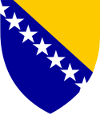 Босна и ХерцеговинаMINISTARSTVO PRAVDEМИНИСТАРСТВО ПРАВДЕPRETHODNA PROCJENA UTICAJA PROPISAPRETHODNA PROCJENA UTICAJA PROPISAPRETHODNA PROCJENA UTICAJA PROPISAPRETHODNA PROCJENA UTICAJA PROPISANOSILAC NORMATIVNOG POSLAMinistarstvo pravde BiHMinistarstvo pravde BiHMinistarstvo pravde BiHVRSTA PROPISAZakonZakonZakonNAZIV PROPISAZakon o izmjenama i dopunama Zakona o državnoj službi u institucijama Bosne i HercegovineZakon o izmjenama i dopunama Zakona o državnoj službi u institucijama Bosne i HercegovineZakon o izmjenama i dopunama Zakona o državnoj službi u institucijama Bosne i Hercegovine1. Navedite pravni osnov za donošenje propisa.Pravni osnov za donošenje Zakona o izmjenama i dopunama Zakona o državnoj službi u institucijama Bosne i Hercegovine sadržan je u članu IV 4. a) Ustava Bosne i Hercegovine.1. Navedite pravni osnov za donošenje propisa.Pravni osnov za donošenje Zakona o izmjenama i dopunama Zakona o državnoj službi u institucijama Bosne i Hercegovine sadržan je u članu IV 4. a) Ustava Bosne i Hercegovine.1. Navedite pravni osnov za donošenje propisa.Pravni osnov za donošenje Zakona o izmjenama i dopunama Zakona o državnoj službi u institucijama Bosne i Hercegovine sadržan je u članu IV 4. a) Ustava Bosne i Hercegovine.1. Navedite pravni osnov za donošenje propisa.Pravni osnov za donošenje Zakona o izmjenama i dopunama Zakona o državnoj službi u institucijama Bosne i Hercegovine sadržan je u članu IV 4. a) Ustava Bosne i Hercegovine.2. Da li je prednacrt, nacrt ili prijedlog propisa u skladu sa strateškim dokumentima, politikama i prioritetima Vijeća ministara i Parlamentarne skupštine Bosne i Hercegovine, i ako da, navedite s kojim?Izrada Zakona o izmjenama i dopunama Zakona o državnoj službi u institucijama Bosne i Hercegovine je prioritet Vijeća ministara BiH i Ministarstva pravde BiH i sadržan je u Srednjoročnom programu rada Vijeća ministara BiH 2019.-2021., kao i 2020. i 2022. godine, te isto tako u navedenom periodu Srednjoročnog plana rada Ministarstva pravde BiH. Uz to ovo pitanje regulira i "Okvir politike za razvoj upravljanja ljudskim potencijalima u strukturama javne uprave u Bosni i Hercegovini"(Službeni glasnik BiH, broj 56/17), kao i to da je prioritetom usvojenog Strateškog okvira za reformu javne uprave 2018.-2022. godine (Službeni glasnik BiH, broj 85/18) u dijelu 5.2. Državna služba i upravljanje ljudskim potencijalima - mjera 2: Osiguranje sveobuhvatnog poštivanja principa meritornosti, jednakog tretmana, transparentnosti i političke neutralnosti u svim oblastima upravljanja ljudskim potencijalima. Uz navedeno propis je dijelom prioriteta Akcionog plana za provođenje prioriteta EU integracija. 2. Da li je prednacrt, nacrt ili prijedlog propisa u skladu sa strateškim dokumentima, politikama i prioritetima Vijeća ministara i Parlamentarne skupštine Bosne i Hercegovine, i ako da, navedite s kojim?Izrada Zakona o izmjenama i dopunama Zakona o državnoj službi u institucijama Bosne i Hercegovine je prioritet Vijeća ministara BiH i Ministarstva pravde BiH i sadržan je u Srednjoročnom programu rada Vijeća ministara BiH 2019.-2021., kao i 2020. i 2022. godine, te isto tako u navedenom periodu Srednjoročnog plana rada Ministarstva pravde BiH. Uz to ovo pitanje regulira i "Okvir politike za razvoj upravljanja ljudskim potencijalima u strukturama javne uprave u Bosni i Hercegovini"(Službeni glasnik BiH, broj 56/17), kao i to da je prioritetom usvojenog Strateškog okvira za reformu javne uprave 2018.-2022. godine (Službeni glasnik BiH, broj 85/18) u dijelu 5.2. Državna služba i upravljanje ljudskim potencijalima - mjera 2: Osiguranje sveobuhvatnog poštivanja principa meritornosti, jednakog tretmana, transparentnosti i političke neutralnosti u svim oblastima upravljanja ljudskim potencijalima. Uz navedeno propis je dijelom prioriteta Akcionog plana za provođenje prioriteta EU integracija. 2. Da li je prednacrt, nacrt ili prijedlog propisa u skladu sa strateškim dokumentima, politikama i prioritetima Vijeća ministara i Parlamentarne skupštine Bosne i Hercegovine, i ako da, navedite s kojim?Izrada Zakona o izmjenama i dopunama Zakona o državnoj službi u institucijama Bosne i Hercegovine je prioritet Vijeća ministara BiH i Ministarstva pravde BiH i sadržan je u Srednjoročnom programu rada Vijeća ministara BiH 2019.-2021., kao i 2020. i 2022. godine, te isto tako u navedenom periodu Srednjoročnog plana rada Ministarstva pravde BiH. Uz to ovo pitanje regulira i "Okvir politike za razvoj upravljanja ljudskim potencijalima u strukturama javne uprave u Bosni i Hercegovini"(Službeni glasnik BiH, broj 56/17), kao i to da je prioritetom usvojenog Strateškog okvira za reformu javne uprave 2018.-2022. godine (Službeni glasnik BiH, broj 85/18) u dijelu 5.2. Državna služba i upravljanje ljudskim potencijalima - mjera 2: Osiguranje sveobuhvatnog poštivanja principa meritornosti, jednakog tretmana, transparentnosti i političke neutralnosti u svim oblastima upravljanja ljudskim potencijalima. Uz navedeno propis je dijelom prioriteta Akcionog plana za provođenje prioriteta EU integracija. 2. Da li je prednacrt, nacrt ili prijedlog propisa u skladu sa strateškim dokumentima, politikama i prioritetima Vijeća ministara i Parlamentarne skupštine Bosne i Hercegovine, i ako da, navedite s kojim?Izrada Zakona o izmjenama i dopunama Zakona o državnoj službi u institucijama Bosne i Hercegovine je prioritet Vijeća ministara BiH i Ministarstva pravde BiH i sadržan je u Srednjoročnom programu rada Vijeća ministara BiH 2019.-2021., kao i 2020. i 2022. godine, te isto tako u navedenom periodu Srednjoročnog plana rada Ministarstva pravde BiH. Uz to ovo pitanje regulira i "Okvir politike za razvoj upravljanja ljudskim potencijalima u strukturama javne uprave u Bosni i Hercegovini"(Službeni glasnik BiH, broj 56/17), kao i to da je prioritetom usvojenog Strateškog okvira za reformu javne uprave 2018.-2022. godine (Službeni glasnik BiH, broj 85/18) u dijelu 5.2. Državna služba i upravljanje ljudskim potencijalima - mjera 2: Osiguranje sveobuhvatnog poštivanja principa meritornosti, jednakog tretmana, transparentnosti i političke neutralnosti u svim oblastima upravljanja ljudskim potencijalima. Uz navedeno propis je dijelom prioriteta Akcionog plana za provođenje prioriteta EU integracija. 3. U skladu sa članom 9. Aneksa I ukratko opišite stanje i problem koji se namjerava riješiti.Princip meritornosti prilikom zapošljavanja narušen je kroz štetne trendove politizacije državne službe, na koje upozoravaju i predstavnici Evropske unije i SIGMA-e. Istraživanja nevladinih organizacija ukazuju na to da obični građani imaju vrlo malo povjerenja u pravičnost procesa zapošljavanja u javnu upravu, s tim da su procedure koje važe za strukture državne službe jasno propisane.Procedure zapošljavanja provode se dobro regulisanom pravnom regulativom, ali iskustva praksi u ovom segmentu ukazuju na to da je nužno postići njihovu dosljedniju primjenu, između ostalog osigurati veću transparentnost rada komisija za zapošljavanje na svim nivoima, a proces provjere znanja unaprijediti fokusom na provjeru kompetencija, čime bi se značajno povećale šanse da odluka o prijemu bude istinski zasnovana na principu meritornosti.Gore navedeno su problemi na koje je ukazala analiza za potrebe definiranja Strategije reforme javne uprave, a dodatno tome i analitičko mišljenje EK ukazuje na to da je potrebno raditi na dodatnom poboljšanju pravnog okvira kako bi se postigla potpuna usklađenost sa standardima EU u ovoj oblasti.Osnovni problem popisa je otežana primjena Zakona o državnoj službi u institucijama Bosne i Hercegovine u pogledu poštivanja principa meritornosti s naglaskom na postupke zapošljavanja, napredovanja i otpuštenja.Оvаkаv zаklјučаk proizlazi iz analize pravnog okvira kojim se regulira pitanje rada u državnoj službi. Posljedice ovakvog stanja su nejednakost šansi uposlenja za sve kandidate za posao, naglasak se stavlja na teoretsko znanje kandidata, neefikasan i nestandardiziran rad komisija za odabir, što dalje utječe na slabe rezultate institucija BiH, a time i Vijeća ministara BiH, demotiviranost i odlazak državnih službenika, otežano i/ili neadekvatno upošljavanje novih državnih službenika za pozicije koje su iznimno kompleksne i zahtjevne, a moratorij na državnu službu onemogućuje napredovanje, neodgovarajuću kompenzaciju u pogledu napredovanja kroz platne razrede i otežan proces davanja otkaza za loše rezultate zbog slabe primjene instituta ocjenjivanja u državnoj službi.3. U skladu sa članom 9. Aneksa I ukratko opišite stanje i problem koji se namjerava riješiti.Princip meritornosti prilikom zapošljavanja narušen je kroz štetne trendove politizacije državne službe, na koje upozoravaju i predstavnici Evropske unije i SIGMA-e. Istraživanja nevladinih organizacija ukazuju na to da obični građani imaju vrlo malo povjerenja u pravičnost procesa zapošljavanja u javnu upravu, s tim da su procedure koje važe za strukture državne službe jasno propisane.Procedure zapošljavanja provode se dobro regulisanom pravnom regulativom, ali iskustva praksi u ovom segmentu ukazuju na to da je nužno postići njihovu dosljedniju primjenu, između ostalog osigurati veću transparentnost rada komisija za zapošljavanje na svim nivoima, a proces provjere znanja unaprijediti fokusom na provjeru kompetencija, čime bi se značajno povećale šanse da odluka o prijemu bude istinski zasnovana na principu meritornosti.Gore navedeno su problemi na koje je ukazala analiza za potrebe definiranja Strategije reforme javne uprave, a dodatno tome i analitičko mišljenje EK ukazuje na to da je potrebno raditi na dodatnom poboljšanju pravnog okvira kako bi se postigla potpuna usklađenost sa standardima EU u ovoj oblasti.Osnovni problem popisa je otežana primjena Zakona o državnoj službi u institucijama Bosne i Hercegovine u pogledu poštivanja principa meritornosti s naglaskom na postupke zapošljavanja, napredovanja i otpuštenja.Оvаkаv zаklјučаk proizlazi iz analize pravnog okvira kojim se regulira pitanje rada u državnoj službi. Posljedice ovakvog stanja su nejednakost šansi uposlenja za sve kandidate za posao, naglasak se stavlja na teoretsko znanje kandidata, neefikasan i nestandardiziran rad komisija za odabir, što dalje utječe na slabe rezultate institucija BiH, a time i Vijeća ministara BiH, demotiviranost i odlazak državnih službenika, otežano i/ili neadekvatno upošljavanje novih državnih službenika za pozicije koje su iznimno kompleksne i zahtjevne, a moratorij na državnu službu onemogućuje napredovanje, neodgovarajuću kompenzaciju u pogledu napredovanja kroz platne razrede i otežan proces davanja otkaza za loše rezultate zbog slabe primjene instituta ocjenjivanja u državnoj službi.3. U skladu sa članom 9. Aneksa I ukratko opišite stanje i problem koji se namjerava riješiti.Princip meritornosti prilikom zapošljavanja narušen je kroz štetne trendove politizacije državne službe, na koje upozoravaju i predstavnici Evropske unije i SIGMA-e. Istraživanja nevladinih organizacija ukazuju na to da obični građani imaju vrlo malo povjerenja u pravičnost procesa zapošljavanja u javnu upravu, s tim da su procedure koje važe za strukture državne službe jasno propisane.Procedure zapošljavanja provode se dobro regulisanom pravnom regulativom, ali iskustva praksi u ovom segmentu ukazuju na to da je nužno postići njihovu dosljedniju primjenu, između ostalog osigurati veću transparentnost rada komisija za zapošljavanje na svim nivoima, a proces provjere znanja unaprijediti fokusom na provjeru kompetencija, čime bi se značajno povećale šanse da odluka o prijemu bude istinski zasnovana na principu meritornosti.Gore navedeno su problemi na koje je ukazala analiza za potrebe definiranja Strategije reforme javne uprave, a dodatno tome i analitičko mišljenje EK ukazuje na to da je potrebno raditi na dodatnom poboljšanju pravnog okvira kako bi se postigla potpuna usklađenost sa standardima EU u ovoj oblasti.Osnovni problem popisa je otežana primjena Zakona o državnoj službi u institucijama Bosne i Hercegovine u pogledu poštivanja principa meritornosti s naglaskom na postupke zapošljavanja, napredovanja i otpuštenja.Оvаkаv zаklјučаk proizlazi iz analize pravnog okvira kojim se regulira pitanje rada u državnoj službi. Posljedice ovakvog stanja su nejednakost šansi uposlenja za sve kandidate za posao, naglasak se stavlja na teoretsko znanje kandidata, neefikasan i nestandardiziran rad komisija za odabir, što dalje utječe na slabe rezultate institucija BiH, a time i Vijeća ministara BiH, demotiviranost i odlazak državnih službenika, otežano i/ili neadekvatno upošljavanje novih državnih službenika za pozicije koje su iznimno kompleksne i zahtjevne, a moratorij na državnu službu onemogućuje napredovanje, neodgovarajuću kompenzaciju u pogledu napredovanja kroz platne razrede i otežan proces davanja otkaza za loše rezultate zbog slabe primjene instituta ocjenjivanja u državnoj službi.3. U skladu sa članom 9. Aneksa I ukratko opišite stanje i problem koji se namjerava riješiti.Princip meritornosti prilikom zapošljavanja narušen je kroz štetne trendove politizacije državne službe, na koje upozoravaju i predstavnici Evropske unije i SIGMA-e. Istraživanja nevladinih organizacija ukazuju na to da obični građani imaju vrlo malo povjerenja u pravičnost procesa zapošljavanja u javnu upravu, s tim da su procedure koje važe za strukture državne službe jasno propisane.Procedure zapošljavanja provode se dobro regulisanom pravnom regulativom, ali iskustva praksi u ovom segmentu ukazuju na to da je nužno postići njihovu dosljedniju primjenu, između ostalog osigurati veću transparentnost rada komisija za zapošljavanje na svim nivoima, a proces provjere znanja unaprijediti fokusom na provjeru kompetencija, čime bi se značajno povećale šanse da odluka o prijemu bude istinski zasnovana na principu meritornosti.Gore navedeno su problemi na koje je ukazala analiza za potrebe definiranja Strategije reforme javne uprave, a dodatno tome i analitičko mišljenje EK ukazuje na to da je potrebno raditi na dodatnom poboljšanju pravnog okvira kako bi se postigla potpuna usklađenost sa standardima EU u ovoj oblasti.Osnovni problem popisa je otežana primjena Zakona o državnoj službi u institucijama Bosne i Hercegovine u pogledu poštivanja principa meritornosti s naglaskom na postupke zapošljavanja, napredovanja i otpuštenja.Оvаkаv zаklјučаk proizlazi iz analize pravnog okvira kojim se regulira pitanje rada u državnoj službi. Posljedice ovakvog stanja su nejednakost šansi uposlenja za sve kandidate za posao, naglasak se stavlja na teoretsko znanje kandidata, neefikasan i nestandardiziran rad komisija za odabir, što dalje utječe na slabe rezultate institucija BiH, a time i Vijeća ministara BiH, demotiviranost i odlazak državnih službenika, otežano i/ili neadekvatno upošljavanje novih državnih službenika za pozicije koje su iznimno kompleksne i zahtjevne, a moratorij na državnu službu onemogućuje napredovanje, neodgovarajuću kompenzaciju u pogledu napredovanja kroz platne razrede i otežan proces davanja otkaza za loše rezultate zbog slabe primjene instituta ocjenjivanja u državnoj službi.4. Ukoliko imate saznanja da je isti problem postojao u zemljama Evropske unije, odnosno susjednim zemljama ukratko navedite na koji način je riješen. Navedite najmanje dvije zemlje Evropske unije i dvije susjedne zemlje.Navedeni problemi u Hrvatskoj, Sloveniji, Srbiji i Crnoj Gori riješeni su slijedećim propisima:1. Zakon o državnim službenicima Republike Hrvatske („Narodne novine“, br.92/05, 140/05, 142/06, 77/07, 107/07, 27/08, 34/11, 49/11, 150/11, 34/12, 49/12, 37/13, 38/13, 01/15, 138/15, 61/17, 70/19 i 98/19),2. Zakon o državnim službenicima Republike Slovenije („Uradni list“, br. 56/02, 110/02, 23/05, 35/05 – Prečišćeni tekst, Presuda Ustavnog suda 62/05, Presuda Ustavnog suda 75/05, 113/05, 21/06, 131/06, 33/07, 63/07 – prečišćeni tekst, 65/08, Presuda Ustavnog suda 74/09),3. Zakon o državnim službenicima Republike Srbije ("Sl. glasnik RS", br. 79/2005, 81/2005 - ispr., 83/2005 - ispr., 64/2007, 67/2007 - ispr., 116/2008, 104/2009, 99/2014, 94/2017 i 95/2018),4. Zakon o državnim službenicima i namještenicima Crne Gore ("Sl. list RCG", br. 2/2018 i 34/2019).4. Ukoliko imate saznanja da je isti problem postojao u zemljama Evropske unije, odnosno susjednim zemljama ukratko navedite na koji način je riješen. Navedite najmanje dvije zemlje Evropske unije i dvije susjedne zemlje.Navedeni problemi u Hrvatskoj, Sloveniji, Srbiji i Crnoj Gori riješeni su slijedećim propisima:1. Zakon o državnim službenicima Republike Hrvatske („Narodne novine“, br.92/05, 140/05, 142/06, 77/07, 107/07, 27/08, 34/11, 49/11, 150/11, 34/12, 49/12, 37/13, 38/13, 01/15, 138/15, 61/17, 70/19 i 98/19),2. Zakon o državnim službenicima Republike Slovenije („Uradni list“, br. 56/02, 110/02, 23/05, 35/05 – Prečišćeni tekst, Presuda Ustavnog suda 62/05, Presuda Ustavnog suda 75/05, 113/05, 21/06, 131/06, 33/07, 63/07 – prečišćeni tekst, 65/08, Presuda Ustavnog suda 74/09),3. Zakon o državnim službenicima Republike Srbije ("Sl. glasnik RS", br. 79/2005, 81/2005 - ispr., 83/2005 - ispr., 64/2007, 67/2007 - ispr., 116/2008, 104/2009, 99/2014, 94/2017 i 95/2018),4. Zakon o državnim službenicima i namještenicima Crne Gore ("Sl. list RCG", br. 2/2018 i 34/2019).4. Ukoliko imate saznanja da je isti problem postojao u zemljama Evropske unije, odnosno susjednim zemljama ukratko navedite na koji način je riješen. Navedite najmanje dvije zemlje Evropske unije i dvije susjedne zemlje.Navedeni problemi u Hrvatskoj, Sloveniji, Srbiji i Crnoj Gori riješeni su slijedećim propisima:1. Zakon o državnim službenicima Republike Hrvatske („Narodne novine“, br.92/05, 140/05, 142/06, 77/07, 107/07, 27/08, 34/11, 49/11, 150/11, 34/12, 49/12, 37/13, 38/13, 01/15, 138/15, 61/17, 70/19 i 98/19),2. Zakon o državnim službenicima Republike Slovenije („Uradni list“, br. 56/02, 110/02, 23/05, 35/05 – Prečišćeni tekst, Presuda Ustavnog suda 62/05, Presuda Ustavnog suda 75/05, 113/05, 21/06, 131/06, 33/07, 63/07 – prečišćeni tekst, 65/08, Presuda Ustavnog suda 74/09),3. Zakon o državnim službenicima Republike Srbije ("Sl. glasnik RS", br. 79/2005, 81/2005 - ispr., 83/2005 - ispr., 64/2007, 67/2007 - ispr., 116/2008, 104/2009, 99/2014, 94/2017 i 95/2018),4. Zakon o državnim službenicima i namještenicima Crne Gore ("Sl. list RCG", br. 2/2018 i 34/2019).4. Ukoliko imate saznanja da je isti problem postojao u zemljama Evropske unije, odnosno susjednim zemljama ukratko navedite na koji način je riješen. Navedite najmanje dvije zemlje Evropske unije i dvije susjedne zemlje.Navedeni problemi u Hrvatskoj, Sloveniji, Srbiji i Crnoj Gori riješeni su slijedećim propisima:1. Zakon o državnim službenicima Republike Hrvatske („Narodne novine“, br.92/05, 140/05, 142/06, 77/07, 107/07, 27/08, 34/11, 49/11, 150/11, 34/12, 49/12, 37/13, 38/13, 01/15, 138/15, 61/17, 70/19 i 98/19),2. Zakon o državnim službenicima Republike Slovenije („Uradni list“, br. 56/02, 110/02, 23/05, 35/05 – Prečišćeni tekst, Presuda Ustavnog suda 62/05, Presuda Ustavnog suda 75/05, 113/05, 21/06, 131/06, 33/07, 63/07 – prečišćeni tekst, 65/08, Presuda Ustavnog suda 74/09),3. Zakon o državnim službenicima Republike Srbije ("Sl. glasnik RS", br. 79/2005, 81/2005 - ispr., 83/2005 - ispr., 64/2007, 67/2007 - ispr., 116/2008, 104/2009, 99/2014, 94/2017 i 95/2018),4. Zakon o državnim službenicima i namještenicima Crne Gore ("Sl. list RCG", br. 2/2018 i 34/2019).5. Utvrdite opći cilj u skladu sa članom 10. Aneksa I.Opći cilj je osiguranje poštovanja principa meritornosti (zasluge) s naglaskom na postupke zapošljavanja, napredovanja i otpuštanja.Nаvеdеni opći cilј prоizilаzi iz utvrđеnih priоritеtа Vijeća ministаrа BiH i Ministarstva pravde BiH, iskаzаnih u njihovim, ranije navedenim strateškim, srednjoročnim i godišnjim planskim dokumentima.5. Utvrdite opći cilj u skladu sa članom 10. Aneksa I.Opći cilj je osiguranje poštovanja principa meritornosti (zasluge) s naglaskom na postupke zapošljavanja, napredovanja i otpuštanja.Nаvеdеni opći cilј prоizilаzi iz utvrđеnih priоritеtа Vijeća ministаrа BiH i Ministarstva pravde BiH, iskаzаnih u njihovim, ranije navedenim strateškim, srednjoročnim i godišnjim planskim dokumentima.5. Utvrdite opći cilj u skladu sa članom 10. Aneksa I.Opći cilj je osiguranje poštovanja principa meritornosti (zasluge) s naglaskom na postupke zapošljavanja, napredovanja i otpuštanja.Nаvеdеni opći cilј prоizilаzi iz utvrđеnih priоritеtа Vijeća ministаrа BiH i Ministarstva pravde BiH, iskаzаnih u njihovim, ranije navedenim strateškim, srednjoročnim i godišnjim planskim dokumentima.5. Utvrdite opći cilj u skladu sa članom 10. Aneksa I.Opći cilj je osiguranje poštovanja principa meritornosti (zasluge) s naglaskom na postupke zapošljavanja, napredovanja i otpuštanja.Nаvеdеni opći cilј prоizilаzi iz utvrđеnih priоritеtа Vijeća ministаrа BiH i Ministarstva pravde BiH, iskаzаnih u njihovim, ranije navedenim strateškim, srednjoročnim i godišnjim planskim dokumentima.6. Navedite u nekoliko tačaka ključna pitanja/mjere koje će biti obuhvaćene propisom ili provedene putem nenormativnih aktivnosti i mjera.- Kreiranje procedura koje će osigurati brzu i jeftinu prijavu i testiranje za posao;- Dizajnirati i implementirati novi koncept testova i postupka testiranje za posao u državnoj službi kojim komisija stječe uvid u sposobnost kandidata da se nosi s izazovima posla, odnosno pored stručnog znanja da demonstrira i sposobnost rješavanja praktičnih problem;- Definirati standardne kriterije procjene kvaliteta kandidata;- Formulirati zajedničke principe za ocjenu učinka rada pojedinaca; - Unaprijediti sistem plaća da se bazira na setu zajedničkih principa i osigurati njegovo provođenje, te gradiranje radnih mjesta.6. Navedite u nekoliko tačaka ključna pitanja/mjere koje će biti obuhvaćene propisom ili provedene putem nenormativnih aktivnosti i mjera.- Kreiranje procedura koje će osigurati brzu i jeftinu prijavu i testiranje za posao;- Dizajnirati i implementirati novi koncept testova i postupka testiranje za posao u državnoj službi kojim komisija stječe uvid u sposobnost kandidata da se nosi s izazovima posla, odnosno pored stručnog znanja da demonstrira i sposobnost rješavanja praktičnih problem;- Definirati standardne kriterije procjene kvaliteta kandidata;- Formulirati zajedničke principe za ocjenu učinka rada pojedinaca; - Unaprijediti sistem plaća da se bazira na setu zajedničkih principa i osigurati njegovo provođenje, te gradiranje radnih mjesta.6. Navedite u nekoliko tačaka ključna pitanja/mjere koje će biti obuhvaćene propisom ili provedene putem nenormativnih aktivnosti i mjera.- Kreiranje procedura koje će osigurati brzu i jeftinu prijavu i testiranje za posao;- Dizajnirati i implementirati novi koncept testova i postupka testiranje za posao u državnoj službi kojim komisija stječe uvid u sposobnost kandidata da se nosi s izazovima posla, odnosno pored stručnog znanja da demonstrira i sposobnost rješavanja praktičnih problem;- Definirati standardne kriterije procjene kvaliteta kandidata;- Formulirati zajedničke principe za ocjenu učinka rada pojedinaca; - Unaprijediti sistem plaća da se bazira na setu zajedničkih principa i osigurati njegovo provođenje, te gradiranje radnih mjesta.6. Navedite u nekoliko tačaka ključna pitanja/mjere koje će biti obuhvaćene propisom ili provedene putem nenormativnih aktivnosti i mjera.- Kreiranje procedura koje će osigurati brzu i jeftinu prijavu i testiranje za posao;- Dizajnirati i implementirati novi koncept testova i postupka testiranje za posao u državnoj službi kojim komisija stječe uvid u sposobnost kandidata da se nosi s izazovima posla, odnosno pored stručnog znanja da demonstrira i sposobnost rješavanja praktičnih problem;- Definirati standardne kriterije procjene kvaliteta kandidata;- Formulirati zajedničke principe za ocjenu učinka rada pojedinaca; - Unaprijediti sistem plaća da se bazira na setu zajedničkih principa i osigurati njegovo provođenje, te gradiranje radnih mjesta.7. Ukratko opišite postupak i rezultate prethodnih konsultacija u skladu sa članom 6. stav (5) i po potrebi članom 20. Aneksa I.U ranoj fazi pripreme kroz analizu predmetnog zakonodavstva i prilikom definiranja strateškog okvira za reformu javne uprave proveden je postupak konsultacije sa nadležnim institucijama BiH, organizacijama civilnog društva i nezavisnim stručnjacima.7. Ukratko opišite postupak i rezultate prethodnih konsultacija u skladu sa članom 6. stav (5) i po potrebi članom 20. Aneksa I.U ranoj fazi pripreme kroz analizu predmetnog zakonodavstva i prilikom definiranja strateškog okvira za reformu javne uprave proveden je postupak konsultacije sa nadležnim institucijama BiH, organizacijama civilnog društva i nezavisnim stručnjacima.7. Ukratko opišite postupak i rezultate prethodnih konsultacija u skladu sa članom 6. stav (5) i po potrebi članom 20. Aneksa I.U ranoj fazi pripreme kroz analizu predmetnog zakonodavstva i prilikom definiranja strateškog okvira za reformu javne uprave proveden je postupak konsultacije sa nadležnim institucijama BiH, organizacijama civilnog društva i nezavisnim stručnjacima.7. Ukratko opišite postupak i rezultate prethodnih konsultacija u skladu sa članom 6. stav (5) i po potrebi članom 20. Aneksa I.U ranoj fazi pripreme kroz analizu predmetnog zakonodavstva i prilikom definiranja strateškog okvira za reformu javne uprave proveden je postupak konsultacije sa nadležnim institucijama BiH, organizacijama civilnog društva i nezavisnim stručnjacima.8. Procjena uticaja ključnih pitanja/mjera iz tačke 6. ovog obrasca u fiskalnom, ekonomskom, socijalnom i okolišnom smislu: (DA – značajan ili vrlo značajan uticaj ili NE – vjerovatno mali uticaj)8. Procjena uticaja ključnih pitanja/mjera iz tačke 6. ovog obrasca u fiskalnom, ekonomskom, socijalnom i okolišnom smislu: (DA – značajan ili vrlo značajan uticaj ili NE – vjerovatno mali uticaj)8. Procjena uticaja ključnih pitanja/mjera iz tačke 6. ovog obrasca u fiskalnom, ekonomskom, socijalnom i okolišnom smislu: (DA – značajan ili vrlo značajan uticaj ili NE – vjerovatno mali uticaj)8. Procjena uticaja ključnih pitanja/mjera iz tačke 6. ovog obrasca u fiskalnom, ekonomskom, socijalnom i okolišnom smislu: (DA – značajan ili vrlo značajan uticaj ili NE – vjerovatno mali uticaj)a) Da li jedno ili više ključnih pitanja/mjera iz tačke 6. ovog obrasca može ili ne može imati značajan ili vrlo značajan uticaj na budžet Bosne i Hercegovine, budžete entiteta, kantona, Brčko distrikta Bosne i Hercegovine i jedinica lokalne samouprave?Vjerovatno mali uticaj.a) Da li jedno ili više ključnih pitanja/mjera iz tačke 6. ovog obrasca može ili ne može imati značajan ili vrlo značajan uticaj na budžet Bosne i Hercegovine, budžete entiteta, kantona, Brčko distrikta Bosne i Hercegovine i jedinica lokalne samouprave?Vjerovatno mali uticaj.NEb) Da li jedno ili više ključnih pitanja/mjera iz tačke 6. ovog obrasca može ili ne može imati značajan ili vrlo značajan ekonomski uticaj iz člana 13. Aneksa I?Vjerovatno mali uticaj.b) Da li jedno ili više ključnih pitanja/mjera iz tačke 6. ovog obrasca može ili ne može imati značajan ili vrlo značajan ekonomski uticaj iz člana 13. Aneksa I?Vjerovatno mali uticaj.NEc) Da li jedno ili više ključnih pitanja/mjera iz tačke 6. ovog obrasca može ili ne može imati značajan ili vrlo značajan socijalni uticaj iz člana 14. Aneksa I?Vjerovatno mali uticaj.c) Da li jedno ili više ključnih pitanja/mjera iz tačke 6. ovog obrasca može ili ne može imati značajan ili vrlo značajan socijalni uticaj iz člana 14. Aneksa I?Vjerovatno mali uticaj.NEd) Da li jedno ili više ključnih pitanja/mjera iz tačke 6. ovog obrasca može ili ne može imati značajan ili vrlo značajan okolišni uticaj iz člana 15. ovog Aneksa I?Vjerovatno mali uticaj.d) Da li jedno ili više ključnih pitanja/mjera iz tačke 6. ovog obrasca može ili ne može imati značajan ili vrlo značajan okolišni uticaj iz člana 15. ovog Aneksa I?Vjerovatno mali uticaj.NEe) Da li će jedno ili više ključnih pitanja/mjera zahtijevati provođenje administrativnih postupaka vezano za interesne strane i sa kojim ciljem i hoće li navedena rješenja dodatno povećati administrativne prepreke za poslovanje?Vjerovatno mali uticaj.e) Da li će jedno ili više ključnih pitanja/mjera zahtijevati provođenje administrativnih postupaka vezano za interesne strane i sa kojim ciljem i hoće li navedena rješenja dodatno povećati administrativne prepreke za poslovanje?Vjerovatno mali uticaj.NEf) Da li će za realizaciju jednog ili više ključnih pitanja/mjera iz tačke 6. ovog obrasca biti potrebno osnivanje novih ili reorganizovanje postojećih organa Bosne i Hercegovine ili će biti potrebna saradnja više organa uprave Bosne i Hercegovine, entiteta, kantona, Brčko distrikta Bosne i Hercegovine i jedinica lokalne samoupraveVjerovatno mali uticaj.?f) Da li će za realizaciju jednog ili više ključnih pitanja/mjera iz tačke 6. ovog obrasca biti potrebno osnivanje novih ili reorganizovanje postojećih organa Bosne i Hercegovine ili će biti potrebna saradnja više organa uprave Bosne i Hercegovine, entiteta, kantona, Brčko distrikta Bosne i Hercegovine i jedinica lokalne samoupraveVjerovatno mali uticaj.?NENa osnovu prethodne procjene uticaja propisa utvrđeno je da NE POSTOJI potreba provođenja postupka sveobuhvatne procjene uticaja.Na osnovu prethodne procjene uticaja propisa utvrđeno je da NE POSTOJI potreba provođenja postupka sveobuhvatne procjene uticaja.Na osnovu prethodne procjene uticaja propisa utvrđeno je da NE POSTOJI potreba provođenja postupka sveobuhvatne procjene uticaja.Na osnovu prethodne procjene uticaja propisa utvrđeno je da NE POSTOJI potreba provođenja postupka sveobuhvatne procjene uticaja.Bosna i HercegovinaБосна и ХерцеговинаMINISTARSTVO PRAVDEМИНИСТАРСТВО ПРАВДЕPRETHODNA PROCJENA UTICAJA PROPISAPRETHODNA PROCJENA UTICAJA PROPISANOSILAC NORMATIVNOG POSLAMinistarstvo pravde BiHVRSTA PROPISAZakonNAZIV PROPISAZakon o izmjenama i dopunama Zakona o slobodi pristupa informacijama u BiH1. Navedite pravni osnov za donošenje propisa.Pravni osnov za donošenje Zakona o izmjenama i dopunama Zakona o slobodi pristupa informacijama u BiH (u daljem tekstu: ZoSPI) sadržan je u članu IV.4.a) Ustava BiH.1. Navedite pravni osnov za donošenje propisa.Pravni osnov za donošenje Zakona o izmjenama i dopunama Zakona o slobodi pristupa informacijama u BiH (u daljem tekstu: ZoSPI) sadržan je u članu IV.4.a) Ustava BiH.2. Da li je prednacrt, nacrt ili prijedlog propisa u skladu sa strateškim dokumentima, politikama i prioritetima Vijeća ministara i Parlamentarne skupštine Bosne i Hercegovine, i ako da, navedite s kojim?Izmjene i dopune ZoSPI-ja su prioritet Vijeća ministara BiH i Ministarstva pravde BiH i sadržane su u Srednjoročnom programu rada Vijeća ministara BiH i Srednjoročnom planu rada Ministarstva pravde BiH.2. Da li je prednacrt, nacrt ili prijedlog propisa u skladu sa strateškim dokumentima, politikama i prioritetima Vijeća ministara i Parlamentarne skupštine Bosne i Hercegovine, i ako da, navedite s kojim?Izmjene i dopune ZoSPI-ja su prioritet Vijeća ministara BiH i Ministarstva pravde BiH i sadržane su u Srednjoročnom programu rada Vijeća ministara BiH i Srednjoročnom planu rada Ministarstva pravde BiH.3. U skladu sa članom 9. Aneksa I ukratko opišite stanje i problem koji se namjerava riješiti.Sloboda pristupa informacijama je najvažniji preduslov demokratskog društva i predstavlja ustavnu kategoriju koja se pojavljuje kao samostalno pravo, odnosno kao sastavni dio prava na slobodno izražavanje. Ovo je osnovno demokratsko pravo građana i veoma važno sredstvo u osiguravanju vladavine prava i dobrog upravljanja. Kao osnovno pravo, pravo na slobodu pristupa informacijama je propisano u brojnim međunarodnim dokumentima, uključujući:Rezoluciju 59(1) Generalne skupštine UN-a,Univerzalnu deklaraciju o ljudskim pravima UN-a (član 19.),Pakt o građanskim i političkim pravima UN-a (član 19.),Evropsku konvenciju za zaštitu ljudskih prava i osnovnih sloboda (član 10.),Konvenciju Vijeća Evrope o pristupu službenim dokumentima (CETS 205),Preporuke Vijeća Evrope,Konvenciju UN-a protiv korupcije,Konvenciju o dostupnosti informacija, učešću javnosti u donošenju odluka i pristupu pravdi u oblasti životne sredine (Arhuška konvencija) i drugim dokumentima.BiH je prva zemlja u regiji koja je ozakonila pravo na pristup informacijama, usvajajući 2000. godine ZoSPI. Danas rješenja iz ZoSPI-ja zaostaju za međunarodnim standardima i ne prate naprednija rješenja drugih zemalja u ovom području. ZoSPI propisuje dostavljanje i objavljivanje informacija po zahtjevu, dok je proaktivna dimenzija prava na pristup informacijama u velikoj mjeri zanemarena.Mjere koje se odnose na proaktivnu transparentnost omogućuju da određeni dio javnih informacija bude kontinuirano dostupan svima, da su ih subjekti javnog sektora dužni kontinuirano preduzimati mjere po službenoj dužnosti, na način koji podrazumijeva njihovu jednostavnu dostupnost, bez vođenja posebnog upravnog postupka po pojedinačnom zahtjevu.Koncept proaktivne transparentnosti u sebi sadrži brojne prednosti kako za javne institucije tako i za građane, korisnike javnih usluga. Prije svega, on donosi rasterećenje i veću efikasnost javnim tijelima, naročito onima koja u radu imaju veliku količinu informacija (budžeti i drugi finansijski podaci, statistički podaci, podaci iz javno dostupnih registara i baza podataka i brojni drugi). Ovo na duži rok doprinosi većoj odgovornosti javnih organa, jer je njihov rad, zahvaljujući podacima koje objavljuju, u većoj mjeri podložan građanskoj kontroli, što dovodi do većeg stepena informisanosti i uključenosti građana u proces donošenja odluka, te u konačnici i većem povjerenju građana u institucije vlasti i čitav javni sektor. Dodatna korist za građane sastoji se u tome što i njima proaktivno objavljivanje donosi uštede u vremenu i eventualnim troškovima vezanim za ostvarivanje prava na pristup informacijama, kao i u mogućnosti da te informacije dalje koriste, nadograđuju i stvaraju nove informacije od šire društvene koristi. Konačno, proaktivne mjere nužan su dio koncepta e-uprave, odnosno e-vlade koji potiče javni sektor na korištenje informaciono-komunikacione tehnologije, na djelotvornije pružanje i primanje javnih usluga, te podršku korisnicima ovih usluga.Da bi navedeno bilo omogućeno, potrebno je prije svega zakonski regulisati minimalni sadržaj informacija koji javna tijela moraju u kontinuitetu učiniti javno dostupnim, na lako pretraživ način.Osim vrste i sadržine, potrebno je takođe definisati standard kvaliteta objavljenih informacija, kako bi one bile ažurne, tačne, relevantne i razumljive široj javnosti. Dobre prakse idu prema uspostavljanju centralnih registara informacija i centralnih informacijsko-dokumentacijskih službi, kao podrške sistemu proaktivnog objavljivanja.Pored zakona o slobodi pristupa informacijama, u BiH postoje i drugi propisi koji propisuju i/ili preporučuju određene elemente proaktivnog objavljivanja određenih informacija, kao što su zakoni o budžetima, koji određuju objavljivanje određenih budžetskih informacija ili propisi koji se odnose na održavanje službenih web stranica.Tako Uputstvo o izradi i održavanju službenih internet stranica institucija BiH definiše minimalne zahtjeve o sadržajima koje bi institucije trebale objaviti na svojim web stranicama. Ovi podaci su limitirani i svrstani su u nekoliko kategorija: podaci o instituciji, dokumenti, kontakt podaci, vijesti, aktuelnosti i linkovi. Značajno je da ovaj dokument preporučuje institucijama da na web stranicama predvide prostor za javne rasprave i za baze podataka iz njihove nadležnosti.Međutim, imajući u vidu međunarodne standarde, kao i druge sektorske zakone u BiH, može se zaključiti da bi informacije koje su preporučene za objavljivanje trebalo da budu obavezne, da na jedinstven i usklađen način obuhvataju sva javna tijela u BiH, što bi bilo omogućeno njihovim regulisanjem na zakonskom nivou, dok bi se podzakonskim aktima pojedina pitanja dodatno detaljno odredila. Potrebu zakonskog regulisanja kategorija informacija koje se proaktivno objavljuju naglašavaju i rezultati istraživanja nevladinih organizacija u BiH, prema kojima se mnogi elementi proaktivnog objavljivanja koji se propisuju pomenutim uputstvima ne primjenjuju u praksi.U dokumentu Primjedbe na nacrt Zakona o izmjenama i dopunama Zakona o slobodi pristupa informacijama upućenom Ministarstvu pravde BiH, Agencije za zaštitu ličnih podataka u BiH od 18.04.2013. godine, Agencija navodi manjkavosti ZoSPI-ja u odnosu na proaktivan pristup informacijama, pozivajući se na član 10. Konvencije 205 Vijeća Evrope koji propisuje da će nadležni javni organ, na vlastitu inicijativu i gdje je izvodljivo, preduzeti neophodne mjere da objelodani sadržaj javnih dokumenata, kada je to u interesu promovisanja transparentnosti i efikasnosti javne administracije, kao i podsticanja informisanog učešća javnosti u vezi sa pitanjima od javnog interesa.Odredbe člana 20. ZoSPI-ja, prema kojima svaki javni organ objavljuje vodič o pristupu informacijama, indeks i registar vrsta informacija, ne doprinose proaktivnom pristupu informacijama na adekvatan i potreban način. U pomenutom dokumentu, Agencija za zaštitu ličnih podataka u BiH zaključuje da je „...radi pojednostavljivanja i smanjenja broja zahtjeva za pristup informacijama i sticanja povjerenja građana u organe države kojoj plaćaju poreze i druge dažbine, potrebno proširiti član 20. Zakona dodavanjem obaveze objavljivanja i drugih dokumenata, kao što su, na primjer, spisak zaposlenih u javnom organu i njihovo radno mjesto, spisak funkcionera i iznos njihovih primanja u vezi sa vršenjem javne funkcije, pojedinačne akte i ugovore o raspolaganju finansijskim sredstvima iz javnih prihoda, informaciju kojoj je po zahtjevu istog ili različitih podnosilaca zahtjeva odobren pristup informacijama tri ili više puta i slično.“U prilog argumentaciji potrebe za izmjenama i dopunama ZoSPI-ja neophodno je pomenuti i globalnu multilateralnu inicijativu Partnerstvo za otvorenu vlast, iniciranu od strane predsjednika SAD-a 2009. godine. BiH je pristupila ovoj inicijativi 24.09.2014. godine, kao 65. zemlja članica, slanjem pisma namjere za pristupanje Partnerstvo za otvorenu vlast predstavlja novi globalni napor više uključenih faktora s ciljem osiguranja konkretnog napretka na području transparentnosti i otvorenosti rada organa javne uprave, uključivanja i osnaživanja građana i civilnog društva, borbe protiv korupcije te korištenja novih tehnologija za poboljšanje kvaliteta usluga koje javna uprava pruža građanima.Prihvatanjem vrijednosti i principa iz Deklaracije Partnerstva za otvorenu vlast, BiH je pokazala svoju posvećenost u četiri ključna područja, a to su:fiskalna transparentnost u kojoj se kriteriji procjene kvalifikovanosti zasnivaju na bodovanju objavljenih bitnih dokumenata (prijedloga budžeta i revizorskih izvještaja, te korištenju pokazatelja iz Indeksa otvorenosti budžeta za 2012., koje provodi International Budget Partnership),pristup informacijama podrazumijeva postojanje zakona o slobodi pristupa informacijama kao najvažnijeg sredstva za postizanje ideje i praktične primjene otvorenosti vlasti,objavljivanje podataka o imovini javnih zvaničnika podrazumijeva dostupnost podataka o imovini i prihodima izabranih zvaničnika, što je najvažniji preduslov za sprečavanje korupcije, te otvorenu i odgovornu vlast,uključenost građana podrazumijeva otvorenost vlasti prema saradnji sa građanima i njihovom uključivanju u procese odlučivanja, a naročito u smislu zaštite osnovnih građanskih sloboda.U Izvještaju Evropske komisije o BiH za 2016. godinu se navodi: „Pravo pristupa informacijama od javnog karaktera je uređeno zakonom na svim nivoima. Zakoni su međusobno usklađeni i osiguravaju širok spektar pristupa, ali njihovo provođenje u praksi nije ujednačeno. Ako se građanima uskrati pristup informacijama javnog karaktera, upravna inspekcija ima ovlaštenja da postupa po pritužbi i sankcioniše odgovorne osobe ili institucije. Postoji i drugostepeni organ koji preispituje žalbe i donosi konačne odluke na nivou državnih institucija. Međutim, ne postoji nezavisni organ koji bi postupao po žalbama.“U istom dokumentu na 16 stranici se navodi: „Pristup informacijama se uređuje različitim zakonima, ali zabilježeni su uobičajeni nedostaci u vezi s njihovim provođenjem, kao i nepostojanjem automatizovanog vođenja statistike. U 2015. godini Ombudsmenu je upućeno 223 žalbe koje se odnose na pristup informacijama, u odnosu na 218 u 2014. godini.“Na stranici 22 navedenog dokumenta Evropska komisija navodi: „Zabilježeni su nedostaci u Zakonu o slobodi pristupa informacijama, naročito u kontekstu pravnih lijekova kada je pristup informacijama uskraćen. Institucije ne provode testiranje javnog interesa prije nego ograniče pravo na pristup informacijama, te tumače pravne odredbe na način koji štiti privatni a ne javni interes“.Do sličnih zaključaka se došlo i u članku Zakon o slobodi pristupa informacijama BiH, nacrt, izmjene i dopune (ZoSPI BiH), mr. Ene Gotovuše, objavljenog od strane Fondacije Centar za javno pravo. Analiza izmjena i dopuna ZoSPI-ja, koju je izradila Helen Darbishire, izvršna direktorica u organizaciji Access Info Europe, članica radne grupe koja je uradila prvi ZoSPI, ukazuje na slične probleme. O ZoSPI-ju je pisano i 2013. godine u članku Implementacija ZoSPI-ja, autorice Amire Krehić, pomoćnice ombdusmena BiH. O ovoj temi je pisano i 2014. godine u članku Nermine Voloder Zanemareni standardi u BiH: proaktivna dimenzija prava na pristup informacijama, objavljenog u Policy Briefu 13, Centra za društvena istraživanja Analitika. U članku Pravna praznina u ZoSPI-ju BiH, izrađenog od strane Alaca, Centra za pružanje pomoći u borbi protiv korupcije, Transparency International BiH, se nalaze određene nalazi koji su u skladu sa naprijed navedenim.Osnovni problem u važećem ZoSPI-ju je njegova neusklađenost sa međunarodnim standardima, koji se provode u okviru Partnerstva za otvorenu vlast.Оvаkаv zаklјučаk је dоnеsеn nаkоn аnаlizirаnjа nаlаzа iz Izvještaja Evropske komisije o BiH za 2016. godinu i nalaza i preporuka Transparency International-a u BiH, akt broj 02-04 (3484) od 21.08.2017. godine, sa priloženim Nacrtom zakona o izmjenama i dopunama ZoSPI-ja i njegovog obrazloženja.Provedene anаlize su pоkаzаle dа su nеpоsrеdni uzrоci nаvеdеnоg prоblеmа nepostojanje odgovarajućih zakonskih odredbi u ZoSPI-ju, kao što su:zakonski nije regulisan minimalan sadržaj informacija koji javna tijela moraju u kontinuitetu učiniti javno dostupnim, na lako pretraživ način,institucije BiH ne testiraju javni interes prije nego što ograniče pravo na pristup informacijama,institucije BiH tumače pravne odredbe na način koji štiti privatni a ne javni interes,ne postoji nezavisni organ koji bi postupao po žalbama kada je pristup informacijama uskraćen,ne postoji automatizovani način vođenja statistike.Posljedice ovakvog stanja su nepoštivanje međunarodno prihvaćenih obaveza od strane BiH, po pitanju promovisanja transparentnosti i otvorenosti rada organa javne uprave BiH, uključivanja i osnaživanja građana i civilnog društva, borbe protiv korupcije te korištenja novih tehnologija za poboljšanje kvaliteta usluga koje javna uprava pruža građanima.3. U skladu sa članom 9. Aneksa I ukratko opišite stanje i problem koji se namjerava riješiti.Sloboda pristupa informacijama je najvažniji preduslov demokratskog društva i predstavlja ustavnu kategoriju koja se pojavljuje kao samostalno pravo, odnosno kao sastavni dio prava na slobodno izražavanje. Ovo je osnovno demokratsko pravo građana i veoma važno sredstvo u osiguravanju vladavine prava i dobrog upravljanja. Kao osnovno pravo, pravo na slobodu pristupa informacijama je propisano u brojnim međunarodnim dokumentima, uključujući:Rezoluciju 59(1) Generalne skupštine UN-a,Univerzalnu deklaraciju o ljudskim pravima UN-a (član 19.),Pakt o građanskim i političkim pravima UN-a (član 19.),Evropsku konvenciju za zaštitu ljudskih prava i osnovnih sloboda (član 10.),Konvenciju Vijeća Evrope o pristupu službenim dokumentima (CETS 205),Preporuke Vijeća Evrope,Konvenciju UN-a protiv korupcije,Konvenciju o dostupnosti informacija, učešću javnosti u donošenju odluka i pristupu pravdi u oblasti životne sredine (Arhuška konvencija) i drugim dokumentima.BiH je prva zemlja u regiji koja je ozakonila pravo na pristup informacijama, usvajajući 2000. godine ZoSPI. Danas rješenja iz ZoSPI-ja zaostaju za međunarodnim standardima i ne prate naprednija rješenja drugih zemalja u ovom području. ZoSPI propisuje dostavljanje i objavljivanje informacija po zahtjevu, dok je proaktivna dimenzija prava na pristup informacijama u velikoj mjeri zanemarena.Mjere koje se odnose na proaktivnu transparentnost omogućuju da određeni dio javnih informacija bude kontinuirano dostupan svima, da su ih subjekti javnog sektora dužni kontinuirano preduzimati mjere po službenoj dužnosti, na način koji podrazumijeva njihovu jednostavnu dostupnost, bez vođenja posebnog upravnog postupka po pojedinačnom zahtjevu.Koncept proaktivne transparentnosti u sebi sadrži brojne prednosti kako za javne institucije tako i za građane, korisnike javnih usluga. Prije svega, on donosi rasterećenje i veću efikasnost javnim tijelima, naročito onima koja u radu imaju veliku količinu informacija (budžeti i drugi finansijski podaci, statistički podaci, podaci iz javno dostupnih registara i baza podataka i brojni drugi). Ovo na duži rok doprinosi većoj odgovornosti javnih organa, jer je njihov rad, zahvaljujući podacima koje objavljuju, u većoj mjeri podložan građanskoj kontroli, što dovodi do većeg stepena informisanosti i uključenosti građana u proces donošenja odluka, te u konačnici i većem povjerenju građana u institucije vlasti i čitav javni sektor. Dodatna korist za građane sastoji se u tome što i njima proaktivno objavljivanje donosi uštede u vremenu i eventualnim troškovima vezanim za ostvarivanje prava na pristup informacijama, kao i u mogućnosti da te informacije dalje koriste, nadograđuju i stvaraju nove informacije od šire društvene koristi. Konačno, proaktivne mjere nužan su dio koncepta e-uprave, odnosno e-vlade koji potiče javni sektor na korištenje informaciono-komunikacione tehnologije, na djelotvornije pružanje i primanje javnih usluga, te podršku korisnicima ovih usluga.Da bi navedeno bilo omogućeno, potrebno je prije svega zakonski regulisati minimalni sadržaj informacija koji javna tijela moraju u kontinuitetu učiniti javno dostupnim, na lako pretraživ način.Osim vrste i sadržine, potrebno je takođe definisati standard kvaliteta objavljenih informacija, kako bi one bile ažurne, tačne, relevantne i razumljive široj javnosti. Dobre prakse idu prema uspostavljanju centralnih registara informacija i centralnih informacijsko-dokumentacijskih službi, kao podrške sistemu proaktivnog objavljivanja.Pored zakona o slobodi pristupa informacijama, u BiH postoje i drugi propisi koji propisuju i/ili preporučuju određene elemente proaktivnog objavljivanja određenih informacija, kao što su zakoni o budžetima, koji određuju objavljivanje određenih budžetskih informacija ili propisi koji se odnose na održavanje službenih web stranica.Tako Uputstvo o izradi i održavanju službenih internet stranica institucija BiH definiše minimalne zahtjeve o sadržajima koje bi institucije trebale objaviti na svojim web stranicama. Ovi podaci su limitirani i svrstani su u nekoliko kategorija: podaci o instituciji, dokumenti, kontakt podaci, vijesti, aktuelnosti i linkovi. Značajno je da ovaj dokument preporučuje institucijama da na web stranicama predvide prostor za javne rasprave i za baze podataka iz njihove nadležnosti.Međutim, imajući u vidu međunarodne standarde, kao i druge sektorske zakone u BiH, može se zaključiti da bi informacije koje su preporučene za objavljivanje trebalo da budu obavezne, da na jedinstven i usklađen način obuhvataju sva javna tijela u BiH, što bi bilo omogućeno njihovim regulisanjem na zakonskom nivou, dok bi se podzakonskim aktima pojedina pitanja dodatno detaljno odredila. Potrebu zakonskog regulisanja kategorija informacija koje se proaktivno objavljuju naglašavaju i rezultati istraživanja nevladinih organizacija u BiH, prema kojima se mnogi elementi proaktivnog objavljivanja koji se propisuju pomenutim uputstvima ne primjenjuju u praksi.U dokumentu Primjedbe na nacrt Zakona o izmjenama i dopunama Zakona o slobodi pristupa informacijama upućenom Ministarstvu pravde BiH, Agencije za zaštitu ličnih podataka u BiH od 18.04.2013. godine, Agencija navodi manjkavosti ZoSPI-ja u odnosu na proaktivan pristup informacijama, pozivajući se na član 10. Konvencije 205 Vijeća Evrope koji propisuje da će nadležni javni organ, na vlastitu inicijativu i gdje je izvodljivo, preduzeti neophodne mjere da objelodani sadržaj javnih dokumenata, kada je to u interesu promovisanja transparentnosti i efikasnosti javne administracije, kao i podsticanja informisanog učešća javnosti u vezi sa pitanjima od javnog interesa.Odredbe člana 20. ZoSPI-ja, prema kojima svaki javni organ objavljuje vodič o pristupu informacijama, indeks i registar vrsta informacija, ne doprinose proaktivnom pristupu informacijama na adekvatan i potreban način. U pomenutom dokumentu, Agencija za zaštitu ličnih podataka u BiH zaključuje da je „...radi pojednostavljivanja i smanjenja broja zahtjeva za pristup informacijama i sticanja povjerenja građana u organe države kojoj plaćaju poreze i druge dažbine, potrebno proširiti član 20. Zakona dodavanjem obaveze objavljivanja i drugih dokumenata, kao što su, na primjer, spisak zaposlenih u javnom organu i njihovo radno mjesto, spisak funkcionera i iznos njihovih primanja u vezi sa vršenjem javne funkcije, pojedinačne akte i ugovore o raspolaganju finansijskim sredstvima iz javnih prihoda, informaciju kojoj je po zahtjevu istog ili različitih podnosilaca zahtjeva odobren pristup informacijama tri ili više puta i slično.“U prilog argumentaciji potrebe za izmjenama i dopunama ZoSPI-ja neophodno je pomenuti i globalnu multilateralnu inicijativu Partnerstvo za otvorenu vlast, iniciranu od strane predsjednika SAD-a 2009. godine. BiH je pristupila ovoj inicijativi 24.09.2014. godine, kao 65. zemlja članica, slanjem pisma namjere za pristupanje Partnerstvo za otvorenu vlast predstavlja novi globalni napor više uključenih faktora s ciljem osiguranja konkretnog napretka na području transparentnosti i otvorenosti rada organa javne uprave, uključivanja i osnaživanja građana i civilnog društva, borbe protiv korupcije te korištenja novih tehnologija za poboljšanje kvaliteta usluga koje javna uprava pruža građanima.Prihvatanjem vrijednosti i principa iz Deklaracije Partnerstva za otvorenu vlast, BiH je pokazala svoju posvećenost u četiri ključna područja, a to su:fiskalna transparentnost u kojoj se kriteriji procjene kvalifikovanosti zasnivaju na bodovanju objavljenih bitnih dokumenata (prijedloga budžeta i revizorskih izvještaja, te korištenju pokazatelja iz Indeksa otvorenosti budžeta za 2012., koje provodi International Budget Partnership),pristup informacijama podrazumijeva postojanje zakona o slobodi pristupa informacijama kao najvažnijeg sredstva za postizanje ideje i praktične primjene otvorenosti vlasti,objavljivanje podataka o imovini javnih zvaničnika podrazumijeva dostupnost podataka o imovini i prihodima izabranih zvaničnika, što je najvažniji preduslov za sprečavanje korupcije, te otvorenu i odgovornu vlast,uključenost građana podrazumijeva otvorenost vlasti prema saradnji sa građanima i njihovom uključivanju u procese odlučivanja, a naročito u smislu zaštite osnovnih građanskih sloboda.U Izvještaju Evropske komisije o BiH za 2016. godinu se navodi: „Pravo pristupa informacijama od javnog karaktera je uređeno zakonom na svim nivoima. Zakoni su međusobno usklađeni i osiguravaju širok spektar pristupa, ali njihovo provođenje u praksi nije ujednačeno. Ako se građanima uskrati pristup informacijama javnog karaktera, upravna inspekcija ima ovlaštenja da postupa po pritužbi i sankcioniše odgovorne osobe ili institucije. Postoji i drugostepeni organ koji preispituje žalbe i donosi konačne odluke na nivou državnih institucija. Međutim, ne postoji nezavisni organ koji bi postupao po žalbama.“U istom dokumentu na 16 stranici se navodi: „Pristup informacijama se uređuje različitim zakonima, ali zabilježeni su uobičajeni nedostaci u vezi s njihovim provođenjem, kao i nepostojanjem automatizovanog vođenja statistike. U 2015. godini Ombudsmenu je upućeno 223 žalbe koje se odnose na pristup informacijama, u odnosu na 218 u 2014. godini.“Na stranici 22 navedenog dokumenta Evropska komisija navodi: „Zabilježeni su nedostaci u Zakonu o slobodi pristupa informacijama, naročito u kontekstu pravnih lijekova kada je pristup informacijama uskraćen. Institucije ne provode testiranje javnog interesa prije nego ograniče pravo na pristup informacijama, te tumače pravne odredbe na način koji štiti privatni a ne javni interes“.Do sličnih zaključaka se došlo i u članku Zakon o slobodi pristupa informacijama BiH, nacrt, izmjene i dopune (ZoSPI BiH), mr. Ene Gotovuše, objavljenog od strane Fondacije Centar za javno pravo. Analiza izmjena i dopuna ZoSPI-ja, koju je izradila Helen Darbishire, izvršna direktorica u organizaciji Access Info Europe, članica radne grupe koja je uradila prvi ZoSPI, ukazuje na slične probleme. O ZoSPI-ju je pisano i 2013. godine u članku Implementacija ZoSPI-ja, autorice Amire Krehić, pomoćnice ombdusmena BiH. O ovoj temi je pisano i 2014. godine u članku Nermine Voloder Zanemareni standardi u BiH: proaktivna dimenzija prava na pristup informacijama, objavljenog u Policy Briefu 13, Centra za društvena istraživanja Analitika. U članku Pravna praznina u ZoSPI-ju BiH, izrađenog od strane Alaca, Centra za pružanje pomoći u borbi protiv korupcije, Transparency International BiH, se nalaze određene nalazi koji su u skladu sa naprijed navedenim.Osnovni problem u važećem ZoSPI-ju je njegova neusklađenost sa međunarodnim standardima, koji se provode u okviru Partnerstva za otvorenu vlast.Оvаkаv zаklјučаk је dоnеsеn nаkоn аnаlizirаnjа nаlаzа iz Izvještaja Evropske komisije o BiH za 2016. godinu i nalaza i preporuka Transparency International-a u BiH, akt broj 02-04 (3484) od 21.08.2017. godine, sa priloženim Nacrtom zakona o izmjenama i dopunama ZoSPI-ja i njegovog obrazloženja.Provedene anаlize su pоkаzаle dа su nеpоsrеdni uzrоci nаvеdеnоg prоblеmа nepostojanje odgovarajućih zakonskih odredbi u ZoSPI-ju, kao što su:zakonski nije regulisan minimalan sadržaj informacija koji javna tijela moraju u kontinuitetu učiniti javno dostupnim, na lako pretraživ način,institucije BiH ne testiraju javni interes prije nego što ograniče pravo na pristup informacijama,institucije BiH tumače pravne odredbe na način koji štiti privatni a ne javni interes,ne postoji nezavisni organ koji bi postupao po žalbama kada je pristup informacijama uskraćen,ne postoji automatizovani način vođenja statistike.Posljedice ovakvog stanja su nepoštivanje međunarodno prihvaćenih obaveza od strane BiH, po pitanju promovisanja transparentnosti i otvorenosti rada organa javne uprave BiH, uključivanja i osnaživanja građana i civilnog društva, borbe protiv korupcije te korištenja novih tehnologija za poboljšanje kvaliteta usluga koje javna uprava pruža građanima.4. Ukoliko imate saznanja da je isti problem postojao u zemljama Evropske unije, odnosno susjednim zemljama ukratko navedite na koji način je riješen. Navedite najmanje dvije zemlje Evropske unije i dvije susjedne zemlje.Ne postoje saznanja da je problem neusklađenosti ZoSPI-ja sa međunarodnim standardima, koji se provode u okviru Partnerstva za otvorenu vlast, postojao u zemljama Evropske unije i susjednim zemljama.4. Ukoliko imate saznanja da je isti problem postojao u zemljama Evropske unije, odnosno susjednim zemljama ukratko navedite na koji način je riješen. Navedite najmanje dvije zemlje Evropske unije i dvije susjedne zemlje.Ne postoje saznanja da je problem neusklađenosti ZoSPI-ja sa međunarodnim standardima, koji se provode u okviru Partnerstva za otvorenu vlast, postojao u zemljama Evropske unije i susjednim zemljama.5. Utvrdite opći cilj u skladu sa članom 10. Aneksa I.Opći cilj je osiguranje konkretnog napretka na području transparentnosti i otvorenosti rada organa javne uprave BiH, uključivanja i osnaživanja građana i civilnog društva, borbe protiv korupcije te korištenja novih tehnologija za poboljšanje kvaliteta usluga koje javna uprava pruža građanima.Nаvеdеni opći cilј proizlazi iz utvrđеnih priоritеtа Vijeća ministаrа BiH i Ministarstva pravde BiH, iskаzаnih u njihovim, ranije navedenim, srednjoročnim i godišnjim planskim dokumentima.5. Utvrdite opći cilj u skladu sa članom 10. Aneksa I.Opći cilj je osiguranje konkretnog napretka na području transparentnosti i otvorenosti rada organa javne uprave BiH, uključivanja i osnaživanja građana i civilnog društva, borbe protiv korupcije te korištenja novih tehnologija za poboljšanje kvaliteta usluga koje javna uprava pruža građanima.Nаvеdеni opći cilј proizlazi iz utvrđеnih priоritеtа Vijeća ministаrа BiH i Ministarstva pravde BiH, iskаzаnih u njihovim, ranije navedenim, srednjoročnim i godišnjim planskim dokumentima.6. Navedite u nekoliko tačaka ključna pitanja/mjere koje će biti obuhvaćene propisom ili provedene putem nenormativnih aktivnosti i mjera.Na osnovu utvrđenog osnovnog problema i njegovog neposrednog uzroka, a nakon utvrđivanja općeg cilja, Ministarstvo pravde BiH planira preduzeti aktivnost usklađivanja ZoSPI-ja sa međunarodnim standardima, koji se provode u okviru Partnerstva za otvorenu vlast.Kroz izmjene i dopune ZoSPI-ja Ministarstvo pravde BiH će predložiti zakonska rješenja koja će osigurati:minimalan sadržaj informacija koji javna tijela moraju u kontinuitetu učiniti javno dostupnim, na lako pretraživ način,da institucije BiH testiraju javni interes prije nego što ograniče pravo na pristup informacijama,da institucije BiH tumače pravne odredbe na način koji štiti javni, a ne privatni interes,da po žalbama kada je pristup informacijama uskraćen rješava nezavisni drugostepeni organ,da se uspostavi automatizovani način vođenja statistike kroz nadogradnju postojećih IT sistema.6. Navedite u nekoliko tačaka ključna pitanja/mjere koje će biti obuhvaćene propisom ili provedene putem nenormativnih aktivnosti i mjera.Na osnovu utvrđenog osnovnog problema i njegovog neposrednog uzroka, a nakon utvrđivanja općeg cilja, Ministarstvo pravde BiH planira preduzeti aktivnost usklađivanja ZoSPI-ja sa međunarodnim standardima, koji se provode u okviru Partnerstva za otvorenu vlast.Kroz izmjene i dopune ZoSPI-ja Ministarstvo pravde BiH će predložiti zakonska rješenja koja će osigurati:minimalan sadržaj informacija koji javna tijela moraju u kontinuitetu učiniti javno dostupnim, na lako pretraživ način,da institucije BiH testiraju javni interes prije nego što ograniče pravo na pristup informacijama,da institucije BiH tumače pravne odredbe na način koji štiti javni, a ne privatni interes,da po žalbama kada je pristup informacijama uskraćen rješava nezavisni drugostepeni organ,da se uspostavi automatizovani način vođenja statistike kroz nadogradnju postojećih IT sistema.7. Ukratko opišite postupak i rezultate prethodnih konsultacija u skladu sa članom 6. stav (5) i po potrebi članom 20. Aneksa I.Izrada izmjena i dopuna ZoSPI-ja traje duže vremena, pa je Ministarstvo pravde BiH radi sveobuhvatnijeg i objektivnijeg sagledavanja problema, utvrđivanja ciljeva, procjene uticaja mogućih rješenja koja se razmatraju, te iznalaženja najpovoljnijih rješenja, provelo obimne konsultacije sa nadležnim institucijama BiH, organizacijama civilnog društva i nezavisnim stručnjacima, kao i pomoć Evropske unije kroz TAIEX.7. Ukratko opišite postupak i rezultate prethodnih konsultacija u skladu sa članom 6. stav (5) i po potrebi članom 20. Aneksa I.Izrada izmjena i dopuna ZoSPI-ja traje duže vremena, pa je Ministarstvo pravde BiH radi sveobuhvatnijeg i objektivnijeg sagledavanja problema, utvrđivanja ciljeva, procjene uticaja mogućih rješenja koja se razmatraju, te iznalaženja najpovoljnijih rješenja, provelo obimne konsultacije sa nadležnim institucijama BiH, organizacijama civilnog društva i nezavisnim stručnjacima, kao i pomoć Evropske unije kroz TAIEX.8. Procjena uticaja ključnih pitanja/mjera iz tačke 6. ovog obrasca u fiskalnom, ekonomskom, socijalnom i okolišnom smislu: (DA – značajan ili vrlo značajan uticaj ili NE – vjerovatno mali uticaj)8. Procjena uticaja ključnih pitanja/mjera iz tačke 6. ovog obrasca u fiskalnom, ekonomskom, socijalnom i okolišnom smislu: (DA – značajan ili vrlo značajan uticaj ili NE – vjerovatno mali uticaj)8. Procjena uticaja ključnih pitanja/mjera iz tačke 6. ovog obrasca u fiskalnom, ekonomskom, socijalnom i okolišnom smislu: (DA – značajan ili vrlo značajan uticaj ili NE – vjerovatno mali uticaj)a) Da li jedno ili više ključnih pitanja/mjera iz tačke 6. ovog obrasca može ili ne može imati značajan ili vrlo značajan uticaj na budžet Bosne i Hercegovine, budžete entiteta, kantona, Brčko distrikta Bosne i Hercegovine i jedinica lokalne samouprave?Svaka mjera iz tačke 6. ovog obrasca može imati značajan fiskalni uticaj na budžet BiH iz člana 12. Aneksa I. Tako npr. potrebna su dodatna finansijska sredstva za: osoblje za objavljivanje javnih informacija na internet stranici institucija BiH, osoblje koje radi u institucijama BiH na testiranju javnog interesa prije nego što ograniče pravo na pristup informacijama, te obuka osoblja koje postupa po ZoSPI-ju. Takođe, planira se zakonsko rješenje da po žalbama, kada je pristup informacijama uskraćen, rješava Žalbeno vijeće pri Vijeću ministara BiH, kao nezavisni drugostepeni organ. Za sve članove Žalbenog vijeća pri Vijeću ministara BiH predviđena je naknada za rad po urađenom predmetu, pa je potrebno osigurati dodatna finansijska sredstva za ove namjene. Dodatna finansijska sredstva treba osigurati i za uspostavljanje automatizovanog načina vođenja statistike kroz nadogradnju postojećih IT sistema i obuke IT osoblja.DAb) Da li jedno ili više ključnih pitanja/mjera iz tačke 6. ovog obrasca može ili ne može imati značajan ili vrlo značajan ekonomski uticaj iz člana 13. Aneksa I?Vjerovatno mali uticaj.NEc) Da li jedno ili više ključnih pitanja/mjera iz tačke 6. ovog obrasca može ili ne može imati značajan ili vrlo značajan socijalni uticaj iz člana 14. Aneksa I?Vjerovatno mali uticaj.NEd) Da li jedno ili više ključnih pitanja/mjera iz tačke 6. ovog obrasca može ili ne može imati značajan ili vrlo značajan okolišni uticaj iz člana 15. ovog Aneksa I?Vjerovatno mali uticaj.NEe) Da li će jedno ili više ključnih pitanja/mjera zahtijevati provođenje administrativnih postupaka vezano za interesne strane i sa kojim ciljem i hoće li navedena rješenja dodatno povećati administrativne prepreke za poslovanje?Vjerovatno mali uticaj.NEf) Da li će za realizaciju jednog ili više ključnih pitanja/mjera iz tačke 6. ovog obrasca biti potrebno osnivanje novih ili reorganizovanje postojećih organa Bosne i Hercegovine ili će biti potrebna saradnja više organa uprave Bosne i Hercegovine, entiteta, kantona, Brčko distrikta Bosne i Hercegovine i jedinica lokalne samouprave?Vjerovatno mali uticaj.NENa osnovu prethodne procjene uticaja propisa utvrđeno je da POSTOJI potreba provođenja postupka sveobuhvatne procjene uticaja.Na osnovu prethodne procjene uticaja propisa utvrđeno je da POSTOJI potreba provođenja postupka sveobuhvatne procjene uticaja.Na osnovu prethodne procjene uticaja propisa utvrđeno je da POSTOJI potreba provođenja postupka sveobuhvatne procjene uticaja.Bosna i HercegovinaБосна и ХерцеговинаMINISTARSTVO PRAVDEМИНИСТАРСТВО ПРАВДЕPRETHODNA PROCJENA UTICAJA PROPISAPRETHODNA PROCJENA UTICAJA PROPISANOSILAC NORMATIVNOG POSLAMinistarstvo pravde BiHVRSTA PROPISAZakonNAZIV PROPISAZakon o izmjenama i dopunama Zakona o postupku imenovanja na nivou institucija Bosne i Hercegovine1. Navedite pravni osnov za donošenje propisa.Pravni osnov za donošenje Zakona o postupku imenovanja na nivou institucija Bosne i Hercegovine sadržan je u članu IV.4.a) Ustava BiH.1. Navedite pravni osnov za donošenje propisa.Pravni osnov za donošenje Zakona o postupku imenovanja na nivou institucija Bosne i Hercegovine sadržan je u članu IV.4.a) Ustava BiH.2. Da li je prednacrt, nacrt ili prijedlog propisa u skladu sa strateškim dokumentima, politikama i prioritetima Vijeća ministara i Parlamentarne skupštine Bosne i Hercegovine, i ako da, navedite s kojim?Izrada i donošenje Zakona o postupku imenovanja na razini institucija Bosne i Hercegovine u skladu je sa Srednjoročnim programom rada Vijeća ministara BiH i Srednjoročnim planom rada Ministarstva pravde BiH.2. Da li je prednacrt, nacrt ili prijedlog propisa u skladu sa strateškim dokumentima, politikama i prioritetima Vijeća ministara i Parlamentarne skupštine Bosne i Hercegovine, i ako da, navedite s kojim?Izrada i donošenje Zakona o postupku imenovanja na razini institucija Bosne i Hercegovine u skladu je sa Srednjoročnim programom rada Vijeća ministara BiH i Srednjoročnim planom rada Ministarstva pravde BiH.3. U skladu sa članom 9. Aneksa I ukratko opišite stanje i problem koji se namjerava riješiti.Razlozi za donošenje Zakona o postupku imenovanja na nivou institucija Bosne i Hercegovine ( u daljnjem tekstu: Zakon), kojim se stavlja izvan snage Zakon o ministarskim imenovanjima, imenovanjima Vijeća ministara i drugim imenovanjima Bosne i Hercegovine („Službeni glasnik BiH“; br. 7/03 i 37/03) se sastoje u potrebi  da se kroz donošenje ovog propisa prevladaju uočeni nedostaci, kao i da se uspostavi logička struktura, te jasan i pristupačan stil, radi lakšeg razumijevanja odredaba propisa, uz lakšu i jednostavniju primjenu istog.Kroz primjenu Zakona o ministarskim imenovanjima, imenovanjima Vijeća ministara i drugim imenovanjima Bosne i Hercegovine je konstatirana nedovoljna jasnoća propisa, što je izazivalo poteškoće u tumačenju odredaba ovog zakona, a samim tim dovelo i do problema u primjeni, čime se utjecalo i na pravnu sigurnost.Iz naprijed navedenih razloga je bilo neophodno prevladati takvu situaciju, kako bi se otklonile uočene manjkavosti, a istovremeno i manjkavosti u dijelu normativno-pravne neujednačenosti s metodološkim pristupom u izradi propisa, kao i pravnim sistemom Bosne i Hercegovine, posebno u svezi što preciznijeg definiranja norme i prilagođavanja iste potrebama prakse.Poteškoća u primjeni važećeg propisa, kao i nejasnoća i nepreciznost postojećih normi ostavile su prostora za različito tumačenje odredaba istog, a samim tim i primjene propisa, što je dovodilo do pravne nesigurnosti i dodatne složenosti postupaka pred nadležnim tijelima, kao i previše dugog trajanja procedura izbora i imenovanja i na kraju otvaranja prostora za pokretanje sudskih sporova.3. U skladu sa članom 9. Aneksa I ukratko opišite stanje i problem koji se namjerava riješiti.Razlozi za donošenje Zakona o postupku imenovanja na nivou institucija Bosne i Hercegovine ( u daljnjem tekstu: Zakon), kojim se stavlja izvan snage Zakon o ministarskim imenovanjima, imenovanjima Vijeća ministara i drugim imenovanjima Bosne i Hercegovine („Službeni glasnik BiH“; br. 7/03 i 37/03) se sastoje u potrebi  da se kroz donošenje ovog propisa prevladaju uočeni nedostaci, kao i da se uspostavi logička struktura, te jasan i pristupačan stil, radi lakšeg razumijevanja odredaba propisa, uz lakšu i jednostavniju primjenu istog.Kroz primjenu Zakona o ministarskim imenovanjima, imenovanjima Vijeća ministara i drugim imenovanjima Bosne i Hercegovine je konstatirana nedovoljna jasnoća propisa, što je izazivalo poteškoće u tumačenju odredaba ovog zakona, a samim tim dovelo i do problema u primjeni, čime se utjecalo i na pravnu sigurnost.Iz naprijed navedenih razloga je bilo neophodno prevladati takvu situaciju, kako bi se otklonile uočene manjkavosti, a istovremeno i manjkavosti u dijelu normativno-pravne neujednačenosti s metodološkim pristupom u izradi propisa, kao i pravnim sistemom Bosne i Hercegovine, posebno u svezi što preciznijeg definiranja norme i prilagođavanja iste potrebama prakse.Poteškoća u primjeni važećeg propisa, kao i nejasnoća i nepreciznost postojećih normi ostavile su prostora za različito tumačenje odredaba istog, a samim tim i primjene propisa, što je dovodilo do pravne nesigurnosti i dodatne složenosti postupaka pred nadležnim tijelima, kao i previše dugog trajanja procedura izbora i imenovanja i na kraju otvaranja prostora za pokretanje sudskih sporova.4. Ukoliko imate saznanja da je isti problem postojao u zemljama Evropske unije, odnosno susjednim zemljama ukratko navedite na koji način je riješen. Navedite najmanje dvije zemlje Evropske unije i dvije susjedne zemlje.Mišljenjem Direkcije za europske integracije, broj: 03/A-06-2-NH-1593-2/16 od 16.11.2016. godine,  konstatirano je da materija koja se regulira ovim Zakonom nije regulirana pravno obvezujućim aktima Evropske unije, te da za istu ne postoji obaveza usklađivanja zakonodavstva u skladu sa člankom 70. Sporazuma o stabilizaciji i pridruživanju između Evropske zajednice i njihovih država članica, s jedne strane, i BiH, s druge strane („Službeni glasnik BiH-Međunarodni ugovori“, broj 10/08).4. Ukoliko imate saznanja da je isti problem postojao u zemljama Evropske unije, odnosno susjednim zemljama ukratko navedite na koji način je riješen. Navedite najmanje dvije zemlje Evropske unije i dvije susjedne zemlje.Mišljenjem Direkcije za europske integracije, broj: 03/A-06-2-NH-1593-2/16 od 16.11.2016. godine,  konstatirano je da materija koja se regulira ovim Zakonom nije regulirana pravno obvezujućim aktima Evropske unije, te da za istu ne postoji obaveza usklađivanja zakonodavstva u skladu sa člankom 70. Sporazuma o stabilizaciji i pridruživanju između Evropske zajednice i njihovih država članica, s jedne strane, i BiH, s druge strane („Službeni glasnik BiH-Međunarodni ugovori“, broj 10/08).5. Utvrdite opći cilj u skladu sa članom 10. Aneksa I.Opći cilj Zakona je da se sustavno uredi materija na razini institucija Bosne i Hercegovine, koja se odnosi na postupak izbora i imenovanja, vodeći računa o postojećoj legislativi, kojom je propisana ova oblast i da se na jasan, precizan i nedvosmisleni način regulira procedura postupka imenovanja u institucijama Bosne i Hercegovine i otklone nedoumice i nejasnoće koje postoje i koje su evidentne u primjeni važećeg propisa.5. Utvrdite opći cilj u skladu sa članom 10. Aneksa I.Opći cilj Zakona je da se sustavno uredi materija na razini institucija Bosne i Hercegovine, koja se odnosi na postupak izbora i imenovanja, vodeći računa o postojećoj legislativi, kojom je propisana ova oblast i da se na jasan, precizan i nedvosmisleni način regulira procedura postupka imenovanja u institucijama Bosne i Hercegovine i otklone nedoumice i nejasnoće koje postoje i koje su evidentne u primjeni važećeg propisa.6. Navedite u nekoliko tačaka ključna pitanja/mjere koje će biti obuhvaćene propisom ili provedene putem nenormativnih aktivnosti i mjera.Ključna pitanja na kojima se temelji predloženi Zakon  su: zakonitost, kvaliteta izbora i imenovanja kandidata na temelju sposobnosti, stručnosti i iskustva, nezavisnost komisija za provođenje procedure po javnom natječaju, javnost i transparentnost i zastupljenost pri zapošljavanju, a koje su i ključne odrednice dobre javne uprave.  Implementacija navedenih načela  nas čini bližim evropskom načinu ili modelu javne uprave i javnog upravljanja uopće, ali i odražava potrebe domaćeg zakonodavstva, posebno u dijelu koji se ogleda u specifičnostima i potrebama zakonodavstva Bosne i Hercegovine.6. Navedite u nekoliko tačaka ključna pitanja/mjere koje će biti obuhvaćene propisom ili provedene putem nenormativnih aktivnosti i mjera.Ključna pitanja na kojima se temelji predloženi Zakon  su: zakonitost, kvaliteta izbora i imenovanja kandidata na temelju sposobnosti, stručnosti i iskustva, nezavisnost komisija za provođenje procedure po javnom natječaju, javnost i transparentnost i zastupljenost pri zapošljavanju, a koje su i ključne odrednice dobre javne uprave.  Implementacija navedenih načela  nas čini bližim evropskom načinu ili modelu javne uprave i javnog upravljanja uopće, ali i odražava potrebe domaćeg zakonodavstva, posebno u dijelu koji se ogleda u specifičnostima i potrebama zakonodavstva Bosne i Hercegovine.7. Ukratko opišite postupak i rezultate prethodnih konsultacija u skladu sa članom 6. stav (5) i po potrebi članom 20. Aneksa I.Nakon objavljivanja Zakona na Internet stranici Ministarstva pravde BiH , konsultacije su trajale 15 dana u razdoblju od 10.11.2016. do 28.11.2016. godine.Ovaj pravni propis ima utjecaja na javnost s obzirom da je riječ  propisu koji definira materiju koja se odnosi na postupak imenovanja na nivou institucija Bosne i Hercegovine.Prilikom postavljanja Prednacrta zakona na  web stranici Ministarstva pravde Bosne i Hercegovine, analizirane su odredbe važećeg propisa, te na taj način je izvršena sveobuhvatna analiza i predložene su odredbe u skladu s potrebama prakse, čime se osigurava dosljedna primjena propisa, prevladavaju nepreciznosti i nejasnoće identificirane u postupku primjene propisa, omogućuje pravna sigurnost i transparentnost u radu tijela uprave, a istodobno se predloženi pravni propis i terminološki usklađuje sa pravnom terminologijom koja se koristi u važećem, domaćem zakonodavstvu. Popis nevladinih organizacija s kojima su izvršene konsultacije se nalazi na web stranici Ministarstva pravde Bosne i Hercegovine. Nakon provedenih konzultacija nije bilo komentara na tekst Prednacrta zakona.Istovremeno s upućivanjem zahtjeva za objavljivanje Prednacrta zakona na web stranici Ministarstva pravde Bosne i Hercegovine, dostavljeno je i obrazloženje predloženih rješenja, radi informiranja javnosti.Pristup na web stranicu Ministarstva pravde Bosne i Hercegovine je bio omogućen svim licima, kao i domaćim i međunarodnim konzultantima, koji se u ovoj prilici nisu oglasili sa svojim stavovima, a prijavljen je samo 1 učesnik na Online konsultacijama.U konkretnoj situaciji, nije bilo prispjelih komentara zainteresiranih strana.7. Ukratko opišite postupak i rezultate prethodnih konsultacija u skladu sa članom 6. stav (5) i po potrebi članom 20. Aneksa I.Nakon objavljivanja Zakona na Internet stranici Ministarstva pravde BiH , konsultacije su trajale 15 dana u razdoblju od 10.11.2016. do 28.11.2016. godine.Ovaj pravni propis ima utjecaja na javnost s obzirom da je riječ  propisu koji definira materiju koja se odnosi na postupak imenovanja na nivou institucija Bosne i Hercegovine.Prilikom postavljanja Prednacrta zakona na  web stranici Ministarstva pravde Bosne i Hercegovine, analizirane su odredbe važećeg propisa, te na taj način je izvršena sveobuhvatna analiza i predložene su odredbe u skladu s potrebama prakse, čime se osigurava dosljedna primjena propisa, prevladavaju nepreciznosti i nejasnoće identificirane u postupku primjene propisa, omogućuje pravna sigurnost i transparentnost u radu tijela uprave, a istodobno se predloženi pravni propis i terminološki usklađuje sa pravnom terminologijom koja se koristi u važećem, domaćem zakonodavstvu. Popis nevladinih organizacija s kojima su izvršene konsultacije se nalazi na web stranici Ministarstva pravde Bosne i Hercegovine. Nakon provedenih konzultacija nije bilo komentara na tekst Prednacrta zakona.Istovremeno s upućivanjem zahtjeva za objavljivanje Prednacrta zakona na web stranici Ministarstva pravde Bosne i Hercegovine, dostavljeno je i obrazloženje predloženih rješenja, radi informiranja javnosti.Pristup na web stranicu Ministarstva pravde Bosne i Hercegovine je bio omogućen svim licima, kao i domaćim i međunarodnim konzultantima, koji se u ovoj prilici nisu oglasili sa svojim stavovima, a prijavljen je samo 1 učesnik na Online konsultacijama.U konkretnoj situaciji, nije bilo prispjelih komentara zainteresiranih strana.7. Ukratko opišite postupak i rezultate prethodnih konsultacija u skladu sa članom 6. stav (5) i po potrebi članom 20. Aneksa I.Nakon objavljivanja Zakona na Internet stranici Ministarstva pravde BiH , konsultacije su trajale 15 dana u razdoblju od 10.11.2016. do 28.11.2016. godine.Ovaj pravni propis ima utjecaja na javnost s obzirom da je riječ  propisu koji definira materiju koja se odnosi na postupak imenovanja na nivou institucija Bosne i Hercegovine.Prilikom postavljanja Prednacrta zakona na  web stranici Ministarstva pravde Bosne i Hercegovine, analizirane su odredbe važećeg propisa, te na taj način je izvršena sveobuhvatna analiza i predložene su odredbe u skladu s potrebama prakse, čime se osigurava dosljedna primjena propisa, prevladavaju nepreciznosti i nejasnoće identificirane u postupku primjene propisa, omogućuje pravna sigurnost i transparentnost u radu tijela uprave, a istodobno se predloženi pravni propis i terminološki usklađuje sa pravnom terminologijom koja se koristi u važećem, domaćem zakonodavstvu. Popis nevladinih organizacija s kojima su izvršene konsultacije se nalazi na web stranici Ministarstva pravde Bosne i Hercegovine. Nakon provedenih konzultacija nije bilo komentara na tekst Prednacrta zakona.Istovremeno s upućivanjem zahtjeva za objavljivanje Prednacrta zakona na web stranici Ministarstva pravde Bosne i Hercegovine, dostavljeno je i obrazloženje predloženih rješenja, radi informiranja javnosti.Pristup na web stranicu Ministarstva pravde Bosne i Hercegovine je bio omogućen svim licima, kao i domaćim i međunarodnim konzultantima, koji se u ovoj prilici nisu oglasili sa svojim stavovima, a prijavljen je samo 1 učesnik na Online konsultacijama.U konkretnoj situaciji, nije bilo prispjelih komentara zainteresiranih strana.8. Procjena uticaja ključnih pitanja/mjera iz tačke 6. ovog obrasca u fiskalnom, ekonomskom, socijalnom i okolišnom smislu: (DA – značajan ili vrlo značajan uticaj ili NE – vjerovatno mali uticaj)8. Procjena uticaja ključnih pitanja/mjera iz tačke 6. ovog obrasca u fiskalnom, ekonomskom, socijalnom i okolišnom smislu: (DA – značajan ili vrlo značajan uticaj ili NE – vjerovatno mali uticaj)8. Procjena uticaja ključnih pitanja/mjera iz tačke 6. ovog obrasca u fiskalnom, ekonomskom, socijalnom i okolišnom smislu: (DA – značajan ili vrlo značajan uticaj ili NE – vjerovatno mali uticaj)a) Da li jedno ili više ključnih pitanja/mjera iz tačke 6. ovog obrasca može ili ne može imati značajan ili vrlo značajan uticaj na budžet Bosne i Hercegovine, budžete entiteta, kantona, Brčko distrikta Bosne i Hercegovine i jedinica lokalne samouprave?Vjerovatno mali uticaj.NEb) Da li jedno ili više ključnih pitanja/mjera iz tačke 6. ovog obrasca može ili ne može imati značajan ili vrlo značajan ekonomski uticaj iz člana 13. Aneksa I?Vjerovatno mali uticaj.NEc) Da li jedno ili više ključnih pitanja/mjera iz tačke 6. ovog obrasca može ili ne može imati značajan ili vrlo značajan socijalni uticaj iz člana 14. Aneksa I?Vjerovatno mali uticaj.NEd) Da li jedno ili više ključnih pitanja/mjera iz tačke 6. ovog obrasca može ili ne može imati značajan ili vrlo značajan okolišni uticaj iz člana 15. ovog Aneksa I?Vjerovatno mali uticaj.NEe) Da li će jedno ili više ključnih pitanja/mjera zahtijevati provođenje administrativnih postupaka vezano za interesne strane i sa kojim ciljem i hoće li navedena rješenja dodatno povećati administrativne prepreke za poslovanje?Vjerovatno mali uticaj.NEf) Da li će za realizaciju jednog ili više ključnih pitanja/mjera iz tačke 6. ovog obrasca biti potrebno osnivanje novih ili reorganizovanje postojećih organa Bosne i Hercegovine ili će biti potrebna saradnja više organa uprave Bosne i Hercegovine, entiteta, kantona, Brčko distrikta Bosne i Hercegovine i jedinica lokalne samouprave?Vjerovatno mali uticaj.NENa osnovu prethodne procjene uticaja propisa utvrđeno je da NE POSTOJI potreba provođenja postupka sveobuhvatne procjene uticaja.Na osnovu prethodne procjene uticaja propisa utvrđeno je da NE POSTOJI potreba provođenja postupka sveobuhvatne procjene uticaja.Na osnovu prethodne procjene uticaja propisa utvrđeno je da NE POSTOJI potreba provođenja postupka sveobuhvatne procjene uticaja.Bosna i HercegovinaБосна и ХерцеговинаMINISTARSTVO PRAVDEМИНИСТАРСТВО ПРАВДЕPRETHODNA PROCJENA UTICAJA PROPISAPRETHODNA PROCJENA UTICAJA PROPISAPRETHODNA PROCJENA UTICAJA PROPISAPRETHODNA PROCJENA UTICAJA PROPISANOSITELJ NORMATIVNOG POSLAMinistarstvo pravde BiHMinistarstvo pravde BiHMinistarstvo pravde BiHVRSTA PROPISAZakonZakonZakonNAZIV PROPISAZakon o izmjenama i dopunama Zakona o ministarstvima i drugim tijelima uprave Bosne i HercegovineZakon o izmjenama i dopunama Zakona o ministarstvima i drugim tijelima uprave Bosne i HercegovineZakon o izmjenama i dopunama Zakona o ministarstvima i drugim tijelima uprave Bosne i Hercegovine1. Navedite pravni osnov za donošenje propisa?Član IV.4. a) Ustava Bosne i Hercegovine1. Navedite pravni osnov za donošenje propisa?Član IV.4. a) Ustava Bosne i Hercegovine1. Navedite pravni osnov za donošenje propisa?Član IV.4. a) Ustava Bosne i Hercegovine1. Navedite pravni osnov za donošenje propisa?Član IV.4. a) Ustava Bosne i Hercegovine2. Da li je prednacrt, nacrt ili prijedlog propisa u skladu sa strateškim dokumentima, politikama i prioritetima Vijeća ministara i Parlamentarne skupštine Bosne i Hercegovine, i ako da, navedite s kojim?Ne, proceduru za izmjenu Zakona o ministarstvima i drugim tijelima uprave pokrenula je Agencija za poštanski promet Bosne i Hercegovine, aktom broj: 01-03-1-50-4-60—2/18 od 12.9.2018. godine 2. Da li je prednacrt, nacrt ili prijedlog propisa u skladu sa strateškim dokumentima, politikama i prioritetima Vijeća ministara i Parlamentarne skupštine Bosne i Hercegovine, i ako da, navedite s kojim?Ne, proceduru za izmjenu Zakona o ministarstvima i drugim tijelima uprave pokrenula je Agencija za poštanski promet Bosne i Hercegovine, aktom broj: 01-03-1-50-4-60—2/18 od 12.9.2018. godine 2. Da li je prednacrt, nacrt ili prijedlog propisa u skladu sa strateškim dokumentima, politikama i prioritetima Vijeća ministara i Parlamentarne skupštine Bosne i Hercegovine, i ako da, navedite s kojim?Ne, proceduru za izmjenu Zakona o ministarstvima i drugim tijelima uprave pokrenula je Agencija za poštanski promet Bosne i Hercegovine, aktom broj: 01-03-1-50-4-60—2/18 od 12.9.2018. godine 2. Da li je prednacrt, nacrt ili prijedlog propisa u skladu sa strateškim dokumentima, politikama i prioritetima Vijeća ministara i Parlamentarne skupštine Bosne i Hercegovine, i ako da, navedite s kojim?Ne, proceduru za izmjenu Zakona o ministarstvima i drugim tijelima uprave pokrenula je Agencija za poštanski promet Bosne i Hercegovine, aktom broj: 01-03-1-50-4-60—2/18 od 12.9.2018. godine 3. U skladu sa članom 9. Aneksa I ukratko opišite stanje i problem koji se namjerava riješiti.Predloženom izmjenom se Agencija za poštanski promet Bosne i Hercegovine briše iz spiska samostalnih upravnih organizacija, čime joj se obezbjeđuje status regulatornog tijela, te se usklađuje sa Direktivama Evropskog parlamenta i Vijeća broj 97/67/EZ, 97/67/EZ i 2008/6/EZ.3. U skladu sa članom 9. Aneksa I ukratko opišite stanje i problem koji se namjerava riješiti.Predloženom izmjenom se Agencija za poštanski promet Bosne i Hercegovine briše iz spiska samostalnih upravnih organizacija, čime joj se obezbjeđuje status regulatornog tijela, te se usklađuje sa Direktivama Evropskog parlamenta i Vijeća broj 97/67/EZ, 97/67/EZ i 2008/6/EZ.3. U skladu sa članom 9. Aneksa I ukratko opišite stanje i problem koji se namjerava riješiti.Predloženom izmjenom se Agencija za poštanski promet Bosne i Hercegovine briše iz spiska samostalnih upravnih organizacija, čime joj se obezbjeđuje status regulatornog tijela, te se usklađuje sa Direktivama Evropskog parlamenta i Vijeća broj 97/67/EZ, 97/67/EZ i 2008/6/EZ.3. U skladu sa članom 9. Aneksa I ukratko opišite stanje i problem koji se namjerava riješiti.Predloženom izmjenom se Agencija za poštanski promet Bosne i Hercegovine briše iz spiska samostalnih upravnih organizacija, čime joj se obezbjeđuje status regulatornog tijela, te se usklađuje sa Direktivama Evropskog parlamenta i Vijeća broj 97/67/EZ, 97/67/EZ i 2008/6/EZ.4. Ukoliko imate saznanja da je isti problem postojao u zemljama Evropske unije, odnosno susjednim zemljama ukratko navedite na koji način je riješen. Navedite najmanje dvije zemlje Evropske unije i dvije susjedne zemlje.Nemamo saznanja u pogledu navedenog pitanja.4. Ukoliko imate saznanja da je isti problem postojao u zemljama Evropske unije, odnosno susjednim zemljama ukratko navedite na koji način je riješen. Navedite najmanje dvije zemlje Evropske unije i dvije susjedne zemlje.Nemamo saznanja u pogledu navedenog pitanja.4. Ukoliko imate saznanja da je isti problem postojao u zemljama Evropske unije, odnosno susjednim zemljama ukratko navedite na koji način je riješen. Navedite najmanje dvije zemlje Evropske unije i dvije susjedne zemlje.Nemamo saznanja u pogledu navedenog pitanja.4. Ukoliko imate saznanja da je isti problem postojao u zemljama Evropske unije, odnosno susjednim zemljama ukratko navedite na koji način je riješen. Navedite najmanje dvije zemlje Evropske unije i dvije susjedne zemlje.Nemamo saznanja u pogledu navedenog pitanja.5. Utvrdite opći cilj u skladu sa članom 10. Aneksa I.Ovim Zakonom o izmjeni zakona o ministarstvima i drugim tijelima uprave Bosne i Hercegovine, Agencija za poštanski promet Bosne i Hercegovine, briše se iz spiska samostalnih upravnih organizacija, čime joj se u cijelosti obezbjeđuje njen regulatorni status propisan Zakonom o poštama Bosne i Hercegovine („Službeni glasnik BiH“, broj 33/05) kao lex specialis propisom.5. Utvrdite opći cilj u skladu sa članom 10. Aneksa I.Ovim Zakonom o izmjeni zakona o ministarstvima i drugim tijelima uprave Bosne i Hercegovine, Agencija za poštanski promet Bosne i Hercegovine, briše se iz spiska samostalnih upravnih organizacija, čime joj se u cijelosti obezbjeđuje njen regulatorni status propisan Zakonom o poštama Bosne i Hercegovine („Službeni glasnik BiH“, broj 33/05) kao lex specialis propisom.5. Utvrdite opći cilj u skladu sa članom 10. Aneksa I.Ovim Zakonom o izmjeni zakona o ministarstvima i drugim tijelima uprave Bosne i Hercegovine, Agencija za poštanski promet Bosne i Hercegovine, briše se iz spiska samostalnih upravnih organizacija, čime joj se u cijelosti obezbjeđuje njen regulatorni status propisan Zakonom o poštama Bosne i Hercegovine („Službeni glasnik BiH“, broj 33/05) kao lex specialis propisom.5. Utvrdite opći cilj u skladu sa članom 10. Aneksa I.Ovim Zakonom o izmjeni zakona o ministarstvima i drugim tijelima uprave Bosne i Hercegovine, Agencija za poštanski promet Bosne i Hercegovine, briše se iz spiska samostalnih upravnih organizacija, čime joj se u cijelosti obezbjeđuje njen regulatorni status propisan Zakonom o poštama Bosne i Hercegovine („Službeni glasnik BiH“, broj 33/05) kao lex specialis propisom.6. Navedite u nekoliko tačaka ključna pitanja/mjere koje će biti obuhvaćene propisom ili provedene putem nenormativnih aktivnosti i mjera.Prijedlog zakona se temelji na principima navedenim Direktivama Evropske unije, kojima se propisuje obveza država članica da osiguraju neovisan regulatorni okvir, te da ukoliko zadržavaju nadzor nad davateljima poštanskih usluga osiguraju učinkovito strukturno odvajanje regulatornih djelatnosti od djelatnosti povezanih sa vlasništvom ili nadzorom. 6. Navedite u nekoliko tačaka ključna pitanja/mjere koje će biti obuhvaćene propisom ili provedene putem nenormativnih aktivnosti i mjera.Prijedlog zakona se temelji na principima navedenim Direktivama Evropske unije, kojima se propisuje obveza država članica da osiguraju neovisan regulatorni okvir, te da ukoliko zadržavaju nadzor nad davateljima poštanskih usluga osiguraju učinkovito strukturno odvajanje regulatornih djelatnosti od djelatnosti povezanih sa vlasništvom ili nadzorom. 6. Navedite u nekoliko tačaka ključna pitanja/mjere koje će biti obuhvaćene propisom ili provedene putem nenormativnih aktivnosti i mjera.Prijedlog zakona se temelji na principima navedenim Direktivama Evropske unije, kojima se propisuje obveza država članica da osiguraju neovisan regulatorni okvir, te da ukoliko zadržavaju nadzor nad davateljima poštanskih usluga osiguraju učinkovito strukturno odvajanje regulatornih djelatnosti od djelatnosti povezanih sa vlasništvom ili nadzorom. 6. Navedite u nekoliko tačaka ključna pitanja/mjere koje će biti obuhvaćene propisom ili provedene putem nenormativnih aktivnosti i mjera.Prijedlog zakona se temelji na principima navedenim Direktivama Evropske unije, kojima se propisuje obveza država članica da osiguraju neovisan regulatorni okvir, te da ukoliko zadržavaju nadzor nad davateljima poštanskih usluga osiguraju učinkovito strukturno odvajanje regulatornih djelatnosti od djelatnosti povezanih sa vlasništvom ili nadzorom. 7. Ukratko opišite postupak i rezultate prethodnih konsultacija u skladu sa članom 6. stav (5) i po potrebi članom 20. Aneksa I.Nacrt zakona je bio predmetom e-konzultacija sukladno Pravilima za konsultacije.7. Ukratko opišite postupak i rezultate prethodnih konsultacija u skladu sa članom 6. stav (5) i po potrebi članom 20. Aneksa I.Nacrt zakona je bio predmetom e-konzultacija sukladno Pravilima za konsultacije.7. Ukratko opišite postupak i rezultate prethodnih konsultacija u skladu sa članom 6. stav (5) i po potrebi članom 20. Aneksa I.Nacrt zakona je bio predmetom e-konzultacija sukladno Pravilima za konsultacije.7. Ukratko opišite postupak i rezultate prethodnih konsultacija u skladu sa članom 6. stav (5) i po potrebi članom 20. Aneksa I.Nacrt zakona je bio predmetom e-konzultacija sukladno Pravilima za konsultacije.8. Procjena uticaja ključnih pitanja/mjera iz tačke 6. ovog obrasca u fiskalnom, ekonomskom, socijalnom i okolišnom smislu: (DA – značajan ili vrlo značajan uticaj ili NE – vjerovatno mali uticaj)8. Procjena uticaja ključnih pitanja/mjera iz tačke 6. ovog obrasca u fiskalnom, ekonomskom, socijalnom i okolišnom smislu: (DA – značajan ili vrlo značajan uticaj ili NE – vjerovatno mali uticaj)8. Procjena uticaja ključnih pitanja/mjera iz tačke 6. ovog obrasca u fiskalnom, ekonomskom, socijalnom i okolišnom smislu: (DA – značajan ili vrlo značajan uticaj ili NE – vjerovatno mali uticaj)8. Procjena uticaja ključnih pitanja/mjera iz tačke 6. ovog obrasca u fiskalnom, ekonomskom, socijalnom i okolišnom smislu: (DA – značajan ili vrlo značajan uticaj ili NE – vjerovatno mali uticaj)a) Da li jedno ili više ključnih pitanja/mjera iz tačke 6. ovog obrasca može ili ne može imati značajan ili vrlo značajan uticaj na budžet Bosne i Hercegovine, budžete entiteta, kantona, Brčko distrikta Bosne i Hercegovine i jedinica lokalne samouprave?Vjerovatno mali uticaj.a) Da li jedno ili više ključnih pitanja/mjera iz tačke 6. ovog obrasca može ili ne može imati značajan ili vrlo značajan uticaj na budžet Bosne i Hercegovine, budžete entiteta, kantona, Brčko distrikta Bosne i Hercegovine i jedinica lokalne samouprave?Vjerovatno mali uticaj.NEb) Da li jedno ili više ključnih pitanja/mjera iz tačke 6. ovog obrasca može ili ne može imati značajan ili vrlo značajan ekonomski uticaj iz člana 13. Aneksa I?Vjerovatno mali uticaj.b) Da li jedno ili više ključnih pitanja/mjera iz tačke 6. ovog obrasca može ili ne može imati značajan ili vrlo značajan ekonomski uticaj iz člana 13. Aneksa I?Vjerovatno mali uticaj.NEc) Da li jedno ili više ključnih pitanja/mjera iz tačke 6. ovog obrasca može ili ne može imati značajan ili vrlo značajan socijalni uticaj iz člana 14. Aneksa I?Vjerovatno mali uticaj.c) Da li jedno ili više ključnih pitanja/mjera iz tačke 6. ovog obrasca može ili ne može imati značajan ili vrlo značajan socijalni uticaj iz člana 14. Aneksa I?Vjerovatno mali uticaj.NEd) Da li jedno ili više ključnih pitanja/mjera iz tačke 6. ovog obrasca može ili ne može imati značajan ili vrlo značajan okolišni uticaj iz člana 15. ovog Aneksa I?Vjerovatno mali uticaj.d) Da li jedno ili više ključnih pitanja/mjera iz tačke 6. ovog obrasca može ili ne može imati značajan ili vrlo značajan okolišni uticaj iz člana 15. ovog Aneksa I?Vjerovatno mali uticaj.NEe) Da li će jedno ili više ključnih pitanja/mjera zahtijevati provođenje administrativnih postupaka vezano za interesne strane i sa kojim ciljem i hoće li navedena rješenja dodatno povećati administrativne prepreke za poslovanje?Vjerovatno mali uticaj.e) Da li će jedno ili više ključnih pitanja/mjera zahtijevati provođenje administrativnih postupaka vezano za interesne strane i sa kojim ciljem i hoće li navedena rješenja dodatno povećati administrativne prepreke za poslovanje?Vjerovatno mali uticaj.NEf) Da li će za realizaciju jednog ili više ključnih pitanja/mjera iz tačke 6. ovog obrasca biti potrebno osnivanje novih ili reorganizovanje postojećih organa Bosne i Hercegovine ili će biti potrebna saradnja više organa uprave Bosne i Hercegovine, entiteta, kantona, Brčko distrikta Bosne i Hercegovine i jedinica lokalne samouprave?Vjerovatno mali uticaj.f) Da li će za realizaciju jednog ili više ključnih pitanja/mjera iz tačke 6. ovog obrasca biti potrebno osnivanje novih ili reorganizovanje postojećih organa Bosne i Hercegovine ili će biti potrebna saradnja više organa uprave Bosne i Hercegovine, entiteta, kantona, Brčko distrikta Bosne i Hercegovine i jedinica lokalne samouprave?Vjerovatno mali uticaj.NENa osnovu prethodne procjene uticaja propisa utvrđeno je da NE POSTOJI potreba provođenja postupka sveobuhvatne procjene uticaja propisa.Na osnovu prethodne procjene uticaja propisa utvrđeno je da NE POSTOJI potreba provođenja postupka sveobuhvatne procjene uticaja propisa.Na osnovu prethodne procjene uticaja propisa utvrđeno je da NE POSTOJI potreba provođenja postupka sveobuhvatne procjene uticaja propisa.Na osnovu prethodne procjene uticaja propisa utvrđeno je da NE POSTOJI potreba provođenja postupka sveobuhvatne procjene uticaja propisa.Bosna i HercegovinaБосна и ХерцеговинаMINISTARSTVO PRAVDEМИНИСТАРСТВО ПРАВДЕPRETHODNA PROCJENA UTICAJA PROPISAPRETHODNA PROCJENA UTICAJA PROPISAPRETHODNA PROCJENA UTICAJA PROPISAPRETHODNA PROCJENA UTICAJA PROPISANOSITELJ NORMATIVNOG POSLAMinistarstvo pravde BiHMinistarstvo pravde BiHMinistarstvo pravde BiHVRSTA PROPISAZakonZakonZakonNAZIV PROPISAZakon o pravima i dužnostima imenovanih funkcionera u institucijama Bosne i HercegovineZakon o pravima i dužnostima imenovanih funkcionera u institucijama Bosne i HercegovineZakon o pravima i dužnostima imenovanih funkcionera u institucijama Bosne i Hercegovine1. Navedite pravni osnov za donošenje propisa?1. Navedite pravni osnov za donošenje propisa?1. Navedite pravni osnov za donošenje propisa?1. Navedite pravni osnov za donošenje propisa?2. Da li je prednacrt, nacrt ili prijedlog propisa u skladu sa strateškim dokumentima, politikama i prioritetima Vijeća ministara i Parlamentarne skupštine Bosne i Hercegovine, i ako da, navedite s kojim?2. Da li je prednacrt, nacrt ili prijedlog propisa u skladu sa strateškim dokumentima, politikama i prioritetima Vijeća ministara i Parlamentarne skupštine Bosne i Hercegovine, i ako da, navedite s kojim?2. Da li je prednacrt, nacrt ili prijedlog propisa u skladu sa strateškim dokumentima, politikama i prioritetima Vijeća ministara i Parlamentarne skupštine Bosne i Hercegovine, i ako da, navedite s kojim?2. Da li je prednacrt, nacrt ili prijedlog propisa u skladu sa strateškim dokumentima, politikama i prioritetima Vijeća ministara i Parlamentarne skupštine Bosne i Hercegovine, i ako da, navedite s kojim?3. U skladu sa članom 9. Aneksa I ukratko opišite stanje i problem koji se namjerava riješiti.3. U skladu sa članom 9. Aneksa I ukratko opišite stanje i problem koji se namjerava riješiti.3. U skladu sa članom 9. Aneksa I ukratko opišite stanje i problem koji se namjerava riješiti.3. U skladu sa članom 9. Aneksa I ukratko opišite stanje i problem koji se namjerava riješiti.4. Ukoliko imate saznanja da je isti problem postojao u zemljama Evropske unije, odnosno susjednim zemljama ukratko navedite na koji način je riješen. Navedite najmanje dvije zemlje Evropske unije i dvije susjedne zemlje.4. Ukoliko imate saznanja da je isti problem postojao u zemljama Evropske unije, odnosno susjednim zemljama ukratko navedite na koji način je riješen. Navedite najmanje dvije zemlje Evropske unije i dvije susjedne zemlje.4. Ukoliko imate saznanja da je isti problem postojao u zemljama Evropske unije, odnosno susjednim zemljama ukratko navedite na koji način je riješen. Navedite najmanje dvije zemlje Evropske unije i dvije susjedne zemlje.4. Ukoliko imate saznanja da je isti problem postojao u zemljama Evropske unije, odnosno susjednim zemljama ukratko navedite na koji način je riješen. Navedite najmanje dvije zemlje Evropske unije i dvije susjedne zemlje.5. Utvrdite opći cilj u skladu sa članom 10. Aneksa I.5. Utvrdite opći cilj u skladu sa članom 10. Aneksa I.5. Utvrdite opći cilj u skladu sa članom 10. Aneksa I.5. Utvrdite opći cilj u skladu sa članom 10. Aneksa I.6. Navedite u nekoliko tačaka ključna pitanja/mjere koje će biti obuhvaćene propisom ili provedene putem nenormativnih aktivnosti i mjera.6. Navedite u nekoliko tačaka ključna pitanja/mjere koje će biti obuhvaćene propisom ili provedene putem nenormativnih aktivnosti i mjera.6. Navedite u nekoliko tačaka ključna pitanja/mjere koje će biti obuhvaćene propisom ili provedene putem nenormativnih aktivnosti i mjera.6. Navedite u nekoliko tačaka ključna pitanja/mjere koje će biti obuhvaćene propisom ili provedene putem nenormativnih aktivnosti i mjera.7. Ukratko opišite postupak i rezultate prethodnih konsultacija u skladu sa članom 6. stav (5) i po potrebi članom 20. Aneksa I.7. Ukratko opišite postupak i rezultate prethodnih konsultacija u skladu sa članom 6. stav (5) i po potrebi članom 20. Aneksa I.7. Ukratko opišite postupak i rezultate prethodnih konsultacija u skladu sa članom 6. stav (5) i po potrebi članom 20. Aneksa I.7. Ukratko opišite postupak i rezultate prethodnih konsultacija u skladu sa članom 6. stav (5) i po potrebi članom 20. Aneksa I.8. Procjena uticaja ključnih pitanja/mjera iz tačke 6. ovog obrasca u fiskalnom, ekonomskom, socijalnom i okolišnom smislu: (DA – značajan ili vrlo značajan uticaj ili NE – vjerovatno mali uticaj)8. Procjena uticaja ključnih pitanja/mjera iz tačke 6. ovog obrasca u fiskalnom, ekonomskom, socijalnom i okolišnom smislu: (DA – značajan ili vrlo značajan uticaj ili NE – vjerovatno mali uticaj)8. Procjena uticaja ključnih pitanja/mjera iz tačke 6. ovog obrasca u fiskalnom, ekonomskom, socijalnom i okolišnom smislu: (DA – značajan ili vrlo značajan uticaj ili NE – vjerovatno mali uticaj)8. Procjena uticaja ključnih pitanja/mjera iz tačke 6. ovog obrasca u fiskalnom, ekonomskom, socijalnom i okolišnom smislu: (DA – značajan ili vrlo značajan uticaj ili NE – vjerovatno mali uticaj)a) Da li jedno ili više ključnih pitanja/mjera iz tačke 6. ovog obrasca može ili ne može imati značajan ili vrlo značajan uticaj na budžet Bosne i Hercegovine, budžete entiteta, kantona, Brčko distrikta Bosne i Hercegovine i jedinica lokalne samouprave?(Ako da - Značajan ili vrlo značajan uticaj ili ako ne –Vjerovatno mali uticaj).a) Da li jedno ili više ključnih pitanja/mjera iz tačke 6. ovog obrasca može ili ne može imati značajan ili vrlo značajan uticaj na budžet Bosne i Hercegovine, budžete entiteta, kantona, Brčko distrikta Bosne i Hercegovine i jedinica lokalne samouprave?(Ako da - Značajan ili vrlo značajan uticaj ili ako ne –Vjerovatno mali uticaj).b) Da li jedno ili više ključnih pitanja/mjera iz tačke 6. ovog obrasca može ili ne može imati značajan ili vrlo značajan ekonomski uticaj iz člana 13. Aneksa I?(Ako da - Značajan ili vrlo značajan uticaj ili ako ne –Vjerovatno mali uticaj).b) Da li jedno ili više ključnih pitanja/mjera iz tačke 6. ovog obrasca može ili ne može imati značajan ili vrlo značajan ekonomski uticaj iz člana 13. Aneksa I?(Ako da - Značajan ili vrlo značajan uticaj ili ako ne –Vjerovatno mali uticaj).c) Da li jedno ili više ključnih pitanja/mjera iz tačke 6. ovog obrasca može ili ne može imati značajan ili vrlo značajan socijalni uticaj iz člana 14. Aneksa I?(Ako da - Značajan ili vrlo značajan uticaj ili ako ne –Vjerovatno mali uticaj).c) Da li jedno ili više ključnih pitanja/mjera iz tačke 6. ovog obrasca može ili ne može imati značajan ili vrlo značajan socijalni uticaj iz člana 14. Aneksa I?(Ako da - Značajan ili vrlo značajan uticaj ili ako ne –Vjerovatno mali uticaj).d) Da li jedno ili više ključnih pitanja/mjera iz tačke 6. ovog obrasca može ili ne može imati značajan ili vrlo značajan okolišni uticaj iz člana 15. ovog Aneksa I?(Ako da - Značajan ili vrlo značajan uticaj ili ako ne –Vjerovatno mali uticaj).d) Da li jedno ili više ključnih pitanja/mjera iz tačke 6. ovog obrasca može ili ne može imati značajan ili vrlo značajan okolišni uticaj iz člana 15. ovog Aneksa I?(Ako da - Značajan ili vrlo značajan uticaj ili ako ne –Vjerovatno mali uticaj).e) Da li će jedno ili više ključnih pitanja/mjera zahtijevati provođenje administrativnih postupaka vezano za interesne strane i sa kojim ciljem i hoće li navedena rješenja dodatno povećati administrativne prepreke za poslovanje?(Ako da - Značajan ili vrlo značajan uticaj ili ako ne –Vjerovatno mali uticaj).e) Da li će jedno ili više ključnih pitanja/mjera zahtijevati provođenje administrativnih postupaka vezano za interesne strane i sa kojim ciljem i hoće li navedena rješenja dodatno povećati administrativne prepreke za poslovanje?(Ako da - Značajan ili vrlo značajan uticaj ili ako ne –Vjerovatno mali uticaj).f) Da li će za realizaciju jednog ili više ključnih pitanja/mjera iz tačke 6. ovog obrasca biti potrebno osnivanje novih ili reorganizovanje postojećih organa Bosne i Hercegovine ili će biti potrebna saradnja više organa uprave Bosne i Hercegovine, entiteta, kantona, Brčko distrikta Bosne i Hercegovine i jedinica lokalne samouprave?(Ako da - Značajan ili vrlo značajan uticaj ili ako ne –Vjerovatno mali uticaj).f) Da li će za realizaciju jednog ili više ključnih pitanja/mjera iz tačke 6. ovog obrasca biti potrebno osnivanje novih ili reorganizovanje postojećih organa Bosne i Hercegovine ili će biti potrebna saradnja više organa uprave Bosne i Hercegovine, entiteta, kantona, Brčko distrikta Bosne i Hercegovine i jedinica lokalne samouprave?(Ako da - Značajan ili vrlo značajan uticaj ili ako ne –Vjerovatno mali uticaj).Na osnovu prethodne procjene uticaja propisa utvrđeno je da (POSTOJI/NE POSTOJI) potreba provođenja postupka sveobuhvatne procjene uticaja propisa.Na osnovu prethodne procjene uticaja propisa utvrđeno je da (POSTOJI/NE POSTOJI) potreba provođenja postupka sveobuhvatne procjene uticaja propisa.Na osnovu prethodne procjene uticaja propisa utvrđeno je da (POSTOJI/NE POSTOJI) potreba provođenja postupka sveobuhvatne procjene uticaja propisa.Na osnovu prethodne procjene uticaja propisa utvrđeno je da (POSTOJI/NE POSTOJI) potreba provođenja postupka sveobuhvatne procjene uticaja propisa.Bosna i HercegovinaБосна и ХерцеговинаMINISTARSTVO PRAVDEМИНИСТАРСТВО ПРАВДЕPRETHODNA PROCJENA UTICAJA PROPISAPRETHODNA PROCJENA UTICAJA PROPISAPRETHODNA PROCJENA UTICAJA PROPISAPRETHODNA PROCJENA UTICAJA PROPISANOSILAC NORMATIVNOG POSLAMinistarstvo pravde BiHMinistarstvo pravde BiHMinistarstvo pravde BiHVRSTA PROPISAZakonZakonZakonNAZIV PROPISAZakon o izmjenama i dopunama Zakona o Visokom sudskom i tužilačkom vijeću BiHZakon o izmjenama i dopunama Zakona o Visokom sudskom i tužilačkom vijeću BiHZakon o izmjenama i dopunama Zakona o Visokom sudskom i tužilačkom vijeću BiH1. Navedite pravni osnov za donošenje propisa.Pravni osnov za donošenje ovog zakona sadržan je u članu III 1. g) i u članu IV. 4. a) Ustava BiH.1. Navedite pravni osnov za donošenje propisa.Pravni osnov za donošenje ovog zakona sadržan je u članu III 1. g) i u članu IV. 4. a) Ustava BiH.1. Navedite pravni osnov za donošenje propisa.Pravni osnov za donošenje ovog zakona sadržan je u članu III 1. g) i u članu IV. 4. a) Ustava BiH.1. Navedite pravni osnov za donošenje propisa.Pravni osnov za donošenje ovog zakona sadržan je u članu III 1. g) i u članu IV. 4. a) Ustava BiH.2. Da li je prednacrt, nacrt ili prijedlog propisa u skladu sa strateškim dokumentima, politikama i prioritetima Vijeća ministara i Parlamentarne skupštine Bosne i Hercegovine, i ako da, navedite s kojim?Da, Reformskom agendom BiH, Srednjoročnim programom rada Vijeća ministara BiH, Strategijom za reformu sektora pravde 2014.-2018., i Srednjoročnom planu rada Ministarstva pravde BiH.2. Da li je prednacrt, nacrt ili prijedlog propisa u skladu sa strateškim dokumentima, politikama i prioritetima Vijeća ministara i Parlamentarne skupštine Bosne i Hercegovine, i ako da, navedite s kojim?Da, Reformskom agendom BiH, Srednjoročnim programom rada Vijeća ministara BiH, Strategijom za reformu sektora pravde 2014.-2018., i Srednjoročnom planu rada Ministarstva pravde BiH.2. Da li je prednacrt, nacrt ili prijedlog propisa u skladu sa strateškim dokumentima, politikama i prioritetima Vijeća ministara i Parlamentarne skupštine Bosne i Hercegovine, i ako da, navedite s kojim?Da, Reformskom agendom BiH, Srednjoročnim programom rada Vijeća ministara BiH, Strategijom za reformu sektora pravde 2014.-2018., i Srednjoročnom planu rada Ministarstva pravde BiH.2. Da li je prednacrt, nacrt ili prijedlog propisa u skladu sa strateškim dokumentima, politikama i prioritetima Vijeća ministara i Parlamentarne skupštine Bosne i Hercegovine, i ako da, navedite s kojim?Da, Reformskom agendom BiH, Srednjoročnim programom rada Vijeća ministara BiH, Strategijom za reformu sektora pravde 2014.-2018., i Srednjoročnom planu rada Ministarstva pravde BiH.3. U skladu sa članom 9. Aneksa I ukratko opišite stanje i problem koji se namjerava riješiti.Tokom primjene Zakona o VSTV u BiH, od 2004. godine, pored brojnih pozitivnih pomaka ukazano je na potrebu za otklanjanje uočenih nedostataka i unapređenjem odredbi koje se tiču: sastava VSTV-a BiH, izbora njegovih članova, mandata i njegovog prestanka, uspostavljanja dva podvijeća, uslove i mandat za vršenje dužnosti sudije ili tužioca, imenovanje sudija i tužilaca, disciplinsku odgovornost sudija i tužilaca, privremeno udaljenje sudija i tužilaca od vršenja dužnosti, nespojivost dužnosti sudije i tužioca s drugim dužnostima, prestanak mandata sudija i tužilaca i druga pitanja vezana za funkcionisanje VSTV-a BiH.3. U skladu sa članom 9. Aneksa I ukratko opišite stanje i problem koji se namjerava riješiti.Tokom primjene Zakona o VSTV u BiH, od 2004. godine, pored brojnih pozitivnih pomaka ukazano je na potrebu za otklanjanje uočenih nedostataka i unapređenjem odredbi koje se tiču: sastava VSTV-a BiH, izbora njegovih članova, mandata i njegovog prestanka, uspostavljanja dva podvijeća, uslove i mandat za vršenje dužnosti sudije ili tužioca, imenovanje sudija i tužilaca, disciplinsku odgovornost sudija i tužilaca, privremeno udaljenje sudija i tužilaca od vršenja dužnosti, nespojivost dužnosti sudije i tužioca s drugim dužnostima, prestanak mandata sudija i tužilaca i druga pitanja vezana za funkcionisanje VSTV-a BiH.3. U skladu sa članom 9. Aneksa I ukratko opišite stanje i problem koji se namjerava riješiti.Tokom primjene Zakona o VSTV u BiH, od 2004. godine, pored brojnih pozitivnih pomaka ukazano je na potrebu za otklanjanje uočenih nedostataka i unapređenjem odredbi koje se tiču: sastava VSTV-a BiH, izbora njegovih članova, mandata i njegovog prestanka, uspostavljanja dva podvijeća, uslove i mandat za vršenje dužnosti sudije ili tužioca, imenovanje sudija i tužilaca, disciplinsku odgovornost sudija i tužilaca, privremeno udaljenje sudija i tužilaca od vršenja dužnosti, nespojivost dužnosti sudije i tužioca s drugim dužnostima, prestanak mandata sudija i tužilaca i druga pitanja vezana za funkcionisanje VSTV-a BiH.3. U skladu sa članom 9. Aneksa I ukratko opišite stanje i problem koji se namjerava riješiti.Tokom primjene Zakona o VSTV u BiH, od 2004. godine, pored brojnih pozitivnih pomaka ukazano je na potrebu za otklanjanje uočenih nedostataka i unapređenjem odredbi koje se tiču: sastava VSTV-a BiH, izbora njegovih članova, mandata i njegovog prestanka, uspostavljanja dva podvijeća, uslove i mandat za vršenje dužnosti sudije ili tužioca, imenovanje sudija i tužilaca, disciplinsku odgovornost sudija i tužilaca, privremeno udaljenje sudija i tužilaca od vršenja dužnosti, nespojivost dužnosti sudije i tužioca s drugim dužnostima, prestanak mandata sudija i tužilaca i druga pitanja vezana za funkcionisanje VSTV-a BiH.4. Ukoliko imate saznanja da je isti problem postojao u zemljama Evropske unije, odnosno susjednim zemljama ukratko navedite na koji način je riješen. Navedite najmanje dvije zemlje Evropske unije i dvije susjedne zemlje.Nema saznanja da je isti problem postojao u zemljama Evropske unije.4. Ukoliko imate saznanja da je isti problem postojao u zemljama Evropske unije, odnosno susjednim zemljama ukratko navedite na koji način je riješen. Navedite najmanje dvije zemlje Evropske unije i dvije susjedne zemlje.Nema saznanja da je isti problem postojao u zemljama Evropske unije.4. Ukoliko imate saznanja da je isti problem postojao u zemljama Evropske unije, odnosno susjednim zemljama ukratko navedite na koji način je riješen. Navedite najmanje dvije zemlje Evropske unije i dvije susjedne zemlje.Nema saznanja da je isti problem postojao u zemljama Evropske unije.4. Ukoliko imate saznanja da je isti problem postojao u zemljama Evropske unije, odnosno susjednim zemljama ukratko navedite na koji način je riješen. Navedite najmanje dvije zemlje Evropske unije i dvije susjedne zemlje.Nema saznanja da je isti problem postojao u zemljama Evropske unije.5. Utvrdite opći cilj u skladu sa članom 10. Aneksa I.Dalјe jačanje i održavanje nezavisnosti, odgovornosti, efikasnosti, profesionalnosti i usklađenosti pravosudnog sistema koji osigurava vladavinu prava i jednak pristup pravdi u BiH.5. Utvrdite opći cilj u skladu sa članom 10. Aneksa I.Dalјe jačanje i održavanje nezavisnosti, odgovornosti, efikasnosti, profesionalnosti i usklađenosti pravosudnog sistema koji osigurava vladavinu prava i jednak pristup pravdi u BiH.5. Utvrdite opći cilj u skladu sa članom 10. Aneksa I.Dalјe jačanje i održavanje nezavisnosti, odgovornosti, efikasnosti, profesionalnosti i usklađenosti pravosudnog sistema koji osigurava vladavinu prava i jednak pristup pravdi u BiH.5. Utvrdite opći cilj u skladu sa članom 10. Aneksa I.Dalјe jačanje i održavanje nezavisnosti, odgovornosti, efikasnosti, profesionalnosti i usklađenosti pravosudnog sistema koji osigurava vladavinu prava i jednak pristup pravdi u BiH.6. Navedite u nekoliko tačaka ključna pitanja/mjere koje će biti obuhvaćene propisom ili provedene putem nenormativnih aktivnosti i mjera.Izmjene propisa trebaju rezultirati promjenom sastava VSTV-a BiH, izbora njegovih članova, mandata i njegovog prestanka, uspostavljanja dva podvijeća, uslove i mandat za vršenje dužnosti sudije ili tužioca, imenovanje sudija i tužilaca, disciplinsku odgovornost sudija i tužilaca, privremeno udaljenje sudija i tužilaca od vršenja dužnosti, nespojivost dužnosti sudije i tužioca s drugim dužnostima, prestanak mandata sudija i tužilaca i druga pitanja vezana za funkcionisanje VSTV-a BiH.6. Navedite u nekoliko tačaka ključna pitanja/mjere koje će biti obuhvaćene propisom ili provedene putem nenormativnih aktivnosti i mjera.Izmjene propisa trebaju rezultirati promjenom sastava VSTV-a BiH, izbora njegovih članova, mandata i njegovog prestanka, uspostavljanja dva podvijeća, uslove i mandat za vršenje dužnosti sudije ili tužioca, imenovanje sudija i tužilaca, disciplinsku odgovornost sudija i tužilaca, privremeno udaljenje sudija i tužilaca od vršenja dužnosti, nespojivost dužnosti sudije i tužioca s drugim dužnostima, prestanak mandata sudija i tužilaca i druga pitanja vezana za funkcionisanje VSTV-a BiH.6. Navedite u nekoliko tačaka ključna pitanja/mjere koje će biti obuhvaćene propisom ili provedene putem nenormativnih aktivnosti i mjera.Izmjene propisa trebaju rezultirati promjenom sastava VSTV-a BiH, izbora njegovih članova, mandata i njegovog prestanka, uspostavljanja dva podvijeća, uslove i mandat za vršenje dužnosti sudije ili tužioca, imenovanje sudija i tužilaca, disciplinsku odgovornost sudija i tužilaca, privremeno udaljenje sudija i tužilaca od vršenja dužnosti, nespojivost dužnosti sudije i tužioca s drugim dužnostima, prestanak mandata sudija i tužilaca i druga pitanja vezana za funkcionisanje VSTV-a BiH.6. Navedite u nekoliko tačaka ključna pitanja/mjere koje će biti obuhvaćene propisom ili provedene putem nenormativnih aktivnosti i mjera.Izmjene propisa trebaju rezultirati promjenom sastava VSTV-a BiH, izbora njegovih članova, mandata i njegovog prestanka, uspostavljanja dva podvijeća, uslove i mandat za vršenje dužnosti sudije ili tužioca, imenovanje sudija i tužilaca, disciplinsku odgovornost sudija i tužilaca, privremeno udaljenje sudija i tužilaca od vršenja dužnosti, nespojivost dužnosti sudije i tužioca s drugim dužnostima, prestanak mandata sudija i tužilaca i druga pitanja vezana za funkcionisanje VSTV-a BiH.7. Ukratko opišite postupak i rezultate prethodnih konsultacija u skladu sa članom 6. stav (5) i po potrebi članom 20. Aneksa I.7. Ukratko opišite postupak i rezultate prethodnih konsultacija u skladu sa članom 6. stav (5) i po potrebi članom 20. Aneksa I.7. Ukratko opišite postupak i rezultate prethodnih konsultacija u skladu sa članom 6. stav (5) i po potrebi članom 20. Aneksa I.7. Ukratko opišite postupak i rezultate prethodnih konsultacija u skladu sa članom 6. stav (5) i po potrebi članom 20. Aneksa I.8. Procjena uticaja ključnih pitanja/mjera iz tačke 6. ovog obrasca u fiskalnom, ekonomskom, socijalnom i okolišnom smislu: (DA – značajan ili vrlo značajan uticaj ili NE – vjerovatno mali uticaj)8. Procjena uticaja ključnih pitanja/mjera iz tačke 6. ovog obrasca u fiskalnom, ekonomskom, socijalnom i okolišnom smislu: (DA – značajan ili vrlo značajan uticaj ili NE – vjerovatno mali uticaj)8. Procjena uticaja ključnih pitanja/mjera iz tačke 6. ovog obrasca u fiskalnom, ekonomskom, socijalnom i okolišnom smislu: (DA – značajan ili vrlo značajan uticaj ili NE – vjerovatno mali uticaj)8. Procjena uticaja ključnih pitanja/mjera iz tačke 6. ovog obrasca u fiskalnom, ekonomskom, socijalnom i okolišnom smislu: (DA – značajan ili vrlo značajan uticaj ili NE – vjerovatno mali uticaj)a) Da li jedno ili više ključnih pitanja/mjera iz tačke 6. ovog obrasca može ili ne može imati značajan ili vrlo značajan uticaj na budžet Bosne i Hercegovine, budžete entiteta, kantona, Brčko distrikta Bosne i Hercegovine i jedinica lokalne samouprave?Vjerovatno mali uticaj.a) Da li jedno ili više ključnih pitanja/mjera iz tačke 6. ovog obrasca može ili ne može imati značajan ili vrlo značajan uticaj na budžet Bosne i Hercegovine, budžete entiteta, kantona, Brčko distrikta Bosne i Hercegovine i jedinica lokalne samouprave?Vjerovatno mali uticaj.NEb) Da li jedno ili više ključnih pitanja/mjera iz tačke 6. ovog obrasca može ili ne može imati značajan ili vrlo značajan ekonomski uticaj iz člana 13. Aneksa I?Vjerovatno mali uticaj.b) Da li jedno ili više ključnih pitanja/mjera iz tačke 6. ovog obrasca može ili ne može imati značajan ili vrlo značajan ekonomski uticaj iz člana 13. Aneksa I?Vjerovatno mali uticaj.NEc) Da li jedno ili više ključnih pitanja/mjera iz tačke 6. ovog obrasca može ili ne može imati značajan ili vrlo značajan socijalni uticaj iz člana 14. Aneksa I?Vjerovatno mali uticaj.c) Da li jedno ili više ključnih pitanja/mjera iz tačke 6. ovog obrasca može ili ne može imati značajan ili vrlo značajan socijalni uticaj iz člana 14. Aneksa I?Vjerovatno mali uticaj.NEd) Da li jedno ili više ključnih pitanja/mjera iz tačke 6. ovog obrasca može ili ne može imati značajan ili vrlo značajan okolišni uticaj iz člana 15. ovog Aneksa I?Vjerovatno mali uticaj.d) Da li jedno ili više ključnih pitanja/mjera iz tačke 6. ovog obrasca može ili ne može imati značajan ili vrlo značajan okolišni uticaj iz člana 15. ovog Aneksa I?Vjerovatno mali uticaj.NEe) Da li će jedno ili više ključnih pitanja/mjera zahtijevati provođenje administrativnih postupaka vezano za interesne strane i sa kojim ciljem i hoće li navedena rješenja dodatno povećati administrativne prepreke za poslovanje?Vjerovatno mali uticaj.e) Da li će jedno ili više ključnih pitanja/mjera zahtijevati provođenje administrativnih postupaka vezano za interesne strane i sa kojim ciljem i hoće li navedena rješenja dodatno povećati administrativne prepreke za poslovanje?Vjerovatno mali uticaj.NEf) Da li će za realizaciju jednog ili više ključnih pitanja/mjera iz tačke 6. ovog obrasca biti potrebno osnivanje novih ili reorganizovanje postojećih organa Bosne i Hercegovine ili će biti potrebna saradnja više organa uprave Bosne i Hercegovine, entiteta, kantona, Brčko distrikta Bosne i Hercegovine i jedinica lokalne samouprave?Vjerovatno vrlo značajan uticaj.f) Da li će za realizaciju jednog ili više ključnih pitanja/mjera iz tačke 6. ovog obrasca biti potrebno osnivanje novih ili reorganizovanje postojećih organa Bosne i Hercegovine ili će biti potrebna saradnja više organa uprave Bosne i Hercegovine, entiteta, kantona, Brčko distrikta Bosne i Hercegovine i jedinica lokalne samouprave?Vjerovatno vrlo značajan uticaj.DANa osnovu prethodne procjene uticaja propisa utvrđeno je da POSTOJI potreba provođenja postupka sveobuhvatne procjene uticaja propisa.Na osnovu prethodne procjene uticaja propisa utvrđeno je da POSTOJI potreba provođenja postupka sveobuhvatne procjene uticaja propisa.Na osnovu prethodne procjene uticaja propisa utvrđeno je da POSTOJI potreba provođenja postupka sveobuhvatne procjene uticaja propisa.Na osnovu prethodne procjene uticaja propisa utvrđeno je da POSTOJI potreba provođenja postupka sveobuhvatne procjene uticaja propisa.Bosna i HercegovinaБосна и ХерцеговинаMINISTARSTVO PRAVDEМИНИСТАРСТВО ПРАВДЕPRETHODNA PROCJENA UTICAJA PROPISAPRETHODNA PROCJENA UTICAJA PROPISANOSILAC NORMATIVNOG POSLAMinistarstvo pravde BiHVRSTA PROPISAZakonNAZIV PROPISAZakon o sudovima BiH1. Navedite pravni osnov za donošenje propisa.Pravni osnov za donošenje ovog zakona sadržan je u članu III 1. g), Ustava BiH, prema kojem je u nadležnosti institucija BiH provođenje međunarodnih i međuentitetskih krivično-pravnih propisa uključujući i odnose sa Interpolom i u članu IV 4. a) Ustava BiH prema kojem je Parlamentarna skupština BiH nadležna za donošenje zakona koji su potrebni za provođenje odluka Predsjedništva BiH ili za vršenje funkcija Parlamentarne skupštine BiH po ovom Ustavu.1. Navedite pravni osnov za donošenje propisa.Pravni osnov za donošenje ovog zakona sadržan je u članu III 1. g), Ustava BiH, prema kojem je u nadležnosti institucija BiH provođenje međunarodnih i međuentitetskih krivično-pravnih propisa uključujući i odnose sa Interpolom i u članu IV 4. a) Ustava BiH prema kojem je Parlamentarna skupština BiH nadležna za donošenje zakona koji su potrebni za provođenje odluka Predsjedništva BiH ili za vršenje funkcija Parlamentarne skupštine BiH po ovom Ustavu.2. Da li je prednacrt, nacrt ili prijedlog propisa u skladu sa strateškim dokumentima, politikama i prioritetima Vijeća ministara i Parlamentarne skupštine Bosne i Hercegovine, i ako da, navedite s kojim?Zakon o sudovima BiH je prioritet Vijeća ministara BiH i Ministarstva pravde BiH i sadržan je u Strategiji za reformu sektora pravde u BiH, Srednjoročnom programu rada Vijeća ministara BiH i Srednjoročnom planu rada Ministarstva pravde BiH.2. Da li je prednacrt, nacrt ili prijedlog propisa u skladu sa strateškim dokumentima, politikama i prioritetima Vijeća ministara i Parlamentarne skupštine Bosne i Hercegovine, i ako da, navedite s kojim?Zakon o sudovima BiH je prioritet Vijeća ministara BiH i Ministarstva pravde BiH i sadržan je u Strategiji za reformu sektora pravde u BiH, Srednjoročnom programu rada Vijeća ministara BiH i Srednjoročnom planu rada Ministarstva pravde BiH.3. U skladu sa članom 9. Aneksa I ukratko opišite stanje i problem koji se namjerava riješiti.Osnovni problem u važećem Zakonu o Sudu BiH je nepostojanje odvojenog drugostepenog suda BiH i određivanje nadležnosti prvostepenog suda BiH.Оvаkаv zаklјučаk је dоnеsеn nаkоn аnаlizirаnjа od strane Radne grupe koju je formirao ministar pravde BiH, a u čijem radu su učestvovali i predstavnici Visokog sudskog i tužilačkog vijeća BiH, kao i nalaza i preporuka Evropske komisije, iskazanih u preporukama Strukturiranog dijaloga i mišljenju Venecijanske komisije.Provedene anаlize su pоkаzаle dа su nеpоsrеdni uzrоci nаvеdеnоg prоblеmа nepostojanje odgovarajućih zakonskih odredbi u važećem Zakonu o Sudu BiH.Posljedice ovakvog stanja su nedosljednosti u striktnoj primjeni odredbi Europske konvencije o osnovnim ljudskim pravima, po pitanju dvostepenosti, iako dvostepenost koja je osigurana u okviru istog suda zadovoljava minimalne zahtjeve ove konvencije. Navedeno stvara i nepotrebnu sumnju u javnosti po pitanju pravne sigurnosti.3. U skladu sa članom 9. Aneksa I ukratko opišite stanje i problem koji se namjerava riješiti.Osnovni problem u važećem Zakonu o Sudu BiH je nepostojanje odvojenog drugostepenog suda BiH i određivanje nadležnosti prvostepenog suda BiH.Оvаkаv zаklјučаk је dоnеsеn nаkоn аnаlizirаnjа od strane Radne grupe koju je formirao ministar pravde BiH, a u čijem radu su učestvovali i predstavnici Visokog sudskog i tužilačkog vijeća BiH, kao i nalaza i preporuka Evropske komisije, iskazanih u preporukama Strukturiranog dijaloga i mišljenju Venecijanske komisije.Provedene anаlize su pоkаzаle dа su nеpоsrеdni uzrоci nаvеdеnоg prоblеmа nepostojanje odgovarajućih zakonskih odredbi u važećem Zakonu o Sudu BiH.Posljedice ovakvog stanja su nedosljednosti u striktnoj primjeni odredbi Europske konvencije o osnovnim ljudskim pravima, po pitanju dvostepenosti, iako dvostepenost koja je osigurana u okviru istog suda zadovoljava minimalne zahtjeve ove konvencije. Navedeno stvara i nepotrebnu sumnju u javnosti po pitanju pravne sigurnosti.4. Ukoliko imate saznanja da je isti problem postojao u zemljama Evropske unije, odnosno susjednim zemljama ukratko navedite na koji način je riješen. Navedite najmanje dvije zemlje Evropske unije i dvije susjedne zemlje.Ne postoje saznanja da je problem nepostojanja odvojenog drugostepenog suda postojao u zemljama Evropske unije i susjednim zemljama.4. Ukoliko imate saznanja da je isti problem postojao u zemljama Evropske unije, odnosno susjednim zemljama ukratko navedite na koji način je riješen. Navedite najmanje dvije zemlje Evropske unije i dvije susjedne zemlje.Ne postoje saznanja da je problem nepostojanja odvojenog drugostepenog suda postojao u zemljama Evropske unije i susjednim zemljama.5. Utvrdite opći cilj u skladu sa članom 10. Aneksa I.Opći cilj donošenja Zakona o sudovima BiH je osiguranje ispitivanja jedne stvari u dvije sudske instance, od dva nezavisna suda, koja pruža mnogo više jemstva za pravilnost i zakonitost postupka, a takođe i za potpunu zaštitu prava i interesa stranaka u postupku, te objektiviziranje člana 7.2. Zakona o Sudu BiH, kojim je propisana nadležnost ovog suda, kako bi se otklonila mogućnost zloupotrebe ili neprikladne primjene ovog člana.Nаvеdеni opći cilј prоizilаzi iz utvrđеnih priоritеtа Vijeća ministаrа BiH i Ministarstva pravde BiH, iskаzаnih u njihovim, ranije navedenim, srednjoročnim, kao i u godišnjim planskim dokumentima.5. Utvrdite opći cilj u skladu sa članom 10. Aneksa I.Opći cilj donošenja Zakona o sudovima BiH je osiguranje ispitivanja jedne stvari u dvije sudske instance, od dva nezavisna suda, koja pruža mnogo više jemstva za pravilnost i zakonitost postupka, a takođe i za potpunu zaštitu prava i interesa stranaka u postupku, te objektiviziranje člana 7.2. Zakona o Sudu BiH, kojim je propisana nadležnost ovog suda, kako bi se otklonila mogućnost zloupotrebe ili neprikladne primjene ovog člana.Nаvеdеni opći cilј prоizilаzi iz utvrđеnih priоritеtа Vijeća ministаrа BiH i Ministarstva pravde BiH, iskаzаnih u njihovim, ranije navedenim, srednjoročnim, kao i u godišnjim planskim dokumentima.6. Navedite u nekoliko tačaka ključna pitanja/mjere koje će biti obuhvaćene propisom ili provedene putem nenormativnih aktivnosti i mjera.Na osnovu utvrđenog osnovnog problema i njegovog neposrednog uzroka, a nakon utvrđivanja općeg cilja, Ministarstvo pravde BiH već više godina preduzima aktivnosti na donošenju Zakona o sudovima BiH.Zakonom o sudovima BiH će biti predložena zakonska rješenja koja će osigurati:jačanje objektivnosti parametara utvrđenih u članu 7.2. Zakona o Sudu BiH, kako bi se otklonila mogućnost zloupotrebe ili neprikladne primjene ovog člana koji se odnosi na nadležnost Suda BiH, čime će biti otklonjena preširoka diskreciona ocjena koja se daje sudu koja ugrožava pravnu sigurnost, vladavinu prava i osnovne vrijednosti demokratskog društva,osnivanje zasebnog drugostepenog suda i omogućavanje ispitivanja jedne stvari u dvije sudske instance, od dva nezavisna suda, što daje garanciju za pravilnost i zakonitost postupka, a takođe i za potpunu zaštitu prava i interesa stranaka u postupku.6. Navedite u nekoliko tačaka ključna pitanja/mjere koje će biti obuhvaćene propisom ili provedene putem nenormativnih aktivnosti i mjera.Na osnovu utvrđenog osnovnog problema i njegovog neposrednog uzroka, a nakon utvrđivanja općeg cilja, Ministarstvo pravde BiH već više godina preduzima aktivnosti na donošenju Zakona o sudovima BiH.Zakonom o sudovima BiH će biti predložena zakonska rješenja koja će osigurati:jačanje objektivnosti parametara utvrđenih u članu 7.2. Zakona o Sudu BiH, kako bi se otklonila mogućnost zloupotrebe ili neprikladne primjene ovog člana koji se odnosi na nadležnost Suda BiH, čime će biti otklonjena preširoka diskreciona ocjena koja se daje sudu koja ugrožava pravnu sigurnost, vladavinu prava i osnovne vrijednosti demokratskog društva,osnivanje zasebnog drugostepenog suda i omogućavanje ispitivanja jedne stvari u dvije sudske instance, od dva nezavisna suda, što daje garanciju za pravilnost i zakonitost postupka, a takođe i za potpunu zaštitu prava i interesa stranaka u postupku.7. Ukratko opišite postupak i rezultate prethodnih konsultacija u skladu sa članom 6. stav (5) i po potrebi članom 20. Aneksa I.Izrada Nacrta zakona o sudovima BiH traje duže vremena, pa je Ministarstvo pravde BiH radi sveobuhvatnijeg i objektivnijeg sagledavanja problema, utvrđivanja ciljeva, procjene uticaja mogućih rješenja koja se razmatraju, te iznalaženja najpovoljnijih rješenja, provelo obimne konsultacije sa nadležnim institucijama BiH, organizacijama civilnog društva i nezavisnim stručnjacima i koristilo pomoć Evropske unije kroz TAIEX instrument. O Nacrtu zakona o sudovima BiH se raspravljalo na pododborima BiH i Evropske komisije, sastancima Strukturiranog dijaloga o pravosuđu i drugim pitanjima vladavine prava između BiH i Evropske komisije, komunikaciji sa Venecijanskom komisijom, itd.7. Ukratko opišite postupak i rezultate prethodnih konsultacija u skladu sa članom 6. stav (5) i po potrebi članom 20. Aneksa I.Izrada Nacrta zakona o sudovima BiH traje duže vremena, pa je Ministarstvo pravde BiH radi sveobuhvatnijeg i objektivnijeg sagledavanja problema, utvrđivanja ciljeva, procjene uticaja mogućih rješenja koja se razmatraju, te iznalaženja najpovoljnijih rješenja, provelo obimne konsultacije sa nadležnim institucijama BiH, organizacijama civilnog društva i nezavisnim stručnjacima i koristilo pomoć Evropske unije kroz TAIEX instrument. O Nacrtu zakona o sudovima BiH se raspravljalo na pododborima BiH i Evropske komisije, sastancima Strukturiranog dijaloga o pravosuđu i drugim pitanjima vladavine prava između BiH i Evropske komisije, komunikaciji sa Venecijanskom komisijom, itd.8. Procjena uticaja ključnih pitanja/mjera iz tačke 6. ovog obrasca u fiskalnom, ekonomskom, socijalnom i okolišnom smislu: (DA – značajan ili vrlo značajan uticaj ili NE – vjerovatno mali uticaj)8. Procjena uticaja ključnih pitanja/mjera iz tačke 6. ovog obrasca u fiskalnom, ekonomskom, socijalnom i okolišnom smislu: (DA – značajan ili vrlo značajan uticaj ili NE – vjerovatno mali uticaj)8. Procjena uticaja ključnih pitanja/mjera iz tačke 6. ovog obrasca u fiskalnom, ekonomskom, socijalnom i okolišnom smislu: (DA – značajan ili vrlo značajan uticaj ili NE – vjerovatno mali uticaj)a) Da li jedno ili više ključnih pitanja/mjera iz tačke 6. ovog obrasca može ili ne može imati značajan ili vrlo značajan uticaj na budžet Bosne i Hercegovine, budžete entiteta, kantona, Brčko distrikta Bosne i Hercegovine i jedinica lokalne samouprave?Svaka mjera iz tačke 6. ovog obrasca može imati značajan fiskalni uticaj na budžet BiH iz člana 12. Aneksa I. Tako npr. potrebna su dodatna finansijska sredstva za: bruto plate i naknade troškova za sudije drugostepenog suda, bruto plate i naknade troškova za ostale zaposlenike, izdaci za materijal i usluge, troškovi opremanja i IKT opreme, troškovi kupovine prostora ili zakupnine, itd.DAb) Da li jedno ili više ključnih pitanja/mjera iz tačke 6. ovog obrasca može ili ne može imati značajan ili vrlo značajan ekonomski uticaj iz člana 13. Aneksa I?Vjerovatno mali uticaj.NEc) Da li jedno ili više ključnih pitanja/mjera iz tačke 6. ovog obrasca može ili ne može imati značajan ili vrlo značajan socijalni uticaj iz člana 14. Aneksa I?Vjerovatno mali uticaj.NEd) Da li jedno ili više ključnih pitanja/mjera iz tačke 6. ovog obrasca može ili ne može imati značajan ili vrlo značajan okolišni uticaj iz člana 15. ovog Aneksa I?Vjerovatno mali uticaj.NEe) Da li će jedno ili više ključnih pitanja/mjera zahtijevati provođenje administrativnih postupaka vezano za interesne strane i sa kojim ciljem i hoće li navedena rješenja dodatno povećati administrativne prepreke za poslovanje?Vjerovatno mali uticaj.NEf) Da li će za realizaciju jednog ili više ključnih pitanja/mjera iz tačke 6. ovog obrasca biti potrebno osnivanje novih ili reorganizovanje postojećih organa Bosne i Hercegovine ili će biti potrebna saradnja više organa uprave Bosne i Hercegovine, entiteta, kantona, Brčko distrikta Bosne i Hercegovine i jedinica lokalne samouprave?Vjerovatno vrlo značajan uticaj.DANa osnovu prethodne procjene uticaja propisa utvrđeno je da POSTOJI potreba provođenja postupka sveobuhvatne procjene uticaja propisa.Na osnovu prethodne procjene uticaja propisa utvrđeno je da POSTOJI potreba provođenja postupka sveobuhvatne procjene uticaja propisa.Na osnovu prethodne procjene uticaja propisa utvrđeno je da POSTOJI potreba provođenja postupka sveobuhvatne procjene uticaja propisa.Bosna i HercegovinaБосна и ХерцеговинаMINISTARSTVO PRAVDEМИНИСТАРСТВО ПРАВДЕPRETHODNA PROCJENA UTICAJA PROPISAPRETHODNA PROCJENA UTICAJA PROPISANOSILAC NORMATIVNOG POSLAMinistarstvo pravde BiHVRSTA PROPISAZakonNAZIV PROPISAZakon o izmjenama i dopunama Zakona o Tužilaštvu BiH1. Navedite pravni osnov za donošenje propisa.Pravni osnov za donošenje ovog zakona sadržan je u članu III 1. g), Ustava BiH, prema kojem je u nadležnosti institucija BiH provođenje međunarodnih i međuentitetskih krivično-pravnih propisa uključujući i odnose sa Interpolom i u članu IV 4. a) Ustava BiH prema kojem je Parlamentarna skupština BiH nadležna za donošenje zakona koji su potrebni za provođenje odluka Predsjedništva BiH ili za vršenje funkcija Parlamentarne skupštine BiH po ovom Ustavu.1. Navedite pravni osnov za donošenje propisa.Pravni osnov za donošenje ovog zakona sadržan je u članu III 1. g), Ustava BiH, prema kojem je u nadležnosti institucija BiH provođenje međunarodnih i međuentitetskih krivično-pravnih propisa uključujući i odnose sa Interpolom i u članu IV 4. a) Ustava BiH prema kojem je Parlamentarna skupština BiH nadležna za donošenje zakona koji su potrebni za provođenje odluka Predsjedništva BiH ili za vršenje funkcija Parlamentarne skupštine BiH po ovom Ustavu.2. Da li je prednacrt, nacrt ili prijedlog propisa u skladu sa strateškim dokumentima, politikama i prioritetima Vijeća ministara i Parlamentarne skupštine Bosne i Hercegovine, i ako da, navedite s kojim?Ovaj Zakon je prioritet Vijeća ministara BiH i Ministarstva pravde BiH i sadržan je u Strategiji za reformu sektora pravde u BiH, Srednjoročnom programu rada Vijeća ministara BiH i Srednjoročnom planu rada Ministarstva pravde BiH.2. Da li je prednacrt, nacrt ili prijedlog propisa u skladu sa strateškim dokumentima, politikama i prioritetima Vijeća ministara i Parlamentarne skupštine Bosne i Hercegovine, i ako da, navedite s kojim?Ovaj Zakon je prioritet Vijeća ministara BiH i Ministarstva pravde BiH i sadržan je u Strategiji za reformu sektora pravde u BiH, Srednjoročnom programu rada Vijeća ministara BiH i Srednjoročnom planu rada Ministarstva pravde BiH.3. U skladu sa članom 9. Aneksa I ukratko opišite stanje i problem koji se namjerava riješiti.Član 12. važećeg Zakona propisuje da je Tužilaštvo BiH nadležno za provođenje istrage za krivična djela za koja je nadležan Sud BiH, te za gonjenje počinilaca pred Sudom BiH.U okviru reformskih aktivnosti u BiH je planirano uspostavljanje novog drugostepenog suda na nivou BiH kojim će se omogućiti ispitivanja jedne stvari u dvije sudske instance, od dva nezavisna suda, što za posljedicu ima usaglašavanje kako nadležnosti tako i organizacije rada u Tužilaštvu BiH.3. U skladu sa članom 9. Aneksa I ukratko opišite stanje i problem koji se namjerava riješiti.Član 12. važećeg Zakona propisuje da je Tužilaštvo BiH nadležno za provođenje istrage za krivična djela za koja je nadležan Sud BiH, te za gonjenje počinilaca pred Sudom BiH.U okviru reformskih aktivnosti u BiH je planirano uspostavljanje novog drugostepenog suda na nivou BiH kojim će se omogućiti ispitivanja jedne stvari u dvije sudske instance, od dva nezavisna suda, što za posljedicu ima usaglašavanje kako nadležnosti tako i organizacije rada u Tužilaštvu BiH.4. Ukoliko imate saznanja da je isti problem postojao u zemljama Evropske unije, odnosno susjednim zemljama ukratko navedite na koji način je riješen. Navedite najmanje dvije zemlje Evropske unije i dvije susjedne zemlje.Ne postoje saznanja da je ovakav problem postojao u zemljama Evropske unije i susjednim zemljama.4. Ukoliko imate saznanja da je isti problem postojao u zemljama Evropske unije, odnosno susjednim zemljama ukratko navedite na koji način je riješen. Navedite najmanje dvije zemlje Evropske unije i dvije susjedne zemlje.Ne postoje saznanja da je ovakav problem postojao u zemljama Evropske unije i susjednim zemljama.5. Utvrdite opći cilj u skladu sa članom 10. Aneksa I.Ovim zakonom će se regulisati pitanja vezana za organizaciju i rad Tužilaštva BiH. Imajući u vidu razloge za donošenje Zakona o sudovima BiH, potrebno je uskladiti i Zakon o Tužilaštvu BiH, koje bi bio stranka u postupku i pred Sudom BiH i Višim sudom BiH.Nаvеdеni opći cilј prоizilаzi iz utvrđеnih priоritеtа Vijeća ministаrа BiH i Ministarstva pravde BiH, iskаzаnih u njihovim, ranije navedenim, srednjoročnim, kao i u godišnjim planskim dokumentima.5. Utvrdite opći cilj u skladu sa članom 10. Aneksa I.Ovim zakonom će se regulisati pitanja vezana za organizaciju i rad Tužilaštva BiH. Imajući u vidu razloge za donošenje Zakona o sudovima BiH, potrebno je uskladiti i Zakon o Tužilaštvu BiH, koje bi bio stranka u postupku i pred Sudom BiH i Višim sudom BiH.Nаvеdеni opći cilј prоizilаzi iz utvrđеnih priоritеtа Vijeća ministаrа BiH i Ministarstva pravde BiH, iskаzаnih u njihovim, ranije navedenim, srednjoročnim, kao i u godišnjim planskim dokumentima.6. Navedite u nekoliko tačaka ključna pitanja/mjere koje će biti obuhvaćene propisom ili provedene putem nenormativnih aktivnosti i mjera.Na osnovu utvrđenog osnovnog problema i njegovog neposrednog uzroka, a nakon utvrđivanja općeg cilja, Ministarstvo pravde BiH već više godina preduzima aktivnosti na donošenju Zakona o sudovima BiH što za posljedicu ima donošenje izmjena i dopuna Zakona o Tužilaštvu koji će biti usklađen sa novom organizacijom sudova na nivou BiH.Dodatno, propis će biti u dijelu koji najviše dozvoljava biti usklađen sa drugim organizacionim zakonima, odnosno zakonima o tužilaštvima u BiH, ali i sa međunarodnim standardima.Novim propisom Ministarstvo pravde BiH će predložiti zakonska rješenja koja će osigurati: postupanje tužilaca kako pred prvostepenim tako i drugostepenim sudom, te normativno urediti organizaciju Tužilaštva BiH sa stvarnim stanjem i potrebama.6. Navedite u nekoliko tačaka ključna pitanja/mjere koje će biti obuhvaćene propisom ili provedene putem nenormativnih aktivnosti i mjera.Na osnovu utvrđenog osnovnog problema i njegovog neposrednog uzroka, a nakon utvrđivanja općeg cilja, Ministarstvo pravde BiH već više godina preduzima aktivnosti na donošenju Zakona o sudovima BiH što za posljedicu ima donošenje izmjena i dopuna Zakona o Tužilaštvu koji će biti usklađen sa novom organizacijom sudova na nivou BiH.Dodatno, propis će biti u dijelu koji najviše dozvoljava biti usklađen sa drugim organizacionim zakonima, odnosno zakonima o tužilaštvima u BiH, ali i sa međunarodnim standardima.Novim propisom Ministarstvo pravde BiH će predložiti zakonska rješenja koja će osigurati: postupanje tužilaca kako pred prvostepenim tako i drugostepenim sudom, te normativno urediti organizaciju Tužilaštva BiH sa stvarnim stanjem i potrebama.7. Ukratko opišite postupak i rezultate prethodnih konsultacija u skladu sa članom 6. stav (5) i po potrebi članom 20. Aneksa I.Izrada Nacrta zakona o sudovima BiH, koja uslovljava donošenje ovog zakona, traje duže vremena, pa je Ministarstvo pravde BiH radi sveobuhvatnijeg i objektivnijeg sagledavanja problema, utvrđivanja ciljeva, procjene uticaja mogućih rješenja koja se razmatraju, te iznalaženja najpovoljnijih rješenja, provelo obimne konsultacije sa nadležnim institucijama BiH, Venecijanskom komisijom kao i pomoći Evropske unije kroz TAIEX.7. Ukratko opišite postupak i rezultate prethodnih konsultacija u skladu sa članom 6. stav (5) i po potrebi članom 20. Aneksa I.Izrada Nacrta zakona o sudovima BiH, koja uslovljava donošenje ovog zakona, traje duže vremena, pa je Ministarstvo pravde BiH radi sveobuhvatnijeg i objektivnijeg sagledavanja problema, utvrđivanja ciljeva, procjene uticaja mogućih rješenja koja se razmatraju, te iznalaženja najpovoljnijih rješenja, provelo obimne konsultacije sa nadležnim institucijama BiH, Venecijanskom komisijom kao i pomoći Evropske unije kroz TAIEX.8. Procjena uticaja ključnih pitanja/mjera iz tačke 6. ovog obrasca u fiskalnom, ekonomskom, socijalnom i okolišnom smislu: (DA – značajan ili vrlo značajan uticaj ili NE – vjerovatno mali uticaj)8. Procjena uticaja ključnih pitanja/mjera iz tačke 6. ovog obrasca u fiskalnom, ekonomskom, socijalnom i okolišnom smislu: (DA – značajan ili vrlo značajan uticaj ili NE – vjerovatno mali uticaj)8. Procjena uticaja ključnih pitanja/mjera iz tačke 6. ovog obrasca u fiskalnom, ekonomskom, socijalnom i okolišnom smislu: (DA – značajan ili vrlo značajan uticaj ili NE – vjerovatno mali uticaj)a) Da li jedno ili više ključnih pitanja/mjera iz tačke 6. ovog obrasca može ili ne može imati značajan ili vrlo značajan uticaj na budžet Bosne i Hercegovine, budžete entiteta, kantona, Brčko distrikta Bosne i Hercegovine i jedinica lokalne samouprave?Vjerovatno mali uticaj.NEb) Da li jedno ili više ključnih pitanja/mjera iz tačke 6. ovog obrasca može ili ne može imati značajan ili vrlo značajan ekonomski uticaj iz člana 13. Aneksa I?Vjerovatno mali uticaj.NEc) Da li jedno ili više ključnih pitanja/mjera iz tačke 6. ovog obrasca može ili ne može imati značajan ili vrlo značajan socijalni uticaj iz člana 14. Aneksa I?Vjerovatno mali uticaj.NEd) Da li jedno ili više ključnih pitanja/mjera iz tačke 6. ovog obrasca može ili ne može imati značajan ili vrlo značajan okolišni uticaj iz člana 15. ovog Aneksa I?Vjerovatno mali uticaj.NEe) Da li će jedno ili više ključnih pitanja/mjera zahtijevati provođenje administrativnih postupaka vezano za interesne strane i sa kojim ciljem i hoće li navedena rješenja dodatno povećati administrativne prepreke za poslovanje?Vjerovatno mali uticaj.NEf) Da li će za realizaciju jednog ili više ključnih pitanja/mjera iz tačke 6. ovog obrasca biti potrebno osnivanje novih ili reorganizovanje postojećih organa Bosne i Hercegovine ili će biti potrebna saradnja više organa uprave Bosne i Hercegovine, entiteta, kantona, Brčko distrikta Bosne i Hercegovine i jedinica lokalne samouprave?Vjerovatno mali uticaj.NENa osnovu prethodne procjene uticaja propisa utvrđeno je da NE POSTOJI potreba provođenja postupka sveobuhvatne procjene uticaja propisa.Na osnovu prethodne procjene uticaja propisa utvrđeno je da NE POSTOJI potreba provođenja postupka sveobuhvatne procjene uticaja propisa.Na osnovu prethodne procjene uticaja propisa utvrđeno je da NE POSTOJI potreba provođenja postupka sveobuhvatne procjene uticaja propisa.Bosna i HercegovinaБосна и ХерцеговинаMINISTARSTVO PRAVDEМИНИСТАРСТВО ПРАВДЕPRETHODNA PROCJENA UTICAJA PROPISAPRETHODNA PROCJENA UTICAJA PROPISAPRETHODNA PROCJENA UTICAJA PROPISAPRETHODNA PROCJENA UTICAJA PROPISANOSILAC NORMATIVNOG POSLAMinistarstvo pravde BiHMinistarstvo pravde BiHMinistarstvo pravde BiHVRSTA PROPISAZakonZakonZakonNAZIV PROPISAZakon o zaštiti prava na suđenje u razumnom rokuZakon o zaštiti prava na suđenje u razumnom rokuZakon o zaštiti prava na suđenje u razumnom roku1. Navedite pravni osnov za donošenje propisa.Ustavni osnov za donošenje ovog zakona sadržan je u članu IV 4. a) Ustava BiH prema kojem je Parlamentarna skupština BiH nadležna za donošenje zakona koji su potrebni za provođenje odluka Predsjedništva BiH ili za vršenje funkcija Parlamentarne skupštine BiH po ovom Ustavu. Prema članu II 2. Ustava, sva prava i slobode predviđeni u Evropskoj konvenciji za zaštitu ljudskih prava i osnovnih sloboda i u njenim protokolima se direktno primjenjuju u Bosni i Hercegovini. Ovi akti imaju prioritet nad svim ostalim zakonima, a shodno stavu 3. sva lica na teritoriji Bosne i Hercegovine uživaju ljudska prava i slobode iz stava 2. ovog člana, što pod tačkom e) uključuje „pravo na pravično saslušanje u građanskim i krivičnim stvarima i druga prava u vezi sa krivičnim postupkom“.1. Navedite pravni osnov za donošenje propisa.Ustavni osnov za donošenje ovog zakona sadržan je u članu IV 4. a) Ustava BiH prema kojem je Parlamentarna skupština BiH nadležna za donošenje zakona koji su potrebni za provođenje odluka Predsjedništva BiH ili za vršenje funkcija Parlamentarne skupštine BiH po ovom Ustavu. Prema članu II 2. Ustava, sva prava i slobode predviđeni u Evropskoj konvenciji za zaštitu ljudskih prava i osnovnih sloboda i u njenim protokolima se direktno primjenjuju u Bosni i Hercegovini. Ovi akti imaju prioritet nad svim ostalim zakonima, a shodno stavu 3. sva lica na teritoriji Bosne i Hercegovine uživaju ljudska prava i slobode iz stava 2. ovog člana, što pod tačkom e) uključuje „pravo na pravično saslušanje u građanskim i krivičnim stvarima i druga prava u vezi sa krivičnim postupkom“.1. Navedite pravni osnov za donošenje propisa.Ustavni osnov za donošenje ovog zakona sadržan je u članu IV 4. a) Ustava BiH prema kojem je Parlamentarna skupština BiH nadležna za donošenje zakona koji su potrebni za provođenje odluka Predsjedništva BiH ili za vršenje funkcija Parlamentarne skupštine BiH po ovom Ustavu. Prema članu II 2. Ustava, sva prava i slobode predviđeni u Evropskoj konvenciji za zaštitu ljudskih prava i osnovnih sloboda i u njenim protokolima se direktno primjenjuju u Bosni i Hercegovini. Ovi akti imaju prioritet nad svim ostalim zakonima, a shodno stavu 3. sva lica na teritoriji Bosne i Hercegovine uživaju ljudska prava i slobode iz stava 2. ovog člana, što pod tačkom e) uključuje „pravo na pravično saslušanje u građanskim i krivičnim stvarima i druga prava u vezi sa krivičnim postupkom“.1. Navedite pravni osnov za donošenje propisa.Ustavni osnov za donošenje ovog zakona sadržan je u članu IV 4. a) Ustava BiH prema kojem je Parlamentarna skupština BiH nadležna za donošenje zakona koji su potrebni za provođenje odluka Predsjedništva BiH ili za vršenje funkcija Parlamentarne skupštine BiH po ovom Ustavu. Prema članu II 2. Ustava, sva prava i slobode predviđeni u Evropskoj konvenciji za zaštitu ljudskih prava i osnovnih sloboda i u njenim protokolima se direktno primjenjuju u Bosni i Hercegovini. Ovi akti imaju prioritet nad svim ostalim zakonima, a shodno stavu 3. sva lica na teritoriji Bosne i Hercegovine uživaju ljudska prava i slobode iz stava 2. ovog člana, što pod tačkom e) uključuje „pravo na pravično saslušanje u građanskim i krivičnim stvarima i druga prava u vezi sa krivičnim postupkom“.2. Da li je prednacrt, nacrt ili prijedlog propisa u skladu sa strateškim dokumentima, politikama i prioritetima Vijeća ministara i Parlamentarne skupštine Bosne i Hercegovine, i ako da, navedite s kojim?Zakon je prioritet Vijeća ministara BiH  i Ministarstva pravde BiH i sadržan je u strategiji za reformu sektora pravosuđa i Srednjoročnom planu rada Ministarstva pravde BiH, a obaveza proizlazi i iz  Zaključka Vijeća ministara BiH sa 143 sjednice  održane 23.5.2018. godine.  Strategija za reformu pravosuđa utvrđuje  ključna načela na kojima počiva pravosudni sistem BiH, a to su: nezavisnost, nepristrasnost, stručnost, odgovornost i efikasnost. U okviru načela efikasnosti suđenje u razumnom roku prepoznato je kao neophodan preduslov za smanjenje broja starih predmeta, ali i zaštitu i poštovanje ljudskih prava učesnika u postupku. Akcionim planom predviđeno je više aktivnosti koje treba preduzeti i sprovesti u cilju podizanja efikasnosti pravosudnog sistema.2. Da li je prednacrt, nacrt ili prijedlog propisa u skladu sa strateškim dokumentima, politikama i prioritetima Vijeća ministara i Parlamentarne skupštine Bosne i Hercegovine, i ako da, navedite s kojim?Zakon je prioritet Vijeća ministara BiH  i Ministarstva pravde BiH i sadržan je u strategiji za reformu sektora pravosuđa i Srednjoročnom planu rada Ministarstva pravde BiH, a obaveza proizlazi i iz  Zaključka Vijeća ministara BiH sa 143 sjednice  održane 23.5.2018. godine.  Strategija za reformu pravosuđa utvrđuje  ključna načela na kojima počiva pravosudni sistem BiH, a to su: nezavisnost, nepristrasnost, stručnost, odgovornost i efikasnost. U okviru načela efikasnosti suđenje u razumnom roku prepoznato je kao neophodan preduslov za smanjenje broja starih predmeta, ali i zaštitu i poštovanje ljudskih prava učesnika u postupku. Akcionim planom predviđeno je više aktivnosti koje treba preduzeti i sprovesti u cilju podizanja efikasnosti pravosudnog sistema.2. Da li je prednacrt, nacrt ili prijedlog propisa u skladu sa strateškim dokumentima, politikama i prioritetima Vijeća ministara i Parlamentarne skupštine Bosne i Hercegovine, i ako da, navedite s kojim?Zakon je prioritet Vijeća ministara BiH  i Ministarstva pravde BiH i sadržan je u strategiji za reformu sektora pravosuđa i Srednjoročnom planu rada Ministarstva pravde BiH, a obaveza proizlazi i iz  Zaključka Vijeća ministara BiH sa 143 sjednice  održane 23.5.2018. godine.  Strategija za reformu pravosuđa utvrđuje  ključna načela na kojima počiva pravosudni sistem BiH, a to su: nezavisnost, nepristrasnost, stručnost, odgovornost i efikasnost. U okviru načela efikasnosti suđenje u razumnom roku prepoznato je kao neophodan preduslov za smanjenje broja starih predmeta, ali i zaštitu i poštovanje ljudskih prava učesnika u postupku. Akcionim planom predviđeno je više aktivnosti koje treba preduzeti i sprovesti u cilju podizanja efikasnosti pravosudnog sistema.2. Da li je prednacrt, nacrt ili prijedlog propisa u skladu sa strateškim dokumentima, politikama i prioritetima Vijeća ministara i Parlamentarne skupštine Bosne i Hercegovine, i ako da, navedite s kojim?Zakon je prioritet Vijeća ministara BiH  i Ministarstva pravde BiH i sadržan je u strategiji za reformu sektora pravosuđa i Srednjoročnom planu rada Ministarstva pravde BiH, a obaveza proizlazi i iz  Zaključka Vijeća ministara BiH sa 143 sjednice  održane 23.5.2018. godine.  Strategija za reformu pravosuđa utvrđuje  ključna načela na kojima počiva pravosudni sistem BiH, a to su: nezavisnost, nepristrasnost, stručnost, odgovornost i efikasnost. U okviru načela efikasnosti suđenje u razumnom roku prepoznato je kao neophodan preduslov za smanjenje broja starih predmeta, ali i zaštitu i poštovanje ljudskih prava učesnika u postupku. Akcionim planom predviđeno je više aktivnosti koje treba preduzeti i sprovesti u cilju podizanja efikasnosti pravosudnog sistema.3. U skladu sa članom 9. Aneksa I ukratko opišite stanje i problem koji se namjerava riješiti.U Bosni i Hercegovini trenutno ne postoji posebno pravno sredstvo kojim bi se osiguralazaštita prava na suđenje u razumnom roku, te se dužina trajanja postupka može osporavati povodom apelacije pred Ustavnim sudom BiH. Naime, u skladu sa članom Vl/3.b) Ustava BiH, Ustavni sud ima apelacionu nadležnost u pitanjima koja su sadržana u Ustavu kad ona postanu predmet spora zbog presude bilo kojeg suda u Bosni i Hercegovini, a članom 18. stav (2) Pravila Ustavnog suda propisano je da Ustavni sud može iznimno razmatrati apelaciju i kada nema odluke nadležnoga suda ukoliko apelacija ukazuje na ozbiljna kršenja prava i temeljnih sloboda koje štiti Ustav ili međunarodni dokumenti koji se primjenjuju u Bosni i Hercegovini. Postupajući po navedenim odredbama, Ustavni sud BiH je u značajnom broju predmeta razmatrao i utvrdio povredu prava na suđenje u razumnom roku, određujući rok za donošenje odluke odnosno nalažući hitno postupanje, te dosudio naknadu nematerijalne štete. U redovnim saopštenjima koja izdaje povodom razmatranja apelacija podnesenih zbog navodnih povreda ustavnih prava apelanata, Ustavni sud BiH konstantno iznosi zapažanje da sudovi iz različitih razloga, često u dovoljnoj mjeri ne vode brigu o  standardima prava na pravično suđenje iz člana ll/3.e) Ustava BiH i člana 6. stav 1. Evropske konvencije o zaštiti ljudskih prava i osnovnih sloboda, da je problem nedonošenja odluka u razumnom roku značajno prisutan u sudskoj praksi u BiH, a što rezultira velikim brojem apelacija Ustavnom sudu BiH u vezi sa pravom na pravično suđenje, posebno u dijelu koji se odnosi na donošenje odluka u razumnom roku.Prema podacima dostavljenim iz Ustavnog suda Bosne i Hercegovine, radi se o ozbiljnom problemu, s obzirom da je u periodu 2016-2018 godina, ovaj sud primio 5371 predmet (sa entitetskih sudova) od čega je u 4152 predmeta utvrđena povreda prava, što predstavlja 77,3 procenta predmeta u kojima su utvrđene povrede. Ukupni podaci o broju predmeta odnose se na postupanja svih sudova u BiH, te je time potrebno  iznaći sistemsko rješenje za sve nivoe vlasti, iako pred Ustavnim sudom BiH nije bilo predmeta koji se odnose na postupanje pravosudnih organa na nivou  BiH.3. U skladu sa članom 9. Aneksa I ukratko opišite stanje i problem koji se namjerava riješiti.U Bosni i Hercegovini trenutno ne postoji posebno pravno sredstvo kojim bi se osiguralazaštita prava na suđenje u razumnom roku, te se dužina trajanja postupka može osporavati povodom apelacije pred Ustavnim sudom BiH. Naime, u skladu sa članom Vl/3.b) Ustava BiH, Ustavni sud ima apelacionu nadležnost u pitanjima koja su sadržana u Ustavu kad ona postanu predmet spora zbog presude bilo kojeg suda u Bosni i Hercegovini, a članom 18. stav (2) Pravila Ustavnog suda propisano je da Ustavni sud može iznimno razmatrati apelaciju i kada nema odluke nadležnoga suda ukoliko apelacija ukazuje na ozbiljna kršenja prava i temeljnih sloboda koje štiti Ustav ili međunarodni dokumenti koji se primjenjuju u Bosni i Hercegovini. Postupajući po navedenim odredbama, Ustavni sud BiH je u značajnom broju predmeta razmatrao i utvrdio povredu prava na suđenje u razumnom roku, određujući rok za donošenje odluke odnosno nalažući hitno postupanje, te dosudio naknadu nematerijalne štete. U redovnim saopštenjima koja izdaje povodom razmatranja apelacija podnesenih zbog navodnih povreda ustavnih prava apelanata, Ustavni sud BiH konstantno iznosi zapažanje da sudovi iz različitih razloga, često u dovoljnoj mjeri ne vode brigu o  standardima prava na pravično suđenje iz člana ll/3.e) Ustava BiH i člana 6. stav 1. Evropske konvencije o zaštiti ljudskih prava i osnovnih sloboda, da je problem nedonošenja odluka u razumnom roku značajno prisutan u sudskoj praksi u BiH, a što rezultira velikim brojem apelacija Ustavnom sudu BiH u vezi sa pravom na pravično suđenje, posebno u dijelu koji se odnosi na donošenje odluka u razumnom roku.Prema podacima dostavljenim iz Ustavnog suda Bosne i Hercegovine, radi se o ozbiljnom problemu, s obzirom da je u periodu 2016-2018 godina, ovaj sud primio 5371 predmet (sa entitetskih sudova) od čega je u 4152 predmeta utvrđena povreda prava, što predstavlja 77,3 procenta predmeta u kojima su utvrđene povrede. Ukupni podaci o broju predmeta odnose se na postupanja svih sudova u BiH, te je time potrebno  iznaći sistemsko rješenje za sve nivoe vlasti, iako pred Ustavnim sudom BiH nije bilo predmeta koji se odnose na postupanje pravosudnih organa na nivou  BiH.3. U skladu sa članom 9. Aneksa I ukratko opišite stanje i problem koji se namjerava riješiti.U Bosni i Hercegovini trenutno ne postoji posebno pravno sredstvo kojim bi se osiguralazaštita prava na suđenje u razumnom roku, te se dužina trajanja postupka može osporavati povodom apelacije pred Ustavnim sudom BiH. Naime, u skladu sa članom Vl/3.b) Ustava BiH, Ustavni sud ima apelacionu nadležnost u pitanjima koja su sadržana u Ustavu kad ona postanu predmet spora zbog presude bilo kojeg suda u Bosni i Hercegovini, a članom 18. stav (2) Pravila Ustavnog suda propisano je da Ustavni sud može iznimno razmatrati apelaciju i kada nema odluke nadležnoga suda ukoliko apelacija ukazuje na ozbiljna kršenja prava i temeljnih sloboda koje štiti Ustav ili međunarodni dokumenti koji se primjenjuju u Bosni i Hercegovini. Postupajući po navedenim odredbama, Ustavni sud BiH je u značajnom broju predmeta razmatrao i utvrdio povredu prava na suđenje u razumnom roku, određujući rok za donošenje odluke odnosno nalažući hitno postupanje, te dosudio naknadu nematerijalne štete. U redovnim saopštenjima koja izdaje povodom razmatranja apelacija podnesenih zbog navodnih povreda ustavnih prava apelanata, Ustavni sud BiH konstantno iznosi zapažanje da sudovi iz različitih razloga, često u dovoljnoj mjeri ne vode brigu o  standardima prava na pravično suđenje iz člana ll/3.e) Ustava BiH i člana 6. stav 1. Evropske konvencije o zaštiti ljudskih prava i osnovnih sloboda, da je problem nedonošenja odluka u razumnom roku značajno prisutan u sudskoj praksi u BiH, a što rezultira velikim brojem apelacija Ustavnom sudu BiH u vezi sa pravom na pravično suđenje, posebno u dijelu koji se odnosi na donošenje odluka u razumnom roku.Prema podacima dostavljenim iz Ustavnog suda Bosne i Hercegovine, radi se o ozbiljnom problemu, s obzirom da je u periodu 2016-2018 godina, ovaj sud primio 5371 predmet (sa entitetskih sudova) od čega je u 4152 predmeta utvrđena povreda prava, što predstavlja 77,3 procenta predmeta u kojima su utvrđene povrede. Ukupni podaci o broju predmeta odnose se na postupanja svih sudova u BiH, te je time potrebno  iznaći sistemsko rješenje za sve nivoe vlasti, iako pred Ustavnim sudom BiH nije bilo predmeta koji se odnose na postupanje pravosudnih organa na nivou  BiH.3. U skladu sa članom 9. Aneksa I ukratko opišite stanje i problem koji se namjerava riješiti.U Bosni i Hercegovini trenutno ne postoji posebno pravno sredstvo kojim bi se osiguralazaštita prava na suđenje u razumnom roku, te se dužina trajanja postupka može osporavati povodom apelacije pred Ustavnim sudom BiH. Naime, u skladu sa članom Vl/3.b) Ustava BiH, Ustavni sud ima apelacionu nadležnost u pitanjima koja su sadržana u Ustavu kad ona postanu predmet spora zbog presude bilo kojeg suda u Bosni i Hercegovini, a članom 18. stav (2) Pravila Ustavnog suda propisano je da Ustavni sud može iznimno razmatrati apelaciju i kada nema odluke nadležnoga suda ukoliko apelacija ukazuje na ozbiljna kršenja prava i temeljnih sloboda koje štiti Ustav ili međunarodni dokumenti koji se primjenjuju u Bosni i Hercegovini. Postupajući po navedenim odredbama, Ustavni sud BiH je u značajnom broju predmeta razmatrao i utvrdio povredu prava na suđenje u razumnom roku, određujući rok za donošenje odluke odnosno nalažući hitno postupanje, te dosudio naknadu nematerijalne štete. U redovnim saopštenjima koja izdaje povodom razmatranja apelacija podnesenih zbog navodnih povreda ustavnih prava apelanata, Ustavni sud BiH konstantno iznosi zapažanje da sudovi iz različitih razloga, često u dovoljnoj mjeri ne vode brigu o  standardima prava na pravično suđenje iz člana ll/3.e) Ustava BiH i člana 6. stav 1. Evropske konvencije o zaštiti ljudskih prava i osnovnih sloboda, da je problem nedonošenja odluka u razumnom roku značajno prisutan u sudskoj praksi u BiH, a što rezultira velikim brojem apelacija Ustavnom sudu BiH u vezi sa pravom na pravično suđenje, posebno u dijelu koji se odnosi na donošenje odluka u razumnom roku.Prema podacima dostavljenim iz Ustavnog suda Bosne i Hercegovine, radi se o ozbiljnom problemu, s obzirom da je u periodu 2016-2018 godina, ovaj sud primio 5371 predmet (sa entitetskih sudova) od čega je u 4152 predmeta utvrđena povreda prava, što predstavlja 77,3 procenta predmeta u kojima su utvrđene povrede. Ukupni podaci o broju predmeta odnose se na postupanja svih sudova u BiH, te je time potrebno  iznaći sistemsko rješenje za sve nivoe vlasti, iako pred Ustavnim sudom BiH nije bilo predmeta koji se odnose na postupanje pravosudnih organa na nivou  BiH.4. Ukoliko imate saznanja da je isti problem postojao u zemljama Evropske unije, odnosno susjednim zemljama ukratko navedite na koji način je riješen. Navedite najmanje dvije zemlje Evropske unije i dvije susjedne zemlje.Problem kršenja prava na suđenje u razumnom roku postojao je i u zemljama u regionu, ali se smanjuje, jer su sve države preduzele mjere za rješavanje problema zaostalih predmeta i uvele nove, posebne pravne lijekove za zaštitu ovog prava. Doneseni su zakoni kojima je ova materija uređena,  s tim da su ove zakone zemlje prilagodile drugim svojim nacionalnim propisima i potrebama. Npr.  Republika Hrvatska je u okviru organizacijskih zakona ugradila odredbe o zaštiti prava na suđenje u razumnom roku dok su Republika Srbija i Crna Gora donijele posebne zakone kojima se uređuje zaštita prava na suđenje u razumnom roku. U svim ovim zakonima strankama se u sudskim postupcima omogućava  podnošenje pravnih sredstava za ubrzanje postupka ili za pravično zadovoljenje.4. Ukoliko imate saznanja da je isti problem postojao u zemljama Evropske unije, odnosno susjednim zemljama ukratko navedite na koji način je riješen. Navedite najmanje dvije zemlje Evropske unije i dvije susjedne zemlje.Problem kršenja prava na suđenje u razumnom roku postojao je i u zemljama u regionu, ali se smanjuje, jer su sve države preduzele mjere za rješavanje problema zaostalih predmeta i uvele nove, posebne pravne lijekove za zaštitu ovog prava. Doneseni su zakoni kojima je ova materija uređena,  s tim da su ove zakone zemlje prilagodile drugim svojim nacionalnim propisima i potrebama. Npr.  Republika Hrvatska je u okviru organizacijskih zakona ugradila odredbe o zaštiti prava na suđenje u razumnom roku dok su Republika Srbija i Crna Gora donijele posebne zakone kojima se uređuje zaštita prava na suđenje u razumnom roku. U svim ovim zakonima strankama se u sudskim postupcima omogućava  podnošenje pravnih sredstava za ubrzanje postupka ili za pravično zadovoljenje.4. Ukoliko imate saznanja da je isti problem postojao u zemljama Evropske unije, odnosno susjednim zemljama ukratko navedite na koji način je riješen. Navedite najmanje dvije zemlje Evropske unije i dvije susjedne zemlje.Problem kršenja prava na suđenje u razumnom roku postojao je i u zemljama u regionu, ali se smanjuje, jer su sve države preduzele mjere za rješavanje problema zaostalih predmeta i uvele nove, posebne pravne lijekove za zaštitu ovog prava. Doneseni su zakoni kojima je ova materija uređena,  s tim da su ove zakone zemlje prilagodile drugim svojim nacionalnim propisima i potrebama. Npr.  Republika Hrvatska je u okviru organizacijskih zakona ugradila odredbe o zaštiti prava na suđenje u razumnom roku dok su Republika Srbija i Crna Gora donijele posebne zakone kojima se uređuje zaštita prava na suđenje u razumnom roku. U svim ovim zakonima strankama se u sudskim postupcima omogućava  podnošenje pravnih sredstava za ubrzanje postupka ili za pravično zadovoljenje.4. Ukoliko imate saznanja da je isti problem postojao u zemljama Evropske unije, odnosno susjednim zemljama ukratko navedite na koji način je riješen. Navedite najmanje dvije zemlje Evropske unije i dvije susjedne zemlje.Problem kršenja prava na suđenje u razumnom roku postojao je i u zemljama u regionu, ali se smanjuje, jer su sve države preduzele mjere za rješavanje problema zaostalih predmeta i uvele nove, posebne pravne lijekove za zaštitu ovog prava. Doneseni su zakoni kojima je ova materija uređena,  s tim da su ove zakone zemlje prilagodile drugim svojim nacionalnim propisima i potrebama. Npr.  Republika Hrvatska je u okviru organizacijskih zakona ugradila odredbe o zaštiti prava na suđenje u razumnom roku dok su Republika Srbija i Crna Gora donijele posebne zakone kojima se uređuje zaštita prava na suđenje u razumnom roku. U svim ovim zakonima strankama se u sudskim postupcima omogućava  podnošenje pravnih sredstava za ubrzanje postupka ili za pravično zadovoljenje.5. Utvrdite opći cilj u skladu sa članom 10. Aneksa IOpći cilj jeste da se strankama omogući djelotvorno, adekvatno i dostupno pravno sredstvo radi zaštite prava na suđenje u razumnom roku, kako do povrede ovog prava uopšte ne bi ni došlo, čime bi,  u skladu sa principom supsidijarnosti bila zaštićena prava koja jemči EKLJP, te osigurati adekvatnu naknadu za kršenja koja budu utvrđena. Također, ostvarivanjem svrhe postiglo bi se i smanjenje broja predstavki naših građana pred ESLJP protiv Bosne i Hercegovine. S obzirom da EKLJP predviđa da se pritužba ESLJP može podnijeti tek kada stranka iscrpi sva valjana pravna sredstva u skladu sa nacionalnim pravom, to znači da stranke imaju obavezu da iskoriste takva sredstva. 5. Utvrdite opći cilj u skladu sa članom 10. Aneksa IOpći cilj jeste da se strankama omogući djelotvorno, adekvatno i dostupno pravno sredstvo radi zaštite prava na suđenje u razumnom roku, kako do povrede ovog prava uopšte ne bi ni došlo, čime bi,  u skladu sa principom supsidijarnosti bila zaštićena prava koja jemči EKLJP, te osigurati adekvatnu naknadu za kršenja koja budu utvrđena. Također, ostvarivanjem svrhe postiglo bi se i smanjenje broja predstavki naših građana pred ESLJP protiv Bosne i Hercegovine. S obzirom da EKLJP predviđa da se pritužba ESLJP može podnijeti tek kada stranka iscrpi sva valjana pravna sredstva u skladu sa nacionalnim pravom, to znači da stranke imaju obavezu da iskoriste takva sredstva. 5. Utvrdite opći cilj u skladu sa članom 10. Aneksa IOpći cilj jeste da se strankama omogući djelotvorno, adekvatno i dostupno pravno sredstvo radi zaštite prava na suđenje u razumnom roku, kako do povrede ovog prava uopšte ne bi ni došlo, čime bi,  u skladu sa principom supsidijarnosti bila zaštićena prava koja jemči EKLJP, te osigurati adekvatnu naknadu za kršenja koja budu utvrđena. Također, ostvarivanjem svrhe postiglo bi se i smanjenje broja predstavki naših građana pred ESLJP protiv Bosne i Hercegovine. S obzirom da EKLJP predviđa da se pritužba ESLJP može podnijeti tek kada stranka iscrpi sva valjana pravna sredstva u skladu sa nacionalnim pravom, to znači da stranke imaju obavezu da iskoriste takva sredstva. 5. Utvrdite opći cilj u skladu sa članom 10. Aneksa IOpći cilj jeste da se strankama omogući djelotvorno, adekvatno i dostupno pravno sredstvo radi zaštite prava na suđenje u razumnom roku, kako do povrede ovog prava uopšte ne bi ni došlo, čime bi,  u skladu sa principom supsidijarnosti bila zaštićena prava koja jemči EKLJP, te osigurati adekvatnu naknadu za kršenja koja budu utvrđena. Također, ostvarivanjem svrhe postiglo bi se i smanjenje broja predstavki naših građana pred ESLJP protiv Bosne i Hercegovine. S obzirom da EKLJP predviđa da se pritužba ESLJP može podnijeti tek kada stranka iscrpi sva valjana pravna sredstva u skladu sa nacionalnim pravom, to znači da stranke imaju obavezu da iskoriste takva sredstva. 6. Navedite u nekoliko tačaka ključna pitanja/mjere koje će biti obuhvaćene propisom ili provedene putem nenormativnih aktivnosti i mjeraU skladu sa općim ciljem, Zakonom o sprečavanju kršenja prava na suđenje u razumnom roku  će se osigurati:- postojanje sredstava kojima bi se ubrzali postupci kod kojih postoji rizik od prekomjernog trajanja kako bi se spriječilo da se taj rizik i materijalizuje; - preduzimanje svih neophodnih koraka kako bi se obezbijedilo postojanje djelotvornog pravnog lijeka pred nadležnim domaćim organima u slučajevima u kojima je moguće dokazati tvrdnje o povredi prava na suđenje u razumnom roku:- da su takvi pravni lijekovi dostupni u svim fazama postupaka u kojima se utvrđuju građanska prava i obaveze ili osnovanost bilo kakve kaznene optužbe:- da kršenje  prava na suđenje u razumnom roku bude utvrđeno, te da se tamo gdje je to moguće postupci ubrzaju ili da oštećeni budu obeštećeni za pretrpljenu štetu. - da  iznosi naknade koji se mogu dodijeliti budu razumni i kompatibilni sa sudskom praksom Evropskog suda - da Ustavni sud BiH i Sud u Strazburu nemaju predstavke ove vrste, koje značajno doprinose i njihovoj neažurnosti.6. Navedite u nekoliko tačaka ključna pitanja/mjere koje će biti obuhvaćene propisom ili provedene putem nenormativnih aktivnosti i mjeraU skladu sa općim ciljem, Zakonom o sprečavanju kršenja prava na suđenje u razumnom roku  će se osigurati:- postojanje sredstava kojima bi se ubrzali postupci kod kojih postoji rizik od prekomjernog trajanja kako bi se spriječilo da se taj rizik i materijalizuje; - preduzimanje svih neophodnih koraka kako bi se obezbijedilo postojanje djelotvornog pravnog lijeka pred nadležnim domaćim organima u slučajevima u kojima je moguće dokazati tvrdnje o povredi prava na suđenje u razumnom roku:- da su takvi pravni lijekovi dostupni u svim fazama postupaka u kojima se utvrđuju građanska prava i obaveze ili osnovanost bilo kakve kaznene optužbe:- da kršenje  prava na suđenje u razumnom roku bude utvrđeno, te da se tamo gdje je to moguće postupci ubrzaju ili da oštećeni budu obeštećeni za pretrpljenu štetu. - da  iznosi naknade koji se mogu dodijeliti budu razumni i kompatibilni sa sudskom praksom Evropskog suda - da Ustavni sud BiH i Sud u Strazburu nemaju predstavke ove vrste, koje značajno doprinose i njihovoj neažurnosti.6. Navedite u nekoliko tačaka ključna pitanja/mjere koje će biti obuhvaćene propisom ili provedene putem nenormativnih aktivnosti i mjeraU skladu sa općim ciljem, Zakonom o sprečavanju kršenja prava na suđenje u razumnom roku  će se osigurati:- postojanje sredstava kojima bi se ubrzali postupci kod kojih postoji rizik od prekomjernog trajanja kako bi se spriječilo da se taj rizik i materijalizuje; - preduzimanje svih neophodnih koraka kako bi se obezbijedilo postojanje djelotvornog pravnog lijeka pred nadležnim domaćim organima u slučajevima u kojima je moguće dokazati tvrdnje o povredi prava na suđenje u razumnom roku:- da su takvi pravni lijekovi dostupni u svim fazama postupaka u kojima se utvrđuju građanska prava i obaveze ili osnovanost bilo kakve kaznene optužbe:- da kršenje  prava na suđenje u razumnom roku bude utvrđeno, te da se tamo gdje je to moguće postupci ubrzaju ili da oštećeni budu obeštećeni za pretrpljenu štetu. - da  iznosi naknade koji se mogu dodijeliti budu razumni i kompatibilni sa sudskom praksom Evropskog suda - da Ustavni sud BiH i Sud u Strazburu nemaju predstavke ove vrste, koje značajno doprinose i njihovoj neažurnosti.6. Navedite u nekoliko tačaka ključna pitanja/mjere koje će biti obuhvaćene propisom ili provedene putem nenormativnih aktivnosti i mjeraU skladu sa općim ciljem, Zakonom o sprečavanju kršenja prava na suđenje u razumnom roku  će se osigurati:- postojanje sredstava kojima bi se ubrzali postupci kod kojih postoji rizik od prekomjernog trajanja kako bi se spriječilo da se taj rizik i materijalizuje; - preduzimanje svih neophodnih koraka kako bi se obezbijedilo postojanje djelotvornog pravnog lijeka pred nadležnim domaćim organima u slučajevima u kojima je moguće dokazati tvrdnje o povredi prava na suđenje u razumnom roku:- da su takvi pravni lijekovi dostupni u svim fazama postupaka u kojima se utvrđuju građanska prava i obaveze ili osnovanost bilo kakve kaznene optužbe:- da kršenje  prava na suđenje u razumnom roku bude utvrđeno, te da se tamo gdje je to moguće postupci ubrzaju ili da oštećeni budu obeštećeni za pretrpljenu štetu. - da  iznosi naknade koji se mogu dodijeliti budu razumni i kompatibilni sa sudskom praksom Evropskog suda - da Ustavni sud BiH i Sud u Strazburu nemaju predstavke ove vrste, koje značajno doprinose i njihovoj neažurnosti.7. Ukratko opišite postupak i rezultate prethodnih konsultacija u skladu sa članom 6. stav (5) i po potrebi članom 20. Aneksa IDana 17 .11.2015. godine održan je radni sastanak delegacija Ustavnog suda BiH i Visokog sudskog i tužilačkog vijeća BiH o aktualnim pitanijima važnim za funkcioniranje ovih institucija i ulogama koje imaju u ostvarivanju vladavine prava i efikasnosti pravosudnoga sustava u BiH, sa akcentom na sprečavanju uzroka kršenja prava na pravično suđenje, odnosno otklanjanju posljedica kršenja tog prava. S ciljem rješavanja nastale situacije Visoko sudsko i tužilačko vijeće BiH je formiralo Radnu skupinu za izvršenje odluka Ustavnog suda BiH, na čiji prijedlog je usvojilo Akcioni plan za ubrzavanje sudskih postupaka, shodno kojem su doneseni posebni akti o rješavanju „starih predmeta“, planovi postupanja po „starim predmetima“, ali sve ovo nije dalo vidne rezultate i nije umanjilo broj predstavki upućenih Ustavnom sudu BiH „zbog predugog trajanja sudskih postupaka“. Visoko sudsko i tužilačko vijeće BiH je kroz svoj Akcioni plan,  između ostalog predvidio formiranje radne skupine za izradu zakona o kršenju prava na suđenje u razumnom roku.  Također, izvršena je analiza odluka Ustavnog suda BiH, odluka Europskog suda za ljudska prava, uobzirene Informacije zastupnika Vijeća ministara Bosne i Hercegovine pred Europskim sudom za ljudska prava o postupcima pred tim Sudom,  kojim su pokrenuta pitanja povrede prava na pravično suđenje iz članka 6. Europske konvencije. Također, konsultovana su, odnosno analizirana zakonodavstva zemalja u okruženju, koje su u svoje zakonodavstvo unijele odredbe kojima se štiti pravo na suđenje u razumnom roku. 7. Ukratko opišite postupak i rezultate prethodnih konsultacija u skladu sa članom 6. stav (5) i po potrebi članom 20. Aneksa IDana 17 .11.2015. godine održan je radni sastanak delegacija Ustavnog suda BiH i Visokog sudskog i tužilačkog vijeća BiH o aktualnim pitanijima važnim za funkcioniranje ovih institucija i ulogama koje imaju u ostvarivanju vladavine prava i efikasnosti pravosudnoga sustava u BiH, sa akcentom na sprečavanju uzroka kršenja prava na pravično suđenje, odnosno otklanjanju posljedica kršenja tog prava. S ciljem rješavanja nastale situacije Visoko sudsko i tužilačko vijeće BiH je formiralo Radnu skupinu za izvršenje odluka Ustavnog suda BiH, na čiji prijedlog je usvojilo Akcioni plan za ubrzavanje sudskih postupaka, shodno kojem su doneseni posebni akti o rješavanju „starih predmeta“, planovi postupanja po „starim predmetima“, ali sve ovo nije dalo vidne rezultate i nije umanjilo broj predstavki upućenih Ustavnom sudu BiH „zbog predugog trajanja sudskih postupaka“. Visoko sudsko i tužilačko vijeće BiH je kroz svoj Akcioni plan,  između ostalog predvidio formiranje radne skupine za izradu zakona o kršenju prava na suđenje u razumnom roku.  Također, izvršena je analiza odluka Ustavnog suda BiH, odluka Europskog suda za ljudska prava, uobzirene Informacije zastupnika Vijeća ministara Bosne i Hercegovine pred Europskim sudom za ljudska prava o postupcima pred tim Sudom,  kojim su pokrenuta pitanja povrede prava na pravično suđenje iz članka 6. Europske konvencije. Također, konsultovana su, odnosno analizirana zakonodavstva zemalja u okruženju, koje su u svoje zakonodavstvo unijele odredbe kojima se štiti pravo na suđenje u razumnom roku. 7. Ukratko opišite postupak i rezultate prethodnih konsultacija u skladu sa članom 6. stav (5) i po potrebi članom 20. Aneksa IDana 17 .11.2015. godine održan je radni sastanak delegacija Ustavnog suda BiH i Visokog sudskog i tužilačkog vijeća BiH o aktualnim pitanijima važnim za funkcioniranje ovih institucija i ulogama koje imaju u ostvarivanju vladavine prava i efikasnosti pravosudnoga sustava u BiH, sa akcentom na sprečavanju uzroka kršenja prava na pravično suđenje, odnosno otklanjanju posljedica kršenja tog prava. S ciljem rješavanja nastale situacije Visoko sudsko i tužilačko vijeće BiH je formiralo Radnu skupinu za izvršenje odluka Ustavnog suda BiH, na čiji prijedlog je usvojilo Akcioni plan za ubrzavanje sudskih postupaka, shodno kojem su doneseni posebni akti o rješavanju „starih predmeta“, planovi postupanja po „starim predmetima“, ali sve ovo nije dalo vidne rezultate i nije umanjilo broj predstavki upućenih Ustavnom sudu BiH „zbog predugog trajanja sudskih postupaka“. Visoko sudsko i tužilačko vijeće BiH je kroz svoj Akcioni plan,  između ostalog predvidio formiranje radne skupine za izradu zakona o kršenju prava na suđenje u razumnom roku.  Također, izvršena je analiza odluka Ustavnog suda BiH, odluka Europskog suda za ljudska prava, uobzirene Informacije zastupnika Vijeća ministara Bosne i Hercegovine pred Europskim sudom za ljudska prava o postupcima pred tim Sudom,  kojim su pokrenuta pitanja povrede prava na pravično suđenje iz članka 6. Europske konvencije. Također, konsultovana su, odnosno analizirana zakonodavstva zemalja u okruženju, koje su u svoje zakonodavstvo unijele odredbe kojima se štiti pravo na suđenje u razumnom roku. 7. Ukratko opišite postupak i rezultate prethodnih konsultacija u skladu sa članom 6. stav (5) i po potrebi članom 20. Aneksa IDana 17 .11.2015. godine održan je radni sastanak delegacija Ustavnog suda BiH i Visokog sudskog i tužilačkog vijeća BiH o aktualnim pitanijima važnim za funkcioniranje ovih institucija i ulogama koje imaju u ostvarivanju vladavine prava i efikasnosti pravosudnoga sustava u BiH, sa akcentom na sprečavanju uzroka kršenja prava na pravično suđenje, odnosno otklanjanju posljedica kršenja tog prava. S ciljem rješavanja nastale situacije Visoko sudsko i tužilačko vijeće BiH je formiralo Radnu skupinu za izvršenje odluka Ustavnog suda BiH, na čiji prijedlog je usvojilo Akcioni plan za ubrzavanje sudskih postupaka, shodno kojem su doneseni posebni akti o rješavanju „starih predmeta“, planovi postupanja po „starim predmetima“, ali sve ovo nije dalo vidne rezultate i nije umanjilo broj predstavki upućenih Ustavnom sudu BiH „zbog predugog trajanja sudskih postupaka“. Visoko sudsko i tužilačko vijeće BiH je kroz svoj Akcioni plan,  između ostalog predvidio formiranje radne skupine za izradu zakona o kršenju prava na suđenje u razumnom roku.  Također, izvršena je analiza odluka Ustavnog suda BiH, odluka Europskog suda za ljudska prava, uobzirene Informacije zastupnika Vijeća ministara Bosne i Hercegovine pred Europskim sudom za ljudska prava o postupcima pred tim Sudom,  kojim su pokrenuta pitanja povrede prava na pravično suđenje iz članka 6. Europske konvencije. Također, konsultovana su, odnosno analizirana zakonodavstva zemalja u okruženju, koje su u svoje zakonodavstvo unijele odredbe kojima se štiti pravo na suđenje u razumnom roku. 8. Procjena uticaja ključnih pitanja/mjera iz tačke 6. ovog obrasca u fiskalnom, ekonomskom, socijalnom i okolišnom smislu: (DA – značajan ili vrlo značajan uticaj ili NE – vjerovatno mali uticaj)8. Procjena uticaja ključnih pitanja/mjera iz tačke 6. ovog obrasca u fiskalnom, ekonomskom, socijalnom i okolišnom smislu: (DA – značajan ili vrlo značajan uticaj ili NE – vjerovatno mali uticaj)8. Procjena uticaja ključnih pitanja/mjera iz tačke 6. ovog obrasca u fiskalnom, ekonomskom, socijalnom i okolišnom smislu: (DA – značajan ili vrlo značajan uticaj ili NE – vjerovatno mali uticaj)8. Procjena uticaja ključnih pitanja/mjera iz tačke 6. ovog obrasca u fiskalnom, ekonomskom, socijalnom i okolišnom smislu: (DA – značajan ili vrlo značajan uticaj ili NE – vjerovatno mali uticaj)a) Da li jedno ili više ključnih pitanja/mjera iz tačke 6. ovog obrasca može ili ne može imati značajan ili vrlo značajan uticaj na budžet Bosne i Hercegovine, budžete entiteta, kantona, Brčko distrikta Bosne i Hercegovine i jedinica lokalne samouprave?Vjerovatno mali uticaj.a) Da li jedno ili više ključnih pitanja/mjera iz tačke 6. ovog obrasca može ili ne može imati značajan ili vrlo značajan uticaj na budžet Bosne i Hercegovine, budžete entiteta, kantona, Brčko distrikta Bosne i Hercegovine i jedinica lokalne samouprave?Vjerovatno mali uticaj.NEb) Da li jedno ili više ključnih pitanja/mjera iz tačke 6. ovog obrasca može ili ne može imati značajan ili vrlo značajan ekonomski uticaj iz člana 13. Aneksa I?Vjerovatno mali uticaj.b) Da li jedno ili više ključnih pitanja/mjera iz tačke 6. ovog obrasca može ili ne može imati značajan ili vrlo značajan ekonomski uticaj iz člana 13. Aneksa I?Vjerovatno mali uticaj.NEc) Da li jedno ili više ključnih pitanja/mjera iz tačke 6. ovog obrasca može ili ne može imati značajan ili vrlo značajan socijalni uticaj iz člana 14. Aneksa I?Vjerovatno mali uticaj.c) Da li jedno ili više ključnih pitanja/mjera iz tačke 6. ovog obrasca može ili ne može imati značajan ili vrlo značajan socijalni uticaj iz člana 14. Aneksa I?Vjerovatno mali uticaj.NEd) Da li jedno ili više ključnih pitanja/mjera iz tačke 6. ovog obrasca može ili ne može imati značajan ili vrlo značajan okolišni uticaj iz člana 15. ovog Aneksa I?Vjerovatno mali uticaj.d) Da li jedno ili više ključnih pitanja/mjera iz tačke 6. ovog obrasca može ili ne može imati značajan ili vrlo značajan okolišni uticaj iz člana 15. ovog Aneksa I?Vjerovatno mali uticaj.NEe) Da li će jedno ili više ključnih pitanja/mjera zahtijevati provođenje administrativnih postupaka vezano za interesne strane i sa kojim ciljem i hoće li navedena rješenja dodatno povećati administrativne prepreke za poslovanje?Vjerovatno mali uticaj.e) Da li će jedno ili više ključnih pitanja/mjera zahtijevati provođenje administrativnih postupaka vezano za interesne strane i sa kojim ciljem i hoće li navedena rješenja dodatno povećati administrativne prepreke za poslovanje?Vjerovatno mali uticaj.NEf) Da li će za realizaciju jednog ili više ključnih pitanja/mjera iz tačke 6. ovog obrasca biti potrebno osnivanje novih ili reorganizovanje postojećih organa Bosne i Hercegovine ili će biti potrebna saradnja više organa uprave Bosne i Hercegovine, entiteta, kantona, Brčko distrikta Bosne i Hercegovine i jedinica lokalne samouprave?Vjerovatno mali uticaj.f) Da li će za realizaciju jednog ili više ključnih pitanja/mjera iz tačke 6. ovog obrasca biti potrebno osnivanje novih ili reorganizovanje postojećih organa Bosne i Hercegovine ili će biti potrebna saradnja više organa uprave Bosne i Hercegovine, entiteta, kantona, Brčko distrikta Bosne i Hercegovine i jedinica lokalne samouprave?Vjerovatno mali uticaj.NENa osnovu prethodne procjene uticaja propisa utvrđeno je da NE POSTOJI potreba provođenja postupka sveobuhvatne procjene uticaja propisa.Na osnovu prethodne procjene uticaja propisa utvrđeno je da NE POSTOJI potreba provođenja postupka sveobuhvatne procjene uticaja propisa.Na osnovu prethodne procjene uticaja propisa utvrđeno je da NE POSTOJI potreba provođenja postupka sveobuhvatne procjene uticaja propisa.Na osnovu prethodne procjene uticaja propisa utvrđeno je da NE POSTOJI potreba provođenja postupka sveobuhvatne procjene uticaja propisa.Bosna i HercegovinaБосна и ХерцеговинаMINISTARSTVO PRAVDEМИНИСТАРСТВО ПРАВДЕPRETHODNA PROCJENA UTICAJA PROPISAPRETHODNA PROCJENA UTICAJA PROPISAPRETHODNA PROCJENA UTICAJA PROPISAPRETHODNA PROCJENA UTICAJA PROPISANOSITELJ NORMATIVNOG POSLAMinistarstvo pravde BiHMinistarstvo pravde BiHMinistarstvo pravde BiHVRSTA PROPISAZakonZakonZakonNAZIV PROPISAZakon o izmjenama i dopunama Zakona o krivičnom postupku Bosne i HercegovineZakon o izmjenama i dopunama Zakona o krivičnom postupku Bosne i HercegovineZakon o izmjenama i dopunama Zakona o krivičnom postupku Bosne i Hercegovine1. Navedite pravni osnov za donošenje propisa?1. Navedite pravni osnov za donošenje propisa?1. Navedite pravni osnov za donošenje propisa?1. Navedite pravni osnov za donošenje propisa?2. Da li je prednacrt, nacrt ili prijedlog propisa u skladu sa strateškim dokumentima, politikama i prioritetima Vijeća ministara i Parlamentarne skupštine Bosne i Hercegovine, i ako da, navedite s kojim?2. Da li je prednacrt, nacrt ili prijedlog propisa u skladu sa strateškim dokumentima, politikama i prioritetima Vijeća ministara i Parlamentarne skupštine Bosne i Hercegovine, i ako da, navedite s kojim?2. Da li je prednacrt, nacrt ili prijedlog propisa u skladu sa strateškim dokumentima, politikama i prioritetima Vijeća ministara i Parlamentarne skupštine Bosne i Hercegovine, i ako da, navedite s kojim?2. Da li je prednacrt, nacrt ili prijedlog propisa u skladu sa strateškim dokumentima, politikama i prioritetima Vijeća ministara i Parlamentarne skupštine Bosne i Hercegovine, i ako da, navedite s kojim?3. U skladu sa članom 9. Aneksa I ukratko opišite stanje i problem koji se namjerava riješiti.3. U skladu sa članom 9. Aneksa I ukratko opišite stanje i problem koji se namjerava riješiti.3. U skladu sa članom 9. Aneksa I ukratko opišite stanje i problem koji se namjerava riješiti.3. U skladu sa članom 9. Aneksa I ukratko opišite stanje i problem koji se namjerava riješiti.4. Ukoliko imate saznanja da je isti problem postojao u zemljama Evropske unije, odnosno susjednim zemljama ukratko navedite na koji način je riješen. Navedite najmanje dvije zemlje Evropske unije i dvije susjedne zemlje.4. Ukoliko imate saznanja da je isti problem postojao u zemljama Evropske unije, odnosno susjednim zemljama ukratko navedite na koji način je riješen. Navedite najmanje dvije zemlje Evropske unije i dvije susjedne zemlje.4. Ukoliko imate saznanja da je isti problem postojao u zemljama Evropske unije, odnosno susjednim zemljama ukratko navedite na koji način je riješen. Navedite najmanje dvije zemlje Evropske unije i dvije susjedne zemlje.4. Ukoliko imate saznanja da je isti problem postojao u zemljama Evropske unije, odnosno susjednim zemljama ukratko navedite na koji način je riješen. Navedite najmanje dvije zemlje Evropske unije i dvije susjedne zemlje.5. Utvrdite opći cilj u skladu sa članom 10. Aneksa I.5. Utvrdite opći cilj u skladu sa članom 10. Aneksa I.5. Utvrdite opći cilj u skladu sa članom 10. Aneksa I.5. Utvrdite opći cilj u skladu sa članom 10. Aneksa I.6. Navedite u nekoliko tačaka ključna pitanja/mjere koje će biti obuhvaćene propisom ili provedene putem nenormativnih aktivnosti i mjera.6. Navedite u nekoliko tačaka ključna pitanja/mjere koje će biti obuhvaćene propisom ili provedene putem nenormativnih aktivnosti i mjera.6. Navedite u nekoliko tačaka ključna pitanja/mjere koje će biti obuhvaćene propisom ili provedene putem nenormativnih aktivnosti i mjera.6. Navedite u nekoliko tačaka ključna pitanja/mjere koje će biti obuhvaćene propisom ili provedene putem nenormativnih aktivnosti i mjera.7. Ukratko opišite postupak i rezultate prethodnih konsultacija u skladu sa članom 6. stav (5) i po potrebi članom 20. Aneksa I.7. Ukratko opišite postupak i rezultate prethodnih konsultacija u skladu sa članom 6. stav (5) i po potrebi članom 20. Aneksa I.7. Ukratko opišite postupak i rezultate prethodnih konsultacija u skladu sa članom 6. stav (5) i po potrebi članom 20. Aneksa I.7. Ukratko opišite postupak i rezultate prethodnih konsultacija u skladu sa članom 6. stav (5) i po potrebi članom 20. Aneksa I.8. Procjena uticaja ključnih pitanja/mjera iz tačke 6. ovog obrasca u fiskalnom, ekonomskom, socijalnom i okolišnom smislu: (DA – značajan ili vrlo značajan uticaj ili NE – vjerovatno mali uticaj)8. Procjena uticaja ključnih pitanja/mjera iz tačke 6. ovog obrasca u fiskalnom, ekonomskom, socijalnom i okolišnom smislu: (DA – značajan ili vrlo značajan uticaj ili NE – vjerovatno mali uticaj)8. Procjena uticaja ključnih pitanja/mjera iz tačke 6. ovog obrasca u fiskalnom, ekonomskom, socijalnom i okolišnom smislu: (DA – značajan ili vrlo značajan uticaj ili NE – vjerovatno mali uticaj)8. Procjena uticaja ključnih pitanja/mjera iz tačke 6. ovog obrasca u fiskalnom, ekonomskom, socijalnom i okolišnom smislu: (DA – značajan ili vrlo značajan uticaj ili NE – vjerovatno mali uticaj)a) Da li jedno ili više ključnih pitanja/mjera iz tačke 6. ovog obrasca može ili ne može imati značajan ili vrlo značajan uticaj na budžet Bosne i Hercegovine, budžete entiteta, kantona, Brčko distrikta Bosne i Hercegovine i jedinica lokalne samouprave?(Ako da - Značajan ili vrlo značajan uticaj ili ako ne –Vjerovatno mali uticaj).a) Da li jedno ili više ključnih pitanja/mjera iz tačke 6. ovog obrasca može ili ne može imati značajan ili vrlo značajan uticaj na budžet Bosne i Hercegovine, budžete entiteta, kantona, Brčko distrikta Bosne i Hercegovine i jedinica lokalne samouprave?(Ako da - Značajan ili vrlo značajan uticaj ili ako ne –Vjerovatno mali uticaj).b) Da li jedno ili više ključnih pitanja/mjera iz tačke 6. ovog obrasca može ili ne može imati značajan ili vrlo značajan ekonomski uticaj iz člana 13. Aneksa I?(Ako da - Značajan ili vrlo značajan uticaj ili ako ne –Vjerovatno mali uticaj).b) Da li jedno ili više ključnih pitanja/mjera iz tačke 6. ovog obrasca može ili ne može imati značajan ili vrlo značajan ekonomski uticaj iz člana 13. Aneksa I?(Ako da - Značajan ili vrlo značajan uticaj ili ako ne –Vjerovatno mali uticaj).c) Da li jedno ili više ključnih pitanja/mjera iz tačke 6. ovog obrasca može ili ne može imati značajan ili vrlo značajan socijalni uticaj iz člana 14. Aneksa I?(Ako da - Značajan ili vrlo značajan uticaj ili ako ne –Vjerovatno mali uticaj).c) Da li jedno ili više ključnih pitanja/mjera iz tačke 6. ovog obrasca može ili ne može imati značajan ili vrlo značajan socijalni uticaj iz člana 14. Aneksa I?(Ako da - Značajan ili vrlo značajan uticaj ili ako ne –Vjerovatno mali uticaj).d) Da li jedno ili više ključnih pitanja/mjera iz tačke 6. ovog obrasca može ili ne može imati značajan ili vrlo značajan okolišni uticaj iz člana 15. ovog Aneksa I?(Ako da - Značajan ili vrlo značajan uticaj ili ako ne –Vjerovatno mali uticaj).d) Da li jedno ili više ključnih pitanja/mjera iz tačke 6. ovog obrasca može ili ne može imati značajan ili vrlo značajan okolišni uticaj iz člana 15. ovog Aneksa I?(Ako da - Značajan ili vrlo značajan uticaj ili ako ne –Vjerovatno mali uticaj).e) Da li će jedno ili više ključnih pitanja/mjera zahtijevati provođenje administrativnih postupaka vezano za interesne strane i sa kojim ciljem i hoće li navedena rješenja dodatno povećati administrativne prepreke za poslovanje?(Ako da - Značajan ili vrlo značajan uticaj ili ako ne –Vjerovatno mali uticaj).e) Da li će jedno ili više ključnih pitanja/mjera zahtijevati provođenje administrativnih postupaka vezano za interesne strane i sa kojim ciljem i hoće li navedena rješenja dodatno povećati administrativne prepreke za poslovanje?(Ako da - Značajan ili vrlo značajan uticaj ili ako ne –Vjerovatno mali uticaj).f) Da li će za realizaciju jednog ili više ključnih pitanja/mjera iz tačke 6. ovog obrasca biti potrebno osnivanje novih ili reorganizovanje postojećih organa Bosne i Hercegovine ili će biti potrebna saradnja više organa uprave Bosne i Hercegovine, entiteta, kantona, Brčko distrikta Bosne i Hercegovine i jedinica lokalne samouprave?(Ako da - Značajan ili vrlo značajan uticaj ili ako ne –Vjerovatno mali uticaj).f) Da li će za realizaciju jednog ili više ključnih pitanja/mjera iz tačke 6. ovog obrasca biti potrebno osnivanje novih ili reorganizovanje postojećih organa Bosne i Hercegovine ili će biti potrebna saradnja više organa uprave Bosne i Hercegovine, entiteta, kantona, Brčko distrikta Bosne i Hercegovine i jedinica lokalne samouprave?(Ako da - Značajan ili vrlo značajan uticaj ili ako ne –Vjerovatno mali uticaj).Na osnovu prethodne procjene uticaja propisa utvrđeno je da (POSTOJI/NE POSTOJI) potreba provođenja postupka sveobuhvatne procjene uticaja propisa.Na osnovu prethodne procjene uticaja propisa utvrđeno je da (POSTOJI/NE POSTOJI) potreba provođenja postupka sveobuhvatne procjene uticaja propisa.Na osnovu prethodne procjene uticaja propisa utvrđeno je da (POSTOJI/NE POSTOJI) potreba provođenja postupka sveobuhvatne procjene uticaja propisa.Na osnovu prethodne procjene uticaja propisa utvrđeno je da (POSTOJI/NE POSTOJI) potreba provođenja postupka sveobuhvatne procjene uticaja propisa.Bosna i HercegovinaБосна и ХерцеговинаMINISTARSTVO PRAVDEМИНИСТАРСТВО ПРАВДЕPRETHODNA PROCJENA UTICAJA PROPISAPRETHODNA PROCJENA UTICAJA PROPISAPRETHODNA PROCJENA UTICAJA PROPISAPRETHODNA PROCJENA UTICAJA PROPISANOSITELJ NORMATIVNOG POSLAMinistarstvo pravde BiHMinistarstvo pravde BiHMinistarstvo pravde BiHVRSTA PROPISAZakonZakonZakonNAZIV PROPISAZakon o izmjenama i dopunama Krivičnog zakona Bosne i HercegovineZakon o izmjenama i dopunama Krivičnog zakona Bosne i HercegovineZakon o izmjenama i dopunama Krivičnog zakona Bosne i Hercegovine1. Navedite pravni osnov za donošenje propisa?1. Navedite pravni osnov za donošenje propisa?1. Navedite pravni osnov za donošenje propisa?1. Navedite pravni osnov za donošenje propisa?2. Da li je prednacrt, nacrt ili prijedlog propisa u skladu sa strateškim dokumentima, politikama i prioritetima Vijeća ministara i Parlamentarne skupštine Bosne i Hercegovine, i ako da, navedite s kojim?2. Da li je prednacrt, nacrt ili prijedlog propisa u skladu sa strateškim dokumentima, politikama i prioritetima Vijeća ministara i Parlamentarne skupštine Bosne i Hercegovine, i ako da, navedite s kojim?2. Da li je prednacrt, nacrt ili prijedlog propisa u skladu sa strateškim dokumentima, politikama i prioritetima Vijeća ministara i Parlamentarne skupštine Bosne i Hercegovine, i ako da, navedite s kojim?2. Da li je prednacrt, nacrt ili prijedlog propisa u skladu sa strateškim dokumentima, politikama i prioritetima Vijeća ministara i Parlamentarne skupštine Bosne i Hercegovine, i ako da, navedite s kojim?3. U skladu sa članom 9. Aneksa I ukratko opišite stanje i problem koji se namjerava riješiti.3. U skladu sa članom 9. Aneksa I ukratko opišite stanje i problem koji se namjerava riješiti.3. U skladu sa članom 9. Aneksa I ukratko opišite stanje i problem koji se namjerava riješiti.3. U skladu sa članom 9. Aneksa I ukratko opišite stanje i problem koji se namjerava riješiti.4. Ukoliko imate saznanja da je isti problem postojao u zemljama Evropske unije, odnosno susjednim zemljama ukratko navedite na koji način je riješen. Navedite najmanje dvije zemlje Evropske unije i dvije susjedne zemlje.4. Ukoliko imate saznanja da je isti problem postojao u zemljama Evropske unije, odnosno susjednim zemljama ukratko navedite na koji način je riješen. Navedite najmanje dvije zemlje Evropske unije i dvije susjedne zemlje.4. Ukoliko imate saznanja da je isti problem postojao u zemljama Evropske unije, odnosno susjednim zemljama ukratko navedite na koji način je riješen. Navedite najmanje dvije zemlje Evropske unije i dvije susjedne zemlje.4. Ukoliko imate saznanja da je isti problem postojao u zemljama Evropske unije, odnosno susjednim zemljama ukratko navedite na koji način je riješen. Navedite najmanje dvije zemlje Evropske unije i dvije susjedne zemlje.5. Utvrdite opći cilj u skladu sa članom 10. Aneksa I.5. Utvrdite opći cilj u skladu sa članom 10. Aneksa I.5. Utvrdite opći cilj u skladu sa članom 10. Aneksa I.5. Utvrdite opći cilj u skladu sa članom 10. Aneksa I.6. Navedite u nekoliko tačaka ključna pitanja/mjere koje će biti obuhvaćene propisom ili provedene putem nenormativnih aktivnosti i mjera.6. Navedite u nekoliko tačaka ključna pitanja/mjere koje će biti obuhvaćene propisom ili provedene putem nenormativnih aktivnosti i mjera.6. Navedite u nekoliko tačaka ključna pitanja/mjere koje će biti obuhvaćene propisom ili provedene putem nenormativnih aktivnosti i mjera.6. Navedite u nekoliko tačaka ključna pitanja/mjere koje će biti obuhvaćene propisom ili provedene putem nenormativnih aktivnosti i mjera.7. Ukratko opišite postupak i rezultate prethodnih konsultacija u skladu sa članom 6. stav (5) i po potrebi članom 20. Aneksa I.7. Ukratko opišite postupak i rezultate prethodnih konsultacija u skladu sa članom 6. stav (5) i po potrebi članom 20. Aneksa I.7. Ukratko opišite postupak i rezultate prethodnih konsultacija u skladu sa članom 6. stav (5) i po potrebi članom 20. Aneksa I.7. Ukratko opišite postupak i rezultate prethodnih konsultacija u skladu sa članom 6. stav (5) i po potrebi članom 20. Aneksa I.8. Procjena uticaja ključnih pitanja/mjera iz tačke 6. ovog obrasca u fiskalnom, ekonomskom, socijalnom i okolišnom smislu: (DA – značajan ili vrlo značajan uticaj ili NE – vjerovatno mali uticaj)8. Procjena uticaja ključnih pitanja/mjera iz tačke 6. ovog obrasca u fiskalnom, ekonomskom, socijalnom i okolišnom smislu: (DA – značajan ili vrlo značajan uticaj ili NE – vjerovatno mali uticaj)8. Procjena uticaja ključnih pitanja/mjera iz tačke 6. ovog obrasca u fiskalnom, ekonomskom, socijalnom i okolišnom smislu: (DA – značajan ili vrlo značajan uticaj ili NE – vjerovatno mali uticaj)8. Procjena uticaja ključnih pitanja/mjera iz tačke 6. ovog obrasca u fiskalnom, ekonomskom, socijalnom i okolišnom smislu: (DA – značajan ili vrlo značajan uticaj ili NE – vjerovatno mali uticaj)a) Da li jedno ili više ključnih pitanja/mjera iz tačke 6. ovog obrasca može ili ne može imati značajan ili vrlo značajan uticaj na budžet Bosne i Hercegovine, budžete entiteta, kantona, Brčko distrikta Bosne i Hercegovine i jedinica lokalne samouprave?(Ako da - Značajan ili vrlo značajan uticaj ili ako ne –Vjerovatno mali uticaj).a) Da li jedno ili više ključnih pitanja/mjera iz tačke 6. ovog obrasca može ili ne može imati značajan ili vrlo značajan uticaj na budžet Bosne i Hercegovine, budžete entiteta, kantona, Brčko distrikta Bosne i Hercegovine i jedinica lokalne samouprave?(Ako da - Značajan ili vrlo značajan uticaj ili ako ne –Vjerovatno mali uticaj).b) Da li jedno ili više ključnih pitanja/mjera iz tačke 6. ovog obrasca može ili ne može imati značajan ili vrlo značajan ekonomski uticaj iz člana 13. Aneksa I?(Ako da - Značajan ili vrlo značajan uticaj ili ako ne –Vjerovatno mali uticaj).b) Da li jedno ili više ključnih pitanja/mjera iz tačke 6. ovog obrasca može ili ne može imati značajan ili vrlo značajan ekonomski uticaj iz člana 13. Aneksa I?(Ako da - Značajan ili vrlo značajan uticaj ili ako ne –Vjerovatno mali uticaj).c) Da li jedno ili više ključnih pitanja/mjera iz tačke 6. ovog obrasca može ili ne može imati značajan ili vrlo značajan socijalni uticaj iz člana 14. Aneksa I?(Ako da - Značajan ili vrlo značajan uticaj ili ako ne –Vjerovatno mali uticaj).c) Da li jedno ili više ključnih pitanja/mjera iz tačke 6. ovog obrasca može ili ne može imati značajan ili vrlo značajan socijalni uticaj iz člana 14. Aneksa I?(Ako da - Značajan ili vrlo značajan uticaj ili ako ne –Vjerovatno mali uticaj).d) Da li jedno ili više ključnih pitanja/mjera iz tačke 6. ovog obrasca može ili ne može imati značajan ili vrlo značajan okolišni uticaj iz člana 15. ovog Aneksa I?(Ako da - Značajan ili vrlo značajan uticaj ili ako ne –Vjerovatno mali uticaj).d) Da li jedno ili više ključnih pitanja/mjera iz tačke 6. ovog obrasca može ili ne može imati značajan ili vrlo značajan okolišni uticaj iz člana 15. ovog Aneksa I?(Ako da - Značajan ili vrlo značajan uticaj ili ako ne –Vjerovatno mali uticaj).e) Da li će jedno ili više ključnih pitanja/mjera zahtijevati provođenje administrativnih postupaka vezano za interesne strane i sa kojim ciljem i hoće li navedena rješenja dodatno povećati administrativne prepreke za poslovanje?(Ako da - Značajan ili vrlo značajan uticaj ili ako ne –Vjerovatno mali uticaj).e) Da li će jedno ili više ključnih pitanja/mjera zahtijevati provođenje administrativnih postupaka vezano za interesne strane i sa kojim ciljem i hoće li navedena rješenja dodatno povećati administrativne prepreke za poslovanje?(Ako da - Značajan ili vrlo značajan uticaj ili ako ne –Vjerovatno mali uticaj).f) Da li će za realizaciju jednog ili više ključnih pitanja/mjera iz tačke 6. ovog obrasca biti potrebno osnivanje novih ili reorganizovanje postojećih organa Bosne i Hercegovine ili će biti potrebna saradnja više organa uprave Bosne i Hercegovine, entiteta, kantona, Brčko distrikta Bosne i Hercegovine i jedinica lokalne samouprave?(Ako da - Značajan ili vrlo značajan uticaj ili ako ne –Vjerovatno mali uticaj).f) Da li će za realizaciju jednog ili više ključnih pitanja/mjera iz tačke 6. ovog obrasca biti potrebno osnivanje novih ili reorganizovanje postojećih organa Bosne i Hercegovine ili će biti potrebna saradnja više organa uprave Bosne i Hercegovine, entiteta, kantona, Brčko distrikta Bosne i Hercegovine i jedinica lokalne samouprave?(Ako da - Značajan ili vrlo značajan uticaj ili ako ne –Vjerovatno mali uticaj).Na osnovu prethodne procjene uticaja propisa utvrđeno je da (POSTOJI/NE POSTOJI) potreba provođenja postupka sveobuhvatne procjene uticaja propisa.Na osnovu prethodne procjene uticaja propisa utvrđeno je da (POSTOJI/NE POSTOJI) potreba provođenja postupka sveobuhvatne procjene uticaja propisa.Na osnovu prethodne procjene uticaja propisa utvrđeno je da (POSTOJI/NE POSTOJI) potreba provođenja postupka sveobuhvatne procjene uticaja propisa.Na osnovu prethodne procjene uticaja propisa utvrđeno je da (POSTOJI/NE POSTOJI) potreba provođenja postupka sveobuhvatne procjene uticaja propisa.Bosna i HercegovinaБосна и ХерцеговинаMINISTARSTVO PRAVDEМИНИСТАРСТВО ПРАВДЕPRETHODNA PROCJENA UTICAJA PROPISAPRETHODNA PROCJENA UTICAJA PROPISAPRETHODNA PROCJENA UTICAJA PROPISAPRETHODNA PROCJENA UTICAJA PROPISANOSILAC NORMATIVNOG POSLAMinistarstvo pravde BiHMinistarstvo pravde BiHMinistarstvo pravde BiHVRSTA PROPISAZakonZakonZakonNAZIV PROPISAZakon o izmjenama i dopunama Zakona o izvršnom postupku pred Sudom BiHZakon o izmjenama i dopunama Zakona o izvršnom postupku pred Sudom BiHZakon o izmjenama i dopunama Zakona o izvršnom postupku pred Sudom BiH1. Navedite pravni osnov za donošenje propisa.Ustavni osnov za donošenje ovog zakona sadržan je u članu III 1. g), Ustava BiH, prema kojem je u nadležnosti institucija BiH provođenje međunarodnih i međuentitetskih krivično-pravnih propisa uključujući i odnose sa Interpolom i u članu IV 4. a) Ustava BiH prema kojem je Parlamentarna skupština BiH nadležna za donošenje zakona koji su potrebni za provođenje odluka Predsjedništva BiH ili za vršenje funkcija Parlamentarne skupštine BiH po ovom Ustavu.1. Navedite pravni osnov za donošenje propisa.Ustavni osnov za donošenje ovog zakona sadržan je u članu III 1. g), Ustava BiH, prema kojem je u nadležnosti institucija BiH provođenje međunarodnih i međuentitetskih krivično-pravnih propisa uključujući i odnose sa Interpolom i u članu IV 4. a) Ustava BiH prema kojem je Parlamentarna skupština BiH nadležna za donošenje zakona koji su potrebni za provođenje odluka Predsjedništva BiH ili za vršenje funkcija Parlamentarne skupštine BiH po ovom Ustavu.1. Navedite pravni osnov za donošenje propisa.Ustavni osnov za donošenje ovog zakona sadržan je u članu III 1. g), Ustava BiH, prema kojem je u nadležnosti institucija BiH provođenje međunarodnih i međuentitetskih krivično-pravnih propisa uključujući i odnose sa Interpolom i u članu IV 4. a) Ustava BiH prema kojem je Parlamentarna skupština BiH nadležna za donošenje zakona koji su potrebni za provođenje odluka Predsjedništva BiH ili za vršenje funkcija Parlamentarne skupštine BiH po ovom Ustavu.1. Navedite pravni osnov za donošenje propisa.Ustavni osnov za donošenje ovog zakona sadržan je u članu III 1. g), Ustava BiH, prema kojem je u nadležnosti institucija BiH provođenje međunarodnih i međuentitetskih krivično-pravnih propisa uključujući i odnose sa Interpolom i u članu IV 4. a) Ustava BiH prema kojem je Parlamentarna skupština BiH nadležna za donošenje zakona koji su potrebni za provođenje odluka Predsjedništva BiH ili za vršenje funkcija Parlamentarne skupštine BiH po ovom Ustavu.2. Da li je prednacrt, nacrt ili prijedlog propisa u skladu sa strateškim dokumentima, politikama i prioritetima Vijeća ministara i Parlamentarne skupštine Bosne i Hercegovine, i ako da, navedite s kojim?Ovaj Zakon je prioritet Vijeća ministara BiH i Ministarstva pravde BiH i sadržan je u Strategiji za reformu sektora pravde u BiH, Srednjoročnom programu rada Vijeća ministara BiH 2018.-2020. i Srednjoročnom planu rada Ministarstva pravde BiH 2018.-2020.  zaključci prvog i drugog sastanka Pododbora za pravdu, slobodu i sigurnost, Izvještaj Evropske komisije o Bosni i Hercegovini za 2015. i 2016. godinu, te preporuke Strukuriranog dijaloga o pravosuđu izmedu EU i BiH2. Da li je prednacrt, nacrt ili prijedlog propisa u skladu sa strateškim dokumentima, politikama i prioritetima Vijeća ministara i Parlamentarne skupštine Bosne i Hercegovine, i ako da, navedite s kojim?Ovaj Zakon je prioritet Vijeća ministara BiH i Ministarstva pravde BiH i sadržan je u Strategiji za reformu sektora pravde u BiH, Srednjoročnom programu rada Vijeća ministara BiH 2018.-2020. i Srednjoročnom planu rada Ministarstva pravde BiH 2018.-2020.  zaključci prvog i drugog sastanka Pododbora za pravdu, slobodu i sigurnost, Izvještaj Evropske komisije o Bosni i Hercegovini za 2015. i 2016. godinu, te preporuke Strukuriranog dijaloga o pravosuđu izmedu EU i BiH2. Da li je prednacrt, nacrt ili prijedlog propisa u skladu sa strateškim dokumentima, politikama i prioritetima Vijeća ministara i Parlamentarne skupštine Bosne i Hercegovine, i ako da, navedite s kojim?Ovaj Zakon je prioritet Vijeća ministara BiH i Ministarstva pravde BiH i sadržan je u Strategiji za reformu sektora pravde u BiH, Srednjoročnom programu rada Vijeća ministara BiH 2018.-2020. i Srednjoročnom planu rada Ministarstva pravde BiH 2018.-2020.  zaključci prvog i drugog sastanka Pododbora za pravdu, slobodu i sigurnost, Izvještaj Evropske komisije o Bosni i Hercegovini za 2015. i 2016. godinu, te preporuke Strukuriranog dijaloga o pravosuđu izmedu EU i BiH2. Da li je prednacrt, nacrt ili prijedlog propisa u skladu sa strateškim dokumentima, politikama i prioritetima Vijeća ministara i Parlamentarne skupštine Bosne i Hercegovine, i ako da, navedite s kojim?Ovaj Zakon je prioritet Vijeća ministara BiH i Ministarstva pravde BiH i sadržan je u Strategiji za reformu sektora pravde u BiH, Srednjoročnom programu rada Vijeća ministara BiH 2018.-2020. i Srednjoročnom planu rada Ministarstva pravde BiH 2018.-2020.  zaključci prvog i drugog sastanka Pododbora za pravdu, slobodu i sigurnost, Izvještaj Evropske komisije o Bosni i Hercegovini za 2015. i 2016. godinu, te preporuke Strukuriranog dijaloga o pravosuđu izmedu EU i BiH3. U skladu sa članom 9. Aneksa I ukratko opišite stanje i problem koji se namjerava riješiti.Statistički podaci o broju i trajanju izvršnih i parničnih predmeta u pravosuđu Bosne i Hercegovine ukazuju da je zabrinjavajući podatak o broju komunalnih predmeta u pravosuđu BiH (cca 2,1 milion) i dužini trajanja postupka naročito imajući u vidu da je postupak izvršenja po prirodi hitan. Analiza je pokazala da je jedan od bitnih razloga za neefikasan izvršni postupak činjenica da su tražitelji izvršenja, kada je riječ o pribavljanju podataka o izvršeniku u svrhu provođenja izvršnog postupka, izgubila aktivnu ulogu u postupku primjenom pojedinih odredbi zakona o izvršnom postupku i time pretvorila sudove u servis za pribavljanje podataka. Kroz buduću reformu izvršnog postupka, neophodno je navedenu odredbu zakona mijenjati sukladno Mišljenju Agencija za zaštitu ličnih podataka BiH koje je dato na zahtjev VSTV-a još 2013. godine (Mišljenje o mogućnosti dobivanja podataka o dužniku br. 03-1-37-2-888-2/13 RK od 29.10.2013. godine). Izvršne odluke sudova, prema mišljenju Agencije, predstavljaju dovoljan pravni osnov za pribavljanje podataka o dužniku te su kontrolori podataka dužni postupati u skladu sa tim. U okviru reformskih aktivnosti  na zakonima o izvršnom postupku u BiH,  planirano je prvo utvrditi najoptimalniji model izvršnog postupka primjenjivog za BiH a zatim predložiti rješenja izvršnog postupka (o privatnim izvršiteljima ili drugoj vrsti izvršenja izvan suda koji se pokaže adekvatnim). 3. U skladu sa članom 9. Aneksa I ukratko opišite stanje i problem koji se namjerava riješiti.Statistički podaci o broju i trajanju izvršnih i parničnih predmeta u pravosuđu Bosne i Hercegovine ukazuju da je zabrinjavajući podatak o broju komunalnih predmeta u pravosuđu BiH (cca 2,1 milion) i dužini trajanja postupka naročito imajući u vidu da je postupak izvršenja po prirodi hitan. Analiza je pokazala da je jedan od bitnih razloga za neefikasan izvršni postupak činjenica da su tražitelji izvršenja, kada je riječ o pribavljanju podataka o izvršeniku u svrhu provođenja izvršnog postupka, izgubila aktivnu ulogu u postupku primjenom pojedinih odredbi zakona o izvršnom postupku i time pretvorila sudove u servis za pribavljanje podataka. Kroz buduću reformu izvršnog postupka, neophodno je navedenu odredbu zakona mijenjati sukladno Mišljenju Agencija za zaštitu ličnih podataka BiH koje je dato na zahtjev VSTV-a još 2013. godine (Mišljenje o mogućnosti dobivanja podataka o dužniku br. 03-1-37-2-888-2/13 RK od 29.10.2013. godine). Izvršne odluke sudova, prema mišljenju Agencije, predstavljaju dovoljan pravni osnov za pribavljanje podataka o dužniku te su kontrolori podataka dužni postupati u skladu sa tim. U okviru reformskih aktivnosti  na zakonima o izvršnom postupku u BiH,  planirano je prvo utvrditi najoptimalniji model izvršnog postupka primjenjivog za BiH a zatim predložiti rješenja izvršnog postupka (o privatnim izvršiteljima ili drugoj vrsti izvršenja izvan suda koji se pokaže adekvatnim). 3. U skladu sa članom 9. Aneksa I ukratko opišite stanje i problem koji se namjerava riješiti.Statistički podaci o broju i trajanju izvršnih i parničnih predmeta u pravosuđu Bosne i Hercegovine ukazuju da je zabrinjavajući podatak o broju komunalnih predmeta u pravosuđu BiH (cca 2,1 milion) i dužini trajanja postupka naročito imajući u vidu da je postupak izvršenja po prirodi hitan. Analiza je pokazala da je jedan od bitnih razloga za neefikasan izvršni postupak činjenica da su tražitelji izvršenja, kada je riječ o pribavljanju podataka o izvršeniku u svrhu provođenja izvršnog postupka, izgubila aktivnu ulogu u postupku primjenom pojedinih odredbi zakona o izvršnom postupku i time pretvorila sudove u servis za pribavljanje podataka. Kroz buduću reformu izvršnog postupka, neophodno je navedenu odredbu zakona mijenjati sukladno Mišljenju Agencija za zaštitu ličnih podataka BiH koje je dato na zahtjev VSTV-a još 2013. godine (Mišljenje o mogućnosti dobivanja podataka o dužniku br. 03-1-37-2-888-2/13 RK od 29.10.2013. godine). Izvršne odluke sudova, prema mišljenju Agencije, predstavljaju dovoljan pravni osnov za pribavljanje podataka o dužniku te su kontrolori podataka dužni postupati u skladu sa tim. U okviru reformskih aktivnosti  na zakonima o izvršnom postupku u BiH,  planirano je prvo utvrditi najoptimalniji model izvršnog postupka primjenjivog za BiH a zatim predložiti rješenja izvršnog postupka (o privatnim izvršiteljima ili drugoj vrsti izvršenja izvan suda koji se pokaže adekvatnim). 3. U skladu sa članom 9. Aneksa I ukratko opišite stanje i problem koji se namjerava riješiti.Statistički podaci o broju i trajanju izvršnih i parničnih predmeta u pravosuđu Bosne i Hercegovine ukazuju da je zabrinjavajući podatak o broju komunalnih predmeta u pravosuđu BiH (cca 2,1 milion) i dužini trajanja postupka naročito imajući u vidu da je postupak izvršenja po prirodi hitan. Analiza je pokazala da je jedan od bitnih razloga za neefikasan izvršni postupak činjenica da su tražitelji izvršenja, kada je riječ o pribavljanju podataka o izvršeniku u svrhu provođenja izvršnog postupka, izgubila aktivnu ulogu u postupku primjenom pojedinih odredbi zakona o izvršnom postupku i time pretvorila sudove u servis za pribavljanje podataka. Kroz buduću reformu izvršnog postupka, neophodno je navedenu odredbu zakona mijenjati sukladno Mišljenju Agencija za zaštitu ličnih podataka BiH koje je dato na zahtjev VSTV-a još 2013. godine (Mišljenje o mogućnosti dobivanja podataka o dužniku br. 03-1-37-2-888-2/13 RK od 29.10.2013. godine). Izvršne odluke sudova, prema mišljenju Agencije, predstavljaju dovoljan pravni osnov za pribavljanje podataka o dužniku te su kontrolori podataka dužni postupati u skladu sa tim. U okviru reformskih aktivnosti  na zakonima o izvršnom postupku u BiH,  planirano je prvo utvrditi najoptimalniji model izvršnog postupka primjenjivog za BiH a zatim predložiti rješenja izvršnog postupka (o privatnim izvršiteljima ili drugoj vrsti izvršenja izvan suda koji se pokaže adekvatnim). 4. Ukoliko imate saznanja da je isti problem postojao u zemljama Evropske unije, odnosno susjednim zemljama ukratko navedite na koji način je riješen. Navedite najmanje dvije zemlje Evropske unije i dvije susjedne zemlje.Ne postoje saznanja da je ovakav problem postojao u zemljama Evropske unije i susjednim zemljama.4. Ukoliko imate saznanja da je isti problem postojao u zemljama Evropske unije, odnosno susjednim zemljama ukratko navedite na koji način je riješen. Navedite najmanje dvije zemlje Evropske unije i dvije susjedne zemlje.Ne postoje saznanja da je ovakav problem postojao u zemljama Evropske unije i susjednim zemljama.4. Ukoliko imate saznanja da je isti problem postojao u zemljama Evropske unije, odnosno susjednim zemljama ukratko navedite na koji način je riješen. Navedite najmanje dvije zemlje Evropske unije i dvije susjedne zemlje.Ne postoje saznanja da je ovakav problem postojao u zemljama Evropske unije i susjednim zemljama.4. Ukoliko imate saznanja da je isti problem postojao u zemljama Evropske unije, odnosno susjednim zemljama ukratko navedite na koji način je riješen. Navedite najmanje dvije zemlje Evropske unije i dvije susjedne zemlje.Ne postoje saznanja da je ovakav problem postojao u zemljama Evropske unije i susjednim zemljama.5. Utvrdite opći cilj u skladu sa članom 10. Aneksa I.Ovim zakonom će se regulisati pitanja vezana za efikasno rješavanje izvršnih i parničnih predmeta u pravosuđu Bosne i Hercegovine. Imajući u vidu da ovaj problem postoji u pravosuđu u BiH, tražiće se usaglašeno rješenje za sve nivoe u BiH,Nаvеdеni opći cilј prоizilаzi iz utvrđеnih priоritеtа Vijeća ministаrа BiH i Ministarstva pravde BiH, iskаzаnih u njihovim, ranije navedenim, srednjoročnim, kao i u godišnjim planskim dokumentima, kao i zaključaka prvog i drugog sastanka Pododbora za pravdu, slobodu i sigurnost, Izvještaja Evropske komisije o Bosni i Hercegovini za 2015. i 2016. godinu, te preporuka Strukuriranog dijaloga o pravosuđu između EU i BiH.5. Utvrdite opći cilj u skladu sa članom 10. Aneksa I.Ovim zakonom će se regulisati pitanja vezana za efikasno rješavanje izvršnih i parničnih predmeta u pravosuđu Bosne i Hercegovine. Imajući u vidu da ovaj problem postoji u pravosuđu u BiH, tražiće se usaglašeno rješenje za sve nivoe u BiH,Nаvеdеni opći cilј prоizilаzi iz utvrđеnih priоritеtа Vijeća ministаrа BiH i Ministarstva pravde BiH, iskаzаnih u njihovim, ranije navedenim, srednjoročnim, kao i u godišnjim planskim dokumentima, kao i zaključaka prvog i drugog sastanka Pododbora za pravdu, slobodu i sigurnost, Izvještaja Evropske komisije o Bosni i Hercegovini za 2015. i 2016. godinu, te preporuka Strukuriranog dijaloga o pravosuđu između EU i BiH.5. Utvrdite opći cilj u skladu sa članom 10. Aneksa I.Ovim zakonom će se regulisati pitanja vezana za efikasno rješavanje izvršnih i parničnih predmeta u pravosuđu Bosne i Hercegovine. Imajući u vidu da ovaj problem postoji u pravosuđu u BiH, tražiće se usaglašeno rješenje za sve nivoe u BiH,Nаvеdеni opći cilј prоizilаzi iz utvrđеnih priоritеtа Vijeća ministаrа BiH i Ministarstva pravde BiH, iskаzаnih u njihovim, ranije navedenim, srednjoročnim, kao i u godišnjim planskim dokumentima, kao i zaključaka prvog i drugog sastanka Pododbora za pravdu, slobodu i sigurnost, Izvještaja Evropske komisije o Bosni i Hercegovini za 2015. i 2016. godinu, te preporuka Strukuriranog dijaloga o pravosuđu između EU i BiH.5. Utvrdite opći cilj u skladu sa članom 10. Aneksa I.Ovim zakonom će se regulisati pitanja vezana za efikasno rješavanje izvršnih i parničnih predmeta u pravosuđu Bosne i Hercegovine. Imajući u vidu da ovaj problem postoji u pravosuđu u BiH, tražiće se usaglašeno rješenje za sve nivoe u BiH,Nаvеdеni opći cilј prоizilаzi iz utvrđеnih priоritеtа Vijeća ministаrа BiH i Ministarstva pravde BiH, iskаzаnih u njihovim, ranije navedenim, srednjoročnim, kao i u godišnjim planskim dokumentima, kao i zaključaka prvog i drugog sastanka Pododbora za pravdu, slobodu i sigurnost, Izvještaja Evropske komisije o Bosni i Hercegovini za 2015. i 2016. godinu, te preporuka Strukuriranog dijaloga o pravosuđu između EU i BiH.6. Navedite u nekoliko tačaka ključna pitanja/mjere koje će biti obuhvaćene propisom ili provedene putem nenormativnih aktivnosti i mjera.Na osnovu utvrđenog osnovnog problema i njegovog neposrednog uzroka, a nakon utvrđivanja općeg cilja, Ministarstvo pravde BiH zajedno sa VSTV-om BiH duži period planira način rješavanja ovog problema. Dodatno, propis će biti u dijelu koji najviše dozvoljava usklađen sa drugim zakonima u BiH iz ove oblasti (entiteti i B.D.),  ali i sa međunarodnim standardima. Novim propisom Ministarstvo pravde BiH će predložiti zakonska rješenja koja će osigurati:ekonomičnost i efikasnost sudskih postupaka, pravnu sigurnost građana  i usaglašenost zakona na svim nivoima u BiH.6. Navedite u nekoliko tačaka ključna pitanja/mjere koje će biti obuhvaćene propisom ili provedene putem nenormativnih aktivnosti i mjera.Na osnovu utvrđenog osnovnog problema i njegovog neposrednog uzroka, a nakon utvrđivanja općeg cilja, Ministarstvo pravde BiH zajedno sa VSTV-om BiH duži period planira način rješavanja ovog problema. Dodatno, propis će biti u dijelu koji najviše dozvoljava usklađen sa drugim zakonima u BiH iz ove oblasti (entiteti i B.D.),  ali i sa međunarodnim standardima. Novim propisom Ministarstvo pravde BiH će predložiti zakonska rješenja koja će osigurati:ekonomičnost i efikasnost sudskih postupaka, pravnu sigurnost građana  i usaglašenost zakona na svim nivoima u BiH.6. Navedite u nekoliko tačaka ključna pitanja/mjere koje će biti obuhvaćene propisom ili provedene putem nenormativnih aktivnosti i mjera.Na osnovu utvrđenog osnovnog problema i njegovog neposrednog uzroka, a nakon utvrđivanja općeg cilja, Ministarstvo pravde BiH zajedno sa VSTV-om BiH duži period planira način rješavanja ovog problema. Dodatno, propis će biti u dijelu koji najviše dozvoljava usklađen sa drugim zakonima u BiH iz ove oblasti (entiteti i B.D.),  ali i sa međunarodnim standardima. Novim propisom Ministarstvo pravde BiH će predložiti zakonska rješenja koja će osigurati:ekonomičnost i efikasnost sudskih postupaka, pravnu sigurnost građana  i usaglašenost zakona na svim nivoima u BiH.6. Navedite u nekoliko tačaka ključna pitanja/mjere koje će biti obuhvaćene propisom ili provedene putem nenormativnih aktivnosti i mjera.Na osnovu utvrđenog osnovnog problema i njegovog neposrednog uzroka, a nakon utvrđivanja općeg cilja, Ministarstvo pravde BiH zajedno sa VSTV-om BiH duži period planira način rješavanja ovog problema. Dodatno, propis će biti u dijelu koji najviše dozvoljava usklađen sa drugim zakonima u BiH iz ove oblasti (entiteti i B.D.),  ali i sa međunarodnim standardima. Novim propisom Ministarstvo pravde BiH će predložiti zakonska rješenja koja će osigurati:ekonomičnost i efikasnost sudskih postupaka, pravnu sigurnost građana  i usaglašenost zakona na svim nivoima u BiH.7. Ukratko opišite postupak i rezultate prethodnih konsultacija u skladu sa članom 6. stav (5) i po potrebi članom 20. Aneksa I.Rješavanje ovog problema  traje duže vremena, pa je radi sveobuhvatnijeg i objektivnijeg sagledavanja problema VSTV još 2015. godine sačinio Analizu mogućnosti uvođenja sistema privatnih izvršitelja u pravni sistem BiH-sa svim prednostima i nedostacima, te je kroz projekte VSTV-a pripremljen Komparativni pravni materijal-Organizacija izvršenja (Bugarska, Estonija, Holandija, BJR Makedonija, Srbija, Slovenija i Švedska), što će pomoći kod utvrđivanja ciljeva, procjene uticaja mogućih rješenja koja se razmatraju, te iznalaženja najpovoljnijih rješenja.  Ministarstvo pravde planira neizostavnu pomoć Evropske unije kroz TAIEX.7. Ukratko opišite postupak i rezultate prethodnih konsultacija u skladu sa članom 6. stav (5) i po potrebi članom 20. Aneksa I.Rješavanje ovog problema  traje duže vremena, pa je radi sveobuhvatnijeg i objektivnijeg sagledavanja problema VSTV još 2015. godine sačinio Analizu mogućnosti uvođenja sistema privatnih izvršitelja u pravni sistem BiH-sa svim prednostima i nedostacima, te je kroz projekte VSTV-a pripremljen Komparativni pravni materijal-Organizacija izvršenja (Bugarska, Estonija, Holandija, BJR Makedonija, Srbija, Slovenija i Švedska), što će pomoći kod utvrđivanja ciljeva, procjene uticaja mogućih rješenja koja se razmatraju, te iznalaženja najpovoljnijih rješenja.  Ministarstvo pravde planira neizostavnu pomoć Evropske unije kroz TAIEX.7. Ukratko opišite postupak i rezultate prethodnih konsultacija u skladu sa članom 6. stav (5) i po potrebi članom 20. Aneksa I.Rješavanje ovog problema  traje duže vremena, pa je radi sveobuhvatnijeg i objektivnijeg sagledavanja problema VSTV još 2015. godine sačinio Analizu mogućnosti uvođenja sistema privatnih izvršitelja u pravni sistem BiH-sa svim prednostima i nedostacima, te je kroz projekte VSTV-a pripremljen Komparativni pravni materijal-Organizacija izvršenja (Bugarska, Estonija, Holandija, BJR Makedonija, Srbija, Slovenija i Švedska), što će pomoći kod utvrđivanja ciljeva, procjene uticaja mogućih rješenja koja se razmatraju, te iznalaženja najpovoljnijih rješenja.  Ministarstvo pravde planira neizostavnu pomoć Evropske unije kroz TAIEX.7. Ukratko opišite postupak i rezultate prethodnih konsultacija u skladu sa članom 6. stav (5) i po potrebi članom 20. Aneksa I.Rješavanje ovog problema  traje duže vremena, pa je radi sveobuhvatnijeg i objektivnijeg sagledavanja problema VSTV još 2015. godine sačinio Analizu mogućnosti uvođenja sistema privatnih izvršitelja u pravni sistem BiH-sa svim prednostima i nedostacima, te je kroz projekte VSTV-a pripremljen Komparativni pravni materijal-Organizacija izvršenja (Bugarska, Estonija, Holandija, BJR Makedonija, Srbija, Slovenija i Švedska), što će pomoći kod utvrđivanja ciljeva, procjene uticaja mogućih rješenja koja se razmatraju, te iznalaženja najpovoljnijih rješenja.  Ministarstvo pravde planira neizostavnu pomoć Evropske unije kroz TAIEX.8. Procjena uticaja ključnih pitanja/mjera iz tačke 6. ovog obrasca u fiskalnom, ekonomskom, socijalnom i okolišnom smislu: (DA – značajan ili vrlo značajan uticaj ili NE – vjerovatno mali uticaj)8. Procjena uticaja ključnih pitanja/mjera iz tačke 6. ovog obrasca u fiskalnom, ekonomskom, socijalnom i okolišnom smislu: (DA – značajan ili vrlo značajan uticaj ili NE – vjerovatno mali uticaj)8. Procjena uticaja ključnih pitanja/mjera iz tačke 6. ovog obrasca u fiskalnom, ekonomskom, socijalnom i okolišnom smislu: (DA – značajan ili vrlo značajan uticaj ili NE – vjerovatno mali uticaj)8. Procjena uticaja ključnih pitanja/mjera iz tačke 6. ovog obrasca u fiskalnom, ekonomskom, socijalnom i okolišnom smislu: (DA – značajan ili vrlo značajan uticaj ili NE – vjerovatno mali uticaj)a) Da li jedno ili više ključnih pitanja/mjera iz tačke 6. ovog obrasca može ili ne može imati značajan ili vrlo značajan uticaj na budžet Bosne i Hercegovine, budžete entiteta, kantona, Brčko distrikta Bosne i Hercegovine i jedinica lokalne samouprave?Vjerovatno mali uticaj.a) Da li jedno ili više ključnih pitanja/mjera iz tačke 6. ovog obrasca može ili ne može imati značajan ili vrlo značajan uticaj na budžet Bosne i Hercegovine, budžete entiteta, kantona, Brčko distrikta Bosne i Hercegovine i jedinica lokalne samouprave?Vjerovatno mali uticaj.NEb) Da li jedno ili više ključnih pitanja/mjera iz tačke 6. ovog obrasca može ili ne može imati značajan ili vrlo značajan ekonomski uticaj iz člana 13. Aneksa I?Vjerovatno mali uticaj.b) Da li jedno ili više ključnih pitanja/mjera iz tačke 6. ovog obrasca može ili ne može imati značajan ili vrlo značajan ekonomski uticaj iz člana 13. Aneksa I?Vjerovatno mali uticaj.NEc) Da li jedno ili više ključnih pitanja/mjera iz tačke 6. ovog obrasca može ili ne može imati značajan ili vrlo značajan socijalni uticaj iz člana 14. Aneksa I?Vjerovatno mali uticaj.c) Da li jedno ili više ključnih pitanja/mjera iz tačke 6. ovog obrasca može ili ne može imati značajan ili vrlo značajan socijalni uticaj iz člana 14. Aneksa I?Vjerovatno mali uticaj.NEd) Da li jedno ili više ključnih pitanja/mjera iz tačke 6. ovog obrasca može ili ne može imati značajan ili vrlo značajan okolišni uticaj iz člana 15. ovog Aneksa I?Vjerovatno mali uticaj.d) Da li jedno ili više ključnih pitanja/mjera iz tačke 6. ovog obrasca može ili ne može imati značajan ili vrlo značajan okolišni uticaj iz člana 15. ovog Aneksa I?Vjerovatno mali uticaj.NEe) Da li će jedno ili više ključnih pitanja/mjera zahtijevati provođenje administrativnih postupaka vezano za interesne strane i sa kojim ciljem i hoće li navedena rješenja dodatno povećati administrativne prepreke za poslovanje?Vjerovatno mali uticaj.e) Da li će jedno ili više ključnih pitanja/mjera zahtijevati provođenje administrativnih postupaka vezano za interesne strane i sa kojim ciljem i hoće li navedena rješenja dodatno povećati administrativne prepreke za poslovanje?Vjerovatno mali uticaj.NEf) Da li će za realizaciju jednog ili više ključnih pitanja/mjera iz tačke 6. ovog obrasca biti potrebno osnivanje novih ili reorganizovanje postojećih organa Bosne i Hercegovine ili će biti potrebna saradnja više organa uprave Bosne i Hercegovine, entiteta, kantona, Brčko distrikta Bosne i Hercegovine i jedinica lokalne samouprave? Vjerovatno mali uticaj.f) Da li će za realizaciju jednog ili više ključnih pitanja/mjera iz tačke 6. ovog obrasca biti potrebno osnivanje novih ili reorganizovanje postojećih organa Bosne i Hercegovine ili će biti potrebna saradnja više organa uprave Bosne i Hercegovine, entiteta, kantona, Brčko distrikta Bosne i Hercegovine i jedinica lokalne samouprave? Vjerovatno mali uticaj.NENa osnovu prethodne procjene uticaja propisa utvrđeno je da NE POSTOJI potreba provođenja postupka sveobuhvatne procjene uticaja propisa.Na osnovu prethodne procjene uticaja propisa utvrđeno je da NE POSTOJI potreba provođenja postupka sveobuhvatne procjene uticaja propisa.Na osnovu prethodne procjene uticaja propisa utvrđeno je da NE POSTOJI potreba provođenja postupka sveobuhvatne procjene uticaja propisa.Na osnovu prethodne procjene uticaja propisa utvrđeno je da NE POSTOJI potreba provođenja postupka sveobuhvatne procjene uticaja propisa.Bosna i HercegovinaБосна и ХерцеговинаMINISTARSTVO PRAVDEМИНИСТАРСТВО ПРАВДЕPRETHODNA PROCJENA UTICAJA PROPISAPRETHODNA PROCJENA UTICAJA PROPISAPRETHODNA PROCJENA UTICAJA PROPISAPRETHODNA PROCJENA UTICAJA PROPISANOSILAC NORMATIVNOG POSLAMinistarstvo pravde BiHMinistarstvo pravde BiHMinistarstvo pravde BiHVRSTA PROPISAZakonZakonZakonNAZIV PROPISAZakon o upravljanju imovinom stečenom krivičnim djelomZakon o upravljanju imovinom stečenom krivičnim djelomZakon o upravljanju imovinom stečenom krivičnim djelom1. Navedite pravni osnov za donošenje propisa.Ustavni osnov za donošenje ovog zakona sadržan je u članu III 1. g), Ustava BiH, prema kojem je u nadležnosti institucija BiH provođenje međunarodnih i međuentitetskih krivično-pravnih propisa uključujući i odnose sa Interpolom i u članu IV 4. a) Ustava BiH prema kojem je Parlamentarna skupština BiH nadležna za donošenje zakona koji su potrebni za provođenje odluka Predsjedništva BiH ili za vršenje funkcija Parlamentarne skupštine BiH po ovom Ustavu.1. Navedite pravni osnov za donošenje propisa.Ustavni osnov za donošenje ovog zakona sadržan je u članu III 1. g), Ustava BiH, prema kojem je u nadležnosti institucija BiH provođenje međunarodnih i međuentitetskih krivično-pravnih propisa uključujući i odnose sa Interpolom i u članu IV 4. a) Ustava BiH prema kojem je Parlamentarna skupština BiH nadležna za donošenje zakona koji su potrebni za provođenje odluka Predsjedništva BiH ili za vršenje funkcija Parlamentarne skupštine BiH po ovom Ustavu.1. Navedite pravni osnov za donošenje propisa.Ustavni osnov za donošenje ovog zakona sadržan je u članu III 1. g), Ustava BiH, prema kojem je u nadležnosti institucija BiH provođenje međunarodnih i međuentitetskih krivično-pravnih propisa uključujući i odnose sa Interpolom i u članu IV 4. a) Ustava BiH prema kojem je Parlamentarna skupština BiH nadležna za donošenje zakona koji su potrebni za provođenje odluka Predsjedništva BiH ili za vršenje funkcija Parlamentarne skupštine BiH po ovom Ustavu.1. Navedite pravni osnov za donošenje propisa.Ustavni osnov za donošenje ovog zakona sadržan je u članu III 1. g), Ustava BiH, prema kojem je u nadležnosti institucija BiH provođenje međunarodnih i međuentitetskih krivično-pravnih propisa uključujući i odnose sa Interpolom i u članu IV 4. a) Ustava BiH prema kojem je Parlamentarna skupština BiH nadležna za donošenje zakona koji su potrebni za provođenje odluka Predsjedništva BiH ili za vršenje funkcija Parlamentarne skupštine BiH po ovom Ustavu.2. Da li je prednacrt, nacrt ili prijedlog propisa u skladu sa strateškim dokumentima, politikama i prioritetima Vijeća ministara i Parlamentarne skupštine Bosne i Hercegovine, i ako da, navedite s kojim?Zakon o upravljanju imovinom stečenom kaznenim djelom je prioritet Vijeća ministara BiH i Ministarstva pravde BiH i sadržan je u Srednjoročnom programu rada Vijeća ministara BiH 2018.-2020. i Srednjoročnom planu rada Ministarstva pravde BiH 2018.-2020.2. Da li je prednacrt, nacrt ili prijedlog propisa u skladu sa strateškim dokumentima, politikama i prioritetima Vijeća ministara i Parlamentarne skupštine Bosne i Hercegovine, i ako da, navedite s kojim?Zakon o upravljanju imovinom stečenom kaznenim djelom je prioritet Vijeća ministara BiH i Ministarstva pravde BiH i sadržan je u Srednjoročnom programu rada Vijeća ministara BiH 2018.-2020. i Srednjoročnom planu rada Ministarstva pravde BiH 2018.-2020.2. Da li je prednacrt, nacrt ili prijedlog propisa u skladu sa strateškim dokumentima, politikama i prioritetima Vijeća ministara i Parlamentarne skupštine Bosne i Hercegovine, i ako da, navedite s kojim?Zakon o upravljanju imovinom stečenom kaznenim djelom je prioritet Vijeća ministara BiH i Ministarstva pravde BiH i sadržan je u Srednjoročnom programu rada Vijeća ministara BiH 2018.-2020. i Srednjoročnom planu rada Ministarstva pravde BiH 2018.-2020.2. Da li je prednacrt, nacrt ili prijedlog propisa u skladu sa strateškim dokumentima, politikama i prioritetima Vijeća ministara i Parlamentarne skupštine Bosne i Hercegovine, i ako da, navedite s kojim?Zakon o upravljanju imovinom stečenom kaznenim djelom je prioritet Vijeća ministara BiH i Ministarstva pravde BiH i sadržan je u Srednjoročnom programu rada Vijeća ministara BiH 2018.-2020. i Srednjoročnom planu rada Ministarstva pravde BiH 2018.-2020.3. U skladu sa članom 9. Aneksa I ukratko opišite stanje i problem koji se namjerava riješitiZbog nepostojanja Zakona o upravljanju imovinom stečenom krivičnim djelom na nivou države BiH, veliki broj odluka koje donese Sud BiH  koje se odnose na oduzimanje imovine stečene krivičnim djelom, ostaje neproveden. Zbog neprovođenja ovih odluka, pokazuje se nemoć državnih organa u borbi sa najtežim oblicima kriminala. Oduzimanje imovinske koristi stečene krivičnim djelom od posebne je važnosti u borbi protiv korupcije, pranja novca organiziranog kriminala i drugih oblika kriminala. Materijalna dobit iz ovih oblika kriminalnih aktivnosti, obzirom na svoju izrazitu koruptivnu snagu, omogućava organiziranim kriminalnim grupama uticaj na različite segmente društvene aktivnosti. Imajući u vidu jedno od osnovnih krivičnopravnih principa da niko ne može zadržati protivpravno stečenu imovinsku korist, potrebno je uspostaviti mehanizam potpunije provedbe krivičnopravnih odredaba o oduzimanju imovinske koristi stečene krivičnim djelom kao i upravljanju oduzetom imovinom.Posebni zakoni iz ove oblasti na nivou entiteta i BD su usvojeni i primjenjuju se te mogu poslužiti kao dobar primjer za rješavanje ovog problema na nivou BiH.3. U skladu sa članom 9. Aneksa I ukratko opišite stanje i problem koji se namjerava riješitiZbog nepostojanja Zakona o upravljanju imovinom stečenom krivičnim djelom na nivou države BiH, veliki broj odluka koje donese Sud BiH  koje se odnose na oduzimanje imovine stečene krivičnim djelom, ostaje neproveden. Zbog neprovođenja ovih odluka, pokazuje se nemoć državnih organa u borbi sa najtežim oblicima kriminala. Oduzimanje imovinske koristi stečene krivičnim djelom od posebne je važnosti u borbi protiv korupcije, pranja novca organiziranog kriminala i drugih oblika kriminala. Materijalna dobit iz ovih oblika kriminalnih aktivnosti, obzirom na svoju izrazitu koruptivnu snagu, omogućava organiziranim kriminalnim grupama uticaj na različite segmente društvene aktivnosti. Imajući u vidu jedno od osnovnih krivičnopravnih principa da niko ne može zadržati protivpravno stečenu imovinsku korist, potrebno je uspostaviti mehanizam potpunije provedbe krivičnopravnih odredaba o oduzimanju imovinske koristi stečene krivičnim djelom kao i upravljanju oduzetom imovinom.Posebni zakoni iz ove oblasti na nivou entiteta i BD su usvojeni i primjenjuju se te mogu poslužiti kao dobar primjer za rješavanje ovog problema na nivou BiH.3. U skladu sa članom 9. Aneksa I ukratko opišite stanje i problem koji se namjerava riješitiZbog nepostojanja Zakona o upravljanju imovinom stečenom krivičnim djelom na nivou države BiH, veliki broj odluka koje donese Sud BiH  koje se odnose na oduzimanje imovine stečene krivičnim djelom, ostaje neproveden. Zbog neprovođenja ovih odluka, pokazuje se nemoć državnih organa u borbi sa najtežim oblicima kriminala. Oduzimanje imovinske koristi stečene krivičnim djelom od posebne je važnosti u borbi protiv korupcije, pranja novca organiziranog kriminala i drugih oblika kriminala. Materijalna dobit iz ovih oblika kriminalnih aktivnosti, obzirom na svoju izrazitu koruptivnu snagu, omogućava organiziranim kriminalnim grupama uticaj na različite segmente društvene aktivnosti. Imajući u vidu jedno od osnovnih krivičnopravnih principa da niko ne može zadržati protivpravno stečenu imovinsku korist, potrebno je uspostaviti mehanizam potpunije provedbe krivičnopravnih odredaba o oduzimanju imovinske koristi stečene krivičnim djelom kao i upravljanju oduzetom imovinom.Posebni zakoni iz ove oblasti na nivou entiteta i BD su usvojeni i primjenjuju se te mogu poslužiti kao dobar primjer za rješavanje ovog problema na nivou BiH.3. U skladu sa članom 9. Aneksa I ukratko opišite stanje i problem koji se namjerava riješitiZbog nepostojanja Zakona o upravljanju imovinom stečenom krivičnim djelom na nivou države BiH, veliki broj odluka koje donese Sud BiH  koje se odnose na oduzimanje imovine stečene krivičnim djelom, ostaje neproveden. Zbog neprovođenja ovih odluka, pokazuje se nemoć državnih organa u borbi sa najtežim oblicima kriminala. Oduzimanje imovinske koristi stečene krivičnim djelom od posebne je važnosti u borbi protiv korupcije, pranja novca organiziranog kriminala i drugih oblika kriminala. Materijalna dobit iz ovih oblika kriminalnih aktivnosti, obzirom na svoju izrazitu koruptivnu snagu, omogućava organiziranim kriminalnim grupama uticaj na različite segmente društvene aktivnosti. Imajući u vidu jedno od osnovnih krivičnopravnih principa da niko ne može zadržati protivpravno stečenu imovinsku korist, potrebno je uspostaviti mehanizam potpunije provedbe krivičnopravnih odredaba o oduzimanju imovinske koristi stečene krivičnim djelom kao i upravljanju oduzetom imovinom.Posebni zakoni iz ove oblasti na nivou entiteta i BD su usvojeni i primjenjuju se te mogu poslužiti kao dobar primjer za rješavanje ovog problema na nivou BiH.4. Ukoliko imate saznanja da je isti problem postojao u zemljama Evropske unije, odnosno susjednim zemljama ukratko navedite na koji način je riješen. Navedite najmanje dvije zemlje Evropske unije i dvije susjedne zemlje.Problem oduzimanja imovine stečene krivičnim djelom riješile su mnoge zemlje od kojih izdvajamo Italiju koja je uspostavila Agenciju za oduzetu imovinu.U Ujedinjenom Kraljevstvu na snazi je Zakon o imovinskoj koristi stečenoj krivičnim djelima. Takvu imovinu od aprila 2008. godine oduzima i za nju brine Agencija za teška krivična djela.Hrvatska ima Zakon o upravljanju državnom imovinom kojim je uspostavljena Agencija za upravljanje državnom imovinom i koja je između ostalog nadležna da upravlja i imovinom oduzetom u krivičnom postupku.U Srbiji se o oduzetoj imovini brine Direkcija za upravljanjem oduzetom imovinom, na osnovu Zakona o oduzimanju imovine proistekle iz krivičnog djela. 4. Ukoliko imate saznanja da je isti problem postojao u zemljama Evropske unije, odnosno susjednim zemljama ukratko navedite na koji način je riješen. Navedite najmanje dvije zemlje Evropske unije i dvije susjedne zemlje.Problem oduzimanja imovine stečene krivičnim djelom riješile su mnoge zemlje od kojih izdvajamo Italiju koja je uspostavila Agenciju za oduzetu imovinu.U Ujedinjenom Kraljevstvu na snazi je Zakon o imovinskoj koristi stečenoj krivičnim djelima. Takvu imovinu od aprila 2008. godine oduzima i za nju brine Agencija za teška krivična djela.Hrvatska ima Zakon o upravljanju državnom imovinom kojim je uspostavljena Agencija za upravljanje državnom imovinom i koja je između ostalog nadležna da upravlja i imovinom oduzetom u krivičnom postupku.U Srbiji se o oduzetoj imovini brine Direkcija za upravljanjem oduzetom imovinom, na osnovu Zakona o oduzimanju imovine proistekle iz krivičnog djela. 4. Ukoliko imate saznanja da je isti problem postojao u zemljama Evropske unije, odnosno susjednim zemljama ukratko navedite na koji način je riješen. Navedite najmanje dvije zemlje Evropske unije i dvije susjedne zemlje.Problem oduzimanja imovine stečene krivičnim djelom riješile su mnoge zemlje od kojih izdvajamo Italiju koja je uspostavila Agenciju za oduzetu imovinu.U Ujedinjenom Kraljevstvu na snazi je Zakon o imovinskoj koristi stečenoj krivičnim djelima. Takvu imovinu od aprila 2008. godine oduzima i za nju brine Agencija za teška krivična djela.Hrvatska ima Zakon o upravljanju državnom imovinom kojim je uspostavljena Agencija za upravljanje državnom imovinom i koja je između ostalog nadležna da upravlja i imovinom oduzetom u krivičnom postupku.U Srbiji se o oduzetoj imovini brine Direkcija za upravljanjem oduzetom imovinom, na osnovu Zakona o oduzimanju imovine proistekle iz krivičnog djela. 4. Ukoliko imate saznanja da je isti problem postojao u zemljama Evropske unije, odnosno susjednim zemljama ukratko navedite na koji način je riješen. Navedite najmanje dvije zemlje Evropske unije i dvije susjedne zemlje.Problem oduzimanja imovine stečene krivičnim djelom riješile su mnoge zemlje od kojih izdvajamo Italiju koja je uspostavila Agenciju za oduzetu imovinu.U Ujedinjenom Kraljevstvu na snazi je Zakon o imovinskoj koristi stečenoj krivičnim djelima. Takvu imovinu od aprila 2008. godine oduzima i za nju brine Agencija za teška krivična djela.Hrvatska ima Zakon o upravljanju državnom imovinom kojim je uspostavljena Agencija za upravljanje državnom imovinom i koja je između ostalog nadležna da upravlja i imovinom oduzetom u krivičnom postupku.U Srbiji se o oduzetoj imovini brine Direkcija za upravljanjem oduzetom imovinom, na osnovu Zakona o oduzimanju imovine proistekle iz krivičnog djela. 5. Utvrdite opći cilj u skladu sa članom 10. Aneksa IOpći cilj donošenja ovog zakona je da se u BiH pristupiti uspostavi sveobuhvatnog sistema za oduzimanje imovinske koristi stečene krivičnim djelom, koji će se zasnivati na adekvatnim materijalno-pravnim propisima na osnovu kojih se takva korist može oduzimati, uređenom  postupku koji će omogućiti efikasnu primjenu ovog instituta uz punu zaštitu zagarantovanih prava i sloboda građana, te provedbenim mehanizmima u području izvršnog prava koji će omogućiti potpuno izvršenje donesenih odluka o oduzimanju nezakonito stečene imovine.Nаvеdеni opći cilј prоizilаzi iz utvrđеnih priоritеtа Vijeća ministаrа BiH i Ministarstva pravde BiH, iskаzаnih u njihovim, ranije navedenim, srednjoročnim, kao i u godišnjim planskim dokumentima.5. Utvrdite opći cilj u skladu sa članom 10. Aneksa IOpći cilj donošenja ovog zakona je da se u BiH pristupiti uspostavi sveobuhvatnog sistema za oduzimanje imovinske koristi stečene krivičnim djelom, koji će se zasnivati na adekvatnim materijalno-pravnim propisima na osnovu kojih se takva korist može oduzimati, uređenom  postupku koji će omogućiti efikasnu primjenu ovog instituta uz punu zaštitu zagarantovanih prava i sloboda građana, te provedbenim mehanizmima u području izvršnog prava koji će omogućiti potpuno izvršenje donesenih odluka o oduzimanju nezakonito stečene imovine.Nаvеdеni opći cilј prоizilаzi iz utvrđеnih priоritеtа Vijeća ministаrа BiH i Ministarstva pravde BiH, iskаzаnih u njihovim, ranije navedenim, srednjoročnim, kao i u godišnjim planskim dokumentima.5. Utvrdite opći cilj u skladu sa članom 10. Aneksa IOpći cilj donošenja ovog zakona je da se u BiH pristupiti uspostavi sveobuhvatnog sistema za oduzimanje imovinske koristi stečene krivičnim djelom, koji će se zasnivati na adekvatnim materijalno-pravnim propisima na osnovu kojih se takva korist može oduzimati, uređenom  postupku koji će omogućiti efikasnu primjenu ovog instituta uz punu zaštitu zagarantovanih prava i sloboda građana, te provedbenim mehanizmima u području izvršnog prava koji će omogućiti potpuno izvršenje donesenih odluka o oduzimanju nezakonito stečene imovine.Nаvеdеni opći cilј prоizilаzi iz utvrđеnih priоritеtа Vijeća ministаrа BiH i Ministarstva pravde BiH, iskаzаnih u njihovim, ranije navedenim, srednjoročnim, kao i u godišnjim planskim dokumentima.5. Utvrdite opći cilj u skladu sa članom 10. Aneksa IOpći cilj donošenja ovog zakona je da se u BiH pristupiti uspostavi sveobuhvatnog sistema za oduzimanje imovinske koristi stečene krivičnim djelom, koji će se zasnivati na adekvatnim materijalno-pravnim propisima na osnovu kojih se takva korist može oduzimati, uređenom  postupku koji će omogućiti efikasnu primjenu ovog instituta uz punu zaštitu zagarantovanih prava i sloboda građana, te provedbenim mehanizmima u području izvršnog prava koji će omogućiti potpuno izvršenje donesenih odluka o oduzimanju nezakonito stečene imovine.Nаvеdеni opći cilј prоizilаzi iz utvrđеnih priоritеtа Vijeća ministаrа BiH i Ministarstva pravde BiH, iskаzаnih u njihovim, ranije navedenim, srednjoročnim, kao i u godišnjim planskim dokumentima.6. Navedite u nekoliko tačaka ključna pitanja/mjere koje će biti obuhvaćene propisom ili provedene putem nenormativnih aktivnosti i mjera.Na osnovu utvrđenog osnovnog problema i njegovog neposrednog uzroka, a nakon utvrđivanja općeg cilja, Ministarstvo pravde BiH već više godina preduzima aktivnosti na donošenju Zakona o upravljanju imovinom stečenom krivičnim djelom koji će riješiti pitanja upravljanja imovinom koja se oduzima u krivičnom postupku koji provodi Sud BiH.Ključna pitanja koja će zakon obuhvatiti su: - preciziranje organa koji će biti nadležan za čuvanje privremeno oduzete imovine i upravljanje istom, - način upravljanja oduzetom imovinom,- način vođenja evidencija oduzete imovine, - način na koji će se vršiti procjena i prodaja oduzete imovine, - plaćanje troškova čuvanja i upravljanja oduzetom imovinom,- način vraćanja privremeno oduzete imovine,- isplata naknade za prodatu privremeno oduzetu imovinu.6. Navedite u nekoliko tačaka ključna pitanja/mjere koje će biti obuhvaćene propisom ili provedene putem nenormativnih aktivnosti i mjera.Na osnovu utvrđenog osnovnog problema i njegovog neposrednog uzroka, a nakon utvrđivanja općeg cilja, Ministarstvo pravde BiH već više godina preduzima aktivnosti na donošenju Zakona o upravljanju imovinom stečenom krivičnim djelom koji će riješiti pitanja upravljanja imovinom koja se oduzima u krivičnom postupku koji provodi Sud BiH.Ključna pitanja koja će zakon obuhvatiti su: - preciziranje organa koji će biti nadležan za čuvanje privremeno oduzete imovine i upravljanje istom, - način upravljanja oduzetom imovinom,- način vođenja evidencija oduzete imovine, - način na koji će se vršiti procjena i prodaja oduzete imovine, - plaćanje troškova čuvanja i upravljanja oduzetom imovinom,- način vraćanja privremeno oduzete imovine,- isplata naknade za prodatu privremeno oduzetu imovinu.6. Navedite u nekoliko tačaka ključna pitanja/mjere koje će biti obuhvaćene propisom ili provedene putem nenormativnih aktivnosti i mjera.Na osnovu utvrđenog osnovnog problema i njegovog neposrednog uzroka, a nakon utvrđivanja općeg cilja, Ministarstvo pravde BiH već više godina preduzima aktivnosti na donošenju Zakona o upravljanju imovinom stečenom krivičnim djelom koji će riješiti pitanja upravljanja imovinom koja se oduzima u krivičnom postupku koji provodi Sud BiH.Ključna pitanja koja će zakon obuhvatiti su: - preciziranje organa koji će biti nadležan za čuvanje privremeno oduzete imovine i upravljanje istom, - način upravljanja oduzetom imovinom,- način vođenja evidencija oduzete imovine, - način na koji će se vršiti procjena i prodaja oduzete imovine, - plaćanje troškova čuvanja i upravljanja oduzetom imovinom,- način vraćanja privremeno oduzete imovine,- isplata naknade za prodatu privremeno oduzetu imovinu.6. Navedite u nekoliko tačaka ključna pitanja/mjere koje će biti obuhvaćene propisom ili provedene putem nenormativnih aktivnosti i mjera.Na osnovu utvrđenog osnovnog problema i njegovog neposrednog uzroka, a nakon utvrđivanja općeg cilja, Ministarstvo pravde BiH već više godina preduzima aktivnosti na donošenju Zakona o upravljanju imovinom stečenom krivičnim djelom koji će riješiti pitanja upravljanja imovinom koja se oduzima u krivičnom postupku koji provodi Sud BiH.Ključna pitanja koja će zakon obuhvatiti su: - preciziranje organa koji će biti nadležan za čuvanje privremeno oduzete imovine i upravljanje istom, - način upravljanja oduzetom imovinom,- način vođenja evidencija oduzete imovine, - način na koji će se vršiti procjena i prodaja oduzete imovine, - plaćanje troškova čuvanja i upravljanja oduzetom imovinom,- način vraćanja privremeno oduzete imovine,- isplata naknade za prodatu privremeno oduzetu imovinu.7. Ukratko opišite postupak i rezultate prethodnih konsultacija u skladu sa članom 6. stav (5) i po potrebi članom 20. Aneksa I.Izrada Nacrta zakona upravljanju imovinom stečenom krivičnim djelom,  traje duže vrijeme, pa je Ministarstvo pravde BiH u više navrata formiralo radne grupe u čiji sastav su pozivani predstavnici pravosuđa kao entitetskih ministarstava pravde u kojima se raspravljalo o mogućim modalitetima uređenja ovog instituta. Nakon niza rasprava o ovom zakonu postignuta je saglasnost o velikom broju pitanja koja trebaju biti obuhvaćena ovim zakonom.7. Ukratko opišite postupak i rezultate prethodnih konsultacija u skladu sa članom 6. stav (5) i po potrebi članom 20. Aneksa I.Izrada Nacrta zakona upravljanju imovinom stečenom krivičnim djelom,  traje duže vrijeme, pa je Ministarstvo pravde BiH u više navrata formiralo radne grupe u čiji sastav su pozivani predstavnici pravosuđa kao entitetskih ministarstava pravde u kojima se raspravljalo o mogućim modalitetima uređenja ovog instituta. Nakon niza rasprava o ovom zakonu postignuta je saglasnost o velikom broju pitanja koja trebaju biti obuhvaćena ovim zakonom.7. Ukratko opišite postupak i rezultate prethodnih konsultacija u skladu sa članom 6. stav (5) i po potrebi članom 20. Aneksa I.Izrada Nacrta zakona upravljanju imovinom stečenom krivičnim djelom,  traje duže vrijeme, pa je Ministarstvo pravde BiH u više navrata formiralo radne grupe u čiji sastav su pozivani predstavnici pravosuđa kao entitetskih ministarstava pravde u kojima se raspravljalo o mogućim modalitetima uređenja ovog instituta. Nakon niza rasprava o ovom zakonu postignuta je saglasnost o velikom broju pitanja koja trebaju biti obuhvaćena ovim zakonom.7. Ukratko opišite postupak i rezultate prethodnih konsultacija u skladu sa članom 6. stav (5) i po potrebi članom 20. Aneksa I.Izrada Nacrta zakona upravljanju imovinom stečenom krivičnim djelom,  traje duže vrijeme, pa je Ministarstvo pravde BiH u više navrata formiralo radne grupe u čiji sastav su pozivani predstavnici pravosuđa kao entitetskih ministarstava pravde u kojima se raspravljalo o mogućim modalitetima uređenja ovog instituta. Nakon niza rasprava o ovom zakonu postignuta je saglasnost o velikom broju pitanja koja trebaju biti obuhvaćena ovim zakonom.8. Procjena uticaja ključnih pitanja/mjera iz tačke 6. ovog obrasca u fiskalnom, ekonomskom, socijalnom i okolišnom smislu: (DA – značajan ili vrlo značajan uticaj ili NE – vjerovatno mali uticaj)8. Procjena uticaja ključnih pitanja/mjera iz tačke 6. ovog obrasca u fiskalnom, ekonomskom, socijalnom i okolišnom smislu: (DA – značajan ili vrlo značajan uticaj ili NE – vjerovatno mali uticaj)8. Procjena uticaja ključnih pitanja/mjera iz tačke 6. ovog obrasca u fiskalnom, ekonomskom, socijalnom i okolišnom smislu: (DA – značajan ili vrlo značajan uticaj ili NE – vjerovatno mali uticaj)8. Procjena uticaja ključnih pitanja/mjera iz tačke 6. ovog obrasca u fiskalnom, ekonomskom, socijalnom i okolišnom smislu: (DA – značajan ili vrlo značajan uticaj ili NE – vjerovatno mali uticaj)a) Da li jedno ili više ključnih pitanja/mjera iz tačke 6. ovog obrasca može ili ne može imati značajan ili vrlo značajan uticaj na budžet Bosne i Hercegovine, budžete entiteta, kantona, Brčko distrikta Bosne i Hercegovine i jedinica lokalne samouprave?Vjerovatno mali uticaj.a) Da li jedno ili više ključnih pitanja/mjera iz tačke 6. ovog obrasca može ili ne može imati značajan ili vrlo značajan uticaj na budžet Bosne i Hercegovine, budžete entiteta, kantona, Brčko distrikta Bosne i Hercegovine i jedinica lokalne samouprave?Vjerovatno mali uticaj.NEb) Da li jedno ili više ključnih pitanja/mjera iz tačke 6. ovog obrasca može ili ne može imati značajan ili vrlo značajan ekonomski uticaj iz člana 13. Aneksa I?Vjerovatno mali uticaj.b) Da li jedno ili više ključnih pitanja/mjera iz tačke 6. ovog obrasca može ili ne može imati značajan ili vrlo značajan ekonomski uticaj iz člana 13. Aneksa I?Vjerovatno mali uticaj.NEc) Da li jedno ili više ključnih pitanja/mjera iz tačke 6. ovog obrasca može ili ne može imati značajan ili vrlo značajan socijalni uticaj iz člana 14. Aneksa I?Vjerovatno mali uticaj.c) Da li jedno ili više ključnih pitanja/mjera iz tačke 6. ovog obrasca može ili ne može imati značajan ili vrlo značajan socijalni uticaj iz člana 14. Aneksa I?Vjerovatno mali uticaj.NEd) Da li jedno ili više ključnih pitanja/mjera iz tačke 6. ovog obrasca može ili ne može imati značajan ili vrlo značajan okolišni uticaj iz člana 15. ovog Aneksa I?Vjerovatno mali uticaj.d) Da li jedno ili više ključnih pitanja/mjera iz tačke 6. ovog obrasca može ili ne može imati značajan ili vrlo značajan okolišni uticaj iz člana 15. ovog Aneksa I?Vjerovatno mali uticaj.NEe) Da li će jedno ili više ključnih pitanja/mjera zahtijevati provođenje administrativnih postupaka vezano za interesne strane i sa kojim ciljem i hoće li navedena rješenja dodatno povećati administrativne prepreke za poslovanje?Vjerovatno mali uticaj.e) Da li će jedno ili više ključnih pitanja/mjera zahtijevati provođenje administrativnih postupaka vezano za interesne strane i sa kojim ciljem i hoće li navedena rješenja dodatno povećati administrativne prepreke za poslovanje?Vjerovatno mali uticaj.NEf) Da li će za realizaciju jednog ili više ključnih pitanja/mjera iz tačke 6. ovog obrasca biti potrebno osnivanje novih ili reorganizovanje postojećih organa Bosne i Hercegovine ili će biti potrebna saradnja više organa uprave Bosne i Hercegovine, entiteta, kantona, Brčko distrikta Bosne i Hercegovine i jedinica lokalne samouprave?Vjerovatno mali uticaj.f) Da li će za realizaciju jednog ili više ključnih pitanja/mjera iz tačke 6. ovog obrasca biti potrebno osnivanje novih ili reorganizovanje postojećih organa Bosne i Hercegovine ili će biti potrebna saradnja više organa uprave Bosne i Hercegovine, entiteta, kantona, Brčko distrikta Bosne i Hercegovine i jedinica lokalne samouprave?Vjerovatno mali uticaj.NENa osnovu prethodne procjene uticaja propisa utvrđeno je da NE POSTOJI potreba provođenja postupka sveobuhvatne procjene uticaja propisa.Na osnovu prethodne procjene uticaja propisa utvrđeno je da NE POSTOJI potreba provođenja postupka sveobuhvatne procjene uticaja propisa.Na osnovu prethodne procjene uticaja propisa utvrđeno je da NE POSTOJI potreba provođenja postupka sveobuhvatne procjene uticaja propisa.Na osnovu prethodne procjene uticaja propisa utvrđeno je da NE POSTOJI potreba provođenja postupka sveobuhvatne procjene uticaja propisa.Bosna i HercegovinaБосна и ХерцеговинаMINISTARSTVO PRAVDEМИНИСТАРСТВО ПРАВДЕPRETHODNA PROCJENA UTICAJA PROPISAPRETHODNA PROCJENA UTICAJA PROPISAPRETHODNA PROCJENA UTICAJA PROPISAPRETHODNA PROCJENA UTICAJA PROPISANOSILAC NORMATIVNOG POSLAMinistarstvo pravde BiHMinistarstvo pravde BiHMinistarstvo pravde BiHVRSTA PROPISAZakonZakonZakonNAZIV PROPISAZakon o  izmjenama i dopunama Zakona o pružanju besplatne pravne pomoćiZakon o  izmjenama i dopunama Zakona o pružanju besplatne pravne pomoćiZakon o  izmjenama i dopunama Zakona o pružanju besplatne pravne pomoći1. Navedite pravni osnov za donošenje propisa.1. Navedite pravni osnov za donošenje propisa.1. Navedite pravni osnov za donošenje propisa.1. Navedite pravni osnov za donošenje propisa.2. Da li je prednacrt, nacrt ili prijedlog propisa u skladu sa strateškim dokumentima, politikama i prioritetima Vijeća ministara i Parlamentarne skupštine Bosne i Hercegovine, i ako da, navedite s kojim?2. Da li je prednacrt, nacrt ili prijedlog propisa u skladu sa strateškim dokumentima, politikama i prioritetima Vijeća ministara i Parlamentarne skupštine Bosne i Hercegovine, i ako da, navedite s kojim?2. Da li je prednacrt, nacrt ili prijedlog propisa u skladu sa strateškim dokumentima, politikama i prioritetima Vijeća ministara i Parlamentarne skupštine Bosne i Hercegovine, i ako da, navedite s kojim?2. Da li je prednacrt, nacrt ili prijedlog propisa u skladu sa strateškim dokumentima, politikama i prioritetima Vijeća ministara i Parlamentarne skupštine Bosne i Hercegovine, i ako da, navedite s kojim?3. U skladu sa članom 9. Aneksa I ukratko opišite stanje i problem koji se namjerava riješiti3. U skladu sa članom 9. Aneksa I ukratko opišite stanje i problem koji se namjerava riješiti3. U skladu sa članom 9. Aneksa I ukratko opišite stanje i problem koji se namjerava riješiti3. U skladu sa članom 9. Aneksa I ukratko opišite stanje i problem koji se namjerava riješiti4. Ukoliko imate saznanja da je isti problem postojao u zemljama Evropske unije, odnosno susjednim zemljama ukratko navedite na koji način je riješen. Navedite najmanje dvije zemlje Evropske unije i dvije susjedne zemlje.4. Ukoliko imate saznanja da je isti problem postojao u zemljama Evropske unije, odnosno susjednim zemljama ukratko navedite na koji način je riješen. Navedite najmanje dvije zemlje Evropske unije i dvije susjedne zemlje.4. Ukoliko imate saznanja da je isti problem postojao u zemljama Evropske unije, odnosno susjednim zemljama ukratko navedite na koji način je riješen. Navedite najmanje dvije zemlje Evropske unije i dvije susjedne zemlje.4. Ukoliko imate saznanja da je isti problem postojao u zemljama Evropske unije, odnosno susjednim zemljama ukratko navedite na koji način je riješen. Navedite najmanje dvije zemlje Evropske unije i dvije susjedne zemlje.5. Utvrdite opći cilj u skladu sa članom 10. Aneksa I5. Utvrdite opći cilj u skladu sa članom 10. Aneksa I5. Utvrdite opći cilj u skladu sa članom 10. Aneksa I5. Utvrdite opći cilj u skladu sa članom 10. Aneksa I6. Navedite u nekoliko tačaka ključna pitanja/mjere koje će biti obuhvaćene propisom ili provedene putem nenormativnih aktivnosti i mjera.6. Navedite u nekoliko tačaka ključna pitanja/mjere koje će biti obuhvaćene propisom ili provedene putem nenormativnih aktivnosti i mjera.6. Navedite u nekoliko tačaka ključna pitanja/mjere koje će biti obuhvaćene propisom ili provedene putem nenormativnih aktivnosti i mjera.6. Navedite u nekoliko tačaka ključna pitanja/mjere koje će biti obuhvaćene propisom ili provedene putem nenormativnih aktivnosti i mjera.7. Ukratko opišite postupak i rezultate prethodnih konsultacija u skladu sa članom 6. stav (5) i po potrebi članom 20. Aneksa I.7. Ukratko opišite postupak i rezultate prethodnih konsultacija u skladu sa članom 6. stav (5) i po potrebi članom 20. Aneksa I.7. Ukratko opišite postupak i rezultate prethodnih konsultacija u skladu sa članom 6. stav (5) i po potrebi članom 20. Aneksa I.7. Ukratko opišite postupak i rezultate prethodnih konsultacija u skladu sa članom 6. stav (5) i po potrebi članom 20. Aneksa I.8. Procjena uticaja ključnih pitanja/mjera iz tačke 6. ovog obrasca u fiskalnom, ekonomskom, socijalnom i okolišnom smislu: (DA – značajan ili vrlo značajan uticaj ili NE – vjerovatno mali uticaj)8. Procjena uticaja ključnih pitanja/mjera iz tačke 6. ovog obrasca u fiskalnom, ekonomskom, socijalnom i okolišnom smislu: (DA – značajan ili vrlo značajan uticaj ili NE – vjerovatno mali uticaj)8. Procjena uticaja ključnih pitanja/mjera iz tačke 6. ovog obrasca u fiskalnom, ekonomskom, socijalnom i okolišnom smislu: (DA – značajan ili vrlo značajan uticaj ili NE – vjerovatno mali uticaj)8. Procjena uticaja ključnih pitanja/mjera iz tačke 6. ovog obrasca u fiskalnom, ekonomskom, socijalnom i okolišnom smislu: (DA – značajan ili vrlo značajan uticaj ili NE – vjerovatno mali uticaj)a) Da li jedno ili više ključnih pitanja/mjera iz tačke 6. ovog obrasca može ili ne može imati značajan ili vrlo značajan uticaj na budžet Bosne i Hercegovine, budžete entiteta, kantona, Brčko distrikta Bosne i Hercegovine i jedinica lokalne samouprave?(Ako da - Značajan ili vrlo značajan uticaj ili ako ne –Vjerovatno mali uticaj).a) Da li jedno ili više ključnih pitanja/mjera iz tačke 6. ovog obrasca može ili ne može imati značajan ili vrlo značajan uticaj na budžet Bosne i Hercegovine, budžete entiteta, kantona, Brčko distrikta Bosne i Hercegovine i jedinica lokalne samouprave?(Ako da - Značajan ili vrlo značajan uticaj ili ako ne –Vjerovatno mali uticaj).b) Da li jedno ili više ključnih pitanja/mjera iz tačke 6. ovog obrasca može ili ne može imati značajan ili vrlo značajan ekonomski uticaj iz člana 13. Aneksa I?(Ako da - Značajan ili vrlo značajan uticaj ili ako ne –Vjerovatno mali uticaj).b) Da li jedno ili više ključnih pitanja/mjera iz tačke 6. ovog obrasca može ili ne može imati značajan ili vrlo značajan ekonomski uticaj iz člana 13. Aneksa I?(Ako da - Značajan ili vrlo značajan uticaj ili ako ne –Vjerovatno mali uticaj).c) Da li jedno ili više ključnih pitanja/mjera iz tačke 6. ovog obrasca može ili ne može imati značajan ili vrlo značajan socijalni uticaj iz člana 14. Aneksa I?(Ako da - Značajan ili vrlo značajan uticaj ili ako ne –Vjerovatno mali uticaj).c) Da li jedno ili više ključnih pitanja/mjera iz tačke 6. ovog obrasca može ili ne može imati značajan ili vrlo značajan socijalni uticaj iz člana 14. Aneksa I?(Ako da - Značajan ili vrlo značajan uticaj ili ako ne –Vjerovatno mali uticaj).d) Da li jedno ili više ključnih pitanja/mjera iz tačke 6. ovog obrasca može ili ne može imati značajan ili vrlo značajan okolišni uticaj iz člana 15. ovog Aneksa I?(Ako da - Značajan ili vrlo značajan uticaj ili ako ne –Vjerovatno mali uticaj).d) Da li jedno ili više ključnih pitanja/mjera iz tačke 6. ovog obrasca može ili ne može imati značajan ili vrlo značajan okolišni uticaj iz člana 15. ovog Aneksa I?(Ako da - Značajan ili vrlo značajan uticaj ili ako ne –Vjerovatno mali uticaj).e) Da li će jedno ili više ključnih pitanja/mjera zahtijevati provođenje administrativnih postupaka vezano za interesne strane i sa kojim ciljem i hoće li navedena rješenja dodatno povećati administrativne prepreke za poslovanje?(Ako da - Značajan ili vrlo značajan uticaj ili ako ne –Vjerovatno mali uticaj).e) Da li će jedno ili više ključnih pitanja/mjera zahtijevati provođenje administrativnih postupaka vezano za interesne strane i sa kojim ciljem i hoće li navedena rješenja dodatno povećati administrativne prepreke za poslovanje?(Ako da - Značajan ili vrlo značajan uticaj ili ako ne –Vjerovatno mali uticaj).f) Da li će za realizaciju jednog ili više ključnih pitanja/mjera iz tačke 6. ovog obrasca biti potrebno osnivanje novih ili reorganizovanje postojećih organa Bosne i Hercegovine ili će biti potrebna saradnja više organa uprave Bosne i Hercegovine, entiteta, kantona, Brčko distrikta Bosne i Hercegovine i jedinica lokalne samouprave?(Ako da - Značajan ili vrlo značajan uticaj ili ako ne –Vjerovatno mali uticaj).f) Da li će za realizaciju jednog ili više ključnih pitanja/mjera iz tačke 6. ovog obrasca biti potrebno osnivanje novih ili reorganizovanje postojećih organa Bosne i Hercegovine ili će biti potrebna saradnja više organa uprave Bosne i Hercegovine, entiteta, kantona, Brčko distrikta Bosne i Hercegovine i jedinica lokalne samouprave?(Ako da - Značajan ili vrlo značajan uticaj ili ako ne –Vjerovatno mali uticaj).Na osnovu prethodne procjene uticaja propisa utvrđeno je da (POSTOJI/NE POSTOJI) potreba provođenja postupka sveobuhvatne procjene uticaja propisa.Na osnovu prethodne procjene uticaja propisa utvrđeno je da (POSTOJI/NE POSTOJI) potreba provođenja postupka sveobuhvatne procjene uticaja propisa.Na osnovu prethodne procjene uticaja propisa utvrđeno je da (POSTOJI/NE POSTOJI) potreba provođenja postupka sveobuhvatne procjene uticaja propisa.Na osnovu prethodne procjene uticaja propisa utvrđeno je da (POSTOJI/NE POSTOJI) potreba provođenja postupka sveobuhvatne procjene uticaja propisa.Bosna i HercegovinaБосна и ХерцеговинаMINISTARSTVO PRAVDEМИНИСТАРСТВО ПРАВДЕPRETHODNA PROCJENA UTICAJA PROPISAPRETHODNA PROCJENA UTICAJA PROPISAPRETHODNA PROCJENA UTICAJA PROPISAPRETHODNA PROCJENA UTICAJA PROPISANOSILAC NORMATIVNOG POSLAMinistarstvo pravde BiHMinistarstvo pravde BiHMinistarstvo pravde BiHVRSTA PROPISAZakonZakonZakonNAZIV PROPISAZakon o izmjenama i dopunama Zakona o međunarodnoj pravnoj pomoći u krivičnim stvarimaZakon o izmjenama i dopunama Zakona o međunarodnoj pravnoj pomoći u krivičnim stvarimaZakon o izmjenama i dopunama Zakona o međunarodnoj pravnoj pomoći u krivičnim stvarima1. Navedite pravni osnov za donošenje propisa.1. Navedite pravni osnov za donošenje propisa.1. Navedite pravni osnov za donošenje propisa.1. Navedite pravni osnov za donošenje propisa.2. Da li je prednacrt, nacrt ili prijedlog propisa u skladu sa strateškim dokumentima, politikama i prioritetima Vijeća ministara i Parlamentarne skupštine Bosne i Hercegovine, i ako da, navedite s kojim?2. Da li je prednacrt, nacrt ili prijedlog propisa u skladu sa strateškim dokumentima, politikama i prioritetima Vijeća ministara i Parlamentarne skupštine Bosne i Hercegovine, i ako da, navedite s kojim?2. Da li je prednacrt, nacrt ili prijedlog propisa u skladu sa strateškim dokumentima, politikama i prioritetima Vijeća ministara i Parlamentarne skupštine Bosne i Hercegovine, i ako da, navedite s kojim?2. Da li je prednacrt, nacrt ili prijedlog propisa u skladu sa strateškim dokumentima, politikama i prioritetima Vijeća ministara i Parlamentarne skupštine Bosne i Hercegovine, i ako da, navedite s kojim?3. U skladu sa članom 9. Aneksa I ukratko opišite stanje i problem koji se namjerava riješiti3. U skladu sa članom 9. Aneksa I ukratko opišite stanje i problem koji se namjerava riješiti3. U skladu sa članom 9. Aneksa I ukratko opišite stanje i problem koji se namjerava riješiti3. U skladu sa članom 9. Aneksa I ukratko opišite stanje i problem koji se namjerava riješiti4. Ukoliko imate saznanja da je isti problem postojao u zemljama Evropske unije, odnosno susjednim zemljama ukratko navedite na koji način je riješen. Navedite najmanje dvije zemlje Evropske unije i dvije susjedne zemlje.4. Ukoliko imate saznanja da je isti problem postojao u zemljama Evropske unije, odnosno susjednim zemljama ukratko navedite na koji način je riješen. Navedite najmanje dvije zemlje Evropske unije i dvije susjedne zemlje.4. Ukoliko imate saznanja da je isti problem postojao u zemljama Evropske unije, odnosno susjednim zemljama ukratko navedite na koji način je riješen. Navedite najmanje dvije zemlje Evropske unije i dvije susjedne zemlje.4. Ukoliko imate saznanja da je isti problem postojao u zemljama Evropske unije, odnosno susjednim zemljama ukratko navedite na koji način je riješen. Navedite najmanje dvije zemlje Evropske unije i dvije susjedne zemlje.5. Utvrdite opći cilj u skladu sa članom 10. Aneksa I5. Utvrdite opći cilj u skladu sa članom 10. Aneksa I5. Utvrdite opći cilj u skladu sa članom 10. Aneksa I5. Utvrdite opći cilj u skladu sa članom 10. Aneksa I6. Navedite u nekoliko tačaka ključna pitanja/mjere koje će biti obuhvaćene propisom ili provedene putem nenormativnih aktivnosti i mjera.6. Navedite u nekoliko tačaka ključna pitanja/mjere koje će biti obuhvaćene propisom ili provedene putem nenormativnih aktivnosti i mjera.6. Navedite u nekoliko tačaka ključna pitanja/mjere koje će biti obuhvaćene propisom ili provedene putem nenormativnih aktivnosti i mjera.6. Navedite u nekoliko tačaka ključna pitanja/mjere koje će biti obuhvaćene propisom ili provedene putem nenormativnih aktivnosti i mjera.7. Ukratko opišite postupak i rezultate prethodnih konsultacija u skladu sa članom 6. stav (5) i po potrebi članom 20. Aneksa I.7. Ukratko opišite postupak i rezultate prethodnih konsultacija u skladu sa članom 6. stav (5) i po potrebi članom 20. Aneksa I.7. Ukratko opišite postupak i rezultate prethodnih konsultacija u skladu sa članom 6. stav (5) i po potrebi članom 20. Aneksa I.7. Ukratko opišite postupak i rezultate prethodnih konsultacija u skladu sa članom 6. stav (5) i po potrebi članom 20. Aneksa I.8. Procjena uticaja ključnih pitanja/mjera iz tačke 6. ovog obrasca u fiskalnom, ekonomskom, socijalnom i okolišnom smislu: (DA – značajan ili vrlo značajan uticaj ili NE – vjerovatno mali uticaj)8. Procjena uticaja ključnih pitanja/mjera iz tačke 6. ovog obrasca u fiskalnom, ekonomskom, socijalnom i okolišnom smislu: (DA – značajan ili vrlo značajan uticaj ili NE – vjerovatno mali uticaj)8. Procjena uticaja ključnih pitanja/mjera iz tačke 6. ovog obrasca u fiskalnom, ekonomskom, socijalnom i okolišnom smislu: (DA – značajan ili vrlo značajan uticaj ili NE – vjerovatno mali uticaj)8. Procjena uticaja ključnih pitanja/mjera iz tačke 6. ovog obrasca u fiskalnom, ekonomskom, socijalnom i okolišnom smislu: (DA – značajan ili vrlo značajan uticaj ili NE – vjerovatno mali uticaj)a) Da li jedno ili više ključnih pitanja/mjera iz tačke 6. ovog obrasca može ili ne može imati značajan ili vrlo značajan uticaj na budžet Bosne i Hercegovine, budžete entiteta, kantona, Brčko distrikta Bosne i Hercegovine i jedinica lokalne samouprave?(Ako da - Značajan ili vrlo značajan uticaj ili ako ne –Vjerovatno mali uticaj).a) Da li jedno ili više ključnih pitanja/mjera iz tačke 6. ovog obrasca može ili ne može imati značajan ili vrlo značajan uticaj na budžet Bosne i Hercegovine, budžete entiteta, kantona, Brčko distrikta Bosne i Hercegovine i jedinica lokalne samouprave?(Ako da - Značajan ili vrlo značajan uticaj ili ako ne –Vjerovatno mali uticaj).b) Da li jedno ili više ključnih pitanja/mjera iz tačke 6. ovog obrasca može ili ne može imati značajan ili vrlo značajan ekonomski uticaj iz člana 13. Aneksa I?(Ako da - Značajan ili vrlo značajan uticaj ili ako ne –Vjerovatno mali uticaj).b) Da li jedno ili više ključnih pitanja/mjera iz tačke 6. ovog obrasca može ili ne može imati značajan ili vrlo značajan ekonomski uticaj iz člana 13. Aneksa I?(Ako da - Značajan ili vrlo značajan uticaj ili ako ne –Vjerovatno mali uticaj).c) Da li jedno ili više ključnih pitanja/mjera iz tačke 6. ovog obrasca može ili ne može imati značajan ili vrlo značajan socijalni uticaj iz člana 14. Aneksa I?(Ako da - Značajan ili vrlo značajan uticaj ili ako ne –Vjerovatno mali uticaj).c) Da li jedno ili više ključnih pitanja/mjera iz tačke 6. ovog obrasca može ili ne može imati značajan ili vrlo značajan socijalni uticaj iz člana 14. Aneksa I?(Ako da - Značajan ili vrlo značajan uticaj ili ako ne –Vjerovatno mali uticaj).d) Da li jedno ili više ključnih pitanja/mjera iz tačke 6. ovog obrasca može ili ne može imati značajan ili vrlo značajan okolišni uticaj iz člana 15. ovog Aneksa I?(Ako da - Značajan ili vrlo značajan uticaj ili ako ne –Vjerovatno mali uticaj).d) Da li jedno ili više ključnih pitanja/mjera iz tačke 6. ovog obrasca može ili ne može imati značajan ili vrlo značajan okolišni uticaj iz člana 15. ovog Aneksa I?(Ako da - Značajan ili vrlo značajan uticaj ili ako ne –Vjerovatno mali uticaj).e) Da li će jedno ili više ključnih pitanja/mjera zahtijevati provođenje administrativnih postupaka vezano za interesne strane i sa kojim ciljem i hoće li navedena rješenja dodatno povećati administrativne prepreke za poslovanje?(Ako da - Značajan ili vrlo značajan uticaj ili ako ne –Vjerovatno mali uticaj).e) Da li će jedno ili više ključnih pitanja/mjera zahtijevati provođenje administrativnih postupaka vezano za interesne strane i sa kojim ciljem i hoće li navedena rješenja dodatno povećati administrativne prepreke za poslovanje?(Ako da - Značajan ili vrlo značajan uticaj ili ako ne –Vjerovatno mali uticaj).f) Da li će za realizaciju jednog ili više ključnih pitanja/mjera iz tačke 6. ovog obrasca biti potrebno osnivanje novih ili reorganizovanje postojećih organa Bosne i Hercegovine ili će biti potrebna saradnja više organa uprave Bosne i Hercegovine, entiteta, kantona, Brčko distrikta Bosne i Hercegovine i jedinica lokalne samouprave?(Ako da - Značajan ili vrlo značajan uticaj ili ako ne –Vjerovatno mali uticaj).f) Da li će za realizaciju jednog ili više ključnih pitanja/mjera iz tačke 6. ovog obrasca biti potrebno osnivanje novih ili reorganizovanje postojećih organa Bosne i Hercegovine ili će biti potrebna saradnja više organa uprave Bosne i Hercegovine, entiteta, kantona, Brčko distrikta Bosne i Hercegovine i jedinica lokalne samouprave?(Ako da - Značajan ili vrlo značajan uticaj ili ako ne –Vjerovatno mali uticaj).Na osnovu prethodne procjene uticaja propisa utvrđeno je da (POSTOJI/NE POSTOJI) potreba provođenja postupka sveobuhvatne procjene uticaja propisa.Na osnovu prethodne procjene uticaja propisa utvrđeno je da (POSTOJI/NE POSTOJI) potreba provođenja postupka sveobuhvatne procjene uticaja propisa.Na osnovu prethodne procjene uticaja propisa utvrđeno je da (POSTOJI/NE POSTOJI) potreba provođenja postupka sveobuhvatne procjene uticaja propisa.Na osnovu prethodne procjene uticaja propisa utvrđeno je da (POSTOJI/NE POSTOJI) potreba provođenja postupka sveobuhvatne procjene uticaja propisa.Bosna i HercegovinaБосна и ХерцеговинаMINISTARSTVO PRAVDEМИНИСТАРСТВО ПРАВДЕPRETHODNA PROCJENA UTICAJA PROPISAPRETHODNA PROCJENA UTICAJA PROPISAPRETHODNA PROCJENA UTICAJA PROPISAPRETHODNA PROCJENA UTICAJA PROPISANOSILAC NORMATIVNOG POSLAMinistarstvo pravde BiHMinistarstvo pravde BiHMinistarstvo pravde BiHVRSTA PROPISAZakonZakonZakonNAZIV PROPISAZakon o provođenju međunarodnih ugovora iz građansko-pravne oblastiZakon o provođenju međunarodnih ugovora iz građansko-pravne oblastiZakon o provođenju međunarodnih ugovora iz građansko-pravne oblasti1. Navedite pravni osnov za donošenje propisa.1. Navedite pravni osnov za donošenje propisa.1. Navedite pravni osnov za donošenje propisa.1. Navedite pravni osnov za donošenje propisa.2. Da li je prednacrt, nacrt ili prijedlog propisa u skladu sa strateškim dokumentima, politikama i prioritetima Vijeća ministara i Parlamentarne skupštine Bosne i Hercegovine, i ako da, navedite s kojim?2. Da li je prednacrt, nacrt ili prijedlog propisa u skladu sa strateškim dokumentima, politikama i prioritetima Vijeća ministara i Parlamentarne skupštine Bosne i Hercegovine, i ako da, navedite s kojim?2. Da li je prednacrt, nacrt ili prijedlog propisa u skladu sa strateškim dokumentima, politikama i prioritetima Vijeća ministara i Parlamentarne skupštine Bosne i Hercegovine, i ako da, navedite s kojim?2. Da li je prednacrt, nacrt ili prijedlog propisa u skladu sa strateškim dokumentima, politikama i prioritetima Vijeća ministara i Parlamentarne skupštine Bosne i Hercegovine, i ako da, navedite s kojim?3. U skladu sa članom 9. Aneksa I ukratko opišite stanje i problem koji se namjerava riješiti3. U skladu sa članom 9. Aneksa I ukratko opišite stanje i problem koji se namjerava riješiti3. U skladu sa članom 9. Aneksa I ukratko opišite stanje i problem koji se namjerava riješiti3. U skladu sa članom 9. Aneksa I ukratko opišite stanje i problem koji se namjerava riješiti4. Ukoliko imate saznanja da je isti problem postojao u zemljama Evropske unije, odnosno susjednim zemljama ukratko navedite na koji način je riješen. Navedite najmanje dvije zemlje Evropske unije i dvije susjedne zemlje.4. Ukoliko imate saznanja da je isti problem postojao u zemljama Evropske unije, odnosno susjednim zemljama ukratko navedite na koji način je riješen. Navedite najmanje dvije zemlje Evropske unije i dvije susjedne zemlje.4. Ukoliko imate saznanja da je isti problem postojao u zemljama Evropske unije, odnosno susjednim zemljama ukratko navedite na koji način je riješen. Navedite najmanje dvije zemlje Evropske unije i dvije susjedne zemlje.4. Ukoliko imate saznanja da je isti problem postojao u zemljama Evropske unije, odnosno susjednim zemljama ukratko navedite na koji način je riješen. Navedite najmanje dvije zemlje Evropske unije i dvije susjedne zemlje.5. Utvrdite opći cilj u skladu sa članom 10. Aneksa I5. Utvrdite opći cilj u skladu sa članom 10. Aneksa I5. Utvrdite opći cilj u skladu sa članom 10. Aneksa I5. Utvrdite opći cilj u skladu sa članom 10. Aneksa I6. Navedite u nekoliko tačaka ključna pitanja/mjere koje će biti obuhvaćene propisom ili provedene putem nenormativnih aktivnosti i mjera.6. Navedite u nekoliko tačaka ključna pitanja/mjere koje će biti obuhvaćene propisom ili provedene putem nenormativnih aktivnosti i mjera.6. Navedite u nekoliko tačaka ključna pitanja/mjere koje će biti obuhvaćene propisom ili provedene putem nenormativnih aktivnosti i mjera.6. Navedite u nekoliko tačaka ključna pitanja/mjere koje će biti obuhvaćene propisom ili provedene putem nenormativnih aktivnosti i mjera.7. Ukratko opišite postupak i rezultate prethodnih konsultacija u skladu sa članom 6. stav (5) i po potrebi članom 20. Aneksa I.7. Ukratko opišite postupak i rezultate prethodnih konsultacija u skladu sa članom 6. stav (5) i po potrebi članom 20. Aneksa I.7. Ukratko opišite postupak i rezultate prethodnih konsultacija u skladu sa članom 6. stav (5) i po potrebi članom 20. Aneksa I.7. Ukratko opišite postupak i rezultate prethodnih konsultacija u skladu sa članom 6. stav (5) i po potrebi članom 20. Aneksa I.8. Procjena uticaja ključnih pitanja/mjera iz tačke 6. ovog obrasca u fiskalnom, ekonomskom, socijalnom i okolišnom smislu: (DA – značajan ili vrlo značajan uticaj ili NE – vjerovatno mali uticaj)8. Procjena uticaja ključnih pitanja/mjera iz tačke 6. ovog obrasca u fiskalnom, ekonomskom, socijalnom i okolišnom smislu: (DA – značajan ili vrlo značajan uticaj ili NE – vjerovatno mali uticaj)8. Procjena uticaja ključnih pitanja/mjera iz tačke 6. ovog obrasca u fiskalnom, ekonomskom, socijalnom i okolišnom smislu: (DA – značajan ili vrlo značajan uticaj ili NE – vjerovatno mali uticaj)8. Procjena uticaja ključnih pitanja/mjera iz tačke 6. ovog obrasca u fiskalnom, ekonomskom, socijalnom i okolišnom smislu: (DA – značajan ili vrlo značajan uticaj ili NE – vjerovatno mali uticaj)a) Da li jedno ili više ključnih pitanja/mjera iz tačke 6. ovog obrasca može ili ne može imati značajan ili vrlo značajan uticaj na budžet Bosne i Hercegovine, budžete entiteta, kantona, Brčko distrikta Bosne i Hercegovine i jedinica lokalne samouprave?(Ako da - Značajan ili vrlo značajan uticaj ili ako ne –Vjerovatno mali uticaj).a) Da li jedno ili više ključnih pitanja/mjera iz tačke 6. ovog obrasca može ili ne može imati značajan ili vrlo značajan uticaj na budžet Bosne i Hercegovine, budžete entiteta, kantona, Brčko distrikta Bosne i Hercegovine i jedinica lokalne samouprave?(Ako da - Značajan ili vrlo značajan uticaj ili ako ne –Vjerovatno mali uticaj).b) Da li jedno ili više ključnih pitanja/mjera iz tačke 6. ovog obrasca može ili ne može imati značajan ili vrlo značajan ekonomski uticaj iz člana 13. Aneksa I?(Ako da - Značajan ili vrlo značajan uticaj ili ako ne –Vjerovatno mali uticaj).b) Da li jedno ili više ključnih pitanja/mjera iz tačke 6. ovog obrasca može ili ne može imati značajan ili vrlo značajan ekonomski uticaj iz člana 13. Aneksa I?(Ako da - Značajan ili vrlo značajan uticaj ili ako ne –Vjerovatno mali uticaj).c) Da li jedno ili više ključnih pitanja/mjera iz tačke 6. ovog obrasca može ili ne može imati značajan ili vrlo značajan socijalni uticaj iz člana 14. Aneksa I?(Ako da - Značajan ili vrlo značajan uticaj ili ako ne –Vjerovatno mali uticaj).c) Da li jedno ili više ključnih pitanja/mjera iz tačke 6. ovog obrasca može ili ne može imati značajan ili vrlo značajan socijalni uticaj iz člana 14. Aneksa I?(Ako da - Značajan ili vrlo značajan uticaj ili ako ne –Vjerovatno mali uticaj).d) Da li jedno ili više ključnih pitanja/mjera iz tačke 6. ovog obrasca može ili ne može imati značajan ili vrlo značajan okolišni uticaj iz člana 15. ovog Aneksa I?(Ako da - Značajan ili vrlo značajan uticaj ili ako ne –Vjerovatno mali uticaj).d) Da li jedno ili više ključnih pitanja/mjera iz tačke 6. ovog obrasca može ili ne može imati značajan ili vrlo značajan okolišni uticaj iz člana 15. ovog Aneksa I?(Ako da - Značajan ili vrlo značajan uticaj ili ako ne –Vjerovatno mali uticaj).e) Da li će jedno ili više ključnih pitanja/mjera zahtijevati provođenje administrativnih postupaka vezano za interesne strane i sa kojim ciljem i hoće li navedena rješenja dodatno povećati administrativne prepreke za poslovanje?(Ako da - Značajan ili vrlo značajan uticaj ili ako ne –Vjerovatno mali uticaj).e) Da li će jedno ili više ključnih pitanja/mjera zahtijevati provođenje administrativnih postupaka vezano za interesne strane i sa kojim ciljem i hoće li navedena rješenja dodatno povećati administrativne prepreke za poslovanje?(Ako da - Značajan ili vrlo značajan uticaj ili ako ne –Vjerovatno mali uticaj).f) Da li će za realizaciju jednog ili više ključnih pitanja/mjera iz tačke 6. ovog obrasca biti potrebno osnivanje novih ili reorganizovanje postojećih organa Bosne i Hercegovine ili će biti potrebna saradnja više organa uprave Bosne i Hercegovine, entiteta, kantona, Brčko distrikta Bosne i Hercegovine i jedinica lokalne samouprave?(Ako da - Značajan ili vrlo značajan uticaj ili ako ne –Vjerovatno mali uticaj).f) Da li će za realizaciju jednog ili više ključnih pitanja/mjera iz tačke 6. ovog obrasca biti potrebno osnivanje novih ili reorganizovanje postojećih organa Bosne i Hercegovine ili će biti potrebna saradnja više organa uprave Bosne i Hercegovine, entiteta, kantona, Brčko distrikta Bosne i Hercegovine i jedinica lokalne samouprave?(Ako da - Značajan ili vrlo značajan uticaj ili ako ne –Vjerovatno mali uticaj).Na osnovu prethodne procjene uticaja propisa utvrđeno je da (POSTOJI/NE POSTOJI) potreba provođenja postupka sveobuhvatne procjene uticaja propisa.Na osnovu prethodne procjene uticaja propisa utvrđeno je da (POSTOJI/NE POSTOJI) potreba provođenja postupka sveobuhvatne procjene uticaja propisa.Na osnovu prethodne procjene uticaja propisa utvrđeno je da (POSTOJI/NE POSTOJI) potreba provođenja postupka sveobuhvatne procjene uticaja propisa.Na osnovu prethodne procjene uticaja propisa utvrđeno je da (POSTOJI/NE POSTOJI) potreba provođenja postupka sveobuhvatne procjene uticaja propisa.Bosna i HercegovinaБосна и ХерцеговинаMINISTARSTVO PRAVDEМИНИСТАРСТВО ПРАВДЕPRETHODNA PROCJENA UTICAJA PROPISAPRETHODNA PROCJENA UTICAJA PROPISAPRETHODNA PROCJENA UTICAJA PROPISAPRETHODNA PROCJENA UTICAJA PROPISANOSILAC NORMATIVNOG POSLAMinistarstvo pravde BiHMinistarstvo pravde BiHMinistarstvo pravde BiHVRSTA PROPISAPodzakonski aktPodzakonski aktPodzakonski aktNAZIV PROPISAOdluka o trajanju porodiljskog odsustva za vrijeme trudnoće, porođaja i njege blizanaca, trećeg i svakog idućeg djeteta u institucijama BiHOdluka o trajanju porodiljskog odsustva za vrijeme trudnoće, porođaja i njege blizanaca, trećeg i svakog idućeg djeteta u institucijama BiHOdluka o trajanju porodiljskog odsustva za vrijeme trudnoće, porođaja i njege blizanaca, trećeg i svakog idućeg djeteta u institucijama BiH1. Navedite pravni osnov za donošenje propisa.1. Navedite pravni osnov za donošenje propisa.1. Navedite pravni osnov za donošenje propisa.1. Navedite pravni osnov za donošenje propisa.2. Da li je prednacrt, nacrt ili prijedlog propisa u skladu sa strateškim dokumentima, politikama i prioritetima Vijeća ministara i Parlamentarne skupštine Bosne i Hercegovine, i ako da, navedite s kojim?2. Da li je prednacrt, nacrt ili prijedlog propisa u skladu sa strateškim dokumentima, politikama i prioritetima Vijeća ministara i Parlamentarne skupštine Bosne i Hercegovine, i ako da, navedite s kojim?2. Da li je prednacrt, nacrt ili prijedlog propisa u skladu sa strateškim dokumentima, politikama i prioritetima Vijeća ministara i Parlamentarne skupštine Bosne i Hercegovine, i ako da, navedite s kojim?2. Da li je prednacrt, nacrt ili prijedlog propisa u skladu sa strateškim dokumentima, politikama i prioritetima Vijeća ministara i Parlamentarne skupštine Bosne i Hercegovine, i ako da, navedite s kojim?3. U skladu sa članom 9. Aneksa I ukratko opišite stanje i problem koji se namjerava riješiti3. U skladu sa članom 9. Aneksa I ukratko opišite stanje i problem koji se namjerava riješiti3. U skladu sa članom 9. Aneksa I ukratko opišite stanje i problem koji se namjerava riješiti3. U skladu sa članom 9. Aneksa I ukratko opišite stanje i problem koji se namjerava riješiti4. Ukoliko imate saznanja da je isti problem postojao u zemljama Evropske unije, odnosno susjednim zemljama ukratko navedite na koji način je riješen. Navedite najmanje dvije zemlje Evropske unije i dvije susjedne zemlje.4. Ukoliko imate saznanja da je isti problem postojao u zemljama Evropske unije, odnosno susjednim zemljama ukratko navedite na koji način je riješen. Navedite najmanje dvije zemlje Evropske unije i dvije susjedne zemlje.4. Ukoliko imate saznanja da je isti problem postojao u zemljama Evropske unije, odnosno susjednim zemljama ukratko navedite na koji način je riješen. Navedite najmanje dvije zemlje Evropske unije i dvije susjedne zemlje.4. Ukoliko imate saznanja da je isti problem postojao u zemljama Evropske unije, odnosno susjednim zemljama ukratko navedite na koji način je riješen. Navedite najmanje dvije zemlje Evropske unije i dvije susjedne zemlje.5. Utvrdite opći cilj u skladu sa članom 10. Aneksa I5. Utvrdite opći cilj u skladu sa članom 10. Aneksa I5. Utvrdite opći cilj u skladu sa članom 10. Aneksa I5. Utvrdite opći cilj u skladu sa članom 10. Aneksa I6. Navedite u nekoliko tačaka ključna pitanja/mjere koje će biti obuhvaćene propisom ili provedene putem nenormativnih aktivnosti i mjera.6. Navedite u nekoliko tačaka ključna pitanja/mjere koje će biti obuhvaćene propisom ili provedene putem nenormativnih aktivnosti i mjera.6. Navedite u nekoliko tačaka ključna pitanja/mjere koje će biti obuhvaćene propisom ili provedene putem nenormativnih aktivnosti i mjera.6. Navedite u nekoliko tačaka ključna pitanja/mjere koje će biti obuhvaćene propisom ili provedene putem nenormativnih aktivnosti i mjera.7. Ukratko opišite postupak i rezultate prethodnih konsultacija u skladu sa članom 6. stav (5) i po potrebi članom 20. Aneksa I.7. Ukratko opišite postupak i rezultate prethodnih konsultacija u skladu sa članom 6. stav (5) i po potrebi članom 20. Aneksa I.7. Ukratko opišite postupak i rezultate prethodnih konsultacija u skladu sa članom 6. stav (5) i po potrebi članom 20. Aneksa I.7. Ukratko opišite postupak i rezultate prethodnih konsultacija u skladu sa članom 6. stav (5) i po potrebi članom 20. Aneksa I.8. Procjena uticaja ključnih pitanja/mjera iz tačke 6. ovog obrasca u fiskalnom, ekonomskom, socijalnom i okolišnom smislu: (DA – značajan ili vrlo značajan uticaj ili NE – vjerovatno mali uticaj)8. Procjena uticaja ključnih pitanja/mjera iz tačke 6. ovog obrasca u fiskalnom, ekonomskom, socijalnom i okolišnom smislu: (DA – značajan ili vrlo značajan uticaj ili NE – vjerovatno mali uticaj)8. Procjena uticaja ključnih pitanja/mjera iz tačke 6. ovog obrasca u fiskalnom, ekonomskom, socijalnom i okolišnom smislu: (DA – značajan ili vrlo značajan uticaj ili NE – vjerovatno mali uticaj)8. Procjena uticaja ključnih pitanja/mjera iz tačke 6. ovog obrasca u fiskalnom, ekonomskom, socijalnom i okolišnom smislu: (DA – značajan ili vrlo značajan uticaj ili NE – vjerovatno mali uticaj)a) Da li jedno ili više ključnih pitanja/mjera iz tačke 6. ovog obrasca može ili ne može imati značajan ili vrlo značajan uticaj na budžet Bosne i Hercegovine, budžete entiteta, kantona, Brčko distrikta Bosne i Hercegovine i jedinica lokalne samouprave?(Ako da - Značajan ili vrlo značajan uticaj ili ako ne –Vjerovatno mali uticaj).a) Da li jedno ili više ključnih pitanja/mjera iz tačke 6. ovog obrasca može ili ne može imati značajan ili vrlo značajan uticaj na budžet Bosne i Hercegovine, budžete entiteta, kantona, Brčko distrikta Bosne i Hercegovine i jedinica lokalne samouprave?(Ako da - Značajan ili vrlo značajan uticaj ili ako ne –Vjerovatno mali uticaj).b) Da li jedno ili više ključnih pitanja/mjera iz tačke 6. ovog obrasca može ili ne može imati značajan ili vrlo značajan ekonomski uticaj iz člana 13. Aneksa I?(Ako da - Značajan ili vrlo značajan uticaj ili ako ne –Vjerovatno mali uticaj).b) Da li jedno ili više ključnih pitanja/mjera iz tačke 6. ovog obrasca može ili ne može imati značajan ili vrlo značajan ekonomski uticaj iz člana 13. Aneksa I?(Ako da - Značajan ili vrlo značajan uticaj ili ako ne –Vjerovatno mali uticaj).c) Da li jedno ili više ključnih pitanja/mjera iz tačke 6. ovog obrasca može ili ne može imati značajan ili vrlo značajan socijalni uticaj iz člana 14. Aneksa I?(Ako da - Značajan ili vrlo značajan uticaj ili ako ne –Vjerovatno mali uticaj).c) Da li jedno ili više ključnih pitanja/mjera iz tačke 6. ovog obrasca može ili ne može imati značajan ili vrlo značajan socijalni uticaj iz člana 14. Aneksa I?(Ako da - Značajan ili vrlo značajan uticaj ili ako ne –Vjerovatno mali uticaj).d) Da li jedno ili više ključnih pitanja/mjera iz tačke 6. ovog obrasca može ili ne može imati značajan ili vrlo značajan okolišni uticaj iz člana 15. ovog Aneksa I?(Ako da - Značajan ili vrlo značajan uticaj ili ako ne –Vjerovatno mali uticaj).d) Da li jedno ili više ključnih pitanja/mjera iz tačke 6. ovog obrasca može ili ne može imati značajan ili vrlo značajan okolišni uticaj iz člana 15. ovog Aneksa I?(Ako da - Značajan ili vrlo značajan uticaj ili ako ne –Vjerovatno mali uticaj).e) Da li će jedno ili više ključnih pitanja/mjera zahtijevati provođenje administrativnih postupaka vezano za interesne strane i sa kojim ciljem i hoće li navedena rješenja dodatno povećati administrativne prepreke za poslovanje?(Ako da - Značajan ili vrlo značajan uticaj ili ako ne –Vjerovatno mali uticaj).e) Da li će jedno ili više ključnih pitanja/mjera zahtijevati provođenje administrativnih postupaka vezano za interesne strane i sa kojim ciljem i hoće li navedena rješenja dodatno povećati administrativne prepreke za poslovanje?(Ako da - Značajan ili vrlo značajan uticaj ili ako ne –Vjerovatno mali uticaj).f) Da li će za realizaciju jednog ili više ključnih pitanja/mjera iz tačke 6. ovog obrasca biti potrebno osnivanje novih ili reorganizovanje postojećih organa Bosne i Hercegovine ili će biti potrebna saradnja više organa uprave Bosne i Hercegovine, entiteta, kantona, Brčko distrikta Bosne i Hercegovine i jedinica lokalne samouprave?(Ako da - Značajan ili vrlo značajan uticaj ili ako ne –Vjerovatno mali uticaj).f) Da li će za realizaciju jednog ili više ključnih pitanja/mjera iz tačke 6. ovog obrasca biti potrebno osnivanje novih ili reorganizovanje postojećih organa Bosne i Hercegovine ili će biti potrebna saradnja više organa uprave Bosne i Hercegovine, entiteta, kantona, Brčko distrikta Bosne i Hercegovine i jedinica lokalne samouprave?(Ako da - Značajan ili vrlo značajan uticaj ili ako ne –Vjerovatno mali uticaj).Na osnovu prethodne procjene uticaja propisa utvrđeno je da (POSTOJI/NE POSTOJI) potreba provođenja postupka sveobuhvatne procjene uticaja propisa.Na osnovu prethodne procjene uticaja propisa utvrđeno je da (POSTOJI/NE POSTOJI) potreba provođenja postupka sveobuhvatne procjene uticaja propisa.Na osnovu prethodne procjene uticaja propisa utvrđeno je da (POSTOJI/NE POSTOJI) potreba provođenja postupka sveobuhvatne procjene uticaja propisa.Na osnovu prethodne procjene uticaja propisa utvrđeno je da (POSTOJI/NE POSTOJI) potreba provođenja postupka sveobuhvatne procjene uticaja propisa.Bosna i HercegovinaБосна и ХерцеговинаMINISTARSTVO PRAVDEМИНИСТАРСТВО ПРАВДЕPRETHODNA PROCJENA UTICAJA PROPISAPRETHODNA PROCJENA UTICAJA PROPISANOSITELJ NORMATIVNOG POSLAMinistarstvo pravde BiHVRSTA PROPISAPodzakonski aktNAZIV PROPISAOdluka o regulisanju prava po osnovu porodiljskog i roditeljskog odsustva sa zakonima i drugim propisima entiteta i Brčko distrikta Bosne i Hercegovine1. Navedite pravni osnov za donošenje propisa?Član 104. stav (2) Zakona o radu u institucijama Bosne i Hercegovine (,,Službeni glasnik BiH“, br. 26/04, 7/05, 48/05, 60/10, 32/13 i 93/17), kojim je propisano da u slučaju da zakoni i drugi propisi entiteta i Brčko Distrikta Bosne i Hercegovine na različit način reguliraju pitanje prava po osnovu porodiljskog i roditeljskog odsustva, Vijeće ministara BiH svojom odlukom uredit će ovo pitanje na jedinstven način, i to tako što će se primjenjivati rješenja onog nivoa vlasti u Bosni i Hercegovini koja su najpovoljnija za korisnice ovog prava.1. Navedite pravni osnov za donošenje propisa?Član 104. stav (2) Zakona o radu u institucijama Bosne i Hercegovine (,,Službeni glasnik BiH“, br. 26/04, 7/05, 48/05, 60/10, 32/13 i 93/17), kojim je propisano da u slučaju da zakoni i drugi propisi entiteta i Brčko Distrikta Bosne i Hercegovine na različit način reguliraju pitanje prava po osnovu porodiljskog i roditeljskog odsustva, Vijeće ministara BiH svojom odlukom uredit će ovo pitanje na jedinstven način, i to tako što će se primjenjivati rješenja onog nivoa vlasti u Bosni i Hercegovini koja su najpovoljnija za korisnice ovog prava.2. Da li je prednacrt, nacrt ili prijedlog propisa u skladu sa strateškim dokumentima, politikama i prioritetima Vijeća ministara i Parlamentarne skupštine Bosne i Hercegovine, i ako da, navedite s kojim?Donošenje ove odluke je prioritet iz Srednjoročnog programa rada Vijeća ministara BiH i Srednjoročnog plana rada Ministarstva pravde BiH.2. Da li je prednacrt, nacrt ili prijedlog propisa u skladu sa strateškim dokumentima, politikama i prioritetima Vijeća ministara i Parlamentarne skupštine Bosne i Hercegovine, i ako da, navedite s kojim?Donošenje ove odluke je prioritet iz Srednjoročnog programa rada Vijeća ministara BiH i Srednjoročnog plana rada Ministarstva pravde BiH.3. U skladu sa članom 9. Aneksa I ukratko opišite stanje i problem koji se namjerava riješiti.Ovom Odlukom izjednačit će se pitanje prava porodiljnog i roditeljskog odsustva u institucijama BiH sa propisima entiteta i Brčko Distrikta BiH, iz razloga što su ova prava riješena na povoljniji način u istim, a to je i u skladu sa člankom 104. stav (2) Zakona o radu u institucijama BiH. Kao npr. porodilje koje su na porodiljnom odsustvu zbog trećeg djeteta ili na primjer blizanaca iz entiteta u povoljnijem su položaju od istih porodilja u institucijama BiH, jer im je porodiljno odsustvo propisano u dužem trajanju ili imaju određena prava na rad sa skraćenim radnim vremenom.3. U skladu sa članom 9. Aneksa I ukratko opišite stanje i problem koji se namjerava riješiti.Ovom Odlukom izjednačit će se pitanje prava porodiljnog i roditeljskog odsustva u institucijama BiH sa propisima entiteta i Brčko Distrikta BiH, iz razloga što su ova prava riješena na povoljniji način u istim, a to je i u skladu sa člankom 104. stav (2) Zakona o radu u institucijama BiH. Kao npr. porodilje koje su na porodiljnom odsustvu zbog trećeg djeteta ili na primjer blizanaca iz entiteta u povoljnijem su položaju od istih porodilja u institucijama BiH, jer im je porodiljno odsustvo propisano u dužem trajanju ili imaju određena prava na rad sa skraćenim radnim vremenom.4. Ukoliko imate saznanja da je isti problem postojao u zemljama Evropske unije, odnosno susjednim zemljama ukratko navedite na koji način je riješen. Navedite najmanje dvije zemlje Evropske unije i dvije susjedne zemlje.4. Ukoliko imate saznanja da je isti problem postojao u zemljama Evropske unije, odnosno susjednim zemljama ukratko navedite na koji način je riješen. Navedite najmanje dvije zemlje Evropske unije i dvije susjedne zemlje.5. Utvrdite opći cilj u skladu sa članom 10. Aneksa I.Opći cilj Odluke je izjednačavanje prava po pitanju porodiljnog i roditeljskog odsustva u institucijama BiH sa predmetnim pravima u institucijama entiteta i Brčko Distrikta BiH. 5. Utvrdite opći cilj u skladu sa članom 10. Aneksa I.Opći cilj Odluke je izjednačavanje prava po pitanju porodiljnog i roditeljskog odsustva u institucijama BiH sa predmetnim pravima u institucijama entiteta i Brčko Distrikta BiH. 6. Navedite u nekoliko tačaka ključna pitanja/mjere koje će biti obuhvaćene propisom ili provedene putem nenormativnih aktivnosti i mjera.Primjenom odredbi ove Odluke produžilo bi se trajanje porodiljskog odsustva za vrijeme trudnoće, porođaja i njege blizanaca, trećeg i svakog idućeg djeteta u institucijama BiH, rad sa polovinom punog radnog vremena radi intenzivne njege djeteta, pravo na odsustvo sa posla radi dojenja, te rad sa polovinom punog radnog vremena radi njege djeteta sa psihofizičkim smetnjama u razvoju.6. Navedite u nekoliko tačaka ključna pitanja/mjere koje će biti obuhvaćene propisom ili provedene putem nenormativnih aktivnosti i mjera.Primjenom odredbi ove Odluke produžilo bi se trajanje porodiljskog odsustva za vrijeme trudnoće, porođaja i njege blizanaca, trećeg i svakog idućeg djeteta u institucijama BiH, rad sa polovinom punog radnog vremena radi intenzivne njege djeteta, pravo na odsustvo sa posla radi dojenja, te rad sa polovinom punog radnog vremena radi njege djeteta sa psihofizičkim smetnjama u razvoju.7. Ukratko opišite postupak i rezultate prethodnih konsultacija u skladu sa članom 6. stav (5) i po potrebi članom 20. Aneksa I.Donošenje ovog akta zahtijeva konsultacije sa nadležnim institucijama BiH i mišljenja nadležnih institucija u skladu sa Pravilima za konsultacije u institucijama BiH, te provođenje konzultacija sa zainteresiranom javnošću putem portala e-konsultacije.7. Ukratko opišite postupak i rezultate prethodnih konsultacija u skladu sa članom 6. stav (5) i po potrebi članom 20. Aneksa I.Donošenje ovog akta zahtijeva konsultacije sa nadležnim institucijama BiH i mišljenja nadležnih institucija u skladu sa Pravilima za konsultacije u institucijama BiH, te provođenje konzultacija sa zainteresiranom javnošću putem portala e-konsultacije.8. Procjena uticaja ključnih pitanja/mjera iz tačke 6. ovog obrasca u fiskalnom, ekonomskom, socijalnom i okolišnom smislu: (DA – značajan ili vrlo značajan uticaj ili NE – vjerovatno mali uticaj)8. Procjena uticaja ključnih pitanja/mjera iz tačke 6. ovog obrasca u fiskalnom, ekonomskom, socijalnom i okolišnom smislu: (DA – značajan ili vrlo značajan uticaj ili NE – vjerovatno mali uticaj)8. Procjena uticaja ključnih pitanja/mjera iz tačke 6. ovog obrasca u fiskalnom, ekonomskom, socijalnom i okolišnom smislu: (DA – značajan ili vrlo značajan uticaj ili NE – vjerovatno mali uticaj)a) Da li jedno ili više ključnih pitanja/mjera iz tačke 6. ovog obrasca može ili ne može imati značajan ili vrlo značajan uticaj na budžet Bosne i Hercegovine, budžete entiteta, kantona, Brčko distrikta Bosne i Hercegovine i jedinica lokalne samouprave?Vjerovatno mali uticaj.NEb) Da li jedno ili više ključnih pitanja/mjera iz tačke 6. ovog obrasca može ili ne može imati značajan ili vrlo značajan ekonomski uticaj iz člana 13. Aneksa I?Vjerovatno mali uticaj.NEc) Da li jedno ili više ključnih pitanja/mjera iz tačke 6. ovog obrasca može ili ne može imati značajan ili vrlo značajan socijalni uticaj iz člana 14. Aneksa I?Mjere iz tačke 6. ovog obrasca mogu imati značajan socijalni uticaj iz člana 14. Aneksa I.DAd) Da li jedno ili više ključnih pitanja/mjera iz tačke 6. ovog obrasca može ili ne može imati značajan ili vrlo značajan okolišni uticaj iz člana 15. ovog Aneksa I?Vjerovatno mali uticaj.NEe) Da li će jedno ili više ključnih pitanja/mjera zahtijevati provođenje administrativnih postupaka vezano za interesne strane i sa kojim ciljem i hoće li navedena rješenja dodatno povećati administrativne prepreke za poslovanje?Vjerovatno mali uticaj.NEf) Da li će za realizaciju jednog ili više ključnih pitanja/mjera iz tačke 6. ovog obrasca biti potrebno osnivanje novih ili reorganizovanje postojećih organa Bosne i Hercegovine ili će biti potrebna saradnja više organa uprave Bosne i Hercegovine, entiteta, kantona, Brčko distrikta Bosne i Hercegovine i jedinica lokalne samouprave?Vjerovatno mali uticaj.NENa osnovu prethodne procjene uticaja propisa utvrđeno je da NE POSTOJI potreba provođenja postupka sveobuhvatne procjene uticaja propisa.Na osnovu prethodne procjene uticaja propisa utvrđeno je da NE POSTOJI potreba provođenja postupka sveobuhvatne procjene uticaja propisa.Na osnovu prethodne procjene uticaja propisa utvrđeno je da NE POSTOJI potreba provođenja postupka sveobuhvatne procjene uticaja propisa.Bosna i HercegovinaБосна и ХерцеговинаMINISTARSTVO PRAVDEМИНИСТАРСТВО ПРАВДЕPRETHODNA PROCJENA UTICAJA PROPISAPRETHODNA PROCJENA UTICAJA PROPISANOSILAC NORMATIVNOG POSLAMinistarstvo pravde BiHVRSTA PROPISAPravilaNAZIV PROPISAPravila o izmjenama i dopunama Pravila za konsultacije u izradi pravnih propisa1. Navedite pravni osnov za donošenje propisa.Pravni osnov za donošenje ovih Pravila sadržan je u članu 17. Zakona o Vijeću ministara BiH i članu 75. stav (2) Jedinstvenih pravila za izradu pravnih propisa u institucijama BiH („Službeni glasnik BiH”, br. 11/05, 58/14 i 60/14) (u daljem tekstu: Jedinstvena pravila), kojim je propisano da na osnovu prednacrta, tim za izradu propisa se konsultuje sa: a) drugim institucijama BiH na koje se odnosi materija normativnog akta u pripremi, b) javnim tijelima na koje se odnosi materija normativnog akta u pripremi, uključujući nadležne entitetske institucije i sve njihove administrativne jedinice, c) privatnim osobama predstavljenim od registrovanih udruženja građana i d) međunarodnim institucijama na koje se odnosi materija normativnog akta u pripremi.1. Navedite pravni osnov za donošenje propisa.Pravni osnov za donošenje ovih Pravila sadržan je u članu 17. Zakona o Vijeću ministara BiH i članu 75. stav (2) Jedinstvenih pravila za izradu pravnih propisa u institucijama BiH („Službeni glasnik BiH”, br. 11/05, 58/14 i 60/14) (u daljem tekstu: Jedinstvena pravila), kojim je propisano da na osnovu prednacrta, tim za izradu propisa se konsultuje sa: a) drugim institucijama BiH na koje se odnosi materija normativnog akta u pripremi, b) javnim tijelima na koje se odnosi materija normativnog akta u pripremi, uključujući nadležne entitetske institucije i sve njihove administrativne jedinice, c) privatnim osobama predstavljenim od registrovanih udruženja građana i d) međunarodnim institucijama na koje se odnosi materija normativnog akta u pripremi.2. Da li je prednacrt, nacrt ili prijedlog propisa u skladu sa strateškim dokumentima, politikama i prioritetima Vijeća ministara i Parlamentarne skupštine Bosne i Hercegovine, i ako da, navedite s kojim?Pravila za konsultacije u izradi pravnih propisa („Službeni glasnik BiH“ br. 5/17) (u daljem tekstu: Pravila za konsultacije) su u skladu sa Strateškim okvirom za reformu javne uprave 2018-2021 gdje je u osnovnim načelima za provođenje reformskih mjera naglašeno i ućešće građana u donošenju i provođenju politika i propisa. Nadalje, u dijelu 5.1.3. Mjere se navodi i  Mjera 4: Osiguranje inkluzivnog pristupa i uključenosti javnosti u fazi kreiranja, provođenja i praćenja strateških planova, javnih politika i propisa, povećan obim i kvalitet učešća javnosti u svim fazama razvoja i praćenja politika, planova i propisa, te povećan stepen povjerenja javnosti u vladu i javnu upravu.2. Da li je prednacrt, nacrt ili prijedlog propisa u skladu sa strateškim dokumentima, politikama i prioritetima Vijeća ministara i Parlamentarne skupštine Bosne i Hercegovine, i ako da, navedite s kojim?Pravila za konsultacije u izradi pravnih propisa („Službeni glasnik BiH“ br. 5/17) (u daljem tekstu: Pravila za konsultacije) su u skladu sa Strateškim okvirom za reformu javne uprave 2018-2021 gdje je u osnovnim načelima za provođenje reformskih mjera naglašeno i ućešće građana u donošenju i provođenju politika i propisa. Nadalje, u dijelu 5.1.3. Mjere se navodi i  Mjera 4: Osiguranje inkluzivnog pristupa i uključenosti javnosti u fazi kreiranja, provođenja i praćenja strateških planova, javnih politika i propisa, povećan obim i kvalitet učešća javnosti u svim fazama razvoja i praćenja politika, planova i propisa, te povećan stepen povjerenja javnosti u vladu i javnu upravu.3. U skladu sa članom 9. Aneksa I ukratko opišite stanje i problem koji se namjerava riješiti.Tokom implementacije Pravila za konsultacije, provođenja konsultacija putem web platforme eKonsultacije (https://ekonsultacije.gov.ba/) kao i treninga koje  su službenici Ministarstva pravde BiH održali za preko 160 imenovanih koordinatora, zamjenika koordinatora i voditelja konsultacija iz institucija BiH u periodu od 26.05. – 01.06.2017.godine i od 24.04.-22.05.2018.godine, utvrđeno je da je neophodno unaprijediti Pravila za konsultacije kroz izmjene i dopune istih te uraditi upgrade (nadogradnju) web platforme eKonsultacije. Unaprjeđenje Pravila za konsultacije kroz izmjene i dopune istih te upgrade (nadogradnja) web platforme eKonsultacije doprinijeti će jasnijem razumijevanju i potpunijem ispunjavanju obaveza predviđenih Pravilima  za konsultacije od strane institucija BiH.3. U skladu sa članom 9. Aneksa I ukratko opišite stanje i problem koji se namjerava riješiti.Tokom implementacije Pravila za konsultacije, provođenja konsultacija putem web platforme eKonsultacije (https://ekonsultacije.gov.ba/) kao i treninga koje  su službenici Ministarstva pravde BiH održali za preko 160 imenovanih koordinatora, zamjenika koordinatora i voditelja konsultacija iz institucija BiH u periodu od 26.05. – 01.06.2017.godine i od 24.04.-22.05.2018.godine, utvrđeno je da je neophodno unaprijediti Pravila za konsultacije kroz izmjene i dopune istih te uraditi upgrade (nadogradnju) web platforme eKonsultacije. Unaprjeđenje Pravila za konsultacije kroz izmjene i dopune istih te upgrade (nadogradnja) web platforme eKonsultacije doprinijeti će jasnijem razumijevanju i potpunijem ispunjavanju obaveza predviđenih Pravilima  za konsultacije od strane institucija BiH.4. Ukoliko imate saznanja da je isti problem postojao u zemljama Evropske unije, odnosno susjednim zemljama ukratko navedite na koji način je riješen. Navedite najmanje dvije zemlje Evropske unije i dvije susjedne zemlje.4. Ukoliko imate saznanja da je isti problem postojao u zemljama Evropske unije, odnosno susjednim zemljama ukratko navedite na koji način je riješen. Navedite najmanje dvije zemlje Evropske unije i dvije susjedne zemlje.5. Utvrdite opći cilj u skladu sa članom 10. Aneksa I.Opći cilj u skladu sa članom 10. Aneksa I. jeste intencija da nosioci normativnih poslova prilikom pripreme propisa u institucijama Bosne i Hercegovine postupaju  u skladu sa Jedinstvenim pravilima i poštuju procedure predviđene Jedinstvenim pravilima.5. Utvrdite opći cilj u skladu sa članom 10. Aneksa I.Opći cilj u skladu sa članom 10. Aneksa I. jeste intencija da nosioci normativnih poslova prilikom pripreme propisa u institucijama Bosne i Hercegovine postupaju  u skladu sa Jedinstvenim pravilima i poštuju procedure predviđene Jedinstvenim pravilima.6. Navedite u nekoliko tačaka ključna pitanja/mjere koje će biti obuhvaćene propisom ili provedene putem nenormativnih aktivnosti i mjera.Ključna pitanja/mjere koje će biti obuhvaćene propisom su:Preciziranje odredbi i termina u Pravilima za konsultacije;Usklađivanje Pravila za konsultacije sa izmjenama i dopunama Jedinstvenih pravila za izradu pravnih propisa u institucijama BiH u dijelu procjene uticaja propisa.6. Navedite u nekoliko tačaka ključna pitanja/mjere koje će biti obuhvaćene propisom ili provedene putem nenormativnih aktivnosti i mjera.Ključna pitanja/mjere koje će biti obuhvaćene propisom su:Preciziranje odredbi i termina u Pravilima za konsultacije;Usklađivanje Pravila za konsultacije sa izmjenama i dopunama Jedinstvenih pravila za izradu pravnih propisa u institucijama BiH u dijelu procjene uticaja propisa.7. Ukratko opišite postupak i rezultate prethodnih konsultacija u skladu sa članom 6. stav (4) i po potrebi članom 20. Aneksa I.Ministarstvo pravde BiH je u saradnji sa Agencijom za državnu službu BiH, te uz podršku projekta „Izgradnja kapaciteta institucija vlasti pri angažovanju u političkom dijalogu sa predstavnicima civilnog društva u BiH“ (CBGI) i Centrom za promociju civilnog društva (CPCD) u periodu od 26.05. – 01.06.2017.godine i od 24.04.-22.05.2018.godine, održalo treninge za  preko 160 imenovanih koordinatora konsultacija, zamjenika koordinatora konsultacija i voditelja konsultacija iz institucija BiH. Osim prenosa znanja, na radionicama su razmijenjena iskustva u implementaciji Pravila, te je utvrđeno da je neophodno uraditi nadogradnju web platforme eKonsultacije (platforma putem koje institucije BiH u skladu sa Pravilima provode konsultacije), te unaprijediti Pravila za konsultacije kroz izmjene i dopune istih. 7. Ukratko opišite postupak i rezultate prethodnih konsultacija u skladu sa članom 6. stav (4) i po potrebi članom 20. Aneksa I.Ministarstvo pravde BiH je u saradnji sa Agencijom za državnu službu BiH, te uz podršku projekta „Izgradnja kapaciteta institucija vlasti pri angažovanju u političkom dijalogu sa predstavnicima civilnog društva u BiH“ (CBGI) i Centrom za promociju civilnog društva (CPCD) u periodu od 26.05. – 01.06.2017.godine i od 24.04.-22.05.2018.godine, održalo treninge za  preko 160 imenovanih koordinatora konsultacija, zamjenika koordinatora konsultacija i voditelja konsultacija iz institucija BiH. Osim prenosa znanja, na radionicama su razmijenjena iskustva u implementaciji Pravila, te je utvrđeno da je neophodno uraditi nadogradnju web platforme eKonsultacije (platforma putem koje institucije BiH u skladu sa Pravilima provode konsultacije), te unaprijediti Pravila za konsultacije kroz izmjene i dopune istih. 8. Procjena uticaja ključnih pitanja/mjera iz tačke 6. ovog obrasca u fiskalnom, ekonomskom, socijalnom i okolišnom smislu: (DA – značajan ili vrlo značajan uticaj ili NE – vjerovatno mali uticaj) 8. Procjena uticaja ključnih pitanja/mjera iz tačke 6. ovog obrasca u fiskalnom, ekonomskom, socijalnom i okolišnom smislu: (DA – značajan ili vrlo značajan uticaj ili NE – vjerovatno mali uticaj) 8. Procjena uticaja ključnih pitanja/mjera iz tačke 6. ovog obrasca u fiskalnom, ekonomskom, socijalnom i okolišnom smislu: (DA – značajan ili vrlo značajan uticaj ili NE – vjerovatno mali uticaj) a) Da li jedno ili više ključnih pitanja/mjera iz tačke 6. ovog obrasca može ili ne može imati značajan ili vrlo značajan uticaj na budžet Bosne i Hercegovine, budžete entiteta, kantona, Brčko distrikta Bosne i Hercegovine i jedinica lokalne samouprave?Vjerovatno mali uticaj.NEb) Da li jedno ili više ključnih pitanja/mjera iz tačke 6. ovog obrasca može ili ne može imati značajan ili vrlo značajan ekonomski uticaj iz člana 13. Aneksa I?Vjerovatno mali uticaj.NEc) Da li jedno ili više ključnih pitanja/mjera iz tačke 6. ovog obrasca može ili ne može imati značajan ili vrlo značajan socijalni uticaj iz člana 14. Aneksa I?Mjere iz tačke 6. ovog obrasca mogu imati značajan socijalni uticaj iz člana 14. Aneksa I.DAd) Da li jedno ili više ključnih pitanja/mjera iz tačke 6. ovog obrasca može ili ne može imati značajan ili vrlo značajan okolišni uticaj iz člana 15. ovog Aneksa I?NEe) Da li će jedno ili više ključnih pitanja/mjera zahtijevati provođenje administrativnih postupaka vezano za interesne strane i sa kojim ciljem i hoće li navedena rješenja dodatno povećati administrativne prepreke za poslovanje?Vjerovatno mali uticaj.NEf) Da li će za realizaciju jednog ili više ključnih pitanja/mjera iz tačke 6. ovog obrasca biti potrebno osnivanje novih ili reorganizovanje postojećih organa Bosne i Hercegovine ili će biti potrebna saradnja više organa uprave Bosne i Hercegovine, entiteta, kantona, Brčko distrikta Bosne i Hercegovine i jedinica lokalne samouprave?Vjerovatno mali uticaj.NENa osnovu prethodne procjene uticaja propisa utvrđeno je da NE POSTOJI potreba provođenja postupka sveobuhvatne procjene uticaja propisa.Na osnovu prethodne procjene uticaja propisa utvrđeno je da NE POSTOJI potreba provođenja postupka sveobuhvatne procjene uticaja propisa.Na osnovu prethodne procjene uticaja propisa utvrđeno je da NE POSTOJI potreba provođenja postupka sveobuhvatne procjene uticaja propisa.Bosna i HercegovinaБосна и ХерцеговинаMINISTARSTVO PRAVDEМИНИСТАРСТВО ПРАВДЕPRETHODNA PROCJENA UTICAJA PROPISAPRETHODNA PROCJENA UTICAJA PROPISAPRETHODNA PROCJENA UTICAJA PROPISAPRETHODNA PROCJENA UTICAJA PROPISANOSILAC NORMATIVNOG POSLAMinistarstvo pravde BiHMinistarstvo pravde BiHMinistarstvo pravde BiHVRSTA PROPISAPodzakonski aktPodzakonski aktPodzakonski aktNAZIV PROPISAOdluka o izmjenama i dopunama Odluke o odobravanju višegodišnjeg projekta "Rekonstrukcija objekta i nadogradnja sprata za smještaj Tužilaštva Bosne i HercegovineOdluka o izmjenama i dopunama Odluke o odobravanju višegodišnjeg projekta "Rekonstrukcija objekta i nadogradnja sprata za smještaj Tužilaštva Bosne i HercegovineOdluka o izmjenama i dopunama Odluke o odobravanju višegodišnjeg projekta "Rekonstrukcija objekta i nadogradnja sprata za smještaj Tužilaštva Bosne i Hercegovine1. Navedite pravni osnov za donošenje propisa.1. Navedite pravni osnov za donošenje propisa.1. Navedite pravni osnov za donošenje propisa.1. Navedite pravni osnov za donošenje propisa.2. Da li je prednacrt, nacrt ili prijedlog propisa u skladu sa strateškim dokumentima, politikama i prioritetima Vijeća ministara i Parlamentarne skupštine Bosne i Hercegovine, i ako da, navedite s kojim?2. Da li je prednacrt, nacrt ili prijedlog propisa u skladu sa strateškim dokumentima, politikama i prioritetima Vijeća ministara i Parlamentarne skupštine Bosne i Hercegovine, i ako da, navedite s kojim?2. Da li je prednacrt, nacrt ili prijedlog propisa u skladu sa strateškim dokumentima, politikama i prioritetima Vijeća ministara i Parlamentarne skupštine Bosne i Hercegovine, i ako da, navedite s kojim?2. Da li je prednacrt, nacrt ili prijedlog propisa u skladu sa strateškim dokumentima, politikama i prioritetima Vijeća ministara i Parlamentarne skupštine Bosne i Hercegovine, i ako da, navedite s kojim?3. U skladu sa članom 9. Aneksa I ukratko opišite stanje i problem koji se namjerava riješiti3. U skladu sa članom 9. Aneksa I ukratko opišite stanje i problem koji se namjerava riješiti3. U skladu sa članom 9. Aneksa I ukratko opišite stanje i problem koji se namjerava riješiti3. U skladu sa članom 9. Aneksa I ukratko opišite stanje i problem koji se namjerava riješiti4. Ukoliko imate saznanja da je isti problem postojao u zemljama Evropske unije, odnosno susjednim zemljama ukratko navedite na koji način je riješen. Navedite najmanje dvije zemlje Evropske unije i dvije susjedne zemlje.4. Ukoliko imate saznanja da je isti problem postojao u zemljama Evropske unije, odnosno susjednim zemljama ukratko navedite na koji način je riješen. Navedite najmanje dvije zemlje Evropske unije i dvije susjedne zemlje.4. Ukoliko imate saznanja da je isti problem postojao u zemljama Evropske unije, odnosno susjednim zemljama ukratko navedite na koji način je riješen. Navedite najmanje dvije zemlje Evropske unije i dvije susjedne zemlje.4. Ukoliko imate saznanja da je isti problem postojao u zemljama Evropske unije, odnosno susjednim zemljama ukratko navedite na koji način je riješen. Navedite najmanje dvije zemlje Evropske unije i dvije susjedne zemlje.5. Utvrdite opći cilj u skladu sa članom 10. Aneksa I5. Utvrdite opći cilj u skladu sa članom 10. Aneksa I5. Utvrdite opći cilj u skladu sa članom 10. Aneksa I5. Utvrdite opći cilj u skladu sa članom 10. Aneksa I6. Navedite u nekoliko tačaka ključna pitanja/mjere koje će biti obuhvaćene propisom ili provedene putem nenormativnih aktivnosti i mjera.6. Navedite u nekoliko tačaka ključna pitanja/mjere koje će biti obuhvaćene propisom ili provedene putem nenormativnih aktivnosti i mjera.6. Navedite u nekoliko tačaka ključna pitanja/mjere koje će biti obuhvaćene propisom ili provedene putem nenormativnih aktivnosti i mjera.6. Navedite u nekoliko tačaka ključna pitanja/mjere koje će biti obuhvaćene propisom ili provedene putem nenormativnih aktivnosti i mjera.7. Ukratko opišite postupak i rezultate prethodnih konsultacija u skladu sa članom 6. stav (5) i po potrebi članom 20. Aneksa I.7. Ukratko opišite postupak i rezultate prethodnih konsultacija u skladu sa članom 6. stav (5) i po potrebi članom 20. Aneksa I.7. Ukratko opišite postupak i rezultate prethodnih konsultacija u skladu sa članom 6. stav (5) i po potrebi članom 20. Aneksa I.7. Ukratko opišite postupak i rezultate prethodnih konsultacija u skladu sa članom 6. stav (5) i po potrebi članom 20. Aneksa I.8. Procjena uticaja ključnih pitanja/mjera iz tačke 6. ovog obrasca u fiskalnom, ekonomskom, socijalnom i okolišnom smislu: (DA – značajan ili vrlo značajan uticaj ili NE – vjerovatno mali uticaj)8. Procjena uticaja ključnih pitanja/mjera iz tačke 6. ovog obrasca u fiskalnom, ekonomskom, socijalnom i okolišnom smislu: (DA – značajan ili vrlo značajan uticaj ili NE – vjerovatno mali uticaj)8. Procjena uticaja ključnih pitanja/mjera iz tačke 6. ovog obrasca u fiskalnom, ekonomskom, socijalnom i okolišnom smislu: (DA – značajan ili vrlo značajan uticaj ili NE – vjerovatno mali uticaj)8. Procjena uticaja ključnih pitanja/mjera iz tačke 6. ovog obrasca u fiskalnom, ekonomskom, socijalnom i okolišnom smislu: (DA – značajan ili vrlo značajan uticaj ili NE – vjerovatno mali uticaj)a) Da li jedno ili više ključnih pitanja/mjera iz tačke 6. ovog obrasca može ili ne može imati značajan ili vrlo značajan uticaj na budžet Bosne i Hercegovine, budžete entiteta, kantona, Brčko distrikta Bosne i Hercegovine i jedinica lokalne samouprave?(Ako da - Značajan ili vrlo značajan uticaj ili ako ne –Vjerovatno mali uticaj).a) Da li jedno ili više ključnih pitanja/mjera iz tačke 6. ovog obrasca može ili ne može imati značajan ili vrlo značajan uticaj na budžet Bosne i Hercegovine, budžete entiteta, kantona, Brčko distrikta Bosne i Hercegovine i jedinica lokalne samouprave?(Ako da - Značajan ili vrlo značajan uticaj ili ako ne –Vjerovatno mali uticaj).b) Da li jedno ili više ključnih pitanja/mjera iz tačke 6. ovog obrasca može ili ne može imati značajan ili vrlo značajan ekonomski uticaj iz člana 13. Aneksa I?(Ako da - Značajan ili vrlo značajan uticaj ili ako ne –Vjerovatno mali uticaj).b) Da li jedno ili više ključnih pitanja/mjera iz tačke 6. ovog obrasca može ili ne može imati značajan ili vrlo značajan ekonomski uticaj iz člana 13. Aneksa I?(Ako da - Značajan ili vrlo značajan uticaj ili ako ne –Vjerovatno mali uticaj).c) Da li jedno ili više ključnih pitanja/mjera iz tačke 6. ovog obrasca može ili ne može imati značajan ili vrlo značajan socijalni uticaj iz člana 14. Aneksa I?(Ako da - Značajan ili vrlo značajan uticaj ili ako ne –Vjerovatno mali uticaj).c) Da li jedno ili više ključnih pitanja/mjera iz tačke 6. ovog obrasca može ili ne može imati značajan ili vrlo značajan socijalni uticaj iz člana 14. Aneksa I?(Ako da - Značajan ili vrlo značajan uticaj ili ako ne –Vjerovatno mali uticaj).d) Da li jedno ili više ključnih pitanja/mjera iz tačke 6. ovog obrasca može ili ne može imati značajan ili vrlo značajan okolišni uticaj iz člana 15. ovog Aneksa I?(Ako da - Značajan ili vrlo značajan uticaj ili ako ne –Vjerovatno mali uticaj).d) Da li jedno ili više ključnih pitanja/mjera iz tačke 6. ovog obrasca može ili ne može imati značajan ili vrlo značajan okolišni uticaj iz člana 15. ovog Aneksa I?(Ako da - Značajan ili vrlo značajan uticaj ili ako ne –Vjerovatno mali uticaj).e) Da li će jedno ili više ključnih pitanja/mjera zahtijevati provođenje administrativnih postupaka vezano za interesne strane i sa kojim ciljem i hoće li navedena rješenja dodatno povećati administrativne prepreke za poslovanje?(Ako da - Značajan ili vrlo značajan uticaj ili ako ne –Vjerovatno mali uticaj).e) Da li će jedno ili više ključnih pitanja/mjera zahtijevati provođenje administrativnih postupaka vezano za interesne strane i sa kojim ciljem i hoće li navedena rješenja dodatno povećati administrativne prepreke za poslovanje?(Ako da - Značajan ili vrlo značajan uticaj ili ako ne –Vjerovatno mali uticaj).f) Da li će za realizaciju jednog ili više ključnih pitanja/mjera iz tačke 6. ovog obrasca biti potrebno osnivanje novih ili reorganizovanje postojećih organa Bosne i Hercegovine ili će biti potrebna saradnja više organa uprave Bosne i Hercegovine, entiteta, kantona, Brčko distrikta Bosne i Hercegovine i jedinica lokalne samouprave?(Ako da - Značajan ili vrlo značajan uticaj ili ako ne –Vjerovatno mali uticaj).f) Da li će za realizaciju jednog ili više ključnih pitanja/mjera iz tačke 6. ovog obrasca biti potrebno osnivanje novih ili reorganizovanje postojećih organa Bosne i Hercegovine ili će biti potrebna saradnja više organa uprave Bosne i Hercegovine, entiteta, kantona, Brčko distrikta Bosne i Hercegovine i jedinica lokalne samouprave?(Ako da - Značajan ili vrlo značajan uticaj ili ako ne –Vjerovatno mali uticaj).Na osnovu prethodne procjene uticaja propisa utvrđeno je da (POSTOJI/NE POSTOJI) potreba provođenja postupka sveobuhvatne procjene uticaja propisa.Na osnovu prethodne procjene uticaja propisa utvrđeno je da (POSTOJI/NE POSTOJI) potreba provođenja postupka sveobuhvatne procjene uticaja propisa.Na osnovu prethodne procjene uticaja propisa utvrđeno je da (POSTOJI/NE POSTOJI) potreba provođenja postupka sveobuhvatne procjene uticaja propisa.Na osnovu prethodne procjene uticaja propisa utvrđeno je da (POSTOJI/NE POSTOJI) potreba provođenja postupka sveobuhvatne procjene uticaja propisa.Bosna i HercegovinaБосна и ХерцеговинаMINISTARSTVO PRAVDEМИНИСТАРСТВО ПРАВДЕPRETHODNA PROCJENA UTICAJA PROPISAPRETHODNA PROCJENA UTICAJA PROPISAPRETHODNA PROCJENA UTICAJA PROPISAPRETHODNA PROCJENA UTICAJA PROPISANOSILAC NORMATIVNOG POSLAMinistarstvo pravde BiHMinistarstvo pravde BiHMinistarstvo pravde BiHVRSTA PROPISAPodzakonski aktPodzakonski aktPodzakonski aktNAZIV PROPISAPravila o uslovima, načinu i tretmanu izdržavanja kazne zatvorenika u posebnom odjeljenju pod pojačanim nadzorom ili sigurnošćuPravila o uslovima, načinu i tretmanu izdržavanja kazne zatvorenika u posebnom odjeljenju pod pojačanim nadzorom ili sigurnošćuPravila o uslovima, načinu i tretmanu izdržavanja kazne zatvorenika u posebnom odjeljenju pod pojačanim nadzorom ili sigurnošću1. Navedite pravni osnov za donošenje propisa.1. Navedite pravni osnov za donošenje propisa.1. Navedite pravni osnov za donošenje propisa.1. Navedite pravni osnov za donošenje propisa.2. Da li je prednacrt, nacrt ili prijedlog propisa u skladu sa strateškim dokumentima, politikama i prioritetima Vijeća ministara i Parlamentarne skupštine Bosne i Hercegovine, i ako da, navedite s kojim?2. Da li je prednacrt, nacrt ili prijedlog propisa u skladu sa strateškim dokumentima, politikama i prioritetima Vijeća ministara i Parlamentarne skupštine Bosne i Hercegovine, i ako da, navedite s kojim?2. Da li je prednacrt, nacrt ili prijedlog propisa u skladu sa strateškim dokumentima, politikama i prioritetima Vijeća ministara i Parlamentarne skupštine Bosne i Hercegovine, i ako da, navedite s kojim?2. Da li je prednacrt, nacrt ili prijedlog propisa u skladu sa strateškim dokumentima, politikama i prioritetima Vijeća ministara i Parlamentarne skupštine Bosne i Hercegovine, i ako da, navedite s kojim?3. U skladu sa članom 9. Aneksa I ukratko opišite stanje i problem koji se namjerava riješiti3. U skladu sa članom 9. Aneksa I ukratko opišite stanje i problem koji se namjerava riješiti3. U skladu sa članom 9. Aneksa I ukratko opišite stanje i problem koji se namjerava riješiti3. U skladu sa članom 9. Aneksa I ukratko opišite stanje i problem koji se namjerava riješiti4. Ukoliko imate saznanja da je isti problem postojao u zemljama Evropske unije, odnosno susjednim zemljama ukratko navedite na koji način je riješen. Navedite najmanje dvije zemlje Evropske unije i dvije susjedne zemlje.4. Ukoliko imate saznanja da je isti problem postojao u zemljama Evropske unije, odnosno susjednim zemljama ukratko navedite na koji način je riješen. Navedite najmanje dvije zemlje Evropske unije i dvije susjedne zemlje.4. Ukoliko imate saznanja da je isti problem postojao u zemljama Evropske unije, odnosno susjednim zemljama ukratko navedite na koji način je riješen. Navedite najmanje dvije zemlje Evropske unije i dvije susjedne zemlje.4. Ukoliko imate saznanja da je isti problem postojao u zemljama Evropske unije, odnosno susjednim zemljama ukratko navedite na koji način je riješen. Navedite najmanje dvije zemlje Evropske unije i dvije susjedne zemlje.5. Utvrdite opći cilj u skladu sa članom 10. Aneksa I5. Utvrdite opći cilj u skladu sa članom 10. Aneksa I5. Utvrdite opći cilj u skladu sa članom 10. Aneksa I5. Utvrdite opći cilj u skladu sa članom 10. Aneksa I6. Navedite u nekoliko tačaka ključna pitanja/mjere koje će biti obuhvaćene propisom ili provedene putem nenormativnih aktivnosti i mjera.6. Navedite u nekoliko tačaka ključna pitanja/mjere koje će biti obuhvaćene propisom ili provedene putem nenormativnih aktivnosti i mjera.6. Navedite u nekoliko tačaka ključna pitanja/mjere koje će biti obuhvaćene propisom ili provedene putem nenormativnih aktivnosti i mjera.6. Navedite u nekoliko tačaka ključna pitanja/mjere koje će biti obuhvaćene propisom ili provedene putem nenormativnih aktivnosti i mjera.7. Ukratko opišite postupak i rezultate prethodnih konsultacija u skladu sa članom 6. stav (5) i po potrebi članom 20. Aneksa I.7. Ukratko opišite postupak i rezultate prethodnih konsultacija u skladu sa članom 6. stav (5) i po potrebi članom 20. Aneksa I.7. Ukratko opišite postupak i rezultate prethodnih konsultacija u skladu sa članom 6. stav (5) i po potrebi članom 20. Aneksa I.7. Ukratko opišite postupak i rezultate prethodnih konsultacija u skladu sa članom 6. stav (5) i po potrebi članom 20. Aneksa I.8. Procjena uticaja ključnih pitanja/mjera iz tačke 6. ovog obrasca u fiskalnom, ekonomskom, socijalnom i okolišnom smislu: (DA – značajan ili vrlo značajan uticaj ili NE – vjerovatno mali uticaj)8. Procjena uticaja ključnih pitanja/mjera iz tačke 6. ovog obrasca u fiskalnom, ekonomskom, socijalnom i okolišnom smislu: (DA – značajan ili vrlo značajan uticaj ili NE – vjerovatno mali uticaj)8. Procjena uticaja ključnih pitanja/mjera iz tačke 6. ovog obrasca u fiskalnom, ekonomskom, socijalnom i okolišnom smislu: (DA – značajan ili vrlo značajan uticaj ili NE – vjerovatno mali uticaj)8. Procjena uticaja ključnih pitanja/mjera iz tačke 6. ovog obrasca u fiskalnom, ekonomskom, socijalnom i okolišnom smislu: (DA – značajan ili vrlo značajan uticaj ili NE – vjerovatno mali uticaj)a) Da li jedno ili više ključnih pitanja/mjera iz tačke 6. ovog obrasca može ili ne može imati značajan ili vrlo značajan uticaj na budžet Bosne i Hercegovine, budžete entiteta, kantona, Brčko distrikta Bosne i Hercegovine i jedinica lokalne samouprave?(Ako da - Značajan ili vrlo značajan uticaj ili ako ne –Vjerovatno mali uticaj).a) Da li jedno ili više ključnih pitanja/mjera iz tačke 6. ovog obrasca može ili ne može imati značajan ili vrlo značajan uticaj na budžet Bosne i Hercegovine, budžete entiteta, kantona, Brčko distrikta Bosne i Hercegovine i jedinica lokalne samouprave?(Ako da - Značajan ili vrlo značajan uticaj ili ako ne –Vjerovatno mali uticaj).b) Da li jedno ili više ključnih pitanja/mjera iz tačke 6. ovog obrasca može ili ne može imati značajan ili vrlo značajan ekonomski uticaj iz člana 13. Aneksa I?(Ako da - Značajan ili vrlo značajan uticaj ili ako ne –Vjerovatno mali uticaj).b) Da li jedno ili više ključnih pitanja/mjera iz tačke 6. ovog obrasca može ili ne može imati značajan ili vrlo značajan ekonomski uticaj iz člana 13. Aneksa I?(Ako da - Značajan ili vrlo značajan uticaj ili ako ne –Vjerovatno mali uticaj).c) Da li jedno ili više ključnih pitanja/mjera iz tačke 6. ovog obrasca može ili ne može imati značajan ili vrlo značajan socijalni uticaj iz člana 14. Aneksa I?(Ako da - Značajan ili vrlo značajan uticaj ili ako ne –Vjerovatno mali uticaj).c) Da li jedno ili više ključnih pitanja/mjera iz tačke 6. ovog obrasca može ili ne može imati značajan ili vrlo značajan socijalni uticaj iz člana 14. Aneksa I?(Ako da - Značajan ili vrlo značajan uticaj ili ako ne –Vjerovatno mali uticaj).d) Da li jedno ili više ključnih pitanja/mjera iz tačke 6. ovog obrasca može ili ne može imati značajan ili vrlo značajan okolišni uticaj iz člana 15. ovog Aneksa I?(Ako da - Značajan ili vrlo značajan uticaj ili ako ne –Vjerovatno mali uticaj).d) Da li jedno ili više ključnih pitanja/mjera iz tačke 6. ovog obrasca može ili ne može imati značajan ili vrlo značajan okolišni uticaj iz člana 15. ovog Aneksa I?(Ako da - Značajan ili vrlo značajan uticaj ili ako ne –Vjerovatno mali uticaj).e) Da li će jedno ili više ključnih pitanja/mjera zahtijevati provođenje administrativnih postupaka vezano za interesne strane i sa kojim ciljem i hoće li navedena rješenja dodatno povećati administrativne prepreke za poslovanje?(Ako da - Značajan ili vrlo značajan uticaj ili ako ne –Vjerovatno mali uticaj).e) Da li će jedno ili više ključnih pitanja/mjera zahtijevati provođenje administrativnih postupaka vezano za interesne strane i sa kojim ciljem i hoće li navedena rješenja dodatno povećati administrativne prepreke za poslovanje?(Ako da - Značajan ili vrlo značajan uticaj ili ako ne –Vjerovatno mali uticaj).f) Da li će za realizaciju jednog ili više ključnih pitanja/mjera iz tačke 6. ovog obrasca biti potrebno osnivanje novih ili reorganizovanje postojećih organa Bosne i Hercegovine ili će biti potrebna saradnja više organa uprave Bosne i Hercegovine, entiteta, kantona, Brčko distrikta Bosne i Hercegovine i jedinica lokalne samouprave?(Ako da - Značajan ili vrlo značajan uticaj ili ako ne –Vjerovatno mali uticaj).f) Da li će za realizaciju jednog ili više ključnih pitanja/mjera iz tačke 6. ovog obrasca biti potrebno osnivanje novih ili reorganizovanje postojećih organa Bosne i Hercegovine ili će biti potrebna saradnja više organa uprave Bosne i Hercegovine, entiteta, kantona, Brčko distrikta Bosne i Hercegovine i jedinica lokalne samouprave?(Ako da - Značajan ili vrlo značajan uticaj ili ako ne –Vjerovatno mali uticaj).Na osnovu prethodne procjene uticaja propisa utvrđeno je da (POSTOJI/NE POSTOJI) potreba provođenja postupka sveobuhvatne procjene uticaja propisa.Na osnovu prethodne procjene uticaja propisa utvrđeno je da (POSTOJI/NE POSTOJI) potreba provođenja postupka sveobuhvatne procjene uticaja propisa.Na osnovu prethodne procjene uticaja propisa utvrđeno je da (POSTOJI/NE POSTOJI) potreba provođenja postupka sveobuhvatne procjene uticaja propisa.Na osnovu prethodne procjene uticaja propisa utvrđeno je da (POSTOJI/NE POSTOJI) potreba provođenja postupka sveobuhvatne procjene uticaja propisa.